Building a Whiter and Brighter WorldForward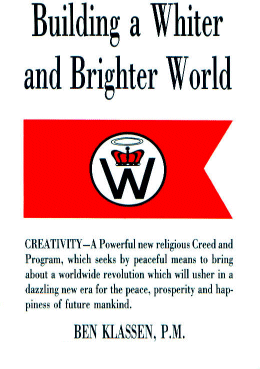 Creativity, Creed and ProgramRacial Loyalty Issue 13Let Us Make Hay While the Sun Still ShinesThe School for Gifted Boys is Becoming a RealityRacial Loyalty Issue 14Dispersion and PolarizationA Two Way BenefitRacial Loyalty Issue 15Who's Trying to Save What and Whom - PreciselyCreativity UniqueRacial Loyalty Issue 16Point of No ReturnVas You Dere, Charlie?Author: Ben Klassen Format: PaperbackCreativity Book Publisher Pub. Date: 1986Racial Loyalty Issue 17Knocking the Key Weapon from Out of the Enemy's HandsHow to Overcome the Real HatersWhat a Friend We Have in JesusOur Autistic WorldRacial Loyalty Issue 18Selection of Racial Terms DeliberateOdinism: Rising Phoenix or Dead Horse?Racial Loyalty Issue 19The Era of Political Parties is OverRacial Loyalty Issue 20The Time Has Come for the White Race to Establish its Own Pole StarRacial Loyalty Issue 21Custer's Last StandSchool for Gifted Boys - A Progress ReportCritique of a CritiqueRacial Loyalty Issue 22Expanding and Proliferating the MiseryToday's Martyrs and Heroes of the White RaceRacial Loyalty Issue 23The Death of Nature's Finest or the Rebirth of a New Era?Protocol for World Conquest, 1956Financial Collapse Imminent?Aloha to You too, Kamaaina!Racial Loyalty Issue 24Our Race is our ReligionComparative Religions - Part I- MohammedanismMohammedanism vs. Creativity - A ComparisonMore About MohammedanismPhysician, Heal ThyselfRacial Loyalty Issue 25Arouse the Slumbering GiantComparative Religions - Part II - JudaismJudaism vs. Creativity - A ComparisonAmadeus, You Wuz Robbed!Racial Loyalty Issue 26Saving our Precious Planet from Becoming a Chemical Garbage DumpComparative Religions - Part III - ChristianityChristianity vs. Creativity - A ComparisonIsrael, a Parasitic NationRacial Loyalty issue 27The Festering Ulcer on the Soft Underbelly of the United StatesThe Camel in the TentComparative Religions - Part IV - Roman CatholicismRoman Catholicism vs. Creativity - A ComparisonSaving our Planet - Part II - Nuclear PollutionRacial Loyalty Issue 28The Black Tide and the Mud Flood are upon usCopyright © 2003 by World Church of CreativityBuilding a Whiter and Brighter WorldForwardThis, the fifth full length book published by the Church of the Creator, and the second book this year, takes up when EXPANDING CREATIVITY left off. Beginning with editorial articles written in Issue No. 13 of RACIAL LOYALTY, our monthly periodical. It furtherbroadens and defines the philosophy and program of our religious movement, CREATIVITY. In these articles, all written by me, we cover many vital areas not spelled out in the previous books, and they therefore are a significant addition in setting forth the position of our church on a number of issues vital to the creed, program and goals of the church. As long as I am alive and in fairly good health, I intend to continue to add, to define and refine our racial creed and program and thereby build a solid body of racial and religious philosophy. Alt this is directed toward our ever continuing goat, which is the title of this book: namely, BUILDING A WHITER AND BRIGHTER WORLD for the future generations of our precious White Race. Although our creed, program and goals encompass a wide range of issues, for reference purposes I have summarized them in short capsule form, with the 20 FUNDAMENTAL POINTS enumerated on the next few pages following.Ben Klassen, P. M.October, 1985Building a Whiter and Brighter WorldForwardLINK href="tabletd.css" type=text/css rel=stylesheet>Building a Whiter and Brighter WorldCREATIVITY - Creed and ProgramCREATIVITY is a racial religion whose prime goal is the survival, expansion and advancement of the White Race.Our organization is known as the CHURCH OF THE CREATOR. Our movement and religious philosophy are called CREATIVITY, and members of our church are called CREATORS.Every issue, whether religious, philosophical, political or racial, is viewed through the eyes of the White Man and exclusively from the point of view of the White Race as a whole.The cardinal test of any theory, plan or program is this: Will it accrue to the benefit at the White Race?We believe that the White Race is Nature's Finest creation of all time and that our most precious treasure is our White gene pool. Guarding the purity of our worldwide gene pool, enhancing it, and the upgrading of our future generations is our highest responsibility and our most sacred duty.The four basic foundations of our religious creed are: A SOUND MIND in a SOUND BODY in a SOUND SOCIETY in a SOUND ENVIRONMENT.Our GOLDEN RULE is: What is good for the White Race is the highest virtue; what is bad for the White Race is the ultimate sin.A thorough and comprehensive study of history has convinced is that the Jews, with their odious Talmudic and Judaic religion, are the most sinister and dangerous parasites in all history, and that they now control and manipulate the finances, the propaganda, the media and the governments of the world. It is our sacred duty and unswerving goal to get these parasites off the back of the White Race and enable the White Race to again take control of its destiny and restore it into its own capable hands.DELENDA EST JUDAICA!We mean to cleanse our own territories of all the Jews, niggers and mud races and send them back to their original habitat. Starting first with the United States, we then want to help each White country to free their territories of the contamination of mud races also, and prevent not only race-mixing, but geographic mixing of races within any of the lands now occupied by the White Race.A tremendous weapon In the worldwide Jewish drive of racemixing and proliferation of the mud races has been Jewish Christianity, concocted for the very purpose of mongrelizing and destroying the White Race. It to our avowed objective to expose this Jewish swindle and replace it with a sound, healthy racial religion of our own.Our first and foremost problem in saving the White Race from mongrelization and genocide is to straighten out the confusedand scrambled thinking of the White Race itself. Once we have accomplished that much, getting the Jews, niggers and mud races off our backs will be relatively easy. When this has been accomplished, we then propose to expand the White Man's territory slowly and gradually, similar to the historic "Winning of the West" in early America, until the White Man inhabits all the good lands of thisPlanet Earth.Simultaneously with the above, we mean to promote and practice Eugenics for the upgrading and advancement of the human species itself, as is spelled out in our THREE BASIC BOOKS. Nature's Eternal Religion, The White Man's Bible and Salubrious Living.We also are deeply concerned about the now rapidly deteriorating environment of our Planet Earth, which has not onlybecome racially polluted, but Is becoming highly contaminated with overwhelming masses of chemical wastes, nuclear wastes, and other dangerous and toxic poisons. As soon as the White Race again has control of its own destiny we mean to reverse this process, clean up the Planet and again make it a clean, pleasant and viable place for the White Race to live.We aim mean to address the problem of farm lands and soil fertility, a problem that is now out of control. As set forth in the White Man's Bible (Creative Credo Nos. 13,14 and 15) we plan to put in operation a program to restore the fertility of the soil and conserve its stability on a worldwide basis.We are also concerned about the physical and mental health of our people. In order to enhance and upgrade the physical well-being of both young and old. we mean to promote a natural life style as set forth first in The White Man's Bible and further amplified in Salubrious Living. The salient components for such a program are summarized in both books under the "14 BASIC POINTS" ofSalubrious Living.Our basic philosophy Is spelled out under the heading of "THE SIXTEEN COMMANDMENTS" In both Nature's Eternal Religion, and The White Man's Bible, and is part and parcel of our creed.Our "Declaration of Independence from Jewish Tyranny" is set forth in Creative Credo No. 67 of The White Man's Bible.Our program to overcome the tyranny and violence directed against the White Race is spelled out on Page 401 of The White Man's Bible, and we mean to follow and implement these steps, including Articles 7 and 8 in the order listed, if and when the time should come when we are compelled to do so.In Creative Credo No. 65. we have an additional creed of our Church enabling the White Race to protect itself from a hostile government, under the heading of Articles for the Defense of the White Race." This, too, is part and parcel of our creed and program.In a rapidly degenerating world that is now overcrowded and overrun with an explosion of inferior mud races: a world that is drug-ridden and already overly polluted with toxic chemicals and nuclear wastes; a world now steeped In anarchy, chaos and terrorism, it is nevertheless our ultimate and continuing goal to build in its place a Whiter and Brighter World for our future generations.Building a Whiter and Brighter WorldCREATIVITY - Creed and ProgramRacial Loyalty Issue 13 - June 1984Let Us Make Hay While the Sun Still ShinesLet Us Learn Our LessonThere will never be a better time than now for us to get our act together.In the last chapter (C.C. No. 73) of THE WHITE MAN'S BIBLE I list a number of alibis our White Racial Comrades repeatedly put forth in order to avoid, evade, or procrastinate coming to grips with the dire dilemma in which the White Race is now unwittingly embroiled. That the White Race is in a horrible mess and will soon be liquidated as a biological species, of that there is hardly any doubt by any thinking White Man who has studied the situation. That the Jewish establishment is now in a powerful position to destroy the White Race, is fanatically bent on doing so, and is escalating its fury into an ever increasing crescendo, that, too, can hardly be argued.That in Creativity we already have the vehicle, the creed and the program with which to solve the problem conclusively and with crashing finally, that, too is accepted by most of our supporters. Then what is the problem?The biggest problem we have encountered is the apathy and the alibis people will come up with in lieu of taking militant, meaningful action. InC.C. No. 73 I have listed a number of them and also drawn a picture of the consequences if we don't soon get our act together. Since I wrote that chapter there is one additional alibi of considerable consequence that I did not list, and I have been hearing with considerable frequency.That specific argument is this: The American people need a dire disaster to strike them before they will wake up. They still have it too good. Everybody Is eating well, nobody is starving, and if they can't or won't work, they can always go on welfare and the government will feed them. As long as they have their beer and TV they are beyond reach and won't listen to any warnings of the impending collapse and disaster. It is after the system has collapsed, when there is hunger and famine, when there is a major race war sweeping the country and blood flowing in the streets, Then, yes then, and only then, will the American people wake up, see the light and take drastic action to purge the enemy. So the argument goes.There is a part of this argument with which I wholly agree, and that is that there will be blood flowing in the streets of America, and in large quantities. There will be a racial war, and the prime target will be the White Race. I believe this because every evidence indicates that the Jews have planned such a bloodbath for America, as they have ruthlessly unleashed in many countries over the many centuries. I am convinced that it will happen before 1990 and I say so in the first chapter of the White Man's Bible. I am convinced they will unleash it as soon as they have flooded this country with enough hostile mud races, a process that is accelerating with all the deliberate speed the Jews can muster. When the White Race is weak, confused and vulnerable enough, the Jews will unleash their fury and attempt to wipe out Nature's Finest - the White Race. However, the rest of the argument is totally false, By the time the scenario of blood flowing in the streets comes to pass it will be much too late. In fact, it recalls to me a vivid picture of the sad fate of the roosters when I was still a kid on the farm in Saskatchewan.Often on Sundays we would enjoy a chicken dinner. Since we raised our own chickens, all we had to do was catch one of them, usually a rooster, lay its head on a chopping block, take an ax and chop its head off. That was when the action started. Whoever did the chopping would quickly toss the bird to the ground and quickly get away from it, since blood would spurt out of its neck profusely and the bird would flap into a violent convulsive reaction, aimlessly flopping and floundering about, flailing its wings until In a minute or two it had bled to death, and it was all over.Now this is not a pretty picture, but I warn you, it represents fairly accurately a picture of the kind of fate the White Race can expect if it is passively going to sit on its big fat apathy and wait "until there is blood flowing in the streets", before the American people will wake up and take action, When I say this I am not just postulating a theory, I am speaking from the experience of history, from my own personal experience in Russia, and from that of my family.My father was born Into a peaceful, thriving Mennonite colony, as was his father and as were his grandparents. It was located in a fertile area on the Molotechna River In the southern Ukraine. It was pioneered by my Mennonite ancestors starting at about 1804. Since the Mennonites were industrious, hard working and frugal, the colony prospered beautifully and by the beginning of World War I it consisted of about 30,000 happy and prosperous members sequestered In approximately 50 towns and villages.There were at the beginning of the 20th century approximately six million Jews in Russia, seething with hate, rebellion and conspiracy to overthrow the Russian government and the Romanov dynasty. For centuries they had been plotting, organizing and conspiring to bring down the whole social structure, institute a massive blood bath, kill off the best, especially the White Russians, and enslave the entire population. Vengeance! They wanted to wreak vengeance on their enemies! And who were their enemies? Why, the whole world that stood in their path of world conquest.When the Russian armies collapsed in 1917 while W.W.I was still in progress, the Jews in Russia were ready. With the help of their racial kinsmen in the United States and throughout the world, They unleashed revolution, anarchy, famine and the greatest blood bath (up to that time) in history. Thirty million White Russians, all of Russia's finest, the aristocracy, the intellectuals, the pillars of society, they all fell in a hail of Jewish bullets, in one massive bloodletting operation. Did this violent convulsion "wake up the people"? Well, it did not wake up the Mennonites in the Molotechna colony, nor did it wake up the White people of Russia, as to who their real enemy was. Whereas it alarmed them into frightening despair, it did not alarm them to any constructive action. They did not organize an effective defense, nor did they find a meaningful solution.When the vicious holocaust was over (if it ever is over) the net result was 30 million White Russians dead, and the Jews with their Communist apparatus were firmly in power. Today, 67 years later, the Jews are still firmly in power and have spread their deadly tentacles to every country in the world, in some, openly communist, in others, like the United States, deceitfully covert, but nevertheless fully and ruthlessly in power.So let us analyze this business of stupidly waiting "until there is blood flowing in the streets" before we wake up and organize the White peopleof America, and of the world.Did the White people of Russia understand the holocaust that had painstakingly been planned and unleashed upon them? Did my ancestors, the Mennonites understand it? No, they did not. Neither the Russians, nor the Mennonites, nor my living relatives understand it to this day.Instead, the "White" Russians fought the "Red" Russians. (Does this remind you of the "North" and the "South" in America during the Civil War? Well, it should.) The Jews were in control of both factions while both sides slaughtered each other mercilessly. The jews mere masterfully manipulating their age old strategy of DIVIDE AND CONQUER. And conquer they did. The Russian people and my Mennonite ancestors reacted just like the rooster with its head cut off. They flopped and flailed in all directions pointlessly, aimlessly and ineffectively, until they bled to death. The beautiful, prosperous Mennonite colonies were totally wiped out and their formerly thriving and happy inhabitants were either killed, shipped off to Siberia or scattered all over the face of the earth. I am one of the "scattered" who survived.When I was born in the small Mennonite village of Rudnerweide in February of 1918, things looked extremely dismal, not only for Russia, but also for my immediate family. And they were. The "Red" Army and the "White" Army were engaged in fighting a bitter civil war, and part of it was being fought right in the backyard of our little settlement in the Southern Ukraine. Part of it was also fought right in the backyard of our home and several shells rocked our house. When I was nine months old, my mother said I came down with diphtheria or scarlet fever (I've forgotten which) and I nearly died.At this time the warring factions were still shelling our area and wreaking havoc, anarchy and destruction.The military actions were followed by looting, chaos and famine. During the two year famine of 1921 and 1922 five million people in the Ukraine alone died of starvation, among them many Mennonites. Today, 67 years later, Russia is still under the vicious heel of the Jewish tyrant. I ask you a serious question -- how could you go about starting a Freedom from Jewish Tyranny Movement under conditions such as existed today?We are not quite that far along in the United States -- yet, and where there is life there is hope. We (our family) did extricate ourselves from that horrible dilemma, and emigrated to Mexico in 1924, then to Canada in 1926. Nineteen years later I myself emigrated to the United States and prospered. I repeat, where there is life there is hope, provided you take due advantage of "the tide in the affairs of men", to quote Shakespeare, and take direct, meaningful action.There is a powerful (if highly painful) lesson to be learned from the experience of history in even as short a period as my own lifetime. I have learned that lesson well and I have learned it the hard way. That lesson is damn simple, and it is this: Prepare to demolish your implacable enemy, the Jewish conspiracy, BEFORE your head is on the chopping block.By the time the axe comes down it is too late, Like the rooster with his head cut off, once blood is flowing In the streets the White Race will be aimlessly flailing, flopping and floundering, killing each other as they painfully bleed to death. That is not the beet time to wake up and start organizing for the survival of the White Race. The beet time to do so is NOW. We should of course, have done it a long time ago. In recapitulating our sins of omission of what the White Race should, should, should have done, the list is endless. We could go back as far as 6000 years and say the Egyptians should have had a racial religion, which I have already said repeatedly. But all that is now water over the dam and past history, and we cannot change it. What we can and must change is the present in order to mold the future. And there Is plenty we can do and must do, and there will never be a better time to do it than now.The idea that anarchy is the ideal time to wake up, organize and rally the White Race, is not borne out by history. I have already cited Russia. I can also cite Hungary, Rumania, Czechoslovakia. I can cite Angola, the Congo, Rhodesia. I can cite Lebanon. Terror, anarchy, bloodletting.Each time the Jew picked up the chips.History's most illustrious example of a vigorous people organizing and beating the Jewish terror is Hitler's Germany during the 1920's and 30's. It was not accomplished with a bloody revolution as happened in Russia In 1917. It was done by deliberate planning, by building, and by Intensive organization, mostly by peaceful means. True, Germany in the 1920's was desperate; true, conditions were somewhat chaotic; but the powerhouse Hitler built was done under conditions that were still civilized and organized. The mails were still functioning. The railroads were still running. Coal was still being systematically mined and factories were still producing goods, although lethargically, and under Jewish tutelage. But still, there was not blood flowing in the streets and there was not total anarchy. It was under at least civilized conditions that Hitler was able to build a power structure. When the Russians were sacking Berlin and the Allies were firebombing Dresden, It was no longer possible to do so.That lesson must become painfully clear to us here in America, and to the White Race all over the world. Despite all our neglect and all our stupidities of the past, there will never be a better time to get organized -- to get our act together than now. (Read again C.C. No. 73 in the WHITE MAN'S BIBLE).Let me reiterate -- there is no magic pill, no magic formula to pull us out of our dilemma. The answer is building a power- full racial movement that will be determined to, and can smash the Jewish power. We have the means. We have the resources and we have the power to do so.We have to make up our cotton-picking minds that we are going to do so, come hell or high water. We also have to make up our mind and decide on one exclusive vehicle that we are going to polarize around. We can no longer flop and flounder around in a hundred different directions like a chicken with its head cut off. (Read again "A Polyglot Mind" Issue No. 10 of Expanding Creativity) We have to act. We have to polarize around a racial religion and whip our own people into action -- to not only avenge history's most abominable outrage, but to organize our race into a beautiful, prosperous and healthy social structure that can thrive and prosper for the next million years.CREATIVITY is the answer. We have the creed, the program and the base. But without your help and determined, militant support it means nothing. We must have the activist support for our World Headquarters and we must have activist church groups springing up in your area. We most have both -- dispersion and polarization.This is not a contradiction. This is survival strategy at its best, and the Jews have successfully practiced it for thousands of years. One of thesedays I am going to write a full-fledged article on this very subject.It means this: We (you) must build local church groups in your area (See Issue No. 10 of Expanding Creativity again) and grow and expand. The more such groups all over the United States, all over the world, the better. We must also polarize around one creed, one program, one loyalty, just as the Jews have done. We must polarize around our own White Racial Loyalty.In CREATIVITY we have it all - the TOTAL PROGRAM, the FINAL SOLUTION, the ULTIMATE CREED, We have the whole ball of wax.Let us now dedicate ourselves to the task and get our act together. There will never, never be a better time than now. Eternal struggle is the price of survival and we had better get with it. When the axe is coming down on our necks it will be rather late.* * * * *Let the Russian bloodletting experience be a lesson to us that chaos, anarchy and turmoil are not the best of times to rally the forces of the White Race, Ditto for the Jewish take over in Poland, Rumania, Czechoslovakia, Hungary, East Germany, Yugoslavia, Rhodesia, Angola and dozens of other ironclad Communist countries held in the threes of Jewish tyranny, How many times do we have to be hit over the head with a telephone pole before we learn our lesson?Racial Loyalty Issue 13 - June 1984Let Us Make Hay While the Sun Still ShinesRacial Loyalty Issue 13 - June 1984The School for Gifted Boys is Becoming a Reality The School for Gifted Boys is Becoming a Reality We have reached a LandmarkWith this, the June, (1984) issue of Racial Loyalty, we have reached our First Anniversary, and we feel that if nothing else, survival itself is a major accomplishment.Since we mailed out copies of our first issue in June of 1983, we have had opposition from many quarters that do not wish the White Race to survive, nor to have their conspiracy and/or racket exposed. This opposition includes not only the most powerful forces in this country, but the most powerful and entrenched power establishments on the face of the earth. To name a few: the Jewish establishment; the Jewish-Christian network, which includes a strange multifarious group of bedfellows Catholics, Baptists. Mormons. Jehovah's Witnesses, Seventh Day Adventists, Presbyterians, and a passel of others. They are all tentacles of the same tenacious octopus, spawned and hatched by the Jewish conspiracy nearly two thousand years ago; the mud races as a whole, who would like to mongrelize and extirpate the White Race, with the Jews showing them the way: the government of the United States itself, which can only be listed as Public Enemy No. 1 as far as the survival of the White Race is concerned.This, then is our main opposition. It is huge, it is powerful, it is pervasive. There are, of course, many. many branches of this powerful network, but they all interlock and at the apex is the treacherous Jewish powerhouse, fully in control.In this first year we have been attacked in the press, we have been firebombed, we have had a shotgun blast unleashed at our church. {Sec the scars on our logo, upper right). We are leaving these pellet holes unrepaired as a permanent re minder to our supporters. We consider them as Battle Scars of Honor. As Adolf Hitler so ably said:"Every Jewish slander and every Jewish lie is a scar of honor on the body of our warriors", and,"Anyone who picks up a Jewish newspaper in the morning and does not see himself slandered in it has not made profitable use of the previous day; for If he had, he would be persecuted, reviled, slandered, abused, befouled."Well, we have been collecting a few scars, but we have survived, and we consider that in itself an accomplishment of sorts. But we have done much more than survive.Besides this being the thirteenth issue of our periodical RACIAL LOYALTY, we have more than tripled our subscriptions in the first year. We have recruited many new members, and, I would say upgraded the dedication and quality of our supporters.We have started a valuable Library and are adding more books to it continuously. If you have any valuable old books, please send them to us. We would especially like to add to our collection a set of the Encyclopedia Britannica, especially circa 1911. You would be hard put to find a more deserving repository for your valuable books than the Library of the Church of the Creator. So please keep this in mind.We have started building the most significant addition to our movement A School for Gifted Boys a small beginning of mighty portentions. From this base, which we hope will expand dramatically, will emerge the great and powerful leaders of the future White Race. We believe this move in itself is by far the most meaningful and significant of all, and will have future ramifications that we can only dimly foresee at this time.There have been many rewards in this first great year, and there have been some discouragements. One of the most impressiverewards Is the support and dedication of some of our leading members and supporters. Added to this is the fact that no intelligent refutation, argument or disputation to our creed and program has appeared from any quarter. Neither our friends nor our enemies have challenged our basic logic, most probably because they can't. Our enemies have basically chosen two courses of attack: either to malign us on specious grounds, or to ignore us. Never do they challenge our basic logic in a head-on attack. This, In Itself, proves to us that our creed and program Is correct and unassailable.On the negative side, the most discouraging aspect has been the cowardly and apathetic reaction of the White Race as a whole. Instead of facing reality, the majority of the White Race has chosen not to hear what we are saying, to hide their heads In the sand, and to permissively allow the treacherous Jew to loot, tyrannize, mongrelize and destroy the White Race. This has been the hardest to take. Despite all the warnings; despite all the overwhelming evidence; despite all the red flags popping up all around them, the majority of the White Race acts like a zombie in a trance and chooses to ignore the obvious.But we will forge ahead and build a mighty White Racial Religious Movement, no matter what. With your support and dedication we will build, build, build, until we have the mightiest movement on the face of the earth the White Race in control of his own destiny, nothing less. We are determined to do this come hell or high water, and nothing will deter us. But, remember your support and dedication is the key to the whole movement It is not only we who need you, but you need us, and the White Race needs you.* * * * *Out of a polyglot society that is sick and degenerate CREATIVITY is determined to build a Whiter and Brighter World. Your dedication will make the difference.* * * * *We don't want to set the world on fire we first want to light the flame of RACIAL LOYALTY in your heart.* * * * *REMEMBER DRESDEN! Let us smash the Jewish menace once and for all and avenge the Unavenged Outrage.* * * * *We Creators consider Adolf Hitler as the greatest leader the White Race has overproduced and the greatest White Man that ever lived.* * * * *Racial Loyalty Issue 13 - June 1984The School for Gifted Boys is Becoming a RealityRacial Loyalty Issue 14 - July 1984Dispersion and PolarizationWe need Both for SurvivalIn issue No. 13 of this book (P.13) I mention briefly the need for the CREATIVITY movement to step up its efforts for both dispersion and polarization. As I explained briefly, these two terms may seem contradictory, but they are not as far as strengthening and insuring the survival of our White Racial movement is concerned. In fact, both are highly essential if we are to build a solid worldwide structure, if we arc to survive and expand.it is our determined goal to do exactly that. We are not only determined to survive, but we intend to build our movement and expand it onward to worldwide proportions. We are categorically committed to expand the CREATIVITY creed and philosophy until It becomes the universal property of all the White peoples of this Planet Earth. Not the meek, not the niggers, not the Jews, not the mud peoples, but our goal is that the White Race shall inherit the earth all of It. In order to do so we must build and grow, until Creativity embraces the support and leadership of all the White peoples on all the continents. To do so we must, first of all polarize around the creed of Creativity the survival, expansion and advancement of the White Race. Secondly, we must have dispersion of organizational units nuclei of organizational activity scattered all over the world tens of thousands of them.In order to understand this seeming contradiction best. all we need to do is study the long and turbulent history of the Jewish race. Since this miserable but tenacious race has survived in an unbroken continuity for a longer time span than any other race, religion or nation. we would do well to study their history for the underlying characteristics that have enabled them to do so.We Creators have done just that, and more. We have not only studied their history but we have dissected their inherent structure to examine the nature of the beast. We have gone further. We have taken out those basic characteristics that contributed to their astounding success and incorporated them into our own religion -"CREATIVITY. In short, we have taken several pages out of their book and applied them to our own movement. We make this statement without any reservation or apology. If the enemy has superior weapons that have proven vastly more effective, our policy is not to shun the obvious, but instead to face reality and learn from it. One of the basic ingredients of Judaism is RACIAL LOYALTY. We realize what a key factor this is to any race, movement or organization. Where does your loyalty lie? That is the bottom line. Tothe average Jew there is never a doubt. It belongs to his race, to Judaism, to Israel, all of which are polarized into one central faith Judaism. We Creators realize what a powerful motivating force is racial loyalty, and not only have we named our organizational periodical RACIAL LOYALTY, but we preach it repeatedly. Why? Because loyalty to the cause is the first ingredient of success to any movement.The bottom line is: HOW MUCH DO YOU CARE?Strangely, whereas his race and historical cohesion is the prime motivating force in the life of the average Jew, the average White Man or Woman is hardly aware that they are the fortunate members of Nature's Elite the White Race. It is the overwhelming goal of the Church of the Creator to make each and every member of our race intensely aware of this most significant reality and to polarize this awareness into the one and only basic religion of our race. And there is no better way to polarize this awareness than incorporating it into a religious movement. This has worked wonders for the Jews, it has worked wonders for the backward Arabs when polarized under the Moslem religion. It has even worked miracles for the mongrel niggers of America that have embraced their Black Muslim religion. History also has many other lesser examples, but the above will suffice to drive home a point we of the Church Of The Creator have been expounding repeatedly, and that is this: The White Race has been fumbling and floundering miserably because it never had a racial religion of its own to rally around, to polarize its tremendous potential, and to inherit the world. Christianity certainly has not done so. On the contrary, it has confused and fragmented the White Race as nothing else in its history.Now in CREATIVITY we have such a religion to polarize around full blown, comprehensive and complete. We now must organize and polarize all our scattered, confuted and polyglot legions around the world. Once we do the Jews and the muds will be a problem of only minor proportions.So much for polarization. Since I have expounded on this issue repeatedly before, I will not pursue it further in this dissertation. But what about the need for dispersion of organizational units? Isn't this a contradiction of polarization?No. It is not. Again let us look at the survival of the Jews over the many centuries and learn our lesson.If you will read again Creative Credo No. 35 in the WHITE MAN'S BIBLE entitled "Unrelenting Warfare Between The Parasitic Jews And Their Unfortunate Victims" you will see that the Jews owe their survival to the fact that they were dispersed ail over the world. But here is the key: Wherever they settled they immediately organized Jewish centers of one kind or another - synagogues, political organizations, defense leagues, or whatever. They all served the cause of their race, helped to inspire racial loyalty and racial cohesion, and made organizational plans for their defense and for the take-over of their enemies. (We must remember that whoever their unsuspecting hosts were, the Jews regarded them as their enemies.)Now despite the fact that the Jews took all these measures for their own protection, advancement and survival, due to their inherent obnoxiousness, their hosts did discover the dangerous threat posed by these parasites, and repeatedly throughout history turned on them, killed them and/or drove them out.But - and here again is the key - when driven out of one city, dukedom or country, their racial/religious cohorts were ready to receive them and help them recoup, and in a few years they were not only back, but also in control again of the very country that had expelled them a generation (or less) earlier.A glaring example in modern history is how Germany drove out the Jews, how they shifted to the United States, utilized the resources of their host country to destroy Germany and in short order were not only back in Germany, but again in full control. When I say full control, there ishardly a country in the world that the Jewish tyranny is more unrestrained than the Jews in wreaking vengeance on their former nemesis.But we don't need to look at Germany as the only example. If you will read again Creative Credo No. 35 of the White Man's Bible you will find it happening over and over and over.Their persistent tenacity and survival is basically due to two major tactics: Religious polarization around their race, and secondly dispersion.We of the Church Of The Creator must also learn this lesson thoroughly, and we have. That is why I have been urging repeatedly and persistently that our members wherever possible become ordained ministers and form church groups of their own in their area. This is a must, and it is tremendously important.I ask you this question (and I am sure it must have crossed your mind): What would happen if our headquarters here in North Carolina got wiped out? It could happen. Would that be the end of our movement?NO. It need not, it cannot, it must not, and it WILL not. CREATIVITY now represents a powerful idea, a supreme loyalty, a vehicle that is urgently needed for the survival of a great race. Having been spelled out and detailed in our basic books, the idea is now in the hands of tens of thousands of our racial comrades, any one of which, if he or she set their mind to it could (and must) organize their own center and spread it to the rest of the world.As Voltaire has said "There is nothing as powerful as an idea whose time has come" and for the White Race, the CREATIVITY FORCE is the instrument for its own survival, redemption and resurrection. It is now in the hands of the great White Race, and its own powerful possession.But to insure its spread and survival, this idea must rapidly be dispersed, mobilized, organized and polarized. The more we do so and the quicker we do so, the more secure will be its survival and the more rapid its expansion.Just as any Christian preacher can take the Jewish Christian bible and start his own church and build his following and congregation to whatever size he has the energy and ability to accomplish, so, too, can any CREATOR build a church and congregation to any size he aspires, with or without the help of our headquarters. And I strongly urge that every Creator aspire to do just that. The more such local units or groups we have spread out all over the United States. Canada, Europe and all over the world, the stronger, the more secure we will be and the faster the growth of our movement will be. We here at headquarters will do all we can, but this is a massive worldwide movement, and the greater (he effort, the more widespread the participants, the better the results. Remember, we will build this only with massive White Racial teamwork and for this we need you In your area to do your part.Not only must we build a multiplicity of Church Of The Creator centers, but we must also develop a multiplicity of effective , competent leaders. This will of course, go hand In hand with the springing up of the thousands of church groups. These must ail be coordinated, mobilized and effectively brought into play to bring about WHITE RACIAL TEAMWORK and also as described in Chapter No. 7, Part II of NATURE'S ETERNAL RELIGION. "The Leadership Principle". We must adopt the "wolf pack" system whereby we have a backup of an unlimited supply of leaders ready to serve. If one gets shot down, another is there to take his place. If he too falls, there is another ready to take over.Such leaders can only come from experience and testing in the field. Only by proving their merits in actually building their own organizations can such leaders be recognized. There must then further be mobilized into a "chain of command", and organized by areas, districts and divisions. In building the SCHOOL FOR GlFTED BOYS we are building the base from which the qualities of future leaders can be identified, oriented and trained. Just as Rome was not built in a day, so our organization, too, will not be built overnight. But time is of the essence and we must push the program into becoming a reality with all deliberate speed.There is one other move that we must make with all deliberate speed and that is the dispersion of huge quantities of our THREE BASIC BOOKS in a multitude of warehouses or storage places all over the country. We must disperse our Inventories in every major city in the country, from Los Angeles to Boston, from Miami to Seattle, and all areas in between.This, too, Is In good keeping with the policy of dispersion, so that no matter where a catastrophe may strike, we have reserves to draw from, not just a handful of storage areas, but hundreds.We must think big. We may start small but we must think in terms of totality the whole country, the whole world. We must also plan to have the basic books translated into the major present White languages of the world, German, French, Spanish, Italian, and at least a half dozen others.The best way to start implementing this dispersion of reserves is for those of our members that have the finances to buy and warehouse several hundred copies, to do so as soon as possible. Write us for special prices on quantities.Dispersion and Polarization that is the answer. Let us learn from history, let us above all learn from the history of the Jews. We can do a lot better than they ever could. They are merely a minority of parasites. We are CREATORS who need none of the mud races for our welfare or survival. On the contrary, the sooner we get all the parasites and freeloaders off our backs, the sooner we will be in a position to build that Whiter and Brighter World that is the cherished goal of every Creator.Also, remember the bottom line, if we don't get our act together, if we don't get the White Race organized, mobilized and polarized the consequences of our criminal negligence will be catastrophic. For a glimpse of our coming fate, read what happened to thedefenseless men, women and children that were incinerated at Dresden. Read again the horror story of how the Jews incinerated hundreds of thousands of helpless White men, women and children in a matter of two days. (P. 93 Nature's Eternal Religion, "The Murder of Dresden.") That was not a holyhoax, but a real holocaust, perpetrated mostly on White women and children. A similar fate awaits all of the White Race, either piecemeal, or in a sudden thunderclap. Read again "Let Us Make Hay While The Sun Shines" in the first chapter of this book.Remember - there is no evading or avoiding the issue. We either mobilize our resources and save ourselves from a universal "Dresden" orreap the consequences of our cowardice and negligence.* * * * *Let us now rally around CREATIVITY and polarize it into the mighty BATTERING RAM we must have to smash the Jewish menace.* * * * *Whereas Adolf Hitler united the German people, it is the sacred goat of the Church of the Creator to unite alt the White peoples of the world into one mighty religious movement.* * * * *A fate similar to Dresden is what the Jews have in mind for all the goyim, especially the White Race, Don't let it happen. Organize, polarize and mobilize.* * * * *There will never be a better time to get our act together than NOW, We will not get a second chance.* * * * *Do something meaningful for the White Race. Become an Ordained Minister of the Church of the Creator and start a C.O.T.C. group in your area.Racial Loyalty Issue 14 - July 1984Dispersion and PolarizationRacial Loyalty Issue 14 - July 1984A Two Way BenefitA Haven for your assets and a help for the movement at the same time.A reader and supporter has suggested a way in which you might be able to safeguard and place some of your assets out of the reach of some of the pirates of the entrenched establishment, (the IRS, process servers, etc.) and at the same time contribute benefits to the Church of the Creator. We believe it has a lot of merit, and here Is how it works.The Church of the Creator is establishing a Trust Fund to accomplish a given constructive purpose. We invite our supporters to LOAN to this Trust Fund whatever monies they can set aside, say $100.00 - . $500.00 - , $1000.00 - , $15000.00 -, etc. Such loanis established for one year or as long as you may sec fit.The Church in turn gives you a Demand Note due after 1 year. The note specifies that it is interest free (the Church pays no interest).The Church in turn invests the Trust Funds in a Bank account that pays the highest current rate of interest, and it leaves the principle of all sums in the account at all times, ready to repay the face of the note upon demand at anytime after the 1 year of deposit.The contributor may leave the principle in Trust as long as he or she wishes (after 1 year) earning interest for the church. Whereas the contributor does lose the interest on the principle, this now goes to the church, but on the other hand, no income tax is paid on this amount by either the church or the contributor.The note would have an added provision, that in case no demand is made for the return of the principle prior to the time of death, then it is the express wish of the holder of the note that the principle be bequeathed to the church as an endowment to help promote the movement in the pursuit of its goal the survival, expansion and advancement of the White Race.We are ready, willing and able to receive any and all such funds that you may wish to put aside (or your own protection and at the same time help build the movement, if there are any questions, please write us for further details.Racial Loyalty Issue 14 - July 1984A Two Way BenefitRacial Loyalty Issue 15 - August 1984Who's Trying to Save What and Whom - PreciselyA comprehensive and realistic survey of the situation as it exists to date by carefully sorting out the pretenders, the friends and the enemies of the White Race.Throughout history Individuals, groups, organizations, religions have been trying to "save" others of like categories from the dire consequences of something they deem Inherently evil. Some of these crusades have been sensible and urgent, some have been fanatically unreal, and Borne have been plain idiotic, depending an the viewpoint of (he observer. Some of these campaigns to save somebody from something have been of long duration (thousands of years I some of only recent origin, some of temporary and frivolous nature.Since we ourselves are engaged in a holy war to save the White Race from mongrelization and extinction, it behooves us to take a clearer look at what some other groups and Individuals are doing, have been doing, and will be doing. We want to more clearly delineate those who might be our allies. We also want to expose more clearly those who are obviously our out-and-out enemies, but have not been recognized as such by most of our White Racial Comrades.One other matter I want to clarify. Since we of the Church of the Creator have been so carelessly classified and categorized with several previously existing organizations, we again want to make it abundantly clear that we are a comprehensive and far-reaching racial religion that Is dedicated to the survival, expansion and advancement of the White Race, and the White Race alone. As such we are unique and none other exists today, and as far as we know. In all previous history none has ever existed before.So let us look at history and examine precisely WHO has been trying to save WHOM and WHAT precisely, and let us start with the Egyptians, who in their own way were eager beavers and fanatically engaged In trying to save something, and what they did has grossly affected us to this day.THE ANCIENT EGYPTIAN CIVILIZATIONAs I have reviewed in the articles on Egypt in RACIAL LOYALTY Nos. 11 and 12, the entire Egyptian civilization, the first really great White civilization, was overwhelmingly dominated by religion. Furthermore, their religious beliefs were wholly based on FICTITIOUS CONCEPTS, rooted in superstition, gullibility and hocus-pocus. Intelligent and advanced as the Egyptians were, they nevertheless were as superstitious and gullible as any primitive barbarian.But they were much more than that. They were highly ingenious and inventive, especially in the realm of the supernatural. In fact it is the Ancient Egyptians who deserve credit for mostly all the fictitious concepts on whose sleazy foundations later were built the so-called major religions of today. These religions include primarily Judaism, Christianity, Mohammedanism, Buddhism, Mormonism, and what have you.What were these major innovations and concepts of the spook world that were invented by these ancient religionists? They were numerous , major, and far reaching.They Include: (a) The idea of the human "soul" as being separate and apart from the mind as such. (b) The idea of immortality of the human soul, and a life in the "hereafter", (c) The idea of reward and punishment for acts committed in this life, to be meted out in the "next" life. (d) The idea of heaven and hell. Although vague in Egyptian times, they laid the foundations for the monsters the Christians developed in later times,(c) The idea that "gods" with supernatural powers could, and did. control our lives and mete out punishment and rewards, not only In the "hereafter", but also in the earthly life of each person, (f) The idea of placating, appeasing, pleasing, praying and kowtowing to these imaginary gods. (Not necessarily original with the Egyptians, but they expanded it into a major production). (g) The idea of building huge temples in honor of these imaginary gods in order to please, placate and honor them. (h) The idea of tombs, sarcophagi, etc. for the soul. This led to gross excesses, such as building huge pyramids, (i) Complex rituals of worship. Again, this too was not exactly original with the Egyptians, but the dimensions to which they pushed this idea became the framework for the later and present-day religions, (j) The widespread practice of circumcision. The Egyptians were the first major civilization to practice this barbaric mutilation of the human body as part of their religious ritual,(k) The idea of tithing, that is extracting goods and money from religious victims for the benefit of the priesthood, a practice that has been greatly improved upon by modern religions, especially the sophisticated electronic evangelists of today, the super con artists of all time. (l) The idea of religious hymns was already spawned by the Egyptians, (m) The idea of baptism, cleansing the "soul" by ablution with water, (n) The idea of one god (Akhnaton). (o) Six of the highly touted "Ten Commandments" that the Jews brag they gave to the world were really plagiarized directly from the Egyptians. (p) There are a number of other hocus-pocus religious ideas, customs and terms for which we are indebted to the Egyptians, not the least of which is the oft repeated, but meaningless word, "Amen", deriving from praise of their god Amen-Ra.Perhaps I am spending a little more time on the Egyptians than I should, but when we contemplate the tremendous burden of religious debris they have dumped on succeeding generations, and especially those living today, I believe it is highly important to understand where much of it originated.Now let us answer the question: WHAT were the Egyptians trying to save?The answer is they were trying to save their "souls" and provide for a comfortable immortality - a fanaticism pursued even more fervently by the Christians thousands of years later. They also had a few lesser goals on the side. One was to overcome "time", and in the building of their huge pyramids they have at least partly been more successful than any other people. But they also wanted to extend and glorify their "earthly" name (ego), and in this, too, they succeeded better than most.* * * * * THE JEWSIt is one of the most fateful accidents of history that the parasitic Jews were spawned out of the religious milieu of the Egyptian culture. Certainly this accidental development has proved to be one of the most catastrophic events in the development of the White Race and one which in the present era may well prove to be the death knell of Nature's Finest. It is the holy vow of the Church Of The Creator to see to it that this will not happen.In any case, the Jews being a parasitic race, were also an egocentric race. Everything they learned they utilized for their own advantage - and they learned plenty from the Egyptians. They learned: (a) that religious hocus-pocus is a powerful means of controlling and directing people's minds, (b) That people's actions follow their innermost motivations, and once you have control of their minds their actions can be controlled to follow any direction their manipulators wish.They then set about turning these ideas into reality and went to work converting religion per se into a powerful racial tool - A RACIAL RELIGION. They further copied from the Egyptians; (c.) The idea of monotheism (Akhnaton). (d) Building temples for their gods. (e) The idea of immortality. (f) The idea of the soul. (g) Life in the hereafter, (h) Rituals of worship, (i) Circumcision for members of their tribe, (j) Six of their "Ten Commandments", (k) Religious fanaticism, this however, always in the direction of loyalty towards their tribe.What is it the Jews are trying to save? They have one of the clearest and most sensible goals of any existing religion in history - the survival and expansion of their race to the point where all other races have been mongrelized, lost their identity and utterly destroyed, only to be enslaved into the toils of their Jewish master. They fanatically pursue their goals with a zeal as no other race ever has - to enslave and dominate the rest of mankind and to accrue unto themselves all the gold, silver and other assets on the face of the earth. Their goals are clear, they are vicious, and they make a lot of sense - for the Jews.What do we Creatorse have in common with the Jews? Absolutely nothing, and everything. The Jews are our most vicious and bitter foes. It is our desire to wipe Judaism from the face of the earth. DELENDA EST JUDAICA is our battle cry! But we have learned just about everything from the Jews about how to build a racial religion for the survival, expansion and advancement of the White Race.One major difference between us and the Jews is this: Whereas the Jews have throughout their history been a parasitic minority living on the backs of productive White civilizations, we Creators are just the opposite. We White Creators are the most productive, creative species on the face of the earth. We need no Jews, no mud races, no slaves, for our welfare and the sooner we get all the parasites off of our back, the sooner every White Man can live like a king. Nor do we plan to stay a minority. Whereas we have no desire to dominate or enslave anybody, we want to expand the White Race until we crowd out the mud races and inherit the earth - all of it - for the White Race.THE GREEKSThe inherent characteristic of the Greeks was their love of beauty, culture, and their innate intelligence. Their limited goals were to save their own city states from neighboring city states, and because of such limited political and racial vision they warred on each other endlessly in such fratricidal bloodletting as the Peloponnesian wars, and thereby destroyed themselves. It was this fratricidal infighting and their failure to realize the Divine Seed they possessed, that led to their political downfall and the mongrelization of their excellent gene pool.What do we Creators share with the Greeks? Well, we also pursue the goals of culture, beauty, art and intelligence, but that is all. We are aware of one great bonus the Greeks were not how to protect our gene pool and advance it ever higher and onward to levels the Greeks never even dreamed of.THE ROMANSLike the Greeks, the Romans started with excellent racial stock, but oriented in a somewhat different direction. Whereas the Greeks were highly innovative, and gifted in the arts and in culture, the Romans were more pragmatic. They were great warriors, organizers and law givers, and as a result they not only conquered the Greeks but all of the then known and worthwhile world around the Mediterranean. Because they were such excellent conquerors they soon had slaves by the millions to do their menial labor for them and this proved to be their downfall.Because they took in all the conquered peoples of the era, they also took in a lot of mud genes and bastardized their once noble race.What was their main passion? To save Rome - the Empire. This they did for a thousand years but they lost their precious genes in the meantime because they lacked a racial religion. As a result, the collapse of Rome was one of the greatest tragedies in history.What do we Creators have in common with the Romans? A great deal, really. Our love for law and order, the desire to build, and the desire for empire building, as well as many other noble traits. Had the Romans only realized the preciousness of their inherent genes and the value of a racial religion!THE CHRISTIANSWhereas the Judaic religion was spawned out of the hocus-pocus welter of Egyptian religions, Christianity in turn was a planned deliberate outgrowth of Judaism. Without the Jews the White Race would never have had the scourge of Christianity inflicted upon it. I have already elaborated on this subject in NATURE'S ETERNAL RELIGION (Christ's Existence Not Substantiated By Historical Evidence) and several other places in my writings.Briefly the story as It can be pieced together is this: When Rome dominated the world in the first century C.E., (Common Era) they assimilated, among many other territories, the minor Judaic kingdom in Palestine, whose Capitol was Jerusalem. As always, although militarily conquered, the Jews were rebellious against authority. In order to subdue them and lay waste to their cities, Emperor Vespasian sent General Titus to Judea to quell the rebellion. With a few legions he laid siege to Jerusalem and in less than two years he conquered and leveled Jerusalem to the ground.That should have been the end of the Jews as the destruction of Carthage was the end of the Carthaginians. But it was not. The Jews were a tenacious tribe, thanks to the virulence and cohesiveness of their racial religion, Judaism. They planned revenge, and the destruction of theRomans. (See Creative Credo No. 43 "Confessions Of A Jew", in the WHITE MAN'S BIBLE)The Jews took a deadly course of action for which the Romans were completely defenseless and unprepared, and which even while the poison was being administered to them, they never understood. Even to this day the overwhelming majority of the White Race falls to understand it, although the evidence is laid out before them, loud and clear.The Jews now put into play the tenaciousness of their Judaic religion they put into full practice their trump cards polarization and dispersion. (See Issue No. 13).The Jews utilized their tremendous accumulation of religious knowledge and psychological expertise. They went to work on the brains of the Romans. They transformed the dauntless world conquering Roman warriors into whimpering, peace-loving wimps. The tool they used was Christianity.Instrumental in this brilliant idea was a Jew by the name of Saul of Tarsus, who later became the Christians' St. Paul. In order to put this piece of chicanery together he dredged up the teachings of a little known and dying religious sect around the Dead Sea. They were known as the Essenes, and they were a Jewish sect, completely out of the mainstream of Judaism.From their suicidal teachings "sell all thou hast", "love your enemies", "turn the other cheek"), he concocted a deadly religion to feed to the Romans. The whole Jewish network soon threw themselves into the battle with a frenzy seldom before witnessed in history. What they accomplished next through the power of their religious zeal is, and remains, one of the most outstanding events in history.The peoples of the Roman Empire (who by now were a mere shadow of the original Roman stock) became obsessed with this new religion. As their minds became more and more drugged with this anti-nature, anti-life doctrine, the Empire slowly sank, civilization disintegrated, and an ominous dark pall settled over Europe for the next thousand years. The Dark Ages set in.The Jews had triumphed with their B-bomb (brain-bomb). Their triumph over the White Race prevails to this day, more ominously than ever. The B-bomb is still ticking. What is it the Christians are trying to save? Why, souls! All kinds of souls! All kinds of souls - White, brown and black, from the fiery pit of hell. And who concocted this horrible booby-trap? Why, the sweet loving (Jewish) god who at the same time is supposedly making a big to-do that he is trying to save us all from that same fiery pit.What a crock of nonsense! Nobody has ever seen, heard, felt or smelt a god, or spook, or a soul. Talk about fictitious concepts! The Egyptians invented them, the Jews capitalized on them, and the stupid Christians swallowed the poisoned bait. (Read again "Fictitious Concepts" in R.L., Issue No. 7. of Expanding Creativity.)What do we Creators have in common with the Christians? Not much, except that about half of the Christians of the world are White, and most White people, unfortunately, are still quasi-Christians.NATIONAL SOCIALISMWhen we speak of the Nazis, I think it is extremely important that we differentiate between the Nazi era of Adolf Hitler in Germany, and the neo- Nazi groups that have spawned here in America. They are not the same.First the Hitler era. Since I reviewed fairly thoroughly "Germany, Adolf Hitler and National Socialism" in Chapter 5, Book II of Nature's Eternal Religion (p. 290), it is not necessary for me to do so again. ! will simply state what their goals were. Basically the thrust of Hitler's movement was to (a) save Germany from Jewish communism (b) tear up the Versailles Treaty and recover territories lost by Germany to surrounding countries (France, Poland, Czechoslovakia, etc.), (c) break the back of Jewish money manipulators (d) expand German hegemony and territory eastward into the fertile lands of Russia and Eastern Europe. There is more, bur basically this sums it up. The main Idea was pan-Germanism (Deutschland uber Alles) and vigorous German expansion, at the expense of many other White nations such as the French, Poles, Czechs, Slavs, Rumanians, Russians and others.We have now come to the helter-skelter of neo-Nazi groups in America that have sprung up since George Lincoln Rockwell revived the neo- Nazi movement in 1958. We could also cite the Silver Shirts of the 1930's, but they were actually a different breed, spawned and supported directly out of Germany, and died out when Germany lost the war.What is it the neo-Nazis in America are trying to save?Well, there is no one clear answer. They are at best a mixed breed, with motives as diverse and confused as are their members. Some are out- and-out plants organized by the Jews themselves so that the ADL can point with alarm to their own dues paying members about the horrible threat of nascent neo-Nazism. This drives the Jews wild and they will quickly cough up millions to help swell the war chest of the ADL, it works beautifully.Then there are the Hollywood type of Nails, who, like the Civil War buffs, love to parade in Nazi uniforms, arm bands and all, and throw the stiff- arm salute repeatedly. Basically they are shallow individuals indulging themselves on an ego trip. I have met quite a few of them and find most of them are as confused as a little boy who has just lost his chewing gum on the floor of a chicken pen.Then there are the more serious type that want to emulate the brilliant success of Hitler in the 1930s and believe they can transpose those same procedures onto the American scene of the 1980's. Their main success seems to pigeonhole itself into glorifying Adolf Hitler, (nothing wrong with that) but not in really having a ghost of a chance of actually building a meaningful movement in America to do the job that needs to be done. Why? Because they don't have a grasp on reality and only a superficial understanding of the situation. Among other things, they don't seem to understand at all (a) that Hitler was a phenomena, a genius of unbounded energy, and the success of the movement was more due to the personality of this great unusual man than the philosophy he espoused, and (b) his program was tailor-made for the situation in Germany during the 1920's, but not geared to the America of the 1980's, and (c) were a young, vibrant Hitler alive in America today he would, I am sure,take an altogether different approach, (d) None of the personalities on the scene in America today are even comparable to the genius of Hitler,(e) That because 13 millions Americans fought against the Nazis in WWII, the Nazi image is anathema to the average American, many of whose relatives were killed in that war. Not only is the Nazi image of no help, but thanks to the massive Jewish propaganda barrage over the past 50 years it is a tremendous barrier towards a feasible solution to the Jewish scourge.So what are the Nazi groups trying to save? It is a confused picture. Most of them are merely on an ego trip, hoping they will become a MODERN DAY INCARNATION OF ADOLF HITLER.Most of the various splinter groups are feuding amongst themselves and are as hostile to each other as they are to the Jews. Most of them have no clear philosophy of any kind, no goals, take a wimpy stand on Christianity, and no program whatsoever on how to achieve the goals they don't have.Some advance specious arguments such as "when the race war starts and there is blood flowing in the streets, then all these groups will unite!" Really? How are they going to do that? (Read again "Make Hoy While The Sun Shines" in Racial Loyalty Issue No. 13). Their vague answer to that: "Hitler did it." That just isn't so. Hitler did not unite with, or merge, the thousands of political groups that were spawned in Germany after WWI. In fact, in his book Hitler definitely denounces the merging of organizations as weakening and/or destroying the original organizations. What Hitler did was convert the absorb the the individual members of other groups into one solid Nazi Party. In short, he polarized the individuals into one mighty movement under his leadership, and he did not do it while anarchy ran rampant and blood flowed in the streets. He did it under fairly civilized and orderly conditions. I repeat let us do likewise and unite under the banner of a racial religion the most powerful idea we have to work with, now or ever.So what are the neo-Nazis trying to save? It varies from group to group. But the main thing they have in common is they are trying to save their own hubris. (Webster defines hubris as overwhelming personal ego.)THE ODINISTSLike the Civil War buffs and the Hollywood Nazis, the Odinists in a way are playing games with an era that has slipped away into the distant past and can never be revived again, any more than you can revive a dead horse, though you may try to awaken it with a massive blast of dynamite.Though small, the members of the revised Odinist movement are intellectually a cut above the neo-Nazis, and their racial goals are sensible, although they have little or nothing to do with Odin, Thor or Wodin. Basically they use these Norse mythologies as a sort of backdrop, a Mythos, as Alfred Rosenberg would describe, to cling to as a point of departure.But why must they use such cluttered window dressing as a necessary prop? True, the Vikings were great fighters and excellent physical specimens, but intellectually they were on a level with Hagar the Horrible in the Comic Strips. Mostly they were highly Illiterate and most of what we know about their mythologies were conveyed to us by the more literate Christians of a later date. In any case, the Vikings understood nothing of the more powerful mind-bending tactics of the more cunning Jews, and were no match for them at any time. In consequence they succumbed to the more sinister and seductive Christian lure and today their descendants the Danes, Swedes and Norwegians, are the most submissive Jew-loving wimps on the face of the earth. Christianity and other Jewish propaganda has done its job well.So what would convince anyone that an insipid set of Mother Goose myths could and will reverse a situation from an era that has passed on and is now as dead as a doornail? The answer is nothing. We believe that the Odinists good people that they are, should dump this unnecessary garbage and join with us in a full fledged racial religion that covers the complete spectrum, but is not bogged down with a mass of ballast that can only be an insult to any White Man's Intelligence.What are the Odinists trying to save? Here we have to differentiate between the Odinist of the ancient Vikings and that of the small modern group with their revived version. The original Odinists were plainly indulging in unadulterated superstition playing religious games with their own concocted gods and myths, as had so many other peoples before them the Egyptians, the Greeks, the Romans, and even hundreds of mud races. Even in that category the quality of the Viking myths were several cuts below that of the more erudite and civilized Greeks and Romans.The revived and revamped modern day Odinists have somewhat different goals that can be delineated into two incompatible and unrelated categories. One, to vicariously relive the trappings of a bygone era, which, if it were to be really duplicated would be pretty miserable, and secondly, to revive a "mythos" upon which to build an "aryan" religion and be able to point to it with pride and say "this is a White Man's religion, not a Judeo-Christian religion". Although even in this category their modern day version has many gaps and is incomplete, we Creators share these goals with Odinists. In rejecting Jewish Christianity the Odinists have already gone a long way towards our position. We therefore suggest that they stop playing games, join with us all the way in a real White Man's religion that has the Total Program, the Final Solution, the Ultimate Creed.THE PATRIOTSWe now come to the group in America that is probably the largest, the most amorphous, and also the most disorganized and the most confused.Since this category includes so many groups that it is impossible to list, I will go straight to the common denominator and ask this rhetorical question: What are they trying to save? And the noble sounding answer is "We are trying to save the country".When asked: From whom? Their answers become extremely fuzzy. From the bureaucrats, from the Democrats, from the Republicans, from Carter, from Reagan, from the politicians, from the C.F.R., from the Bildebergers, from the Trilateralists, from the "internationalists", from the "insiders", from the communists, from the Zionists, from the Dual Loyalists, from the U. N., from special interests, from the bankers, from ourselves (even!). Depending on whom you ask, you can come up with a whole plethora of different answers but strangely they all have one other thing in common they will never put their finger on the real culprit the Jewish powerhouse.When asked a second meaningful question, namely for whom are they trying to save the country, they act as if they had never given that a thought. Why the people, of course, is their bland answer. When this line of questioning is pursued further Would yon fight and lay down your life to save the country as it could be populated with wall-to-wall niggers and other mud peoples, and run by the Jews? Would you try to "save the country" although its government, press and whole power establishment was intensely hostile to the White Race, and had, in fact, a series of aggressive programs in force aimed at mongrelizing and/or committing genocide on the White Race? Would you fight for a government and country whose loyalty was overwhelmingly for the bandit state of Israel and everything Jewish, but extremely hostile to the White Race? Would you again fight a war for a government and country that joined hands with the Russian communists in 1941, and fought a war that killed millions of our best White men, only to save the necks of the Jewish monsters?At this point the Patriot becomes extremely alarmed, agitated, confused, and even hostile. They start mumbling incoherent phrases programmed into their unthinking minds by the Jewish propaganda mill. Automatically they mumble something about racists, Nazis, bigots, and they don't want to get into "it".Well, nuff said. I have covered this subject more fully in Chapter 2 (Part II) of NATURE'S ETERNAL RELIGION. "Your Loyalty - a Sacred Trust", and also several chapters in the WHITE MAN'S BIBLE, namely Creative Credo Nos. 17, 18, 21, 29, 32 and several others.What do we Creators have in common with the Patriots? Well, quite a lot mostly in the fact that the majority of our good White friends belong to this confused and helpless lot. It is also in this group that most of our potential members now lie dormant, in great need of both awakening and education.However, I must make clear the distinction between "patriot" individuals and "patriotic" organizations, and post a warning. Most of the organizations that appeal to the average American's patriotism are Jew spawned, are designed to distract, confuse and relieve the average White American of his money especially his money. In short, most of them are Jewish rackets, surprisingly many based in the Jew capital of the world Washington, D. C. Most such come in well sounding appeals such as "Help save the Panama Canal". (Now who but a rogue wouldn't want to help save the Panama Canal for America?) They come equipped with neatly printer, self- addressed, postage paid envelopes, and of course the standard fare, the card which says "I enclose $5.00, $25.00, $100.00, $500.00, $1000.00." They have it down to a science and it works beautifully.THE CONSTITUTIONALISTSClosely allied to the patriots, but better read, and intellectually a few cuts above the average American Patriot are the Constitutionalists, although they have much the same attitude. They are for saving the Constitution, for God, flag and country. The main difference is they want to do it in a specific way, by "enforcing" the Constitution.When asked the rhetorical question Who do you expect will enforce the Constitution as you want it enforced? The answer is: the government?It is a useless hassle to paint out the obvious to them: The government is Public Enemy No. 1, hostile as hell to the White Race and hell-bent on the total destruction of the White Race and every value we hold dear. Our American government is totally in the hands of our mortal enemy the Jews, who are using the Constitution to rob, loot and destroy the best and most productive element of the polyglot American melting pot the White worker.To try to reason with the Jewish powerhouse, to explain constitutional niceties, to "convince" them they should change their ways, to pure Insanity. The Jews are fully aware of what they are doing, although the White Man is not, and nothing, but nothing, is going to "persuade" them to change their course except raw, massive power.In order to generate such a power base the White Man has to build his own massive movement and brutally smash the Jewish establishment to smithereens. Only a massive White steamroller movement can do this, and before we can do so we have to get our priorities straight. This, of course, is what Creativity is all about and I will have more to say about this in the conclusion of this article.THE CHRISTIAN WHITE RACISTSThis group is really a breed apart and needs special mention from that of the Patriots and the Christians. In this category we can list The Christian Vanguard, The Thunderbolt, The National States Rights Party (which claim they are now un-connected from each other). The various Klans also fit into this category, although loosely. There are a few dozen other small groups that also espouse the cause of Christianity and White racism.This whole siring of groups, too. Is highly amorphous and a completely mixed bag of tricks. Without examining each one in detail the common characteristic or goal of all these groups to they are presumably trying to save your soul from the fiery pit and the White Race at the same time. This, of course, is a highly contradictory goal and self-defeating. It is like trying to win the Indy 500, but you make sure that every time you push down on the accelerator with one foot, you push down even harder on the brakes with the other. (Read again "Self-imposed Handicaps" in Racial Loyalty Issue No. 6 of Expanding Creativity). That is one hell of a way to win a race, and, of course, you never do.The biggest harm these groups do is confuse the hell out of the average White racist by pounding away at the term "White Christian" over and over and over, until like the Pavlovian dog, the victim begins to think that the two terms are synonymous, when, in fact, we have shown throughout this and dozens of other articles that Christianity is poison to the White Race, was a major cause of the disintegration of the Roman race and the fell of Its Empire, and was spawned by the Jews for that very purpose In the first place.One other immense value these Pro-White anti-Jewish Christians have to the Jewish cause is this: It provides a feasible argument against clarifying the Jewish-Christian-White Race dilemma. Protagonists for Christianity can point to the fact that Christianity can't be a Jewish hoax because Christians like (the above mentioned) are strongly anti-Jewish. Sounds reasonable.But the dominant fact is the overwhelming majority of Christians like the National Council of Churches, the World Council of Churches, the Moral Majority and the Jerry Falwell Crowd, Billy Graham, the Catholic Church, are all strongly PRO-Jewish. PRO-Israel, PRO-race-mixing and ANTI-White. These groups represent more than 99 per cent of the White Christians of the world, and the comparative handful of ANTI-Jewish Christians do nothing more than confuse the issue by providing a credible argument for not exposing the Jewish nature and origins of Christianity.The end result most of these groups accomplish is similar to that of the Birch Society and that is as its members see one defeat after another, the enticements of throwing in the towel and thinking more and more of the blandishments of the next world in heaven become stronger and stronger. In this way one good White Racial fighter after another is neutralized and finally becomes a total victim of that Jewish mind scrambler. He becomes a "devoted", "dedicated" Christian and lets the real world (and his race) go to hell into the hell of the Jews.THE POPULISTSRecently, especially under the auspices of The Spotlight out of Washington, the Populist Party has received some mediocre prominence and publicity (nothing in comparison to, for example, what that little talentless mongrel, Michael Jackson has been showered with). Since The Spotlight has a relatively large circulation for a paper that (overtly) professes to be ANTI-Jewish (Well, at least ANTI-Israel) this phenomena deserves some attention.What does the Populist Party stand for?Well, basically it is supposed to be the People's Party and represent the will of the people (aren't all Political Parties made up out of people, and stand for, by, of, behind, and in front of the people? It Is supposed to represent Americanism to go back to the good old times, and plethora of old time goodies, including stick candy with red, white and blue stripes on It.Let us go back a little into the history of the Populist Party.The Populist Party was founded as an agrarian political party in February, 1892, in St. Louis, MO. It represented in general three groups: (a) Western farmers, (b) Southern farmers who through the Farmers Alliance had sought to, but failed, to capture the Democratic Party, and (c) Representatives of several labor and reform groups. At their first convention on July 4, 1892, in Omaha. they adopted a platform of the graduated income tax (we have it now, do we ever!), direct election of U.S. Senators (we have that now also), free coinage of gold and silver in a ratio of 16 to 1, and other reforms relating to land, currency and transportation.By 1896 the party was captured by William Jennings Bryan and it soon committed suicide, hobbling along until 1908, when it became defunct. A revival of the same party today is as archaic as trying to revive the Odinist gods, or the Klan of the 1800s or the Nazi Party of the 1930's.They do not fit the massive job at hand. They do not address the overwhelming issue staring us in the face the racial issue. They only fiddlearound the fringes, but never come to grips with the nitty gritty Christianity, the Jews, the explosion of the mud races.Besides the obviously blatant inadequacy of the Populist Party and its platform to do the massive job that needs to be done, it has inherent in it that basic weakness characteristic of all democracies it is based on mob psychology. History has taught us or should have by now that no great heroic thought or act ever emerges from the mob. On the contrary, only the lowest, basest demands come out of any mob. It always sinks to the lowest denominator, namely how can I get a free ride at the public trough. As Hitler has pointed out   all great ideas emerge out of the minds of great individual personalities - great leaders.The Populist Party runs exactly counter to the Leadership Principle and instead seeks to cater to the wishes of the mob for its direction. Since the mob, collectively, never really knows what it wants and at best has a multi-polyglot mind that is usually confused beyond belief, you can be sure the Jews will quickly take control. If they didn't instigate the whole scam In the first place.I predict that the Populist Party will go the way of its earlier counterpart around the turn of the century, and as did George Wallace's American Independent Party, namely, belly up.So what is the Populist Party trying to save? Well, presumably the country, for the people. But which of the polyglot mess of people that inhabit this country, they don't say. Basically, the Populist Party is only the Spotlight, and the Spotlight is Willis Carto. So what is Willis Carto trying to save? Well, looking at his record and that of the Spotlight, it seems to me that Willis Carto is trying to save his own hubris and his own little empire at any cost for Willis Carto.The Spotlight is riding a tricky little tightrope and has tried to play both aides, whichever pays best, and sells the most hooks and papers. Willis Carto has written a glowing endorsement as the FOREWORD to Nietzche's "Anti-Christ" which his publishing house, Noontide Press, puts out. At the same time he will publish equally glowing reports about what a great Christian is the movie actor, Ty Harden, and isn't it wonderful, when a fairly innocuous article about the Odinists and the Creativity movement brought down the wrath of the Christians on his neck with numerous cancellations, he again hastily retreated to publishing long installments by Christian pastors about the wonderful complexities of Christianity.He admitted frankly that the Christians are the mainstay of his paper and he cannot afford to offend them, no matter how deluded they may be.Is Carto going to help save the White Race? For years I thought he might. He claims to print what the "controlled press" is afraid to print and will suppress. But when it comes to Jews directly, or the Christian hoax, he evidently is as cowardly as the rest of them, and if he "must" cater to the Christians, then, The Spotlight is as controlled as is the Jewish press. They never attack the Jews as such, but fritter around the edges with such terms as the Dual Loyalists, the Zionists, and other silly terms.Can we look to the Populist Party and Willis Carto for guidance? I don't think so. After being snookered by experts, I am beginning to have an intuitive sixth sense about such people, and my sixth sense tells me that The Spotlight and Willis Carto will go the way of William Buckley and his National Review, Robert Welch and his Birch Society, George Wallace and the American Independent Party. (Since I was chairman of theAmerican Independent Party for Florida in its heyday I believe I am speaking from experience about that betrayal). That route is to raise the hopes of the victims, to take the people's money, sell them down the river, thoroughly neutralize them, and continue to play ball with the Jews. Business as usual.In the meantime a lot of good White people will pour a lot of their time, money and energy down the rathole, emerge sadder but wiser, and probably be permanently neutralized. We Creators want no part of it. Personally I learned my lesson from the Wallace fracas. Never again.THE INTELLECTUALSThere is one other group, minor in impact, that are ideologically on our side, but do little to further our movement. These are the armchair strategists, the intellectuals, who write all kinds of erudite books, booklets and articles, but really do little if anything to help the cause.I will take only one case in point because this fine old gentleman, who is now in his 90's, illustrates what many others do less brilliantly than he has.William Gayley Simpson, over a period of forty years wrote the material for his masterpiece: "Which Way Western Man?" I read the book several years ago and think it is great, but also have several criticisms regarding its content, such as the long drawn out dissertation about his infatuation with Christianity and his gradual disillusionment. Also I believe the obsession with Nietzche is far longer than serves any purpose.Nevertheless, and be that as it may, my main point is this: After the wealth of information he brilliantly displays about the Jews, money, the White Race, and other vital subjects that concern the survival of the White Race, he comes to the dour conclusion that there really isn't much hope that we will be able to pull out of our dilemma before it's too late, and anyway he knows of no solution. He admits he has no answer.The book ends just the way the title begins, saying namely, I don't have the answer, only the question.This kind of approach always aggravates the hell out of me. If you are an expert and you give me a long drawn out diagnosis, but have no solution, why did you waste a lot of my time telling me (again) about the problem? (Read again "The Flat Tire Syndrome" in Racial Loyalty Issue No. 1 of Expanding Creativity).We Creators are not interested in hearing a rehash of the problem for the hundredth time no matter how intellectual, how cleverly it might be rephrased. Nor are we Interested In witnessing a brilliant display of some writer's intricate knowledge of past details, if in all of this there is no answer toward solving the problem that overwhelms all other issues, and that is the survival, expansion and advancement of the White Race.In one way such intellectual armchair strategists do a great deal of harm, other than taking the White Man's money and wasting his time in rehashing the same old problem, and that damage is this: The average yokel, who does not consider himself an expert by any means, upon reading such "expert" analysis, to greatly depressed and discouraged. He comes to the logical conclusion that If such a knowledgeable expert has no answer, has no solution, and thinks there is no hope, how can he be expected to know what to do? He concludes that it is hopeless and throws in the towel.* * * * * CONCLUSIONThere are, of course, thousands of other groups that I have not mentioned that are organized to save something. There is the Greenpeace group that are fanatically and actively out to save baby seals. There is the Audubon Society that has tens of thousands of members that are concerned about the environment in general and birds to particular. There are even more specialized groups that are spending real money and energy trying to save the remaining 50 Whooping Cranes. There is the NAACP and dozens of similar organizations that are trying to save niggers.The list is endless. The bottom line on mostly all of them, in one way or another, is it is the White Man's time and money that goes into practically all these endeavors. This spans the entire spectrum, all the way from saving ephemeral "souls" to saving Whooping Cranes. We say this: The birds are for the birds, the niggers are for the niggers, the Jews are for the Jews, and are they ever! What about the White Race?Who is for them?The question that screams to high heaven is that if the White Man can become so involved and concerned about saving every meaningless trifle on the face of the earth, why is he so lethargic, dead on his feet, yes, even ashamed, to save the most precious value on the face of the earth that is dying out (actually being murdered), namely the White Race itself?Doesn't the White Race know about the Jew? He should. Henry Ford spelled out the Jewish problem back in 1921-22 when he published the "International Jew". He was not the first and by no means the last. But that was 60 some years ago spanning three generations and writers about the Jewish problem have repeatedly been doing just that endlessly rehashing the problem, but never spelling out a meaningful solution. I ask all these intellectuals (and I am not now referring to Mr. Wm. G. Simpson), how long do you want to keep rehashing the problem without a solution to the problem? How long do you want to pontificate without doing something meaningful to solve the problem? Three generations? Five? Until the problem has liquidated itself with the extinction of Nature's Finest?There is an overwhelming answer to the problem and the Church Of The Creator has it. We have spelled out the solution loud and clear, One of the biggest roadblocks to the intellectuals in helping to put into action a meaningful solution that already exists is the hubris of these intellectual experts in themselves. They are extremely obtuse and intransigent in accepting what is obvious : Implementing a White racial religion. Yes, hubris. They didn't think of it first, therefore, ignore It, torpedo it, even If it means the death of the White Race Itself.History speaks loud and clear, especially the history of the Jews, and the message is this: The White Race needs, the White Race must have a racial religion of its own, and the most massive roadblock standing in the way of Jewish Christianity. It is there. It was placed there to obstruct,confuse, and fragment the mind of the White Race so that it could never realize its own great potential. It is therefore obvious we must dump this Jewish mind-scrambler and replace it with Creativity a comprehensive, meaningful, racial religion of our own.After we have reviewed a number of flimsy and trifling causes the White Man has been chasing and on which he has been wasting his time, money and energy, we pose the rhetorical question: What is the Church of the Creator trying to save?The answer Is loud, clear and unequivocal. We are striving for the survival, expansion and advancement of the White Race.In so saying, I am only too welt aware that enemies of our Church and of the White Race are going to drag out their well-rehearsed bag of tricks to destroy us. Especially I expect them to dump on us the old Jewish and Christian ploy of ACCUSE THE ACCUSER, and accuse me of a hubris of my own.To them I say this: you can dredge up all the slanderous names in your lexicon and do so twenty-four hours a day, seven days a week it will not deter our movement one bit, Yes, we are determined to see it through whatever it takes. Yes, we are proud of our religion, the first real racial religion the White Race has ever had. And yes, we are mighty proud to be White, and we have the most valid reasons in the world for all the above as to why we should.But personal hubris, if any, on my part is a minor item in the whole determination. I am not a public person. I have no desire to be In the limelight, and I don't care about publicity. The fact is, I am a loner and enjoy my privacy. I would just as soon some dynamic young promoter half my age took over the leadership, the publicity, the glory, if any, and the awesome burden. I have said so publicly and repeatedly. (See the "Search for the Great Promoter" in Issue No. 10 of Expanding Creativity on P. 165). And as soon as we find him that is what will be done. (Fortunately, we are already in contact with some encouraging prospects).Be that as it may, slander or no slander, I am determined that the Creativity movement will go on and expound until it embraces all of the White world. We are going to see to it that it does, whatever it takes, whatever the costs. I am doing it not because of any hubris on my part, but because the ramifications of the success or failure of the movement are awesome, and the job has to be done.Never in history has a more real, more meaningful, more important, more portentous cause been set forth than that to which we the Church of the Creator have committed our lives, our liberty, our honor and our fortunes. In so doing, I must remind every White Racial Comrade, not only our own lives and fortunes are at stake, but those of our children, our grandchildren and hundreds, yes, thousands of future generations of the White Race yet unborn.The stakes are high, and we have the answer. Yes, you're damn right, we have the answer, hubris or no hubris. Never in the history of the White Race has a full-blown racial (or any other kind of) religion appeared on the scene that is as complete, as comprehensive, that has the solutions to practically every major problem that today confronts an angry, seething world in utter chaos. We have the complete framework of solutions to the racial problems, the economic problems, the health problems, the farm problems, the educational problems, the religious problems, the environmental problems all of them are inherent in our creed. We have the TOTAL PROGRAM, the FINAL SOLUTION, the ULTIMATE CREED. Whatever bits and pieces need to be supplemented within that framework are minor, but the program itself encompasses all aspects of life on this planet earth our only home now and forever.If CREATIVITY succeeds - and it will - it will be a universal blessing not only for the White Race but for that whole entity we now call humanity. If we fail, this Planet Earth will become a living hell for all "humanity", if we can then still call it that.So we ask all good White Racial Comrades to join with us. After three generations of fiddling, it is time we quit rehashing the problem and get to work implementing the solution. We say to the Intellectuals, to the pseudo-experts, quit spinning your wheels and wet nursing your little hubris. You can stop searching. Save the White Race. The answer is staring you in the face. There is a hell of a lot more than your individual little hubris at stake. Our own great race Nature's Finest is now on the chopping block and we need action, not endless pontification.So join with us. Build your own Church Of The Creator organization in your area, but let's get our act together, Remember the bottom line as to whether or not we save our own race is this: How much do you really care? Only you can answer that question.* * * * *Unfortunately, at this time the average White Man's mind is too cluttered with superficial trash to be able to grasp the full ramifications and magnitude of the idea we Creators are expounding. But we will get to them all, sooner or later.* * * * *ZEALOUSNESS in the promotion of the White Race is no vice; APATHY in its defense is no virtue.* * * * *A logical mind is in close touch with reality. Insanity is characterized by living in a world of fantasy,* * * * *There are no two issues so wide apart a politician can't straddle them.* * * * *Once we get the Jews, muds and other parasites off our backs, every White Man can live like a king and every White Woman like a queen.* * * * *Help build a mighty White Racial Movement. Help build CREATIVITY.Racial Loyalty Issue 15 - August 1984Who's Trying to Save What and Whom - PreciselyRacial Loyalty Issue 14 - July 1984Creativity UniqueNot a rehash of the Nazi PhilosophyIn Issue No. 4 of EXPANDING CREATIVITY (P. 56) we clearly delineate eight fundamental issues on which we Creators differ with Hitler's Nazi philosophy. In this dissertation we conclude our analysis of the eventful episode in history created by that great genius. Adolf Hitler. He now belongs to the ages and History will never again see another man like him. He was unique and the Nazi era he created in Germany was unique. And it, too, now belongs to history.Adolf Hitler made a tremendous breakthrough for the White Race, but unfortunately he did not break the back of the Jewish monster. On the contrary, the Jews emerged victorious from the ashes of a defeated Germany. When WWII ended, the Jews were ten times more powerful than before that holocaust began. Now, forty years later they have further consolidated that power and tightened their death grip on the world, and on the White Race. It remains up to us, the present generation, to break that stranglehold. Nobody else will do it for us.We CREATORS have learned much from the Nazi experience and the mistakes made in dealing with the Jewish monster. We have come up with a completely different approach and use the same weapons the Jews have used so successfully for over 3500 years, namely the power of religion.In Issue No. 4 of Expanding Creativity (P. 56). I list eight Fundamental Differences between Creativity and the Nazi movement. I believe it would be useful to recapitulate those differences here. They are as follows:Whereas the concern of Hitler and the Nazi movement was to save Germany from the enemies that surrounded her, the overwhelming goal of the Church Of The Creator is the survival, expansion, and advancement of the White Race.Hitler himself stated that the Nazi movement was a political movement exclusively for the Germans and not for export. CREATIVITY is, in contrast, a RELIGIOUS movement designed for global proportions to embrace all the White peoples of this Planet Earth.Whereas Hitler never tackled the issue of Jewish Christianity, and, in fact, sometimes even mildly identified with it, we confront Christianity head-on, expose its treacherous and deceitful nature, and its Jewish origin.Hitler left us a burdensome legacy that still lingers on in the minds of many of his admirers, and that is that the Jewish problemRacial Loyalty Issue 14 - July 1984Creativity UniqueRacial Loyalty Issue 16 - October 1984Point of No ReturnWe have already passed one point of No Return. Whether we can survive the second point remains to be seen.The White Race has already passed two points of No Return. Whether we will 'ARRIVE ALIVE' on the distant shore depends on how fast we get our act together. Creativity is the total and only answer.A few decades ago when propeller driven airplanes were still the mode of commercial nights, the wind factor was a critical consideration, especially on a long flight across water. A prop-driven commercial passenger plane flying say from San Francisco to Honolulu had to take into serious consideration both the speed and direction of the wind, since a strong head wind could seriously strain its fuel supply. Sometimes these winds were inaccurately predicted, or changed for the worse during night. On some rare occasions, this wind factor was so serious that the pilot decided that he could not reach his destination and had better turn back before it was too late. To be sure, this presented an unenviable predicament to be in, to say the least.But what if by the time he realized his danger he was now so far along that in any case, win or lose, it was now less risky to complete the flight than turn back? At a certain point in his route there is reached such a point, and that situation is called "a point of no return". In other words, there is no turning back, but at whatever risks, it is imperative to go ahead, although he may or may not reach that destination.There is in the life of nations, and in the life span of races, also such a point of no return. Since we of The World Church Of The Creator are solely concerned about the survival, expansion and advancement of the White Race, let us take a calm, deliberate look at our journey along the road of survival, whether we should turn back, whether we should go ahead, and if we are going to "arrive alive" at our destination.We are going to look at not only one, but two points of no return, the first of which we have already passed.When we take a cold hard look at our situation, we find it alarming indeed. Not only are we buffeted by strong head winds, but strangely enough, our pilot is not aware of it, or doesn't care, and he and the rest of the crew flying the ship are asleep at the switch. All indicators are that we will not reach our destination (survival) but will crash in deep water long before we reach dry land.The White Race has been a biological entity for at least a hundred thousand years, probably longer. It has embarked on the course called civilization no longer than ten thousand years. Two thousand years ago during the era of the ancient Creeks and Romans the White Race was well on its way to a grand and glorious future.But around the second and third century C. E. a strange malaise infected the White Race. A Jewish fungus on the brain intruded upon its thinking. Instead of expanding and advancing, suddenly it began on a long and genocidal road to self-destruction. It embraced such suicidal ideas as "love your enemies", "sell all thou hast and give it to the scum", "judge not", "turn the other cheek", "resist not evil" and other similar insanities. An alien creed dominated their thinking and their daily lives. Jewish Christianity had triumphed and a thousand years of the Dark Ages set in.We now come to the last quarter of the Twentieth Century. In today's modern age of atomic power, computers and travel in outer space, surely such idiotic ideas have long been relegated to the scrap heap of history?No, they have not, as far as the White Race is concerned. In fact, the White Race is stupidly more enmeshed and engrossed in the Jewish induced program of loving and subsidizing its enemies than it ever was in all its history. The White Race is stupidly "selling all it hast" and turning It over to the mud races. In fact, the White Race is insanely racing along in a headlong rush to self-destruction following the script of the suicidal "Sermon on the Mount". It is doing so with a fury as never before in its checkered history. It is acting even more insane than in the Dark Ages, as far as its own survival, its own self-interests are concerned.Even as recently as 1920 the White Race was only outnumbered by a ratio of 2 to 1 by all the mud races on this earth. Its position of supremacy was unchallenged by the mud races as such, its only threats to survival (which were considerable) came from its own fratricidal warfare carried on amongst its own members. Today the White Race is outnumbered in a ratio of 12 to 1 and is fleeing and apologizing before an unprecedented population explosion, an expansion in which the White Race Is not participating. On the contrary, the White Race is rapidly shrinking, meanwhile feeding, subsidizing, aiding and abetting its mud colored enemies as if to say "Pardon me for living"! It is a clear example of the superior fleeing before the inferior, the stronger running before the weaker. Have you ever seen a coyote being chased by a rabbit? No, you have not. No coyote is that dumb.How did this insane situation come about? That is a long story, and how the Jew through Christianity, communism and other forms of mind manipulation has maneuvered the White Race into this ridiculous situation is another story, one which we have chronicled in great detail in both NATURE'S ETERNAL RELIGION and the WHITE MAN'S BIBLE.I said earlier that we were going to examine two points of no return for the White race. In this dissertation we want to spell out the ominous conclusion that the White Race has already passed the first point of no return in its journey for survival. Like the fate of the prop driven plane, the pilot, (if the White Race has one), is completely unaware of the predicament, and the crew in charge of the ship is asleep at the switch.We, the White Race, have now reached a crucial point in our history. We are now no longer in the position we were in 1920, nor in our glorious period of "empire building" of the 19th century. We are now a retreating, pathetic pack of disoriented misfits, completely unaware of our destiny, our history or the unique, superlative qualities with which Nature originally endowed us.Because of its stupidity, disorientation and Ignorance of racial values, the White Race, unlike it was in the 1920's, is no longer in a position that it can extricate itself FROM the coming upheaval and confrontation of a vastly superior mass of mud races. That is the first "point of no return" we have now passed. There is now no turning back. No matter what we do (if we do anything at all) we cannot now avoid a bloody, vicious waragainst the superior numbers of the mud races, all of which hate us with a passion. The coming upheaval for survival will be bloody, long and devastating. I repeat -- we cannot avoid it. We have pursued this suicidal policy for too long. Try as we might, we will now have to pay the piper, we will have to pay the price. It is the position of The World Church Of The Creator that the sooner such confrontation occurs the better, for we are rapidly approaching a second point of no return.That second point is the situation where the White Race will no longer be in a position to win and survive such a confrontation. Such a situation is rapidly approaching. Each day, each week, each month that goes by, the mud peoples of the world are rapidly expanding at an explosive rate. The population of China alone has now passed the billion mark, and is increasing at the rate of 13 million a year. This does not Include the Chinese populations in Indonesia, India, South Africa, San Francisco and all other parts of the world. The hybrids of South America are multiplying at a frightening rate, and immediately to the south of us the Mexicans have the highest birth rate of any racial group in the world.Much of that explosion is spilling over into our borders and rapidly changing the racial complexion of the United States itself. More or less this process is going on all over the world, with the mud races exploding, the White Race shrinking.* * * * *My dear White Racial Comrades! Please listen carefully. The White Race is now at a crucial point of NO RETURN. It is headed for TOTAL disaster -- total extinction. Unless we take a meaningful and drastic course of action the precious White Race will be gone forever. Help build the unique CREATIVITY MOVEMENT into a powerful battering ram and smash our Nemesis, the Jewish Network, forever.* * * * *Remember, the Holohoax and the Holyhoax a/k/a the Spookahoax, were concocted and promoted by the same tribe.* * * * *CREATIVITY is now on the Verge of a mighty Surge. Just a mere 10 million White Man's Bibles in the hands of our White Racial Comrades would change the course of history forever. Help build a mighty Creativity Movement!* * * * *Racial Loyalty Issue 16 - October 1984Point of No ReturnRacial Loyalty Issue 16 - October 1984Vas You Dere, Charlie?Here is another example of one of those insipid, meaningless letters we get from these Irrepressible BABs (born again boobs) who want everyone to join with them in happy lunacy and fly off to spookie land. But, wait a minute! What about the billions that would then also have to go along and be barbecued in the fiery pit? Anyway, here's a typical letter spawned on the edge of an LSD trip.To Ben Klassen:From the Creator (the Original, the One and Only) Were you there when I made the world? If you know so much, tell me about it. Who decided how large it would be? Who stretched the measuring line over it? Do you know all the answers?Who closed the gates to hold back the sea? When it burst forth from the womb of the earth? It was I who covered the sea with clouds and wrapped it in darkness. I marked a boundary for the sea and kept it behind bolted gates. I told it "So for and no farther! Here your powerful waves must stop."Ben, have you ever in all your life commanded a day to dawn? Have you ordered the dawn to seize the earth and shake the Wicked from their hiding places?Do you know where the light comes from or what the source of darkness is? Can you show them how far to go or send them back again? l am sure you con because you're so old and were there when the world was made.Have you ever visited the storerooms where I keep the snow and hail? I keep them ready for times of trouble, for days of battle and war. Have you been to the place where the sun comes up, or the place from which the east wind blows?Can you tie the Pleiades together or loosen the bonds that hold Orion? Can you guide the stars season by season and direct the big and little dipper? Can you shout orders to the clouds and make them drench you with rain? And if you command the lightning to flash, will it come to you and say "At your service"?Does a hawk team learn from you how to fly when it spreads its wings toward the south? Does an eagle wait for your command to build its neat high in the mountains?Excerpted from the Book of Job in the Bible, chapters 38, 39. Suggest you read the whole Bible. This will be a firm foundation without which all your ideas are but foolish fancies.Carl Gordon, FloridaOur Answer to one of the Born Again Boobs (BABs) crowd.Alright, BABs, I'll indulge you in your bizarre fantasy and play your little game and let us see what we come up with. So since the Creator, the Original, the One and Only is addressing himself directly to me and asking me a lot of questions, I guess its alright if I respond likewise and talk to him directly? I understand you BABs do this all the time. So here is my answer.Dear Creator, the Original, the One and Only: Gee, thanks a million for taking the time to ask all those questions of me. Not only are you also a Creator, but the Original, the One and Only, and here we Creators thought we had a copyright on that handle. Well, be that as it may, anyone who is a Creator can't be all bad. By the way, where does that leave your son and accomplice, Jesus Christ, who also claims to be the One and Only, the way and the light, and claims to have had a hand in it all right from the beginning?Anyway and gee whiz. I sure am honored and tottered that you would take the time out to address yourself to poor little me, since I know how busy you are running the universe, running the world (what a mess its in, you should come down here!) running heaven and hell, while at the same time all those jabbering BABs are screeching praise at you like a flock of magpies, day in and day out, night and day. It must really rasp on your overstrained nerves, while at the same time all those billions down there in the fiery pit below are screaming their heads off in agony from that burning sensation, begging for relief, spelled R-O-L-A-I-D-S. I sure don't envy your plight. How did you ever get yourself into such a sorry mess? All the more wonder as to how you could take the time out to ask me all those fuzzy questions. Honestly, I haven't the foggiest idea where anybody was when all this happened, and frankly I could care less.Now, since you did ask me all those questions, or one of your confused stooges claimed you did (Pardon me for living!) I suppose its alright If I return the compliment and ask you a few questions of my own that have been puzzling me, and since none of your poorly informed BABs seem to have any answers that make much sense, I thought I'd ask you directly. So, Original, One and Only, pray tell me:If someone had to first create everything that exists, and you supposedly exist, then who created you? Where did you come from? Who created your creator, ad infinitum?What were you doing all those billions and zillions of lonely years before 4004 B.C.? Since there was no light, no nothing, and you were there in the dark all by your lonesome, gee, it must have gotten awfully lonesome. Also, it must have been terribly boring just playing with yourself in the dark all those zillions and zillions of years. How could you ever stand it?Was your idea to create hell and put billions of people in that fiery torture chamber in eternal agony spawned from all that frustration and boredom?Which did you create first, Hell or heaven? Hell or the earth? Hell or the devil?Why did you create hell?If you are such a loving god as the Jewish book claims, and since everything is planned and programmed like a computer, and since you know everything forwards and backwards, why are you condemning your own creation, mankind, to eternal torture In the fiery pit?Isn't that pretty nasty?Isn't it also pretty cruel? and sadistic?Isn't it pretty stupid?Did you make a mistake?Why did you create the devil, if he supposedly is the sleazy culprit who is the cause of (and gets the blame for) all the evil and misery, not only in this world, but also the next?Was that also a mistake? If so, how could it be when you have everything under control and know everything forwards and backwards? Or are you two in cahoots, and he plays the patsy in this sadistic caper?If it was all a big mistake, why don't you utilize your omnipotent powers, and kill the goddamned devil, wipe out that abominable fiery torture chamber (that would make even the worst sadistic maniac on earth look like a saint in comparison) and free all those screaming victims you are now holding captive and torturing by the billions? Tell me, why don't you do it?Well, I have a lot more questions to ask, One and Only, but I'll get to them the next time. I want to wall and hear some sensible answers first. And, by the way, don't send any of your agents, stooges or raving preachers, since they are grossly confused and fighting amongst themselves. They have never come up with anything but the dumbest, irrelevant answers, if any at all.I would like to hear it directly from you. Sincerely, if you had the time to hop back and forth and consort with such sleazy reprobates as Abraham, Isaac and Jacob (and even wrestle all night with Jacob) surely in the interest of five billion people now living (and practically all destined to go to hell), surely, you could show your face and give us some straight answers? That would sure convince me and billions of others. Why don't you do it?Speaking of Abie, Ikey and Jakie, that is one more thing that irks the hell out of me. Why are you so nutty about a race of people that according to their own story originated from a gang of pimps, whoremongers, murderers, liars and thieves? Yet, in the Jewish Bible you just knock yourself silly catering to them and in Deut. 7:6 you supposedly say of the Yids: "For thou art a holy people unto the Lord thy God: The Lord thy God hath chosen them to be a special people unto himself, above all people that are on the face of the earth." Pretty plain to me that you, The Original, the One and Only, are grossly prejudiced. Also, that you have made one hell of a stupid choice.OK, BABs, the game is over, off of your LSD trip, and back to reality again. If you want to get a more sane and sober rendition of the universe and the world the way it really is, read again the article "We are not Atheists, We are Creators" Issue No. 4, and especially the article "Not likely a Who" in Issue No. 8, in Expanding Creativity.* * * * *Never place any of our literature in regular mail boxes. This constitutes a federal offense.* * * * *For the White Race, Creativity has it all, says it all, encompasses all.* * * * *Let us permit Nature to have her way; she understands her business better than we do.* * * * *Creativity is the mighty Wave of the Future.* * * * *The White Race must team to think in terms of: To hell with the Jews, To hell with the niggers, To hell with the mud races. THINK WHITE.Racial Loyalty Issue 16 - October 1984Vas You Dere, Charlie?Racial Loyalty Issue 17 - October 1984Knocking the Key Weapon from Out of the Enemy's HandsLet us realize our Tremendous Potential and Utilize our Weapons to the Utmost.Throughout history warring factions have sought to gain advantage over their enemies by having superior weapons with which to rout and destroy the enemy. The goal has been to get the "ultimate" weapon first, and then keep it out of the hands of the enemy.If keeping it out of the enemy's hands is not possible, (and usually it is not) then the idea is to keep the weapon from the enemy at least as long as possible, and in the meantime develop even more deadly weapons of destruction.This, then, has consciously been the strategy of mankind ever since man emerged out of the caves with club in hand. Although the change in weaponry evolved slowly in ancient times, nevertheless, it changed significantly from time to time, from clubs to spears, to bows and arrows, to cavalry, chariots, to gunpowder and artillery, to tanks and aircraft, to rocketry and on up to the deadly hydrogen bomb of today, the latter being considered the "ultimate" weapon.The premise of having weapons superior to that of the enemy and keeping such superior weapons out of the enemy's hands, is, of course, strategically sound, as history has proved countless times. When the White Man arrived in America with musketry and horses, the inferior Indian with his bows and arrows and on foot was no match for the White Man, and of course, it was not only the difference in weaponry in which the White Man was superior.When the Hyksos arrived in Egypt with chariots and horses at about the 18th century B.C.E.., they easily conquered the amazed Egyptians. However, the Egyptians soon caught on and soon began to utilize the same weapons, and the wheel had come to Egypt. A few centuries later, they drove the Hyksos out.When Bismarck and Kaiser Wilhelm confronted the Austrians at Koeniggratz (the Battle of Sadow) in 1866 with breech loading rifles to the Austrians' muzzle loaders, the engagement became a wholesale slaughter of the Austrians.When the United States dropped the atomic bomb on Hiroshima and Nagasaki in 1945, that war was over. (It had really been over six months earlier, but the U.S. ignored and kept secret the fact that the Japanese tried to surrender and sue for peace. Evidently the Jews wanted to continue the slaughter of American boys as long as possible.)We can, of course, cite innumerable other examples of inventions on one side, and cloak and dagger methods with which to either obtain the secrets from the other side, or prevent the enemy from getting their hands on the new technology. All kinds of fascinating spy stories, mysteries and cloak and dagger tales have emerged from even the great war (WWII) about the Norden bomb sight, about radar technology, about V-1 and V-2 rockets and about our continued saturation bombings of the research center where the Germans were trying to develop their first atomic bomb, and our own overwhelming secrecy in the development of that bomb.In every cage of advancing weaponry and technology, the White Man was by far the leading, the outstanding innovator, if, in fact, not the only contender in the field. Not only was the White Man the leader in the field, but, strangely enough, as recent history has so dramatically demonstrated, the White Race was also the leading victim of his own brilliant technology. The White Man's greatly superior weapons were in each case turned against the White Race itself, and only the White Race could, and did, kill millions of other members of Nature's Finest. In short, the White Race engaged In a frantic race to forge superior weapons, the ultimate weapons of destruction. In order that it could kill its own faster, more effectively, and probably even wipe itself off the face of the earth.What a monstrosity! How did such an idiotic, suicidal, horrible situation come about? Especially, how did Nature's Finest, Nature's most intelligent, the inventor of all this technology and the creator of all civilizations, get boxed into such an unbelievable dilemma?We Creators have the answer to that question. The Jews accomplished all this through their DIVIDE and CONQUER technique, using nationalism as the main divisive factor, as well as any one of several other issues, such as religion, language, etc. But there is another overriding factor, there is another ultimate weapon that is as old as history itself that the enemy has relentlessly employed against the While Race, and until now has moved heaven and earth to keep it out of the hands of the White Race itself.That ultimate weapon is the idea of RACIAL IDEA COMBINED WITH THE B-BOMB. Once the White Race grasps the ultimate weapon into it's own powerful and capable hands, our enemies will be shortly wiped out, and they know it only too well. That is why they have left no stone unturned and unceasingly bombarded us with the B-bomb (brain bomb) to the point of saturation. The idea they have unceasingly and relentlessly inundated us with is that WHITE RACISM is evil, evil, evil. Jewish racism is great, Black racism is wonderful. Hispanics have every right to exercise THEIR civil rights, to band together, violate and flout our immigration laws and flood the White Man's domain with their hungry hordes. The Vietnamese have "rights", the Jamaicans have rights, the Cubans have rights, and the Indians, too, poor things, have their inalienable rights. Ah yes, and when we speak of those decrepit relics of the atone age we must respectfully talk about Indian "braves", the "noble" red man and how the despicable and sneaky White Man lied and cheated him and his "nations" out of his lands. That is what the Jewish press says we must say and the White Man collaborates and babbles such inanities not unsimilar to the way a conditioned Pavlovian dog doing his trained act.But what about the White Man? What about the White Race? Does it have any rights in this greatest land on the face of the earth? A land, a civilization and an empire built by the White Man's own illustrious Ancestors? Do we have any rights to even voice our opinions?Hell no! Didn't you know that Judaism has decreed that White Racism is the most heinous evil to ever be conceived by the mind of man? It must be purged. It must be attacked, smeared, slandered, disgraced and expunged from the face of the earth! Such a powerful onslaught have the Jews launched over the years against the White Race's ever organizing itself and realizing its own potential that race mixing (although never spelled out into a law) has now become not only the most fanatically pursued goal of this (and preceding) administrations, but it has nowactually become the state religion of the formerly White Man's United States. Every law, every court decision, every sermon from the pulpit is now directed to promote race mixing. We must race mix! Race mix with all deliberate speed until the White Man is expunged and exterminated. This, then, has become the unwritten but pervading official religion of this once great America that our own glorious ancestors built!All right, so there we have it. There lies the dire secret right out there in front of the White Man's eyes, right out there in the open for every man to see. The stupid niggers can see it and understand it, so do the lowly Mexicans and so does every other minority. Only the White Man is blind as a bat, and cannot, or will not, see it. Only the White Race seems conditioned to shun and ignore this powerful combination of the RACIAL IDEA and the B-BOMB.But now the Church Of The Creator sees it, understands it. and has it. We now have it all put together, comprehensive, complete, consistent., in a fervent racial religion. It is called CREATIVITY. We are now determined to blare it out to the world to promote the hell out of it until every White Man sees it, understands it, grasps it and makes it his very own. Actually we have been preaching it from the very beginning of Creativity. RACIAL LOYALTY, the name of the paper you are now holding in your hands is THE VERY heart of the idea.The Church Of The Creator is determined to implement the solution totally and with reality and not just wallow in the problem as do most other DEPLORE AND LAMENT discussion societies.How are we going to implement the racial idea combined with the B-bomb? That, too, is very basic and easy to understand. We are going to promote it in the same way as every other idea and movement has been promoted. The only difference is we will do it with more urgency, more fervor and a great deal more reason than has any cause that has ever been conceived in the history of mankind. Nothing, but nothing, is more vital, more important than the survival of Nature's Finest - the White Race.This is where you come in. How much do you care? You know what to do (Read again "Spreading the Good Word" in issue No. 16. Read again all of Issue No. 10 about becoming on Ordained Minister of the Church, about how to form your own church group. Read again about "Dispersion and Polarization" in issue No. 14.So now let's go to work. When you realize what the miserable Jew, a small, despicable minority, has been able to do with these weapons, imagine what the White Race, still 500 million strong, can do with these same weapons. Let us grasp the impact of this ultimate weapon and change the world forever and make it a beautiful place for the White Race to live, to love and to prosper.* * * * *Nature has never read the Declaration of Independence. It continues to make us unequal.* * * * *Let us permit Nature to have her way; she understands her business better than we do.Racial Loyalty Issue 17 - October 1984Knocking the Key Weapon from Out of the Enemy's HandsRacial Loyalty Issue 17 - October 1984How to Overcome the Real HatersUndoubtedly the moat persistent and the most vicious haters of all time have been the Jews. The Talmud is full of it. Their whole religion's creed is founded upon it, and the survival of their race is based upon the theory that the strongest cement binding together an organization, any organization, is to have a common enemy.Whom have the Jews selected as their enemy? To make sure they never run out of hatred, all "Gentiles" are their enemies. This means, in fact, that all the peoples of the world who are not Jews are their enemies. The Talmud repeatedly restates this premise and further derogates all non-Jews into the category of animals, to be denounced, to be deceived, lied to, killed and destroyed. According to the teaching of the Talmud, the most sacred of all their holy books, all non-Jews are "gois", or "goyim", which means animals, and any property they may possess rightfully belongs to Jews. Any treacherous act in stripping the "goyim" is considered fair and square and is condoned by the code of the Talmud.The exercise of these ground rules is further reinforced by teaching the Jews from early childhood to hate the goyim, that they are evil and a threat to their own survival.This Jewish creed has been in existence for thousands of years. The Jews have avidly pursued this course with a fanaticism that knows no bounds, and have harbored an intense, pathological hatred for all goyim with a vengeance. But their fiercest hate is, and has been reserved for the White Race, especially the Romans of Ancient history, and the Germans of today. The Jew's motto always has been, and is today, "Always kill the best first."So complete a monopolistic stranglehold do the Jews hold on the worldwide propaganda machinery that only a few of the honest students of history are aware of this sinister situation. So thoroughly contused and programmed is the average goy yokel that he or she will join with their destroyers and hate and denounce those few courageous fighters that will even so much as investigate, or look into, or talk about this strange historic phenomena.The Jews have honed to a sharp edge many of the weapons at their disposal, and one that they have become most expert at turning the tables an their accusers. Their motto is in this connection is to ACCUSE THE ACCUSER In short, accuse their enemies of the very thing they themselves are doing, but do it first, do it louder and more blatantly than any campaign their enemies might be able to muster.There are thousands of historic examples of this, going back as far as the history of Ancient Egypt, in which the Jews through the monopolization of the grain and food of the Egyptians, managed to enslave them. When the Egyptians finally realized this and drove them out en masse, the Jews turned the tables on them and claimed (a) the Egyptians enslaved them, and (b) wouldn't let them leave, until, of course, Moses (a historical fiction) and their ever-loving Jehovah (a fictitious concept) came to their rescue and led them out of Egypt to the consternation of the Egyptians. Since they, not the Egyptians, wrote the Old Testament, and subsequent history as well, that double lie persits as an accepted fact by the gullible goyim even to this day.About half a century ago the Germans, under the leadership of Adolf Hitler, finally realized the full depth of the Jewish conspiracy, and tried to get the Jewish monkey off their back. They united on a national scale and broke the power of the Jews in Germany. However, so powerfully entrenched was the Jewish financial and propaganda network that they enveigled the rest of the White world to come to their (the Jews) rescue, and to destroy the Germans. This they succeeded in doing with a vengeance, and no sooner was that phase completed when the Jews immediately turned on their rescuers to undermine and destroy them.They then again aimed for the destruction of the best first, namely Great Britian, and above all, the United States, both of whon they held in the palm of their hands.Since we who live in the United States and are White are now the number one target for destruction, you might wonder how do the Jews go about getting the hateful White goyim to help them, the Jews, destroy their enemy, the White American?It is very simple, and they employ the same historic tried and true strategems they utilized against the Egyptians. (a) Accuse the accuser, and(b) destroy the best first.Having unlimited monopoly of the propaganda machinery in the United States (and the world), having complete control of the TV networks, the news wires, the newspapers, radio, and every other mechanism, the Jews turn on the heat. Any goyim who dares to so much as mention their obvious program of hate and destruction is immediately branded as a hater. And we should all hate a hater, shouldn't we?So how do we Creators who are in the forefront of exposing the sinister Jewish conspiracy defend ourselves against this kind of tactic?Well. we must first of all face a few basic facts of life and drive them home to our White Racial Comrades whom we are trying to save from genocide, and whose mutual help we must enlist to save ourselves and, in fact, the total White Race. These realities are:The Jews know exactly what their deadly game is, and that they must proceed at full speed, and destroy their enemy {principally the White Race) before we catch on, and destroy them. Therefore, it is pointless to argue with them, try to persuade them to ameliorate or mend their ways, or any other means of conciliation. The Jews are hell bent on the destruction of the White Race and nothing will divert or deter them. Our only hope, our only solutions is to render them harmless so they cannot now or ever in the future again threaten the survival and well being of the White Race. But forget any solution through conciliation, bargaining, coming to terms by means of understanding, or any similar shibboleths.Our efforts at persuasion, recruiting and enlightenment must be directed at our own White Racial Comrades where the real problem and also the real solution lies. We must bring home to our White brothers and sisters the magnitude of the sinister conspiracy, the diabolical designs ofthe Jewish perpetrators on the future of their own lives and those of future White generations. We must enlighten them that the only hope of survival and a viable future is to build! build! build! a powerful White movement, a White Racial religion such as CREATIVITY that has the goal and the the means of sweeping our enemies before us like a huge tidal wave, and that we must again wrest control of the White Man's destiny into our own capable hands.To provide some of the tools to help persuade our White Racial Comrades, we come back to the question that constituted the heading of this article, namely how do we overcome the Jewish accusation that we are the haters, the only haters, and therefore the real culprits?Well. since the Jewish propaganda networks are so pervasive and all-encompassing this is not easy, not for any lack of argument or evidence, but because of the sheer massiveness of the Jewish propaganda apparatus. But through tenacity, aggressiveness and sheer hard work we can overcome it. Here are some of the questions and arguments we can advance with which to awaken our White Racial Comrades:Is hating your enemies a good thing or is it bad?If it is bad to hate under any circumstances, then is it also bad to hate a Nazi?Do the Jews hate Nazis?Do you hate Nazis? Do you hate Hitler?If it is alright to hate Nazis and to hate Hitler, and what's fair for the goose is fair for the gander, isn't it then also justifiable for the Germans to retaliate and hate the Jews?Have you ever wondered why the Jews have been hated by nearly all nations of the world at one time or another to the point where they were driven out of their land? (See Creative Credo No. 35. "Unrelenting Warfare Between the Parasitic Jews and their Unfortunate Victims" in The White Man's Bible.)Do you believe that it is a sensible idea to love your enemies (Matt. 5:44) and to hate your father and mother, brothers and sister? (Luke 14:26) and hate your own kind?Did you know that the Jewish Talmud, which is considered by the Jews as being their most sacred religious text (even above the Old Testament) is full of hate for all peoples?Did you know that the foundation of the Jewish religion is hatred, and their cohesiveness is built upon that very hatred for all goyim?Is it alright to try to defend yourself against a person or a group that has designs upon your destruction?Is it possible for you or your race to survive without defending yourself/itself?In real life, is it possible to fight a battle for survival without hating your enemy?Would you be utterly concerned if this country became 90 per cent black, 5 percent White and was controlled by a tightly organized Jewish network?If you realized such was happening would you do anything to avert it?Just what would you do and where would you start?Is it alright to hate someone if they hated you first?If so, the Jews are the world's oldest and most persistent haters, as is evidenced both by the Old Testament, the Talmud and their history. Would you care to ignore this fact, or do you think it bears looking into?If your mother or sister were attacked, would you defend them?Would you love their attacker, or would you show signs of hatred and anger while you defended them? (If you had the guts to do so.)Do you think it is alright to defend the White Race if some other race, or coalition of races ganged up on the White Race and worked and plotted for its destruction?If it came to a showdown between the niggers and the Whites, what side, if any, would you choose?If it came to a showdown between the Jews and the White Race, what side, if any, would you choose?If it came to a battle for survival between the White Race on the one hand, and the Jews, niggers and mud races in coalition against it, which side, if any, would you choose?If you had to choose between Christianity and the survival of the White Race, what side, if any, would you choose?Do you believe that the Jews are to be commended for giving their first loyalty to their own race?Do you approve of the idea of blacks practicing RACIAL LOYALTY?Do you believe the White people should also have equal rights in practicing RACIAL LOYALTY towards their own race?Do you realize that your White ancestors consistently practiced RACIAL LOYALTY for thousands of years, and if they did not, you would be a mongrelized mulatto today?Would you perhaps rather be black, or a mulatto, than White?Would you like to see your sister marry a nigger? If not, why not?If your mother were widowed, would you like to see her remarry a nigger? If not, why not?Is there any county in the U.S. that is predominantly black that you would like to live in?Is there any country in the world that is predominantly black, say, like Haiti, you would like to live in?Would you like to live in the middle of Harlem, and if so, how long do you think you could survive?There are many more similar questions we could devise, and undoubtedly you yourself could think of many more. The main idea in our thesis is this:1. Our real problem is not overcoming the Jews and the mud people, but straightening out the confused and scrambled thinking of our own Jew- programmed White Racial Comrades. These are the people we must work on and work with. It is the White people we must enlighten and bring to their senses. It is the White people, our own White brothers and sisters, we must bring to their senses, that we must instill a feeling of racial pride and loyalty, that we must organize. There lies the solution not with convincing the Jews or the niggers, or any other mud races. So letus not waste our time and energy in misdirection.In order to bring the issue of hate into proper perspective, read again Creative Credo No. 62 in The White Men's Bible entitled "Love and Hate". In order to enlighten and organize our White racial brethren we must do the following:Have a powerful all-encompassing racial creed that the White Race can and must polarize around. This we have now.Build a propaganda network of our own that will overshadow and overpower the present Jewish stranglehold. Why not? We can do it. We have the intelligence, we have the numbers, we have the customers, the advertisers, the producers and the energy to do the job. All we need is leadership, direction and dedication. Our periodical, RACIAL LOYALTY is the spearhead in building a vast and powerful transmission belt for the spreading of WHITE IDEAS. All we have to do now is build! build! build! and work like hell. This means your participation and dedication. Help expand the subscriptions of our periodical RACIAL LOYALTY to the limits of your resources.Help promote White racial schools and programs such as our SCHOOL FOR GIFTED BOYS. Help make this the seedbed of a vast network of education, training and enlightenment for the benefit of the White Race. Donate to our cause. It's your cause.Promote White Racial Loyalty. Talk it, preach it, disseminate literature, leaflets and flyers in its behalf. Think White. Practice White Racial Teamwork. Help build a Whiter and Brighter World.The alternative is black, very black. Think about it. Do something about it. HELP BUILD A WHITER AND BRIGHTER WORLD.* * * * *Only by facing reality, no matter how grim, can the White Race free itself from the Jewish vampire.* * * * *If the White Race is ever to revert back to sanity, Christianity will HAVE TO GO. To again regain its sanity, it will first have to dump Christianity.* * * * *Creativity is the mighty Wave of the Future.Racial Loyalty Issue 17 - October 1984How to Overcome the Real HatersRacial Loyalty Issue 17 - October 1984What a Friend We Have in JesusThe following article appeared in the Miami Herald: WHAT A FRIEND WE HAVE IN JESUSIn Colorado Springs this week, a federal judge threw out a million dollar lawsuit filed by a cuckolded husband against a Roman Catholic priest who had an affair with plaintiffs wife during the course of marital counseling. The judge ruled that litigation could not constitutionally be pursued because it violated the priest's "FREE EXERCISE OF RELIGION."Moral of the story: If you are a Minister of the Cloth, you really have clout!* * * * *We neither want to impress you nor entertain you. We want to inspire you to become a militant activist.* * * * *Starting with a polyglot society that is sick and degenerate, we CREATORS are determined to build a Whiter and Brighter World. Your dedication will make it possible.* * * * *It is our unswerving and sacred GOAL TO place 10 million White Man's Bibles IN THE hands of our White Racial Comrades. Once we have accomplished that much the war against the Jews, niggers and mud peoples will be as good as over, and it will be the best bargain the White Race will ever have invested in. Help bring it about! Do your part.Racial Loyalty Issue 17 - October 1984What a Friend We Have in JesusRacial Loyalty Issue 17 - October 1984Our Autistic WorldThe Supreme Importance of being able to distinguish between Reality and FantasyLast Christmas my daughter gave me a small wall calendar that had a unique feature about It. To help my vocabulary there was a new and uncommon word presented for each and every day of the year. Along with it was the definition of the word, also an exemplary usage In a sentence. I found that even at my age an old dog can learn new tricks, or at least add new words to his vocabulary.The other day the word "autistic" came up, and although I was aware of its meaning as applied to autistic children, the definition "having the tendency to fulfill one's needs by fantasies, unmindful of objective reality" gave me pause for reflection that it is not just a rare child that suffers from this affliction.Looking at the mess the world is in today, and how a diversity of polyglot people are trying to cope with an impossible mess they don't understand, or better stated, trying to escape from coping with reality, I cam to the conclusion that probably more than 99 per cent of the more than 5 billion people living on this planet today have advanced symptoms of being autistic.One of the most alarming phenomena of this present "now" generation is the ballooning increase in the use and abuse of drugs of all kinds. This varies from smoking pot, sniffing cocaine, injecting heroin with a needle into the "mainline", sniffing "angel dust", and a whole variety of other outright dangerous and addictive drugs that confuse, maim, paralyze and kill. Florida U.S. Senator Paula Hawkins made the statement to the effect that there is hardly a public school in the United States today where the children above the fourth grade have not been subjected to drugs, and, in many schools it is out of control and in flagrant abuse.This is a terrible indictment of our present society and especially of "our" public schools. How did we get into such a horrible situation and why do so many children (and adults) take to drugs?It is a long story, but let us first examine the WHY of the situation,Despite all the modern conveniences of "civilization", despite nearly 2000 years of Jewish Christianity, despite welfare and anti- poverty programs and all the rest people today are living in a highly confused, artificial world. It is a polyglot world in which every individual feels alienated, a world in which they feel they are not at home, but an alien living amongst pluralistic aliens. People are vastly confused, they are without hope and without direction. This applies to all peoples of the world, whether they be niggers, Arabs, Hindus, Indians or mongrels of other breeds such as Mexicans. But it applies especially to the one and only race with which we Creators are concerned, namely the White Race.The White Man of today finds himself living in an alien world that is rapidly closing in on him. He is living in a Jew-dominated culture that is repugnant to him, but he cannot put his finger on it as to WHY. He does not understand it. As the Jew Marcus Eli Ravage said, "We have imposed upon you an alien book (the Jewish bible) and an alien faith which you cannot swallow, or digest, which is at cross-purposes with your native spirit, which keeps you everlastingly ill at ease, and which you lack the spirit to either reject or accept in full." See "Confessions of a Jew" Creative Credo No. 43, Page 286 of the White Man's Bible.)The Jews have done so indeed. But starting nearly two thousand years ago with Jewish Christianity, they have steadily pursued their warfare against the White Race relentlessly, as I have expounded further in the article "Unrelenting Warfare Between The Parasitic Jews And Their Unfortunate Victims" starting on page 6 of this paper. Jewish Christianity was the mighty, massive mind-bender that provided the breakthrough for the Jews to get a handle on the White Man's mind and destiny, but it did not stop there.Since the Jews have aggressively taken control of the finances of the world, they have seized a monopoly of the news media, television, films, radio and the book publishing business; music and the "arts". If they can still be called such; control our government without so much as a challenge; either have their hand in almost every Gentile religion or are the prime instigators of it, or both: and worst of all, they have pervaded and prostituted the White Man's culture. All this they have done and are accelerating without the overwhelming majority of the White Race even realizing or admitting that this is so.This is why I can say without reservation; 99 per cent of the White Race are living in a dream world, an unreal fool's paradise. They are AUTISTIC, unable or unwilling to face reality. They are also, by and large, extremely confused, and unhappy, living on the edge of hopeless desperation, hardly knowing WHY.As a result they try a wide variety of escape mechanisms. We have already cited the widespread resort to drugs. Unfortunately, the more a person, or a nation, or a race tries to avoid coming to grips with reality and solving the multitude of problems, the worse those problems become. The penalties for such cop-outs are usually tragedy and catastrophe, as witness such recently chronicled deaths of John Belushi or David Kennedy. Let us cite other forms of escapism than the indulgence in hard drugs.Alcoholism, of course, is as old as Noah, if not older. It is, of course, another form of drug abuse, but is more readily condoned by society and outside of the Prohibition Era, is legal. There are probably 150 million Americans who drink, of which about 12 million are alcoholics, people who have a weakness or affinity for alcohol which they can no longer control. Their solution to a problem is not to face it and solve it, but to drown it out with alcohol, thereby postpone it and add to the problem itself, the very real problem of alcoholism. The end result of this route is exemplified by the tragic and miserable death of William Holden and many other celebrities, as well as millions of nonentities who die in the gutter, unheralded and unsung.Probably the largest single group of escape artists are those who indulge in religion as a means of escaping the realities of the world. Now we Creators do not take the position that religion is bad in itself. Like the weather, it can be bad or good. Like fire, it can be extremely useful and beneficial, when for example, it heats your home or drives a steam engine; or It can be extremely destructive, as when, for instance, itburns your house down. We Creators maintain that like fire, religion is a powerful force for good or evil - depending on what religion it is, by whom it is used, and on whom. For example - Judaism has been an extremely powerful tool in the hands of the Jews in promoting the survival and evil influence of their race, whereas Christianity has been a devastating tool in their hands in crippling and destroying the White Race, as I have pointed out any number of times.Be that as it may, most White people are either partially or wholly addicted to, and afflicted with Christianity, and use it as an escape mechanism from reality. They go to church on Sunday and listen to the preacher blabber about pie-in-the-sky when they die, and if you don't believe him you will be barbecued in the fiery pit. They pray to an unseen spook in the sky, and plead for his "blessings", blabber about marriages sealed in heaven, about being born again, about going off into orbit in a "rapture", and a lot of other nonsense that has not the slightest basis in reality. They are, in fact, indulging in mass insanity, since the best definition of insanity I know of is having lost the ability to distinguish between what is real and what is fantasy. When a whole group of people indulge in a similar fantasy such as heaven, hell, spooks and demons and babble into the void in unison, then I believe that we can rightfully conclude that they are indulging in mass insanity.There are other forms of escapism that are flights of fantasy that are not based on religion. Children perhaps are prone to do so when they believe their dolls are alive and real, or their tin soldiers or their stuffed teddy bears are alive, and engage them in one-way conversations. This is not unusual and perhaps part of the growing up process. It is when such fantasies, like the alcoholism problem, get out of hand that they are branded autistic. Such a state is arrived at when they can no longer be reached and oriented to the real world around them. This is a mental condition and sometimes it can be remedied, and sometimes it can lead to total insanity.But children are not by any means the only ones that indulge in mental fantasies as an escape. Any number of grown people also resort to such escaping. We have read the story of HARVEY. A few years ago we read about the "Son of Sam" in New York who claimed that a dog by that name commanded him to murder a number of people and he did just that over a period of years, until he was finally caught. This, too, is an extreme form of autism.5. We now come to that group of people who are not aware of an overwhelming fact of life in the present-day world - and that fact is that the Jewish powerhouse controls and enslaves the people of the world. They are living in a FOOL'S PARADISE and either will not reconcile their thinking with reality, or fall to understand it. This group takes in the overwhelming mass of all peoples of the world, especially those of the White Race. This includes segments of the White Race that are highly intelligent in other spheres, such as lawyers, doctors, politicians (?) scientists, educators, journalists and the whole spectrum, including (and especially!) Christian preachers.I repeat, they are living in a dream world, detached from reality, and are in the true sense of the word, as previously defined, autistic.We Creators believe in facing reality and making a sharp distinction between what is fantasy and what is real. We also believe in fun and games and what is called "R & R" in the business world. There is nothing wrong in indulging in recreation of one kind or another as a form of relaxation from work. We Creators especially believe in living the good life, the interesting life, and enjoying our stay here on earth. This recreation can take many forms and may even involve meandering in the world of fantasy such as seeing a play, or a movie, or reading fiction, or even reading fairy tales to our children. But the important distinction is this; treat a fantasy as such but don't confuse it with reality. As Hypatia, that wonderfully intellectual woman of Alexandria in the fourth century clearly delineated: "Fables should be taught as fables, myths as myths, and miracles as poetic fancies. To teach superstitions as truths is a most terrible thing. The child-mind accepts and believes them, and only after great pain and perhaps tragedy can he be in after years relieved of them, in fact, man will fight for a superstition quite as quickly as for a living truth - often more so, since a superstition is so intangible you cannot get at it to refute it, but truth is a point of view, and so is changeable." (See Page 310 of the White Man's Bible).In CREATIVITY we finally have a religion that dispenses with all the clutter, debris and hogwash that the human race has accumulated over the ages from its superstitious and primitive Stone Age ancestors. We dump it overboard once and for all and take a refreshing, honest look at the real world that Nature has presented to us. We do this for several good reasons (a) It greatly clarifies the thinking process (b) It rids the mind of a lot of useless, nagging clutter, such as the fear of hell (c) It helps tremendously in solving the real problems of the world, and, believe me, we have plenty of real big ones to solve. (d) And finally, it is the one and only way we can stop the Jewish onslaught in its insane obsession to destroy the White Race. Only by clear thinking, total dedication and racial polarization can we stave off the final and irreversible disaster that the Jews have in store for us.When Adolf Hitler in the 1920's came to the conclusion that none of the old parties, or even the philosophical underpinnings of the past could save Germany from the onslaught of Jewish Communism, he threw all the old trash overboard and started anew. He designed a completely new political party and philosophy that was geared to do the job that needed to be done. As we all know, National Socialism did do the job extremely well in uniting the German people and cleansing the German scene from Jewish influence and manipulation. The fact that the Jews utilized the awesome might of other While nations that were still under their control to smash Germany from the outside is another story. The point is that Hitler did cleanse and rebuild Germany with his new political philosophy and he did an excellent job of it.So, too, now we find the whole world in a Jewish chaos, with this sinister monster zeroing in on the White Race for its total destruction. None of the old political parties, none of the old philosophies, or old religions, are up to the job of stopping the steam roller. In fact, most of them have been enlisted in helping the Jews in their vicious, sadistic program. We Creators are therefore, like Adolf Hitler did half a century ago, chucking all the old garbage overboard, starting from square one and have designed a worldwide religion for the White Race that is capable of doing the job, doing it right, and doing it once and for all. In CREATIVITY we are building the first genuine RACIAL RELIGION the White Race has ever had. Just as Hitler succeeded in uniting the German people, it is our determined goal to unite all the White Peoples of the world into one solid battering ram with which to smash the Jewish monster. Once the White Race of the world is united there is no force left to ever again threaten it, and the battle is over for all time.We must now all get behind this holy crusade or perish. CREATIVITY is our last great opportunity. We must (and that means you!) now polarize around that powerful central core and build and build. We must put our shoulder to the wheel and promote, we must propagandize, we must proselytize, we must organize. Let us get with it!* * * * *For the White Race, CREATIVITY has it all, says it all, encompasses all.* * * * *The White Race must learn to think in terms of: To hell with the Jews, To hell with the niggers. To hell with the mud races. THINK WHITE.* * * * *Racial Loyalty Issue 17 - October 1984Our Autistic WorldRacial Loyalty Issue 18 - November 1984Selection of Racial Terms DeliberateWE HAVE GOOD REASONSIn the held of propaganda, programming, education and enlightenment, certain key rules come into play. The battle in which the White Race is now Involved and in fact, is fighting for its very survival, is basically a battle for the mind. Overwhelmingly, it is a battle for the White mind, a mind that is now sorely polluted not only with chemical drugs but psychological mind benders as well.We are sorely besieged not only with drugs but even more so by a poisonous onslaught of ideas.We are at the mercy of a deadly siege of psychological warfare, yet, the White Race is hardly aware of it. Call it propaganda, mind warping, mind scrambling, programming or whatever you like, the White Race is mostly on the receiving end, practically defenseless and not returning so much as a volley.It is the psychological warfare I want to zero in on in this treatise, and the fact that the main issue of this warfare is racial. In short, we are at the losing end of a psychological war that is being waged against us, the White Race, by our deadly enemies, the mud races in general led by the cunning Jew. In this field, these master sneaks of all time are the unchallenged experts and have been such from time immemorial. No other race has even come close. They have been overwhelmingly successful and although inferior in numbers and creativity, they now control the human and material resources of the world.As in every other endeavor there are a number of key ground rules that must be followed that spell success, and certain boo-boos that are lust plain dumb that must be avoided. This applies to tennis, to business, to education, to politics, or to our subject at hand , propaganda and enlightenment. You have to follow certain ground rules to be effective; you have to avoid known pitfalls or else fail.All this brings us back to our main subject at hand: effective psychological tactics in the racial warfare being aggressively pushed upon us by the Jews and the mud races -- a war we are losing.I am now going to list some of these basic ground rules that apply to this particular warfare, though some of these apply equally to any type of warfare.Clearly identify your enemy. You can't fight an abstraction or a ghost (such as a devil).War against enemies can only be successfully waged if it is first preceded by a successful propaganda campaign of hatred for the enemy, implicating them of all the sins and transgressions that can be brought against them. The Jews spent thirty years aggressively conditioning the British people to hate and loathe the Germans before they were ready to fight World War I. After World War I was over they feverishly continued that program of hate and vilification, changing their theme only slightly, from the Kaiser to Hitler as being the villain of the peace. (This is only one example of hundreds pursued by the Jews.)All is "fair" in warfare. Only survival matters. This is stated in a different manner by General Douglas MacArthur who said: "There is no substitute for victory". But we Creators have even stronger justification for our position, and we go back to fundamentals: THE ETERNAL LAWS OF NATURE. And Nature says loud and clear: Take care of your own, no holds barred. The bottom line is survival of your own species and Nature ruthlessly punishes those too stupid or too laggard to obey that law with the ultimate punishment: extinction. (For further details on this subject see Creative Credo No. 61, "The Guilt Complex and the "Fairness Neurosis - Two Fatal Foibles in the White Man's Makeup" In The White Man's Bible.)Organize and polarize your own forces to prepare them for the oncoming (or on going) battle. In order to do so you have to have an entity, a treasure that you love and cherish that you want and must protect from a vicious and loathsome enemy. This entity, too, must be identified and we of the World Church Of The Creator clearly do so. To us the most precious treasure on the face of the earth is the White Race, and the White Race alone. To it we give our total allegiance, our total loyalty, our total love. We state further that protecting our White gene pool is our highest obligation, and failure to do so is the ultimate crime. This means protecting it not only from threat of extinction, but also, and perhaps even more so, from pollution and contamination. Under no circumstances can we any longer tolerate the Jews sitting arrogantly at the master switch and pumping the black blood of Africa into the veins of White America, or any other White peoples, for that matter.That the above is now becoming a flagrant reality and that the White racial gene pool is being polluted and contaminated, of that there is no doubt. That the White Race is idly sitting by and indifferent about this calamity unfolding before its very eyes, is the unmitigated horror of our times.The Church Of The Creator is in the forefront of battling this treacherous catastrophe, is committed to exposing it and reversing the tide.In listing the above four points of warfare we have, of course, only listed a few basics but these basics apply directly to the racial and psychological warfare with which we are now counter attacking and intend to wage in the future.We see the main problem in this fight is not so much the strength of the enemy -- The Jews, niggers and mud races -- but the needless and self-imposed weakness of our own White Racial Comrades in the willingness (or unwillingness) in defending themselves.So badly has the White Man's brain become polluted and scrambled by the enemy's propaganda, that it seems he can't, or he won't think straight. This is our main problem and it is the target of our campaign.We are therefore giving the White Man a creed, a program, a religion he can polarize around. It is a highly aggressive racial religion based on honor, on pride, and confidence in our own race. It is a creed that advocates hostility, derision and contempt towards, and for, our enemies. And we do this for good psychological reasons. When we call niggers what they are, we do so not because we are uncouth and uneducated,but exactly for the opposite reasons. We are neither uncouth nor are we uneducated. On the contrary, we take this approach because on the racial issue especially we are far, far better educated than the average yokel, who doesn't know the difference between Nature's Finest, and a nigger or an orangutan. We want to hammer home to the White Race a few facts that all Nature is fairly screaming at us -- and they are these:All men are not equal. On the contrary, there is no equality in Nature.We, the White Race are at the very top of the Racial spectrum and the niggers at the very bottom. A huge chasm separates us -- a chasm wider than that separating the niggers from the apes.The White Race is unwittingly involved in a racial war of extinction, a war that the enemy is waging savagely and relentlessly, yet the White Race is almost totally unaware of it.In order to save the White Race from uncontested extinction we must rally and polarize the White Race, we must clearly delineate the issues, and clearly identify the enemy. This we have done, over and over.We also want to emphasize that it is not enough to just identify the enemy, but we must also attack, heap accusations and charges against the enemy (all of which are true) and condemn, vilify and heap contempt and derision upon our enemy, just as they are doing to us. We must arouse the emotions on our side and bring forth all the racial instincts with which Nature has endowed us if we are to survive. And we mean for the White Race to survive, at all costs. No price is too high, no road too long.We realize this war involves all aspects, all resources -- racial, psychological, economic, physical, mental and above all, a war of semantics. It is the psychological and semantic war that we are particularly focusing on in this examination, and in this respect cliches, slogans and catch- words are of particular importance, as the Jews have amply demonstrated over the centuries.Just as in George Orwell's 1984 the Establishment was surreptitiously phasing out certain words, memories and events "down the memory hole", so, too, the Jewish powerhouse is now turning our language and our thinking around and phasing out all that which would preserve the White Man's heritage and identity. To illustrate how well he has succeeded in the short period of less than one generation let us look at the Big Webster's Dictionary.I have three books around. One Webster's Third New International Dictionary (Unabridged) 1961. The other two are New Webster's Dictionary of the English Language 1981.In the last two (1981) the word "nigger" does not even appear. In the 1961 Edition there are seventeen different entries of which the word nigger is either the basic word or the stem of a word or a phrase. They are as follows: nigger, nigger baby (either of two herbs: a sanicle (Sanicula bipinnatipda) with purple flowers: a blue-eyed grass (Sisyrinchium bellum with purplish blue flowers.), nigger bug (Negro bug.), niggerchaser (a small firework that shoots about on the ground.), nigger daisy (a black-eyed Susan.), niggerfish, niggerhead cactus, nigger heaven (the highest balcony or row of seats in a theatre.), niggergoose, nigger in the woodpile something (as a concealed or obscure factor) contrary to appearances In a situation.), nigger pine, nigger shooter (slingshot.), niggertoe (Brazil nut.), niggerweed, niggerwoolThis demonstrates how in a short period of 20 years they have phased out "down the memory hole" of our language a major racial distinction that is vital to the survival of the White Race.Just think of it! If our White ancestors had not had racial pride, recognized racial identity and practiced racial loyalty and racial segregation you and I would now be a miserable mulatto as the Jew is viciously determined our future progeny shall be.For the above reasons it behooves us to use such terms of derision as niggers and mud races to distinguish them from Nature's Finest. Just to bring these words back into common usage by our White Racial Comrades is already a big step forward in fortifying our own ranks, polarizing the White Race and identifying the enemy. We recommend that this consistently be done among our own members and all White Racial Comrades in general.In this respect we find that although at this time our own membership is still relatively small (but growing) we are having widespread ripple effects, and much of our verbiage, such as the usage of the words "niggers", "mud races" are beginning to creep into general usage in papers, magazines and literature of other White Racial groups. So are such phrases as "spooks-in-the-sky", the "cut, burn and poison" reference In cancer treatments, and several other distinctive words and phrases brought into play by the World Church Of The Creator.So take heart. What we are doing is not happenstance. It is planned, it is deliberate, and It is effective. Not only are we growing but we are influencing and setting the pace of the whole White racial movement. Remember, Rome was not built in a day, and neither was the Jewish- Christian movement. Remember, we are planning for eternity, not just the day after tomorrow, and the foundations you are helping to lay are both short term and long term.So get with it. Join our racial religious movement and get involved. Distribute 100 copies of this periodical each month. Remember the future -- your own and that of your progeny depends on the success of what we are now doing -- the success of the Creativity movement. To say that this success will mean so much to so many Is a gross understatement. Help build a Whiter and Brighter World -- a world in which the mud races can no longer be a threat, any more than the Indians of today are in the state of Oregon.* * * * *It is our unswerving goal to place 10 million White Man's Bibles in the hands of our White Racial Comrades. Once we have accomplished that much the war against the Jews, niggers and mud peoples will be as good as over, and it will be the best bargain the White Race will ever have invested in. Help bring it about! Do your part.Racial Loyalty Issue 18 - November 1984Selection of Racial Terms DeliberateRacial Loyalty Issue 18 - November 1984Odinism: A Rising Phoenix or a Dead Horse?Forward: For the last decade or so Mr. Dietz has published the Liberty Bell Magazine, which is pro-Nazi, pro-White, anti-Christian and anti- Jewish. In the last several years Mr. Dietz, the Editor, has also published any number of articles taken directly out of the chapters of Nature's Eternal Religion and The White Man's Bible, with our permission and approval. A few issues ago Mr. Ronald S. Hand published a letter which ended with the fervent hope there be fewer identity Christians and more Odinists. If so, we would stand a better chance of wresting our destiny from the hands of the Jews. He concluded his letter with the offer that he would tie glad to answer any questions.Rev. Charles C. Messick III, Hasta Primus of The Church Of The Creator took note of this letter and wondered why, if Mr. Hand was really so interested in overcoming the Jews, he completely ignored CREATIVITY which is solely dedicated to breaking the Jewish stranglehold and wresting the White Man's destiny back in his own hands. The following correspondence ensued, the first two letters of which Mr. Dietz published in Liberty Bell, but the third one he refused. It is because Mr. Dietz refused to print this third letter that we are now publishing all three letters in this forum.Rev. Messick had been a long time subscriber to the Liberty Bell before he discovered the Church Of The Creator. He then joined the Creativity movement because he was convinced that Creativity had the answer, the TOTAL ANSWER.First of all, here is Rev. Messick's letter as published in the Liberty Bell:* * * * *Dear George:This letter is in response to that of Ronald S. Hand, Odinist, which appeared in the May issue of "Liberty Bell." Whereas I have little criticism of what Mr. Hand says, it is what he doesn't say that is somewhat disturbing. In the last paragraph he comes to the conclusion that "if we had in America 'Odinists' instead of Identity Christians we would stand a much better chance of wresting our destiny from the hands of the Jews."With this, too, I do not disagree, but he seems to completely ignore a racial religious movement, CREATIVITY, that is well known to the readers of "Liberty Bell," a religious movement that is solely dedicated to the survival, expansion, and advancement of the White Race. It is a religion of this era, not a moldy relic from the past. It's already doing just what Mr. Hand claims he desires to see happen wrest the destiny of the White Race from the hands of the Jews and into the capable hands of the White Race itself.Mr. Hand adds that he will answer questions. Here are a few vital questions to which I would like to have a few reasonable answers.After all the articles Mr. Dietz has published in "Liberty Bell" that came directly out of the pages of "Nature's Eternal Religion" and "The White Man's Bible," the basic books of the Creativity movement, surely Mr. Hand must have heard of it?Since Odinism failed to hold its own against the treachery and the cunning of the wily Jew a thousand years ago when the Vikings were the fiercest and the most feared warriors in Europe, what makes Mr. Hand think that today Odinism, when it has been a dead horse for a millennium, can now turn the tables?Isn't Odinism merely trading one set of spooks, namely the Norse gods, for another set of spooks, namely the Jewish passel, and can any intelligent and educated man in the 20th century really believe in either without insulting his own intelligence?True, the Odinist gods are at least our own brand of fantasies, but since they do not have (and never had) any defense or understanding of the insidious Jewish perfidy, how can you expect them to be a solution to anything?Why does Mr. Hand deliberately choose to ignore CREATIVITY when it has a comprehensive racial creed, program, and religion, that is geared to the eternal realities of Nature, to the 20th century, to exposing the Jewish fraud that is Christianity, and to blasting the Jewish menace from the face of the earth? Just how serious is Mr. Hand or any other White Racist group in dealing the most effective blow against the Jews and mud races?It would seem to me that we would do much better to forget our own small fragmented individual hubris and combine forces to build a mighty White Racial Movement under the only aegis that has a chance of success, namely the CREATIVITY movement. It is the only White racial religion in the White Man's history that was designed to exactly do the job that now overwhelmingly needs to be done if the White Race is to survive.I am not attempting to insult or demean any White Racist, but only to point out the obvious lessons of the past. We need something that has a better than average chance to succeed. If something fail- ed us in the past there is a good chance that it will do so again.We do not need to play games with such weak and meaningless props as the existence or nonexistence of Atlantis, nor Norse gods, nor Mother Goose tales in order to forge a powerful racial religion. Nature is very real and says it all, but some of us are not paying attention. "Creativity" is based on and embodies the Eternal Laws of Nature for the survival, expansion and advancement of our own kind Natures Finest The White Race. All we have to do is stop playing games of fantasy and get back to using the good sense with which Nature endowed us.I fooled around with several White Racialist groups Posse Comitatus, Euro-American Alliance, Aryan Nations, etc. most were hung up on Christ being our only hope and were really ineffectual. They have been around for years and practically accomplished nothing except to get themselves killed or jailed without dealing an effective blow at any Jew. Once I realized the absurdities of spooky religions "CREATIVITY" became the only logical answer. I am, myself, as the Hasta Primus for the Church of the Creator, accomplishing more now than ever I could hope to do in a hundred years of practicing spook craft with whatever religion. I am serious as hell about ridding the world of the Jewishmenace.I don't play games anymore.Rev. Charles C. Messick III Hasta Primus for the Church of the Creator* * * * *Before publishing Rev. Messick's letter, Mr. Dietz, however, first sent a copy of that letter to Mr. Hand so that he could prepare a rebuttal to it, which he did. Mr. Dietz then published both letters consecutively in the same issue. Here is Mr. Hand's letter:Dear Rev. Messick:Thank you for your letter of 7 June, 1984.I am glad that you have opened to me a door of opportunity to answer some vital questions concerning "The Church of the Creator." Yes, I am aware of "Creativity," and have read most of 'The White Man's Bible," and "Nature's Eternal Religion." I find in both a certain evangelical concern for enlightening White people about the subtle insinuations of Judeo-Christianity, and a style of logic which is convincing and intellectually spicy. However, I did not find in "Creativity" a religion which offered any real compelling reasons why I should become a part of it. My reasons are as follows:"Creativity" is, after all, a modern innovation which attempts to meet certain needs of the Aryan community in its juxtaposed antagonism to Judaism and Communism. With this I feel comfortable. But, at several points I am made to sense a kind of lostness in it. Let me call it an alienation. I refer to the chapters on "Salubrious Living," for not too long after I was reading about dietary regulations I came to the conclusion that I would have to part company with my charcoal grill and barbeque pit. I am, after all, not a vegetarian as was Adolf Hitler. Furthermore, I don't think that an Aryan counter- part to Leviticus chapter II is of central importance to the survival, expansion and advancement of White people. Yet the gist of "Salubrious Living" was tilted heavily in favor of vegetarianism and Hinduism. "Where's the Beef?" If White people came to embrace this practice generally, then I suspect that Steven Spielberg will send Indiana Jones to rescue the Jews from the newly passed Nuremberg Laws which forbid Jews to eat mutton or gefilte fish. I'm being facetious of course.Nevertheless, there is another one or two objections. How often I have thought about "Creativity," "what God is revered, or worshipped?" And all I could find out was that "White people", who are the "building race," are the creators. Do White people then worship themselves collectively? I hate to say this, but there are some White people that I regard as Untermenschen, race traitors, scum and worse. So, a Carte Blanche approval of White people is both naive and false insofar as their interests is concerned. One reason for Jewish triumph is not Jewish genius, but Gentile stupidity and lack of backbone. And if this statement is true, then the single greatest task we have before us is not a negative program of indicting Jews, but of examining ourselves to discover foibles, weaknesses, excesses, indulgences, grossness, callousness, insensitiveness (to certain things) casualness, foolishness, etc., which have become the bane of our survival. So, why or how can we even talk of expansion and advancement of White people when their very survival is in question? You see, there have been too many White suckers in the last two thou- sand years who took the Jewish bait, to land all the blame on the Jews. We need to start looking at ourselves, too. Why and how did we let it happen? So you see, I doubt the present "capability" of the White Race to govern and rule the world in its present dilemma. The White Race needs to be purged, disciplined, and nurtured back to health before any of our leaders will be able to grasp the helm of our destiny with confidence and certainty.And now in my own defense.Neo-Odinism is not a naive acceptance of ancient Nordic Gods. It is rather a personal quest, a search for Life's meaning, as can be sifted out of our own religious past as it is understood through a demythologized and psychologically researched examination of that religion. My Paganism is new, but it is based upon the few extant runes which have become to me a bible for my race. Modern historionomy, philology, etymology, literary criticism, and study of comparative religions can make possible some very enlightening discoveries of the White psyche, when applied to our knowledge of our racial and natural Gods. For our Gods are not unlike ourselves. As Jehovah is naught but a big Jew in the sky, so Thor, Odin, Tyr, and Freya are naught but big Aryans in the sky. By studying them, we are studying ourselves. Thus, self- knowledge becomes a way to health and a remedy to our foibles.Odinism, unlike "Creativity," can say "we do believe in God." But what God? Fimbulvetr is here, the Gotterdaemmerung is now, and the Norse eddas, sagas, and epics have told us that the old Gods who ruled so long would die. But in the process, the wolf Fenrir will also die, and the great Serpent (Judaism) shall be slain. Baldur will be released from Hel, and Heimdall shall prepare a new age with new Gods. Ragnarok is now passing, and new things are in the making. Are we to be many Baldurs and Heimdalls, who will squeeze through the Qords and crevasses of time to reach the other side of the great catastrophe? We shall see!In the meantime, "Creativity" will have accomplished its task of confronting Judeo-Christianity with its own absurdities. "Creativity," to be sure, is not detrimental to White racism. But, neither is Odinism. Both have specialized tasks to perform and both work on different kinds of problems. The strength of Creativity is its poignant factualism, its matter-of-factness, its loquacious logic, and its stymieing criticism. Its weakness is its coldness and emotional dryness. It doesn't go to our own soul, to answer our heart's cry. It remains heady and cerebral. It provides much light, but doesn't warm our hearts. On the contrary, the strength of Odinism is that it is ours. It came from our gene pool before miscegenation set in. It remains a record of poetic wisdom, humor, and truth, containing both tragedy and comedy, loyalty and treachery, heroism and cowardice. We can read epic stories of our ancestors instead of Jewish ones, i.e., the Bible. Also, we can read about our past, the now-alien, pre-Christian culture, or when Semitic religion was still kept at the periphery of Nordic borders.On the other hand, Odinism has weaknesses, as you pointed out. But these are not insurmountable. The fact that several thou- sand neo- Odinists can be counted shows that it is no "dead horse," but a rising phoenix. Perhaps what is needed in both Creativity and Odinism is athoroughgoing eclectic theology which can better ground our ideas in an eternal constancy, and consistency.In any case, Odinism has this edge over non-religion: It allows for after-life, continuous life, or reincarnation, or combination of the two. Odin was, among other things, God of the dead, especially warriors. Thus Odinism becomes an affirmation of the continuity and stability of existence, however you wish to explain it. Odinism allows us to speak of God in very general terms also; in fact, the High God is still unknown. The High God is spoken of as though the Aesir Gods are much inferior to it. The High God is the cosmic force, the stuff which glues the universe together; the medium of all sympathetic and intellectual communication, the buffer between the antagonistic forces and rivalries. The High God cannot be named, for to do so would denigrate him to lower status by means of limitation and mislabeling. The High God remains aloof because of his presence everywhere, and he also remains aloof because of his immediate presence in the lowest of matter. His highest or greatest manifestation is when he is active in the process of evolution, i.e., the act of surpassing himself. The greatest experience we can have of the High God is when we participate in the evolutionary process by intent (eugenics, cultivation, organization) and communicate in circles of concentrated intelligence by cooperation. Persons who accumulate both historical and technological knowledge may unconsciously be serving the purposes of the High mind, and may be affecting the historical-evolutionary process. Mental ability, or capacity in itself is not indicative of any special blessing of the Super Intelligence of Universe. This is a more genetic combination. But, when mental energies are aimed at improving, correcting, adjusting or perfecting the already good, then we may say that the evolutionary process is still at work. And, by way of extension, we may suppose the subtle activity of infinite intelligence joined to good will.This notion of an almost pantheistic God is hard for many people to swallow. But, any sympathy man may have for Nature must be grounded in an earthly, naturalistic type of God. Any man's concern for the future of his race and family is bound up with his hope for his personal survival after death, and eventual reunion with his Comrades.On the other hand. Communism and nihilism, which are based on mere biology and sociology, cannot lead people to long term hopes and plans. Neither can capitalistic materialism promise anything of lasting quality. Adherents of the two materialistic cults just mentioned can have only a "ball-game" attitude toward racial cohesiveness. If a man's life ends with biological disintegration, then it would be futile, unnecessary, and wasteful to try to improve, perfect, adjust, or correct anything that did not serve an immediate materialistic purpose.So we need a spook, but not Jewish hell fire and brimstone. We need the "Awe," the "Mystique," the "wonderful," and the "elusive," if for no other reason than to make us probe further, to discover, to uncover.Sincerely, Ronald S. HandOdinist Church of GodYour Editor then took note of Mr. Hand's letter and decided that a number of Mr. Hand's statements about both Odinism and Creativity were grossly naive and incorrect. He sent the following letter to the Liberty Bell, but Mr. Dietz refused to print it. Here is the full text of my letter:Dear Mr. Dietz:In the July issue of LIBERTY BELL, Mr. Ronald S. Hand, in answer to Rev. Charles C. Messick's letter of the same issue, makes a broadside attack on CREATIVITY, The White Racial religion of the Church Of The Creator. Since I am the founder of this church, I believe I have a vested interest in answering these charges. In so doing I almost feel like a mosquito in a nudist colony, I hardly know where to begin. Since Mr. Hand makes so many ridiculous statements, he leaves himself wide open, and all I can say is he asked for it.In his attack, Mr. Hand uses (among others) two sleazy tactics at which Jews and Christians are especially adept: (a) he misrepresents our position and then attacks that false position (b) he attempts to discredit us through guilt by association and links us with reprehensible entities such as the Jews and the Hindus, when we have absolutely nothing in common with them.So let us start with our position regarding Salubrious Living which is spelled out in considerable detail in our classic text of the same name and embodied in its 244 pages. I am sure that Mr. Hand has never read it, since he seems completely ignorant of its contents. In the first place we arc not vegetarians as Mr. Hand seems to think, but frugitarians, a considerable difference. If Mr. Hand does not understand that difference he is invited to educate himself at leisure by reading the book. I don't have the space to do so here. He will probably also find out that meat is suitable food for dogs and other carnivores, but highly unsuitable for humans. He might even find out that charcoal broiled meat is carcinogenous (cancer causing) and after he gets his facts straight, might even want to dispose of his much prized charcoal broiler that he hates so to give up.The facts are that the wealth of advice given in Salubrious Living for living a healthier, happier and longer life is based on solid scientific facts, and has nothing to do with the primitive superstitious hocus-pocus of Hindus or the Jewish Leviticus with which Mr. Hand so surreptitiously seeks to associate us.Furthermore, proper diet is only one of the 14 cardinal points that we list in "Salubrious Living" (See Page 9) for creating our desired goal of a SOUND MIND in a SOUND BODY in a SOUND SOCIETY in a SOUND ENVIRONMENT.Does Mr. Hand object to such goals? If so, that is mighty strange, since in his letter he roundly denounces and insults the White Race in scathing terms, such as, quote: "Untermenschen, race traitors, scum and worse." When we Creators have a well-planned, thoroughgoing program to upgrade the health, eugenics, and environment of our White Racial Comrades, he stupidly denounces that too, because, to his own detriment, he is totally ignorant of what we are talking about in Salubrious Living.One final point and that is this: We do not INSIST that anyone HAS to follow the beneficial guidelines laid down, even to be a member of the church. We do not twist anyone's arm. We offer a set of constructive, scientifically proven guidelines for anyone to follow in order to live a healthier, happier and longer life. Whether they do so is each individuals own choice, but, again for the benefit of a better race and a Whiter and Brighter World, we hope that every White Man, woman and child will learn to practice a lifestyle that is far superior to the drug and junk food infested world of today.So much for Salubrious Living, which although extremely important, is not the main thrust of our religious program, and was not even mentioned in "Nature's Eternal Religion," our first corner stone. Let us get down to the "spooky" business in which Mr. Hand seems to take such primitive delight. He says in Odinism "we do believe in God." He then immediately trips himself up and says, "But what God?" He is not sure. He then lists such absurdities as Thor, Odin, Tyr and Freya, all of which are presumably dead, and resting somewhere in Lower Slobbovia. Then there are the Baldurs and the Heimdalls sneaking around the fiords (somewhere) and oozing out of, and squeezing through the crevasses (somewhere). Supposedly, somehow, somewhere, they will finally come to our rescue. Big deal! But we Creators are not holding our breath waiting for such nonsense to materialize. How any rational, grown man can believe in, and spout such ridiculous nonsense is beyond me.But, Mr. Hand says, we have to worship something, and why not spooks, they're good for us, we need them. Well, we Creators don't need any such idiotic and artificial props. If you need them, Mr. Hand, you had better see your Jewish psychiatrist. He will con- fuse you even more, and make you like it in the process.Speaking of worship, Mr. Hand asks categorically: What God do we Creators worship? He then goes on to accuse us of worshipping our own White Race, which he next proceeds to roundly denounce, abuse and insult as viciously as would any Jew or nigger. I therefore want to set Mr. Hand straight on two points, (a) We Creators do not "worship" anything, not even the White Race, as he implies, and (b) To us the whole idea of "worship" is stupid, ridiculous and demeaning. It implies that the "worshipper" willfully places himself in an extremely inferior position in relation to some stupid abstract "Quantity X" that he or she has set up to worship. This may be something as ridiculous as a cow, a cat, a spookie, or a hot rock. He or she then proceeds to jabber some meaningless, yes, insane praise at said inanimate or imaginary object, in order to completely humiliate himself or herself. To us the whole idea is primitive, repugnant and reflects a throwback to our primitive and barbaric Stone Age ancestors. So when someone asks us "If you don't worship God, what do you worship?", it reminds us of the patient in the doctors' clinic, who when told that a cancerous tumor would have to be cut out, asked, "But doctor, what are you going to replace it with?" No, Mr. Hand, we don't need spooks or anything else to worship, nor do we need a pacifier to suck on, either. You can have the whole messy passel, gratis and wholesale.We now come to the Odinist admission that, well yeah, we admit all this Norse mythology is hocus-pocus, but at least it is White, not Jewish hocus-pocus. Big deal! If we must deal in hokum at all, why not pick a higher grade of hocus-pocus, when the White Race has such an excellent selection to choose from? The Vikings were neither the first nor the best in that category. If I were to indulge in playing games with White spooks, why, I would choose the Greek or the Roman gods ten to one over the Viking's. Their stories are much richer in classic lore, mystique, wealth of characters and any other critique that may tickle your fancy. Compared to them, the Vikings were crude, brutish and bordering on the dense. In fact, on the intellectual level the Vikings were on a similar level to Hagar the Horrible as portrayed in the Sunday comics. They were, in fact, illiterate, and most of the Norse Myths the Odinists bandy about to- day are only through the gratuity of being preserved in Christian writings. The Vikings, in turn, slaughtered the Christians wholesale, but in the end the latter conquered the Vikings by the insidious application of their Jewish B-bomb (brain bomb). So what we have of all this Odinist hocus-pocus today is really only a more or less Christian recording or residue, and who needs more primitive hocus-pocus.Mr. Hand claims the Odinists are not a "dead horse", nor a relic from a primitive past, but a "rising phoenix", because, see, we have several thousand already yet. Well, if he wants to play the numbers game, I am not impressed. It is no substitute for quality. "Where is the beef?" indeed, (his quote). There are any number of cults, religions and insanities that have far larger numbers than "several thousand". The Moonies have millions, Jehovah's Witnesses number in the millions, the Moslems number in the hundreds of millions, and the Christians claim to embrace 750 million "souls". So what are a paltry few thousand in comparison? And anyway, with all those billions of believers in the old spooks in the sky swindle, the bottom line still is that the world is In one hell of a mess, is rapidly screeching towards a traumatic cataclysm, is still in the hands of treacherous Jews, and Odin, Wodin, Blynken and Nod will do damn little, if anything, to save us. I would rather be a minority of one who was set on the right course than be a polyglot part of a multi-million member cult that had its thinking all screwed up.We need something much more realistic, tough, well planned, thoroughgoing and comprehensive than a rehash of a few primitive and warmed up myths to do the job. In Creativity we have the whole ball of wax. Just as Adolf Hitler found it necessary to chuck over- board all the old political parties in Germany because they were in- adequate to do the job, and devise a completely new philosophy and political party to cope with a major catastrophe, so too, we Creators find it necessary to devise a completely new philosophy and religion for the total White Race of the Planet Earth. In so doing, instead of rummaging around in the debris and garbage heap of old dead religions of the past, we instead go to the greatest teacher of them all Mother Nature. Her laws are eternal, they are real, they have the innate wisdom of the eons embodied in them. There is our source, and there is our answer.If Mr. Hand finds that being natural, logical, realistic, organized and deliberate leaves him "cold" and without purpose, I again suggest that he see his Jewish psychiatrist to confuse him further. Evidently there are some maladjusted people in this world, in fact, millions of them, who are so hopelessly confused that they cannot face reality in a disintegrating world. So they seek an escape mechanism of some kind. Some resort to alcohol, some to hard drugs, some to the spooks in the sky fantasy. But it is no solution, and reality will have to be faced and problems have to be solved. To try to escape them with all these trick escape mechanisms does not solve them but makes the situation only more disastrous and the end of the line for such "escape" artists is usually similar to that of a John Belushi, or a David Kennedy.We Creators do not seek to hide our heads in the sand, or on cloud nine in the sky. We are problem solvers and we have answers, meaningful, comprehensive and realistic answers. Just as Adolf Hitler sought to unite the Whole German nation under one political party, so we Creators seek to unite the total White Race and the White Race alone. Just as Hitler succeeded in uniting all the Germans under National Socialism, so we Creators believe (yes we DO have faith!) that we can and will unite the present 500 million White peoples on the face of the earth into one powerful, solid battering ram that will crush and demolish the narcotic poison of Judaism. We believe it because it is the only way for the White Race to go, and once the White Race is united there is no power on the face of the earth that will ever again be in a position to threaten its existence or survival.At this point I would like to make a highly encouraging and optimistic observation. The White racial movement In America has now advanced far enough to win over and smash the Jewish establishment. It could do it now in 1984, if the different factions would unite and polarize underthe banner of the Church Of The Creator, the most comprehensive thoroughgoing, effective weapon It has to work with. Standing in the way is the hubris (overweening ego) of the leaders of the individual groups. They take the position that "If I didn't think of It first, I'm going to torpedo It, and to hell with the White race", and I think Odinism is a prime example. But think of it! We could win now! Forget about wet-nursing your private little hubris! If we lose nobody will remember you anyway. But if we win, what a glorious White, bright world this would be. Yes, the White Man knows how to govern the world, Mr. Hand, contrary to what you claim in your desultory appraisal of the White Race. The Romans already did so beautifully 2000 years ago, and Pax Romana with its 200 years of peace and prosperity was undoubtedly the finest epoch in the White Man's history. It lasted until Jewish Christianity came along and infected the White Man's mind with a running sore that has persisted to this day.But we Creators are not nearly as much interested in that the White Race "govern" the world, as that the White Race POSSESS IT IN TOTAL. In an increasingly contaminated, poisoned, and polluted world of exploding mud races, we are now at a point of no return. Either the White Race inhabits it all and exclusively or it will be crushed, stifled and exterminated. It is now all or nothing, and we Creators want to make damn sure it is the White Race that survives. Succinctly, it is only the White Race that can reverse the avalanche, clean up the planet again and build a world worth living in.But our program does not stop there. Through our program of Eugenic up-breeding we mean to advance the quality of life, health and happiness to levels never before even dreamed of by the Greeks and Romans, much less the brutish Vikings.We further believe there is no real problem accomplishing this lofty goal as far as the Jews and the mud races arc concerned. The real obstacle is the confused and cluttered thinking of the White Race itself, and the most pervasive clutter of all is the spooks in the sky obsession that contaminates the minds of so many of the White Race.We do not find that our lofty goal of uniting the White Race in a powerful White racial religion as either "cold" or without purpose, as Mr. Hand seems to. (In fact, he reminds me of the nigger who said, "Boss, even if it's good, I don't like it.") We find the challenge exciting, exhilarating and the most intelligent and meaningful ever proposed in any religion, creed or philosophy. It sure beats the hell out of chasing non-existent spooks, be they Roman, Viking or Jewish.Our members feel the same way. They are excited, filled with hope, determination and purpose now that they have a meaningful, constructive goal in life. Let me quote to you just a small part of a four page letter I received Just last week. It begins with...."Dear lnspirational.	" and hereare a few excerpts: "I have sworn an oath and have dedicated my entire being, heart and mind and what years of my life remaining to just those ends	" Referring to our basic books: "For it IS my Bible, it IS my belief and although you, sir, arc the author, its every utterancereverberates throughout my very being as if it were I whose pen raced across the paper for fear of losing a word." There is more. You can read the full letter in the September issue of Racial Loyalty. We have thousands of other letters in our file that reflect similar emotions and sentiments. Cold, Mr. Hand? If you need a spook to keep you warm I again suggest you go see your Jewish psychiatrist, or are you perhaps yourself part of the .confusion creating apparatus that is inherent in the tribe of the Hidden Hand? I hope not.In conclusion I say to Mr. Hand and all our good White Racial Comrades don't knock us, but instead, join with us. We are the best friend you have in a confused, crumbling and disintegrating world. For a Whiter and Brighter World,Creatively yours, Ben Klassen Pontifex MaximusChurch Of The Creator* * * * *Conclusion: In his Editorial Policy on the inside cover of Liberty Bell Magazine Mr. George Dietz, the editor, states categorically the following noble words:"Freedom of Speech Freedom of Thought Freedom of Expression."The editor-publisher of Liberty Bell does not necessarily agree with each and every article in this magazine, nor does he subscribe to all conclusions arrived at by various writers; however, he does endeavor to permit the exposure of ideas suppressed by the controlled news media of this country."It is, therefore, in the best tradition of America and of free men everywhere that Liberty Bell strives to give free reign to ideas, for ultimately it is ideas which rule the world and determine both the content and structure of culture.	No effort will be spared and no idea will be allowed to gounexpressed if we think it will benefit the Thinking People, not only of America, but the entire world. "George P. Dietz, Editor & Publisher.In the past Mr. Dietz has fairly well followed this policy. When several years ago he saw the light about the gigantic fraud Jewish Christianity had perpetrated on the White Race he fearlessly came out and said so, despite the vituperative backlash from the misguided fanatics.He, too, after much soul searching came to the conclusion the Church Of The Creator had been preaching for years, namely, that the spooks in the sky swindle spelled the death knell of the White Race.It is therefore extraordinarily strange that Mr. Dietz has turned to and embraced another, an ersatz spooks-in-the-sky swindle, namely, Odinism. The cop-out that well, at least the spool's are White, is really a poor excuse. It is still a hoax, an escape mechanism, a child's game. One thing we do not need at this critical stage in the fight for the survival of the White Race is another cop-out, another childish game to divert us when we should and must come to grips with stark reality and do battle with a ruthless enemy. We do not need more meaningless splinter groups to go off on pointless tangents. The last thing we need is to dredge up ancient failures from the scrap heap of history and substitute such nonsense for a comprehensive, meaningful creed and program. We have to make up our cotton- picking minds on what is best and polarize into one solid battering ram.Mr. Dietz admitted to me that in Creativity "we have the whole ball of wax. " He also admitted that reading Nature's Eternal Religion and a few years of contemplative thinking straightened out his former confusion about Christianity.In the light of the above, it is hard to understand why, after seeing the whole picture, Mr. Dietz would now backslide from one set of spooks to another such piece of nonsense. When Hitler tackled the Jewish-Marxist mess in post-war Germany he did not dredge up some ancient political party that was a relic and failure from the past, but instead constructed a completely new, hard hitting political creed and program that fitted the needs of the times and with it he did the job that needed to be done. We now need a creed, a philosophy and a program that meets the exigency of the sorry mess the White Race is in today, on a total global basis. CREATIVITY has it. It has the whole ball of wax. Why then revert to past failures and indulge in silly childish games? In CREATIVITY we have the Total Program, the Final Solution, the Ultimate Creed. Why try to ignore or sup- press it? If you are really more interested in saving the White Race than nurturing your own private and transient little hubris why not latch on to and promote the real solution and help build a Whiter and Brighter World.* * * * *It is now the official religion and policy of the U. S. government to push race mixing at all costs, and mongrelize the White Race into oblivion.* * * * *Never trust any Christian. Any hypocrite who will lie to himself will also lie to others.* * * * *Racial Loyalty Issue 18 - November 1984Odinism: A Rising Phoenix or a Dead Horse?Racial Loyalty Issue 19 - December 1984The Era of Political Parties is OverFor the White Race, Jewish democracy has been an Unmitigated Disaster.With the Reagan landslide the U. S. is rapidly moving towards a tyrannical one party Jewish dictatorship aimed at the destruction of the White Race. Conventional Politics are no longer the answer. To be effective the White Race must use other means.One of the most effective stratagems the Jews have developed over the millenniums for controlling the goyim is the Divide and Conquer technique. This they have done brilliantly and honed to a fine edge. They utilize it in a thousand different areas of endeavor, among which religion, race and politics are only a few of the major categories.The main target and the Jews most dangerous enemy is without a doubt the White Race, although only the Jew is aware of this. Conversely, the White Man, who may be brilliant in many fields, is strangely, also the Jews most gullible and cooperative victim. When it comes to the issues of race and religion, the White Man is undoubtedly one of the dumbest creatures on the face of the earth and the Jew has capitalized handily on this White Man's Achilles' heel. In this dissertation we want to examine the issue of politics and how the Jew has utilized the technique of Divide and Conquer to neutralize, subdue, and manipulate the White Race, not only in America, but throughout the world.The key word in this deadly game of confuse, divide, manipulate and conquer is DEMOCRACY. Whereas our Founding Fathers were not astute enough to excrete the Jew from our political system and our society {Benjamin Franklin tried. See P. 260 of Nat. Etern. Rel.) they were intelligent enough to know that every "democracy" had in it the seeds of its own self-destruction. They tried to set up a Republic, which in essence really differs very little from a democracy. Both cater to the lowest elements of a free-loading political electorate, until the parasites and the free-loaders are eventually the masters of an ever shrinking productive segment of the population. The end result is the destruction of the producers and the breakdown of the political and social structure. Chaos, race-mixing and crime mount increasingly as the social fabric disintegrates. In the final breakdown, unfortunately, the best elements of our race do not necessarily survive. In fact, history teaches us just the opposite. As in Mexico, as in San Domingo (Haiti), as in Rhodesia (Zimbabwe), the scum, the niggers, the mulattoes survive as the Whites retreat. But in all cases the Jew stage manages, manipulates and controls the show from the beginning to the end.How does the Jew himself manage to survive throughout all this disintegration and chaos? What technique does he use in politics in particular to manipulate and take control?These are two separate questions that are inextricably interwoven and I will try to deal with them separately.First of all the Jew manages to survive and stay on top because he has a powerful RACIAL RELIGION, Judaism, to polarize around. It is this pole star that has been the guide and mainstay with which he has been able to unite his mongrelized race and his religious cohorts. This is the secret, the bedrock of all his further conspiracies and manipulations. Without it, as former Israeli Prime Minister Golda Meir flatly stated, the Jews would have been nothing.Secondly, the Jews practiced and continue to practice RACIAL LOYALTY. This they do fervently to the point of fanaticism.Thirdly, they practice RACIAL TEAMWORK. This is something the CHURCH OF THE CREATOR has repeatedly been urging the White Race to do with equal fervor and ingenuity.Fourthly, they have both short range and long range goals, all designed for the survival and benefit of the Jewish race.There are many other facets to the tenacious cohesiveness of the Jewish race, but the above are the fundamentals, all of which, now that the White Race has a racial religion of its own, we Creators strongly advocate the White Race practice with equal dedication.Now, addressing the question as to how the Jews continue to control and manipulate the goyim, the list of tricks, stratagems and devices the Jews use is endless. They utilize their financial domination, control of the media, religion (both Judaism and Christianity), government, race and every other means, device and issue that will accrue to their benefit. Today, however, in the wake of the recent farce we call election*, we want to study the Divide and Conquer technique, how it applies to the White Man's political demise, and what we must do to overcome it in order that we may oust the Jew from our society and once again have the White Man regain control of his own destiny.Let us once again look at the Divide and Conquer technique, which in essence is very simple.If you were locked up in a dungeon with two powerful brutes, and you yourself were a 97 pound weakling, and all of you were hostile to each other, it would seem that as a comparative inferior your chances of survival would be slim. If, however you were cunning enough to whisper incendiary provocations into the ears of the two brutes, one at a time, about what insults the one had said about the other, and goad them into a life and death fracas, your chances of survival might greatly improve. If you egged them on until they beat each other senseless, then you could easily finish them off separately and without too much effort.This is exactly what the Jews have been doing to the White goyim for centuries. Divide the dumb brutes up into two hostile camps, incite them to war and let them beat each other senseless. We fell for this ruse in the Civil War, we did it again in World War I, again in World War II, to cite a few major examples, although the list is endless. We can cite the Hundred Years War, or the thirty Years War. No matter which we choose. White Men killed other White Men and each time the parasite reaped a Jewish harvest in power and monetary gain.The same insidious technique is utilized In the field of political action, which comes under the fraudulent label of democracy. The Jews line up two (or more) political parties, all of which they control with their financial power and their controlled press.In America in the Twentieth Century the Jews have utilized mainly two political parties, namely the Republican party and the Democratic party. Occasionally, they have thrown in a third party, such as the Bull Moose Party of Teddy Roosevelt which split the Republican Party, derailedWilliam Howard Taft and slipped in that Jewish stooge, Woodrow Wilson. With his election the Jews assured themselves of ramming through the Federal Reserve chicanery of 1913 and staging the most ghastly war up to that time. World War I.Since then the Jews have utilized the third party ruse a few more times, such as the American Independent Party, the Libertarian Party, the Populist Party and a few others, but they have been of minor import, except to further confuse and splinter the White voting block, a block that for all practical purposes hardly exists.Now that the Republican Reagan administration has won the last election by a landslide and the Democratic Party is in shambles, I foresee a steady but rapid drift towards one party rule similar to that of Mexico, and finally a hardcore Jewish communist dictator- ship as in Cuba and in Russia. All the while the Jews will be trumpeting the virtues of democracy and how great is our freedom of choice and our freedom of speech. Let us wake up and realize one thing. Democracy and its multitude of political parties have not benefited the White Race. On the contrary, democracy has been a treacherous Jewish tool for the destruction of our superlative culture and our precious gene pool. Let us not be fooled any longer. Business as usual, politics as it now exists, is not going to help save the White Race from its one-way, helter-skelter onrush to self- destruction. The Republican Party is not going to save us, neither is the Democratic Party, nor the Libertarian Party, nor the Populist Party.Conventional politics as far as the White Race is concerned is now as dead as a dodo, and a hopeless exercise in futility. Not that we don't want to seize political power. On the contrary, that is our Number One goal We Creators have said time and again that none of the multitudinous problems that beset us today will ever be solved until the White Man again grasps control of his destiny into his own capable hands. But playing the game of Jewish politics as now constituted is not the way to achieve this lofty goal. The day of political parties is gone forever as far as the White Race is concerned.How then do we go about taking over political control of the government of America in particular, and of our own destiny in the world in general?The answer is loud and clear. The means is building a worldwide ideological movement based on race, the same means the miserable, parasitical Jewish minority has so successfully used for centuries to gain control of the world. In total dedication to an ideological movement will the White Race find its salvation.How do we go about formulating such an ideological racial movement? The answer to that, too, is loud and clear. In CREATIVITY we already have it complete, comprehensive, consistent and fully spelled out. It is now every White Man's duty to promote it to the hilt and convince his White Racial Comrades that the answer to the White Man's dilemma lies before him right in front of his eyes. All he has to do is examine it, embrace it and join with his White Racial Comrades to expunge the curse of history the treacherous Jewish network.DELENDA EST JUDAICA! We must destroy the beast that has been the disastrous plague on the body of the White Race for millenniums. The means is our own racial religion.Strangely, this idea, which is so obviously logical, or should be, has escaped the White Race since the very beginning of civilization. It is a powerful idea that must be brought home to the consciousness of every White Racial Comrade until it becomes an integral part of our very being. All we need do is look at history to observe the powerful stimulus of a creed, a religion or an ideology has proved to be in moving people, events and changing history.I have already chronicled the powerful instrument Judaism has proved to be for the benefit and advancement of a miserable parasitical tribe. I have done so in Nature's Eternal Religion, in the White Man's Bible and in any number of issues of Racial Loyalty so there is hardly a need to again reflect it here. Whereas Judaism is probably the most outstanding example in demonstrating the power of a racial religion, we can, nevertheless, quote any number of other historical examples.MOHAMMEDANISMWhen Mohammed came forth out of the desert in the seventh century with what was essentially a racial religion, he fired the Bedouin desert tribes (mostly Arabs) with such fanatic religious zeal that this loose group of shiftless and lazy mud races soon were amalgamated into a powerful army of world conquerors. Egypt, Syria, Asia Minor, North Africa, Spain and Constantinople fell before the fanatic Moslem onslaught. They pushed on eastward into India and converted by fanaticism and by the sword.At the other end of the crescent, the Mohammedans pushed up- wards from Spain into the very heart of France, where they were stopped by Karl Martel (Charles The Hammer) at the Battle of Tours in 732. Had that battle been lost, perhaps all of Europe, then wallowing in the Dark Ages, might have succumbed to the Moslem Creed. It was at a time when the White Race was at its lowest and weakest level.AYATOLLAH KHOMEINI IN IRAN.To further demonstrate how long lasting, how powerful, how much more significant a religious creed can be than a mere political party we can take Moslem religion forward into history another thirteen centuries from its founding, and look at its significance in the Arab world of today.When we look at the chaotic mess that is the Arab world of the 1980's we find there is one, and only one, powerful, cohesive force that binds them all together and that is the Moslem religion. The Jews have done a powerful number on the Arab states also and fractured and fragmented them seven ways to Sunday. The Jews have used the Divide and Conquer technique on them as well as in trying to set up their parasitical state of Israel.But nevertheless, it is the powerful force of the Moslem creed that binds the Arabs together, and it is this that the Jews fear.How powerful this force can be is aptly demonstrated by Ayatollah Khomeini in Iran. When in 1978 The Shah of Iran held an iron grip on that oil rich nation, and one of the most powerful and ruthless secret police forces at his command, the Ayatollah was sitting in Paris, a lonely refugee and a political outcast. But the religious fervor of his Moslem followers welled up day after day in street demonstrations, in rebellion, insabotage and just wouldn't quit. Despite the supposed backing of the United States, we all know what followed. The Shah was deposed, died as a miserable and unwanted refugee in a foreign land, and the Ayatollah emerged as the now victorious dictator of Iran, where he still rules with a bloody and tyrannical hand today.In so saying, I am not condoning the Ayatollah, whom I consider a political idiot, and vastly more brutal and tyrannical than the Shah. But what it does demonstrate is the power of a religious movement in the political affairs of a country.Nor is that all. This same religious-political take over of Iran has fired up the whole Arab world and inspired the other Moslem countries to a racial fervor not witnessed for centuries. Their fervor and hatred is directed not only against Israel, but against all Jews, and against the White world, and in particular that scapegoat for all White transgressions, the United States of America. In putting the finger on the United States, the Arabs are not totally in the wrong. Being at the mercy of its Jewish masters, the United States since World War II has meddled in the affairs of more countries, caused more wars, revolutions and problems in the world than any country in history in a similar short period of time.In summary, considering the poor racial material the Arabs and other racial material that embraced Mohammedanism had to work with, this religions creed nevertheless has been a moat powerful and cohesive force for the Arabs, far beyond comparison to any mere passing political party that has emerged in the last 13 centuries of its existence.THE BLACK MUSLIMS IN AMERICA.Let me again state flatly that the nigger in America has no future in our civilized culture, nor does the nigger have a meaningful future anywhere else in the world, including Africa. The nigger is inherently dumb, shiftless and lazy and is one of Nature's most flagrant failures.Nevertheless, with the advent of the Black Muslim religion in America it has worked wonders, considering the miserable material it has had to work with. Whereas the Black Muslim religion is a mish- mash, a mixed bag, an abortion at best, lamely trying to ape the Mohammedan religion, it has done much to instill black pride (where there is little to be proud of), a sense of purpose and destiny (going nowhere) and above all, created an independent cohesion among these bastardized animals that poses a highly potential danger to the White Race. In the racial upheaval that is bound to come within less than a decade, these black animals will be armed and organized and will be the spearhead of the black killers the Jews plan to unleash on an unarmed, disorganized and hapless White Race.MARK MY WORDS.Now I implore my White Racial Comrades: if these mongrelized black animals can mount an organized threat to the White Race even though they are inferior in numbers, in intelligence, and in resources, and can do so with a muddled, haphazard piece of garbage that passes for a religion, how much better can the intelligent, resourceful White Race do with a well thought-out, organized religious creed and program that is complete, comprehensive and consistent, and embodies the ultimate racial idea of Nature's Finest? So why don't we get busy and do the job that must be done?I could cite a number of other examples of the powerful influences a religion, even though half-baked, can work on a group of peoples, races or nations. A few of these other examples arc the Mormons, the Moonies, the Seventh Day Adventists, Jehovah's Witnesses, the Pentecostals and any number of others. I could detail their history, their struggles and the tremendous influence they have had on their followers, and of the financial empires they have built. I could also cite the considerable power structures they have built that could have been directed towards the survival, expansion and advancement of the White Race. I could do so, but I do not have the time or the space to do so here. All I can regretfully say is that as far as benefits to the White Race are concerned most of the money, resources, energy and goals have been misdirected and wasted on (a) throwing it all down a bottomless rat hole, and (b) glorifying the ego, and enriching the coffers of Its deceitful hierarchy, who arc by and large, nothing more than polished con-artists.My own Political Experience in trying to work within the Political E 4abll hmen .As you probably know, if you have read NATURE'S ETERNAL RELIGION (Chapter 22, Part II, "My Own Spiritual Awakening"), at one time in the middle 1960's I was naive enough to believe I could get into politics and do my bit in trying to change the course of events. I soon found out I was wrong.In 1966 while still affiliated with the Birch Society, I threw my hat in the ring and ran for the Florida State Legislature as a Republican, and, against odds, I was elected. When I got to the Legislature in Tallahassee and the power establishment found out that I would not go along with the chicanery, my own party turned against me. In a situation not unlike that of Tom Metzger in 1980 in California, I soon found out that with the Jewish news media against you, with your own party against you, a sincere candidate, any candidate in politics, is soon on the outside looking in.In short order in 1967 the Supreme Court decided Florida had to "re-apportion", and had to have new elections all over again. In the "new" election I opted to run for the Florida Senate and was roundly defeated when the Republican Party bosses and the news media turned hostile against me.The biggest (and only) main headline I ever got in my hometown paper of Pompano Beach was "KLASSEN DEFEATED". It was the main, big black headline on the front page the day after the election. To my credit, I must add that in my own precinct in Lighthouse Point where I was personally known, I won overwhelmingly. A small compensation.The positive outcome of all this was that I learned one hard and irrevocable lesson: you cannot hope to win by collaborating with, and working within the Jewish establishment. You cannot overcome the enemy by playing the game by the enemy's rules. You cannot expect the enemy to collaborate and throw a few crumbs your way by collaborating with the enemy. No! The enemy is ruthless and the battle we are locked into is a matter of life and death!I started groping for a new answer a new means.Three years later, after several false starts, I had the answer: a powerful new racial religion for the White Race was needed, and, indeed, had been needed for millenniums!I started putting together the pieces. I started writing NATURE'S ETERNAL RELIGION.Today, fourteen years later, I am convinced that we have the total answer, the only answer. In Creativity we have the Total Program, the Final Solution, the Ultimate Creed.Hitler has said that there are obvious truths lying around on the streets and most people pass them by, ignoring them because they are too dumb to see the obvious. He was referring to the racial issue. As it was in Hitler's time, so it is in White America today, regarding not only race, but also religion.The Church Of The Creator has come a long way since we published NATURE'S ETERNAL RELIGION IN 1973. We have fortified and completed our creed and program with two further basic books, namely The WHITE MAN'S BIBLE and SALUBRIOUS LIVING. We have now established a World Center for our movement in the Blue Ridge Mountains of North Carolina. We have launched our own conveyor belt for spreading the word, namely RACIAL LOYALTY, our official periodical for our religious movement. We are building a School for Gifted White Boys, which is now nearly completed and ready to open next summer. The foundations for the White racial religion have been laid for the next million years.But Rome wasn't built in a day. One of the biggest problems we have to overcome is the hubris, the jealousies and the roadblocks thrown in our path by our own White Racial Comrades, by the multitude of splinter groups who at best have a confused, meaningless and fractured approach to the monumental problem that confronts us, but would rather torpedo a meaningful solution than give up their pointless and eccentric little hang-ups.The biggest problem that confronts us is not overcoming the Jews, niggers and mud races. The main problem is straightening out the muddled, confused and suicidal thinking that lies on the brain of the White Man like a poisonous drug, or like the virus of encephalitis.Like Adolf Hitler did in uniting the German people, it is now the task of the Church Of The Creator to unite all the White peoples of the World into one mighty movement into one powerful battering ram. We can never do so as long as we have 20,000 confused, ineffective little groups that neither understand the total problem, nor even profess to have a solution, but by and large, only bitch deplore and lament, deplore and lament. Not only is this the extent of their approach, but when a movement comes along that has a comprehensive creed, purpose and solution these same little "leaders" then turn their full invective on such a movement in order to protect their own little hubris.In the meantime, we want to re-emphasize the solution. In CREATIVITY we have the answer, the total answer, the whole ball of wax. It is complete, it is comprehensive, it is consistent. It is in harmony with the Eternal Laws of Nature. It derives its hard earned conclusions from experience and lessons of history. It is based not only on Logic and Common Sense (a rare commodity) but also the inherent stirrings of the White Man's Soul. Why not join with us and build! build! build! a mighty White racial-religious movement that can and will steam roller and crush the vicious enemy once and for all.* * * * *We Creators are determined to solve the problem, not just endlessly agonize over it.* * * * *Democracy and Christianity must be replaced by the LEADERSHIP PRINCIPLE and by CREATIVITY.* * * * *We Creators don't straddle issues. We delineate and resolve them.* * * * *Now that 1984 is almost past, RESOLVE that as a White Man you will never again be a slave to Jewish Christianity or the Jewish tax collector.* * * * *Democracy and Christianity have spelled the death knell of the White Race.* * * * *We cannot win a war of ideas if we have nothing more than a mixed bag of unresolved shibboleths to fight with and for. The White Race must polarize in order to survive.* * * * *Racial Loyalty Issue 19 - December 1984The Era of Political Parties is OverRacial Loyalty Issue 20 - January 1985The Time has come for the White Race to Establish its own Pole StarThere is a fierce and as yet unresolved battle of ideas going on for the possession of men's minds. In order to survive the White Race must polarize its own goals.In studying the history of Navigation, we find that during and immediately after the Fifteenth Century the White Man's progress in navigation on the high seas took a quantum leap. It was during the latter half of the 15th century that he became capable of making long forays down the west coast of Africa, discovering islands in the Atlantic formerly out of reach, and in 1492 Columbus was able to make his epic voyage across the Atlantic and discover the New World.From there on out there were no limits on this our Planet Earth. The White Man was motivated by a burst of energy as never had been witnessed before. The Era of Discovery and Colonization set in, and it was the White Man exclusively whose brilliant energy and genius was the center of it all. South America was soon discovered, explored and colonized by the Spaniards. Magellan circled the globe and Captain Cook "discovered" Australia, the Hawaiian Islands and many areas of the Pacific heretofore unknown. This was the White Man at his best.What sparked this illustrious burst of discovery and colonization? There were several key factors and we might say that it was an idea whose time had come. There was a partial improvement in the size and durability of the sailing vessels, but whereas this was a factor, it was not major. The most important item was that the White Man was learning the art of navigation, a pursuit that was strongly upgraded by Henry the Navigator of Portugal. He started a school for navigation, and collected, studied and improved the known arts of navigation as they stood in the middle of the 15th century. This provided the needed impetus and soon the White Man's ideas about the world began to change in conformity with reality. Once the White Man realized the world was round, not flat; that it spun about its axis; that that axis pointed to the Polar Star; discovered the magnetic compass; and that it pointed to magnetic north; discovered the sextant; Mercator drew his famous charts and innovated numerous other aids. From there on out the White Man was off and running and soon reached and colonized all the worthwhile territories in the world.In the meantime, although technology, colonization and navigation were burgeoning, the White Man made no progress whatsoever in the vital areas of RACE and RELIGION, the most important issues in his existence. These two paramount issues underlie the very survival of the White Race, but have been totally ignored since the dawn of civilization. In fact, it is one of the ironies of history that the Age of Discovery and Colonization also greatly accelerated the practice of race-mixing and mongrelization, especially among the Spaniards and the Portuguese in their newly discovered territories, especially Mexico and South America.Five hundred years after Henry the Navigator, the White Man is not only as unaware and ignorant of these two vital issues, (Race and Religion) as he was then, he is, in fact more ignorant, more con- fused, and even more fragmented. He is still woefully unaware of the issues, racially confused, without goal or direction, without any meaningful charts, without a Pole Star to guide his path. The White Man is, in fact, hopelessly floundering without direction or meaning, not even aware that the Jew is rapidly committing genocide on Nature's Finest, the White Race.During this same era, the Jew, who is not a builder, nor a navigator, nor an explorer, nor a farmer, nor a producer, but an eternal parasite, he too, was extremely busy. Whereas the White Man was honing his navigational techniques and innovating other new technology, the Jew was busily pursuing his racial plans, programs and blueprints, all of which he had established thousands of years ago. He knew exactly where he was going (racially), what his goals were, and how he was going to get there. He had fixated his racial Pole Star as far back as the time he was driven out of Egypt in the middle of the Second Millennium B. C. E. He had his Pole Star and never wavered from it. His Pole Star was his Judaic (or Mosaic) Religion, an intensely racial religion.And just what were the goals of this inferior parasitic tribe? They were enormous, but also simple as hell. They were basically: (a) To mongrelize and enslave all the peoples of the world, especially the White Race the prime target of their hatred and revulsion. (b) To garner unto themselves all the gold, silver, precious gems, money and properties of the world. (c) To desecrate, down breed and degenerate all the goyim of the world, convert them into brainless brown zombies and hold then in eternal bondage.In short their goal, set thousands of years ago was, and is today: every Jew a King, every goyim a slave, his face in the mud with the Jewish Jackboot firmly pressing down on the nape of his neck.If you don't believe me, read the letter (in Issue 19 of this book) from a kike on whose stationary was the name of Robert V. Rothman. If that doesn't convince you, read again what another Jew by the name of Marcus Eli Ravage says. He spells it out more succinctly, and we recapitulate his frank disclosure in Creative Credo No. 43 in the WHITE MAN'S BIBLE under the heading of "Confessions of a Jew", Page 286. If you need any further confirmation of what the Jews have in mind for us, read that comprehensive epistle of hate the Jewish Talmud itself. Even mulattoes like Louis Farrakhan have enough intelligence to recognize the Jewish religion as that of a destructive parasite and calls it "a gutter religion".So much for what the Jews have in store for us if we don't come to our senses and promptly get on with the job. It is the awesome goal and program of the CHURCH OF THE CREATOR to arouse, unite, and organize the White Race into one powerful battering ram that has the WILL and the power to demolish the Jewish behemoth. This is what Creativity is all about and this is what we are trying to accomplish.Standing in our path are an endless number of roadblocks, most of which have surreptitiously been conceived by the Jews, but the actual placing of many of these roadblocks are being done by members of our own race, most of which should know better.Visualize the following scenario: An old draft horse is pulling a heavy load up a long hill, heaving and straining at its traces. It is tired and sweaty and has had a long, hard day. Noisily yapping at its heels are a few mutts, and buzzing at its head are a small swarm of gnats.If this old draft horse could talk, it would probably be saying something like this to itself: "I don't mind pulling the load, because that is what I am best at. But who in the hell needs the extra aggravation of mutts and gnats when I am trying to get this load over the hill?"I have a confession to make. There are times when I feel like that old draft horse.I know what we are up against, and it is a heavy load. We are trying to accomplish something that has never been done by the White Race in the last six thousand years of its illustrious but con- fused and botched-up history. We are trying to give the White Race a racial religion of its own that will finally and comprehensively solve the problem of its degeneration and decline, and prevent its ignominous demise by drowning in a stinking sea of mud. I repeat, this has never before been done in all of the White Man's turbulent past, and whether or not it will come about in the future Christ only knows, and he won't tell because he is not around. I can't assure you that it will come about. I cannot give anyone a guilt-edged Certificate of Guarantee for the future. But I can assure you of this much: It will either happen in the next 20 to 30 years or it won't happen at all. Why? Because if It doesn't happen now there won't be any White Race left to save.I will also boldly make the second claim and that is in Creativity we now have the creed, program and religion with which to bring about the Salvation and Redemption of the White Race. We have, in fact, the whole ball of wax, and whereas it may not be perfect (nothing in life is) it is the best that is now available to the White Race in order to save its neck from the Jewish jackboot. Creativity is not a spectator sport. Whether or not we win this ultimate battle depends on how vigorously you and millions of other White Racial Comrades join into the fray and become militant activists. I repeat, this is not a spectator sport. We need White Racial Teamwork all 500 million strong.The White Race is now in the position of a pusillanimous old spinster who is nearing the end of the line. She could never quite make up her mind that she had found the "perfect" man and kept on looking and looking, little realizing that as the years went by her own charms to attract such a man, if he ever existed, were rapidly fading. Finally, in her declining years, as she becomes senile and is hustled off to a "convalescent home" the question of finding the "perfect" man that never existed becomes rather moot.A similar situation exists regarding Creativity. We don't claim it is perfect, but it is powerful, dynamic, comprehensive, consistent and complete. Just as Hitler constructed the Nazi Party in Germany to demolish Jewish Marxism and lead the German people back to strength and unity, so also is Creativity designed to arouse, unite and organize all the White peoples of the world to demolish once and for all the Jewish monster that now threatens to devour us.Most of our White Racial Comrades that want the Jewish monkey off our back believe that the main roadblock in accomplishing this awesome task are the Jews, the niggers and the exploding mass of mud races. I used to think along these lines also, but experience has taught me that the major problem resides within our own ranks - the unbelievable intransigence of those who profess to be on our side but because of hubris, jealousy, pettiness and plain stupidity are forever in the front and throwing roadblocks in the way of those who have the WILL, the MEANS and the PROGRAM to do something meaningful and effective.Let me state categorically: We Creators mean business. We are determined to do something meaningful, constructive and effective rather than eternally yak, yak, yak, and fiddle around the fringes of the frivolous. We are not interested in cither trying to impress you, nor are we here to entertain you. We want to arouse and motivate you to become a militant activist and enlist you into our army of racial teamwork.This we are doing day by day, and although the process is accelerating, it is not fast enough to suit us. Time is of the essence, and, as in the case of the aging and pusillanimous spinster, time is running out for the White Race. If it won't grasp the opportunity now it will soon be too senile to ever pull itself out of the muddy mire.Standing in the way of getting the job done are a number of buzzing gnats and yapping hounds in the ranks of the White Race itself, repeatedly throwing roadblocks in our way, roadblocks that were designed and fashioned by the Jews themselves. In this dissertation I want to make a file, a laundry list if you like, of the number of spurious and nit-picking charges, rumors and innuendos that have been thrown at us. Many of these people profess to be our friends and are "only trying to help us", for our own good.Although we are located in a beautiful natural setting in North Carolina, we are also located in what is known as the Bible Belt, and the "devout" and confused Christians not only denounce us as "atheists", but some vociferously proclaim that we are "devil- worshippers". Since we don't believe in demons, or spooks of any kind, or, in fact, any other kind of spookie malarkey, this charge, is, of course rather silly on the face of it.Then there are those, including some Mormons who claim that Ben Klassen is, in fact, the devil himself. This too, is pretty stupid, for the same reason as point No. 1.There are some (White people) who claim I am a Jew, I must be a Jew, and perhaps both a Jew and a devil, and that Klassen is a Jewish name.In answer to the above, I can categorically state that (a) I am not a devil, and (b) I am not a Jew. The devil part is, of course, so silly I need not spend further time on it. The Jewish accusation is equally stupid, but since it has such vicious implications I will spend further time on it.My ancestors both on my mother's side and on my father's side were Mennonites of unmixed White ancestry for at least the last four hundred years, originating out of Holland. In the 1700's a segment of Mennonites (due to religious persecution) migrated to what was then Prussia.Since the Mennonites were both industrious and also raised large families, they multiplied and took over more and more territory in that state.The Mennonites also had (and still have) a strange little hang- up in their religion about being opposed to going to war and killing other people. They are dedicated PACIFISTS. This did not sit too well with the then militaristic minded Prussians, and new persecutions ensued. A major segment of my Prussian ancestors then decided to move to a fertile area of the Ukraine just north of the Black Sea. This they did in about the year 1804, and Katherine the Great, who was eager to settle these empty areas with industrious, hardworking farmers, invited them in, even signing a pact with them that gave them special compensations, waiving any obligations of having to serve in the military.The colony my ancestors settled in was called the Molotschna Colony, located on the banks of a river of the same name. Here they prospered and multiplied, two areas in which they were amazingly adept. My paternal grandfather and grandmother had 14 children, of which twelve livedto adulthood, and all, I believe, raised families of their own.This was the situation in 1914 when World War I broke out. The colony had prospered, the Mennonites in Molotschna numbered 30,000 souls in 50 towns or villages. When the communists took over in 1917, all hell broke loose and the Mennonites were completely unprepared to defend themselves from the marauding criminals that were let loose upon them. Many were killed, some died of starvation during the planned famine of 1921-22, some migrated to other countries.The latter is what my father did in 1924. Without going into more detail about the Mennonites and my personal history which I have briefly covered in Chapter 22, Part II, Page 455 of NATURE'S ETERNAL RELIGION entitled "My Own Spiritual Awakening", suffice it to say that my ancestors were White, Protestant Mennonites, who carefully kept their genealogy clean, and there is not a Jew, a nigger or an Indian anywhere in my bloodlines, at least not for the last 400 years.Now before some swine again rises up (I am using Herbert Hoover's words) and accuses me of being a Jew, I suggest that he, she or it first put up a $1000.00 security to cover a bet that I can prove otherwise, and I will put up my own $1000.00. A late uncle of mine, bless him, devoted a lot of time and researched and compiled an extensive genealogy of the Klassen family. I have a copy of it. I also have copies of numerous official documents, such as passports, (including my father's) church documents, family albums and a mass of other evidence, all of which confirms my White Protestant Mennonite ancestry. If that is not enough, I still have any number of living cousins, nieces, nephews and other relatives in Canada and the United States who can back up my statements, and would not take lightly to the inference that we might be Jews.So, to the next swine that makes the accusation I say put your money where your mouth is, or shut up. Klassen is a good Dutch and Mennonite name and has been for many centuries.There are some who spread the rumor that I am in this "business" to make money, and that is my only concern.This, too, is utterly stupid. I am 66 years old and have been concerned about the sinister Jewish menace since the age of 20 when I first read Hitler's MEIN KAMPF, in German.Although my pursuit in trying to solve this problem was in the early stages confused, erratic and completely ineffective (since, like everyone else, I didn't know what to do about it) It has always been a simmering concern most of my adult life.I came to the United States in 1945 as a poor immigrant boy, although not without a good Engineering degree and some practical job experience. In 1947 I decided to go into real estate (in California), and by 1970 I was in a position where I could have retired comfortably. It was at this time that I began to see the light about the swindle that was Christianity and its ramifications regarding the whole racial problem. It was at this time that I began to formulate and put together NATURE'S ETERNAL RELIGION.Since that time I have not only published NATURE'S ETERNAL RELIGION, but also written THE WHITE MAN'S BIBLE and published SALUBRIOUS LIVING, thereby completing our ideological creed and program. We now have a racial religion of which any White Man can not only be intensely proud, but to which he can actively dedicate his time, energy and loyalty for the rest of his natural life. He can now join in a White religious movement that can (and will!) lead us all out of the quagmire of Jewish slavery and eternal bondage TO A WHITER AND BRIGHTER FUTURE.I have also inaugurated a conveyor belt to spread the word and disseminate the message by launching RACIAL LOYALTY 20 issues ago, and have built the Church itself as a World Center for our movement. We are now in the process of completing the SCHOOL FOR GIFTED BOYS, and I am happy to announce that sooner or later we plan to build a Health Center in which to teach and practice Salubrious Living for those seeking a more ideal and healthful lifestyle.Publishing all these books, building all these buildings, publishing the paper, buying a host of typesetting equipment, computers, copying machines and other sophisticated technical equipment, all this has cost a ton of money, hundreds of thousands of dollars worth. By and large, I have bankrolled it all out of my life's savings, and the response from supporters, as anyone in the White racial movement can well confirm, has been (at best) discouraging, but I expected as much.The point is how can some people (some of which profess to be on our side) accuse me of enduring all the abuse, hassle and headaches connected with promoting an unpopular cause in order that I make a buck?I repeat I could have retired comfortably in 1970, but if I live to be one hundred I can never expect to recuperate a cent of all the financial sacrifices I have made, and am making, and will continue to make in the future in order to get this movement off the ground. I repeat, I don't expect to recuperate a penny, and have made no provision to do so.I repeat a similar challenge I made in Point No. 4. Anyone who thinks I am making a killing out of trying to do my part in this racial struggle can readily buy all the potential "profits" I might accrue for the rest of my life. A mere $10,000 will do it for you. Again, I challenge such purveyors of lies and slander to put their money where their mouth is. (I would gladly settle for $100.00 or even fifty cents, but ( set the figure at $10,000 to keep out the cheap gadflies).There are those that still insist my motives must be evil, and if none of the above charges hold water they are DETERMINED to find somewhere, somehow, some sinister and evil motivation. They come up with the following charge: I must be doing what I am doing in order to sow dissention and destroy "the little that we have", evidently in order that I might help aid the Jewish cause. This charge is so asinine that it hardly needs an answer, but answer it I will, and briefly.The "little that we have" is so damn little and so counterproductive that if I wanted to sec the Jews continue to successfully carry on their nefarious destruction of the White Race all I need do is comfortably sit back and do nothing, the same as the silly yokels who make such an outrageous charge. Why would I spend hundreds of thousands of my hard earned life's savings, when just sitting back and doing nothing wouldaccomplish the same thing? Why would I spend thousands of hours writing books, organizing a movement putting out a monthly publication, etc.? How ridiculous can you get?Then there is that strange group that comes up with a CATCH 22 rationale and says that I must be phony, I must be a double agent, I must be a Jewish stooge, for if I was for real, and had said all the nasty things I have said about the Jews, openly and publicly published books against them, even had a large picture of myself on the back pages, even used my own real name, why, anybody that did all this would long ago have been killed by the Jews. Therefore, ipso facto, I must be a Jew, or a double agent, or a stooge, or something, being paid by the Jewish powerhouse.In short, these idiots say that no matter what you do there is no way to win the battle against the Jews. If you try, you're dead. If you're not dead, you must be a double agent. And of course, if you're dead, there isn't much you can do.With this kind of accusation, what in the hell can anybody do? It's heads I win, tails you lose, the perfect Catch 22 no-win box, undoubtedly promoted by the Jews themselves.I bring up these ludicrous accusations because they are more prevalent than most people realize and I want to take this opportunity to answer all of them and get these kinds of people de-confused and decontaminated, if such is at all possible.Let me say categorically the only kind of help I have ever gotten from the Jews is threats and hate letters such as the one printed in last months issue No. 19. I can reprint a number of others such as the uproar I caused in the Jewish community when the Miami Herald (South Florida is becoming a bedlam of Jews, Cubans, niggers and Haitians) published a two page article on me in 1981. How can I possibly benefit the Jews by inaugurating a White racial religion that when (not if, but when!) successful, will spell the death knell of Judaism, nobody has yet rationally explained.But let us look at the statistics, and the probabilities. It is true that there is always the possibility that a Jew fighter out in the open might be assassinated in the United States, and there have been a few cases, such as George Lincoln Rockwell, Sec. of Defense James Forrestal, Congressman Louis T. McFadden, and probably John F. Kennedy, who started issuing U. S. notes, instead of allowing the Jew owned Federal Reserve to have a monopoly in counterfeiting. But most of these cases are rare, and outside of Rockwell, most of these victims did not even attack the Jews openly, although they were a threat to them.Now compare these paltry numbers with the 30 million White Russians that were massacred when the Jews exercised their racial hate orgy, or the 50 million White people that were killed in W. W. II, or the more than a million White people that were killed in the Civil War, not to mention the overwhelming devastation of property. Or the 57,661 Americans who were killed outright in the recent Vietnam War, a senseless Jew instigated war that was perpetrated on the gullible American public for no other reason than to kill, maim and promote drug-addiction on the cream of American manhood in their finest young years.The list is endless, but my point is this: NO ONE IS SAFE, whether fighting Jews or whether they try placating the Jews, or whether they are trying to play it safe as an innocent, uninvolved spectator. Like it or not YOU ARE INVOLVED, you are boxed in. If White, you are a target designated for destruction, and trying to play it safe will not make one little of difference. Ask the parents of the 57,661 young Americans that are now dead and buried if any of these slaughtered victims ever so much as raised a finger against the Jews, or even had the slightest inkling as to what the hell it was all about. The answer is zero, zero, zero. But the Jews managed to get to them, and in a treacherous round about way managed to get them killed anyway, did they not? And they will get to you, whoever you are, wherever you are, if you are White. You don't have to be militant or hostile towards the Yids, or even knowledgeable. Look at what happened to my pacifist Mennonite ancestors in Russia dispersed, dead, rooted out, and every last beautiful farm, village and community wiped out.So wake up, my dear White Racial Comrade! As individuals, we all have to die sometime anyway, but our race lives on. The best defense against the Jews hastening our untimely demise to to inform and arouse the SLEEPING GIANT, OUR OWN GREAT WHITE RACE. It is our beholden duty to unify and organize our people into a massive fired-up RELIGIOUS WAR based on race. (The Arabs have a word for it. It is called Jihad). Therein lies our best defense and our only salvation. Some of us will be killed in the process no doubt, but believe me, it is much, much better to die fighting. How can a man die better than facing fearful odds (See Horatius at the Bridge, P. 485, NER) against the enemy and taking a hundred or so of them with him. Such is a thousand times better than to die a sniveling coward on your knees, alone and in miserable anonymity. In any case, you are safer fighting than sniveling.I repeat, the best way to die is a heroic death, or a martyr's death, in the cause of your race. Whereas we all die anyway, if we organize and fight, our glorious future progeny will have a chance to live in a beautiful. Whiter and Brighter World.We now come to that group which is more sophisticated, more intellectual, but whose intelligence does not quite extend to the point where they know how to help save the White Race and subsequently don't realize that if the White Race goes down the drain, they and their progeny (present & future) will go down with it. Many of these are the heads of one of the fragmentary 20,000 or so "right-wing" movements, albeit some are no more than an organization comprising of one member themselves.Although there are undoubtedly many phonics in this group, many of them Jews parading as White racists, or parading as White Christians, these are probably the exception. Although it is hard to tell the players without cards attached, I presume most of them are White, sincere, but somehow have some hang-up or quirks they inherited from being slopped with too much Jewish propaganda most of their life and have not quite gotten their pieces put together.This group effectively throws more roadblocks in the path of our movement than any other, for two reasons, (a) there are more of them, and (b) their argument is fairly persuasive to the average uninformed yokel.Their argument goes something like this: We need a large variety of polyglot organizations to do the job (whatever that "job" is, this polyglot group does not seem to be able to agree on). If we had one major organization, they argue, and if the Jews (or the U. S. government, or the IRS) quashed it, we would be through, whereas if we have thousands of little polyglot groups "they" can never get to us all, and we can keepon going. Therefore, the more polyglots the merrier and let us never make the mistake of uniting. When the "showdown" comes, they further argue, we will all unite and we will beat the hell out of "them".Well, this all sounds good, but experience teaches us that this kind of approach is a fatal mistake. We have been pursuing this line of thinking for the last 60 years and it has gotten us exactly nowhere. We have had at least 20,000 polyglot "organizations" that have come and gone since W. W. II and none of them have so much as made a dent. (Read again: "A Polyglot Mind & A Polyglot Society, Who Needs Them?" in Expanding Creativity, Issue No. 10).Let us learn from history and let us learn from experience. The best historic era we can possibly draw from is the German phenomenon between W.W.I and W.W.II.As we all know, there was great distress in Germany after W.W.I. The Jews had beaten down one of the finest, most progressive and productive people in the heart of Europe. The Jews were having a field day ravaging the nation and heaping humiliation on top of misery, hunger and chaos. Desperation and confusion was rampant in the land, and the Jews, who created it all, made the most of it. However, they overplayed their hand (as they are doing in the U.S. today) and the resilient German people started to organize a counterforce.Hundreds, then thousands, of small organizations of all shades and stripes sprang up, with the alleged purpose of solving the pro- blem. There too, many were Jew instigated to divert, mislead and further confuse the German people. Many of them were sincere, but led by people who neither understood the problem, nor knew of a solution even if they had understood the problem.As those of us know that have studied the Nazi movement, in 1919 Hitler joined a small, insignificant group called the German Worker's Party and became member No. 7. By sheer genius, drive and leadership ability he was soon in charge and started building the party Into a formidable political force. He also changed its name to National Socialist German Worker's Party.He was opposed by just about every meaningful power group in the Reich. Not only was It deemed unpopular to be a Nazi, but it was also dangerous. A number of them were beaten, brutalized and/or killed. The opposition the Nazi party encountered came not only from the Jewish power structure, but also from the churches, the "German" government, the Masonic Lodges and various other indigenous groups, all of which was bad enough. But he was also fiercely opposed by rival racist German groups, who fought him and roadblocked him as effectively as did the Jewish establishment.Throughout it all Hitler did not compromise his goals nor his principals. He never "merged" with any other group and warned in MEIN KAMPF that to do so weakens and destroys both parties to the merger.Instead, he kept building the party, and by demonstrating the superiority of his movement, converted members of other groups to his movement, including thousands, yes, millions of former adherents of the Communist party.But the individual leaders of the rival parties kept opposing him as long as they could, all the while professing the same goals. For example, even after Jan. 30, 1933, when Hitler was already Chancellor, Alfred Hugenberg did all he could to maintain his group, the Nationalist Front, and acted as a destructive roadblock until his group was dissolved by the more powerful Nazi party. Such are the eternal human foible* of maintaining their egotistical hubris.Even after Hitler was supreme ruler of Germany, there were a number of dissidents in the ranks of the S.A. (Sturm Abteilung) who now, that they were on top, wanted to dump the Leader who had built it all and take charge. Again hubris coming to the surface. Egotists like Ernst Roehm thought they knew better than the Fuehrer as to what to do with that "success" now that they had it, and arrogantly wanted to run the show in their own direction. As we know, in July of 1934 there was a "purge" of the party and Roehm, and approximately 70 others, were executed. As Hitler said "the iron laws of history are eternal and unbending". Had he not done what he did, there would have again been division, dissention and chaos in the land, and the Jews, being masters of the "Divide and Conquer" technique, would soon have been back in the saddle.I cite this as a most exemplary era in the White Man's fight in driving the Jews from power because we have a number of cogent lessons to learn from that experience which apply very directly to the dilemma we find ourselves in in the United States of America today. We have the same odious problem as did the Germans in the 1920's, namely, how to get the parasitic Jew off our back, and for the White Man again to take charge of his own destiny. Believe me, it is no child's game, and the iron laws of history are grim indeed if we fail.The lessons we can (and must) learn are these:A powerful movement must be built around an ideology, a faith, a creed, a belief. Nothing fits this description better than a religion.If such a religion is built on the foundation of race, it is all the more powerful and meaningful, as the Jews have proven over the thousands of years of their existence.A "democratic", polyglot society is unstable, weak and chaotic, and a perfect tool for the deceitful Jews with which to manipulate a numerically superior, (potentially) more powerful enemy, such as the White Race. In a polyglot society the Jew can expertly exercise his deceitful genius the Divide and Conquer technique, at which he has no peers.The White Race is now nearing the end of its existence as a species on this planet. Whether it likes it or not, it has some urgent and hard decisions to make, and time is rapidly running out. If it does not change course, if it does not abandon the haphazard, polyglot, no-win approach that it has carelessly pursued in the past, it will soon be finished and there will be no second chance.In order to survive, the White Race must choose the one creed, program and ideology under which to marshal its awesome powers. Playing mawkish, childish games, and being fragmented into thousands of babbling debating societies will no longer suffice. We must polarize around one movement, and soon make up our minds which is the best, the most powerful, complete and comprehensive creed and program to pursue.We must then close ranks and do the job that has to be done as quickly, and as thoroughly as possible, no matter what it takes, no matter what the sacrifice. As I have said a hundred times before, the survival of Nature's Finest is so important that the end justifies the means, any means. Only a fool or a traitor could deem otherwise.We now come to the key issue, the 64 thousand dollar question. Which creed or program should the White Race choose, and having made its choice, close ranks behind it?Alright, I will not be devious, or try to be coy. We don't have an unlimited shopping list to choose from, and the answer narrows down to Creativity, the only meaningful racial religion that has evolved from the ranks of the White Race in the last 6000 years of civilization. It is complete, it is comprehensive, it is consistent, it is cohesive. It is designed to cope with a crumbling world situation as it exists today in the last quarter of the Twentieth Century, a time when the White Race is rapidly nearing its death gasp. It may not be perfect, but like the old maid that wasted the best years of her life looking for the perfect mate, the White Race had better get its act together now.If in 6000 years no other meaningful White racial religion has appeared, it is not likely that in the next decade such will appear out of Aladdin's Lamp, nor that it will be able to match the dynamic and comprehensive creed inherent in Creativity. So let's not waste our time all the way to the Convalescent Home (or the slaughterhouse) eternally searching for perfection. In Creativity we have the Total Program, the Final Solution, the Ultimate Creed. Not perfect, but the best that has come along in 6000 years. So let's get with it, let's get going and promote the hell out of it and WIN.The time has come to get down to serious business and wage meaningful warfare. The time has come to fix on a definite Pole Star and chart a specific course of action. We have got to freeze the dies and get into production.The time is long gone when each individual White Man can indulge in his own little game, playing with his pet spooks and massaging his own hubris by indulging in silly daydreams. We have to unite, build an army under a unified command and fight like men. We have to have a clear dynamic and powerful plan of battle, and in Creativity we have it all.The Church Of The Creator is going to pursue this course of uniting all the White peoples of the world into one powerful army, come hell or high water. We are going to pursue the same course as Hitler did to build one massive movement, now, as quickly as possible. This might disturb some people, but that is unfortunate and cannot be helped. From here on out we arc no longer interested in quibbling about the finer points of creed or philosophy or pontificating endlessly and explaining for the hundreth time that we don't care how it all started fifty billion years ago. We are now interested in only one thing building and promoting the movement into one massive army, crushing the Jewish menace and wresting control of our own destiny back into the hands of the White Race while we still have time.We are determined to build a Whiter and Brighter World, or die in the attempt. JOIN WITH US.* * * * *When referring to the Jews and niggers, we must learn to think and speak in terms of contempt, derision and loathing.Racial Loyalty Issue 20 - January 1985The Time has come for the White Race to Establish its own Pole StarRacial Loyalty Issue 21 - February 1985Custer's Last StandConfrontation Sooner The BetterThe White Race is being pushed into its last stand. Whether it will end in a feeble whimper or a heroic confrontation remains to be seen. General Phillip H. Sheridan is credited with the observation that "the only good Indian is a dead Indian." In July of 1874 he sent Lt. Col. GeorgeA. Custer on a special mission to wage war against the Plains Indians who had been raising havoc with the White settlers moving West. Gold had been discovered in the Black Hills of South Dakota and northeastern Wyoming. Emigration to the West was on the increase as the railroad spanned the continent from the Atlantic to the Pacific in 1869. Railroad surveyors were trespassing on lands the Indians considered theirs.The number of battles between the U.S. Calvary and the western Indian tribes had been sporadic but accelerating ever since the Civil War. As the White Man pressed westward the conflict gained momentum, and the friction and hatred between the Red Man and the White Man increased. One of the most hated by the Indian tribes was the colorful and dashing Col. George A. Custer himself, whom they call- ed Yellow Hair. They did not forget his no-holds barred attack on Chief Black Kettle's village on the Washita River Nov. 27, 1868. In this charge through the Cheyenne's camp, Custer's men killed 103 Indians, including Chief Black Kettle himself.The culmination of this sporadic, but unfocused warfare came to a climax on June 25, 1876, at the Battle of the little Big Horn in Montana.In this encounter a conglomerate of approximately 5000 Indians, mostly Sioux and Cheyenne, led Custer's contingent of cavalry in to a trap. As at Thermopylae in 480 B.C.E., and at the Alamo in 1836, the White Man made a gallant stand and fought to the last man. All 225 cavalrymen, including Custer himself, were massacred.The news of the massacre hit the nation's capitol like a thunderclap when it was publicly announced on July 4, 1876, as the nation was celebrating its first Centennial. It led to the galvanization of public opinion and the White Man's determination to settle the "Indian question" once and for all. The U.S. Army went about it in earnest and the back of the Indian resistance was broken at Wounded Knee on Dec. 29, 1890. In this short-lived skirmish, in which the 7th Cavalry again participated, the White Man lost one officer, six non-commissioned officers, and 18 privates. It is not known how many Indians were killed, since many escaped and died elsewhere, but 146 Indians were interred in a huge trench on the battlefield by the burial detail.So ended ignominiously the resistance of the Indians in a botched-up battle that was of little credit to either side. It ended in a whimper for the Indians, and their mixed, mongrelized and debauched descendants, and they have been whimpering ever since.There are some hard and eternal lessons the White race could and should learn from its centuries-old experience with the Indians on the American Continent:The first and foremost lesson is that the White Man, when overwhelmed by superior numbers of mud races, can be massacred and wiped out, even though at the last minute he chooses to fight, even though he fights heroically.This happened at the Alamo, it happened in San Domingo (See Creative Credo No. 30, "The Grisly Lesson of San Domingo," in the White Man's Bible). It has happened time and again in the history of the White Race.The race issue is the foremost and most overwhelming issue in history. It has been with us since the dawn of civilization and will remain with the White Race until it resolutely decides to resolve it in its own favor, ac advocated by the Church Of The Creator; or, for lack of resolution or determination it will be solved by its enemies with the total destruction of the White Race on a worldwide scale. Such a program of genocide is now in high gear, and if not reversed promptly the White Race will be finished within the next generation. The polyglot United Nations gleefully predicts that in another generation the White Race will be outnumbered in a ratio of 49 to 1.A weak, wavering and pusillanimous attitude by the White Race toward the racial issue will not solve the problem, nor will it appease our enemies. No amount of concessions on our part will mitigate the hatred of the Jews and the mud races towards us. They will not now, or ever, agree to live and let live as far as the White race is concerned. Their hatred is eternal until the White Race is wiped out, at which time the races will again turn on each other, as did the Indians before the arrival of the White Man.In this ongoing battle of the races are three possible outcomes as far as the White Race is concerned.The White Race will be browned, mongrelized without a confrontation, without offering a fight, thereby losing its divine seed and becoming extinct. This is the lingering death, the most horrible, the most shameful, the most ignominious of all possible ends. We of the Church Of The Creator denounce and deplore such a course as the worst of all non-decisions and would much sooner face a confrontation and fight to the last man if necessary, as did the valiant men of the Alamo, as did Custer's gallant 7th Calvary.The White Race will be sitting idly by while the mud races expand in a population explosion as never before witnessed in history. The mud races will then turn on the reduced numbers of the White Race and massacre them at the propitious moment, such timing organized and orchestrated by the sinister Jewish powerhouse. This is what happened in San Domingo, in the Belgian Congo, in Angola, in Rhodesia, and is rapidly coming to a climax in South Africa. It also happened in formerly French Indo-China, and a number of other areas of the world that the White Man controlled as late as a decade after W.W.II, but these lessons have never been publicized or brought home to the White Race.The third and only alternative that we of the Church Of The Creator consider as even worthy of entertaining is unabashed, total victory for the White Race. In this matter I want to quote two famous generals of this century. General MacArthur said it all when he observed "There is no substitute for victory." We agree whole heartedly. We Creators have taken this position from the beginning and have no reservations about it whatsoever. We want total victory for the White Race until we inhabit all the good lands of this planet Earth exclusively. There is nocompromising, no appeasing, no peaceful living side by side with the mud races, the Jews and all the parasites. We do not make this choice arbitrarily. History and Nature have made this choice for us and demonstrated clearly that there is only one other choice only death.Speaking of dying, I now want to quote another general as colorful and dashing as was Gen. Custer. General George A. Patton said "Instead of dying for your country, make sure the enemy dies for his country."The point is that instead of making a desperate, unplanned and unprepared last-ditch stand and being wiped out (as was Custer's valiant band) let us do it differently. Let us realistically confront the situation and prepare and act accordingly. We are not helpless, at least not yet in 1985.The situation is there for every one to see. It is clear as day. All you have to do is look.When I wrote NATURE'S ETERNAL RELIGION in 1971 I predicted (among other items) the demise of two White dominated South African countries, namely Rhodesia, and the Republic of South Africa, because of their tolerant but rather stupid racial policies, (but no more so than the U.S.). Rhodesia has now been fully niggerized and the White Man massacred and/or driven out, as South Africa soon will be.I remember attending a lecture at the sumptuous home of the late Countess Guardabassa in Palm Beach, Florida in the early 70's. The speaker was the late Carol Dunn of LIBERTY LOBBY. I remember her ebullient report on how wonderful things were in Rhodesia, what a beautiful clean city was Salisbury, one of the finest little cities in the world. All these bad reports of the world press about Rhodesia mistreating the blacks were all wrong. Why Rhodesia was doing everything possible for the blacks, giving them work, giving them homes, trying to educate them, and as some (mulattoes, no doubt) got a scintilla of education, they were taught to partake in, and given, an ever increasing role in the government itself. To hear her gush and bubble with optimism, Rhodesia was a nigger's paradise, and it probably was, or is as close as the niggers can ever realistically wish for.Anyway, she, too, thought it was great and the world at large was all wrong in heaping condemnation on Rhodesia's alleged mistreatment of the blacks. In an area that was built by the White Man and that a century ago had very few aborigines, the niggers at that time (1970) already outnumbered the Whites 16 to 1.A friend of mine and I privately discussed her speech later. We came to the (then) astounding conclusion that Rhodesia was actually "farming niggers", in short feeding and breeding them at a rate that would soon consume the country. And that is just what happened. Even at that time (1970) I suspected that lan Smith, the then darling of the Kosher Konservatives, was a race traitor and selling the Whites down the river.History proved I was right.We now come to Rhodesia only a decade later and what do we find? Rhodesia is no more. The land is still there but the White Man is no longer in control, nor in existence, except for a few toadies that hold the ruins together, such as they are. The "country" is now called Zimbabwe and the once clean, beautiful city of Salisbury is called Harare. Two rival gangs of black savages are now fighting each other for control of the corpse. There is an article in the January 13, (85) Atlanta Constitution telling about the peculiar political workings of black "democracy" in that now nigger dominated country. It seems that opposition leader Joshua Nkomo came into town for a campaign stop in Harare and supporters of Prime Minister Robert Mugabe fired nine bullets into his bullet proof car and hurled an avalanche of rocks to properly top it off in true niggerly fashion. This is black "uhuru'' (freedom) at its best and even that shabby structure will survive only as long as the White taxpayers of the United States can be kept snookered into subsidizing these useless savages to the tune of hundreds of millions.The Republic of South Africa is larger and more formidable than was little Rhodesia, but it is going down the same track to black oblivion as did Rhodesia a few years earlier. We have the same techniques being utilized by the Jewish powerhouse, the same slogans, the same accusations and the same line of traitors undermining the structure from the inside.The finances, the news media and the government of South Africa are in the hands of the Jewish Oppenheimer family and their racial cohorts who own the vast DeBeers gold and diamond mines, and just about everything else in South Africa. Manipulating him on a string, the Jews have placed their own puppet at the head of the South African government. The treachery of Prime Minister P.W. Botha is matched (or perhaps exceeded) by that lowest of all human cretins - the race traitor from our own country who is now "visiting" that nigger-plagued country and agitating the stupid and brutish animals. His name happens to be Senator Edward Kennedy, who is following in the footsteps of his late brother Robert who was in South Africa on a similar "Hate Whitey" mission nineteen years earlier.Lately I listened to "CROSSFIRE", a nightly program where a celebrity or public figure is interviewed by Tom Braden "on the Left" and Pat Buchanan "on the Right", supposedly representing two diametrically opposed views. They play a good game on the average boob-tube yokel who is easily convinced that he is genuinely hearing both sides from diametrically opposed viewpoints.This particular night they had the South African Ambassador to the U. S. on the hot seat, with Pat Buchanan supposedly defending the Ambassador, and the Ambassador supposedly defending apartheid and the Republic Of South Africa's position. To an experienced observer it seemed exceedingly strange how the two defenders consistently failed to review the grisly fate that befell the White citizens of the Belgian Congo, of Angola, or Rhodesia, when the black savages took over. At best they quibbled over the academic issue of "rights" and other demagogic trappery but never considered the fate or the interests of the White people. Tom Braden "on the left", however, kept admonishing repeatedly the impending horrors of race war (horrible! horrible! horrible!) unless the niggers got it all, and such race war was to be avoided at all costs, even though the Whites who built the country went down the drain, even though civilization reverted back to the barbarism of the savage.Which brings me to a vital point in this dissertation. Why to it that when the consequences of a confrontation between Whites and Whites (such as World War II) may be a worldwide war of horrendous dimensions, there is no hesitation whatsoever about promoting it? In fact, they can't get such wars going fast enough.However, when a race war might be engendered, a war that would be short and strictly limited, with the White Race coming out as an easy winner, then oh, my god, perish the thought! Such horrors are unthinkable! When 350,000 of the best White people were incinerated in a matter of a few days by "Allied" bombing raids over Dresden, Germany, during 1945, the blubbering, bleeding hearts were not particularly upset. But when so much as one deserving nigger gets killed, all hell breaks loose.Why is that, you might ask? The answer is plain. A worldwide war between Whites such as in W.W.II kills millions of Whites. There is nothing more efficient than Whites killing Whites. Nothing could make the Jews happier. A race war in the U.S.A., or in South Africa however, would kill only a few Whites, but it would totally wipe out the niggers, and the race problem would be solved. This, of course, the Jews don't want. The Jews are looking forward to a race war alright, but they are nursing and delaying the situation until inch time as they have totally softened up the White Man's will to fight and reduced their numbers to where (like Custer) they would be wiped out even if they did have the will to fight.Each day that goes by the balance is shifting more to the benefit of the mud races, as their numbers increase, as the White Race shrinks, and as the White Race becomes pathologically more and more drugged into the stupor of a Zombie. Hence the delay. But the race war is coming whether we like it or not, and it will come as soon as the mud races and the Jews are ready and it will be bloody.The White Race has never really had a firm, consistent policy regarding its position towards the Jews and the mud races, except for the brief period during Hitler's regime in Germany. Even in Mussolini's Fascist Italy, race was not really the issue, but rather the issue focused on the relationship between the state and the individual. The policy of the United States government towards the Indians, even during and before the nineteenth century, was one of vacillation and indecision, becoming softer and more pro-Indian as time went on until today one Indian is worth twenty White Men in the eyes of the Jewish occupational government.On this issue, as always, Jewish Christianity was constantly invoked about how we MUST love our human fellow men, how we are all God's children and how we are all equal (oh, so goddamned equal!) in the eyes of the Lord. Strangely, when the Christians were fighting each other in the Thirty Years War and all the other religious wars, no such pangs of conscience were invoked, not in the Civil War, nor in W.W.I or in W.W.II, when the White Man was slaughtering White Men by the millions.Do you get the picture?It is high time we come to our senses, protect our own, get the parasites off our back and crowd the mud races into oblivion. We Creators are not advocating a policy of going out and slaughtering anybody, not even Jews or niggers. What we are saying is: let us stop subsidizing these lethal parasites and they will soon wither on the vine of their own accord. Let us polarize around our own racial religion and let the mud races fend for themselves, if they can. Only when they (the Jews and the mud races) stop us from exercising our constitutional and our natural rights and wage an attack against us, then, and only then, will we spring to our own defenses and heap retribution and warfare against our enemies. (Read again Creative Credo No. 64 in the WHITE MAN'S BIBLE entitled "Law and order vs. Violence, Terrorism and Self-preservation", esp. Article No. 8 regarding our official position).* * * * *CREATIVITY has it all, says it all.* * * * *Help build a Whiter and Brighter World. Become a militant Creator.* * * * *If the White Race is ever to revert back to sanity, Christianity will HAVE TO GO. To again regain its sanity, it will first have to dump Christianity.* * * * *For the White Race Creativity is the Great Quantum Leap Forward from out of the present Jewish quagmire. It is equivalent to what the Renaissance was to the Dark Ages.Racial Loyalty Issue 21 - February 1985Custer's Last StandRacial Loyalty Issue 21 - February 1985School for Gifted Boys - A Progress ReportThe construction part of the School for Gifted Boys is practically finished. There are still a number of accommodations that need to be done. We still have to get most of the equipment for the kitchen. That is a stove, venting hood, refrigerator, freezer and a number of other items. Because we have to meet Health Department and National Sanitation Foundation standards, everything has to be officially approved, and is three times as expensive as it need be. It is not good enough to buy good equipment, it has to go through the red tape and be approved.We still need beds, tables and a host of other furnishings, all of which are extremely costly. We need your support, your donations, your help and your participation.We plan to start the first two week session after July 4, namely the two weeks from July 6 to July 20. The cost per student for the two week session, room & board, instruction and activities is expected to be $300, a modest fee that will not cover our expenses, but we need to get started. Please spread the word and get as many prospective candidates as possible that we may contact. Although we intend to be more restrictive in the future, we will be glad to accept all good White boys and youths between the ages of 10 and 20. Help make the initial session a success!What you can do to Help.If you have a boy of your own, or a nephew or a grandson, the best gift you can make to the remainder of his life is to get him properly oriented racially and religiously. Send him to our school.Sponsor a good White boy even if not a relative of yours. The long term benefits can be tremendous for the individual and our race. Remember, if we don't save the White Race your money won't be worth a tinker's damn anyway.Racial Loyalty Issue 21 - February 1985School for Gifted Boys - A Progress ReportRacial Loyalty Issue 21 - February 1985Critique of a CritiqueMr. Richard S. Hoehier is a writer and a philosopher who has written several books on the subject of philosophy, Jews and National Socialism. He is domiciled In Colorado and a writer of considerable talent. Recently he submitted an article, a critique if you will, of the Creativity Movement, and since we respect Mr. Hoehier's appraisal we printed the article on the front page of Racial Loyalty No. 19.We believe that a healthy exchange of criticism is always a constructive process in that it either calls forth a re-examination and correction of any faults, defects or shortcomings, or it provides an excellent opportunity to explain a perfectly valid position, or positions that may be grossly misunderstood or misrepresented by the critic and/or the world at large. After all, nobody is perfect, nobody has all the answers, and least of all the critics themselves. As anyone knows, it is much easier to criticize than to break new ground and build something meaningful, whether it be a skyscraper, or a new movement or a new religion.Within this framework, I want to answer some of the criticisms that Mr. Hoehier has raised, not so much for Mr. Hoehier's benefit, but for the benefit of all our readers, supporters and members. I want to do so because I feel that the questions raised reflect views that are commonly bandied about, not so much by our active supporters and members, but by spectators on the outside, that group we have often referred to as the arm-chair intelligentsia. Whereas I respect Mr. Hoehier's philosophy and writings, I must make it clear that he is not a member of the Church Of The Creator, and has never made any positive contributions to the movement. His leanings are more towards National Socialism, but I do not know whether he belongs to any such group either.Be that as it may, let us, in a spirit of good will and with an open mind, take a look at what Mr. Hoehier had to say about CREATIVITY, and what our correct position is towards each issue. Before I do so, I want to make a criticism of Mr. Hoehier's writings in general and the Dec. 1984 article in particular, and it is this: Some of his statements are so vague one is left wondering what he means, or how, if at all, it applies to the question at hand. As we used to say when I was in the Florida Legislature: "Your point is so subtle it completely escapes me." This is, at least one criticism that has never been leveled at me. On the contrary, most people have criticized me by saying that: "You certainly make it perfectly clear as to where you stand, perhaps too clear."Now we come to some of the points that we do understand, or think we do."One fellow I know claims you are 'too Jewish' for his taste. Curiously enough an objective observer could point out certain features of your stand which are both historically or culturally Jewish in flavor".Alright, let us look at this general broadside. Let me say at the outset that It to hard to account for some people's tastes, especially when I don't know who this fellow is for whose taste I may be "too Jewish". But tastes come in more varieties than Howard Johnson's 28 flavors of ice cream, and some of the tastes on the modern scene are extremely bizarre and repugnant. We have sex perverts, we have people who "adore" Michael Jackson, people who hate Hitler. Need I go on? We are not going to try to accommodate all tastes, or any, for that matter. If CREATIVITY is not their tasty dish, let them dine elsewhere. The world is full of alternatives, most of which are Jewish garbage. In fact, all I intend to do is call it as I see it, and try to wipe the Jewish pestilence from off the face of the earth.However, the point is that evidently Mr. Hoehier agrees with this "fellow", whoever he is, because he goes on to say:"5arcasm and cynicism are prime Jewish psychological weapons". Perhaps so, Mr. Hoehier, but no more so than words, propaganda, religion, money, terrorism, military hardware and a million other weapons that are used by Jews and non-Jews alike in order to prevail over their enemies and survive. You yourself extensively use sarcasm and cynicism in your writings. Even our common idol, Adolf Hitler, used them all extensively, all the way from sarcasm to military hardware in order to prevail, and only a fool would allow himself to be willingly divested of all the useful weapons at his disposal because somebody might accuse him of using weapons us- ed by the Jews. We have no intentions of voluntarily disarming ourselves so our enemies can make mincemeat out of us. (Read again "Self Imposed Handicaps" in Issue No. 6 of Expanding Creativity).This brings me to the crux of Mr. Hoehier's criticism. "Beware in fighting with monsters lest you yourself become a monster!" he says, quoting Nietzsche. How cute! The alternative that is not mentioned is to evidently let the monster devour you.So I am glad this issue was raised because it is one of the silliest shibboleths that has ever been bandied about, and in answer let me draw you a picture.If you were part of an army that was provided with nothing more than slingshots and you were engaged in a life and death battle with an opposition army that was armed with machine guns, you would, I believe, be at a serious disadvantage, to say the least. Now if your dumb leader said to you "yes, we too could obtain machine guns, but heaven forbid, we don't want to be like our enemies, and we will therefore do the honorable thing. We will faithfully stick with our slingshots, even though we are wiped out to a man".That would be pretty dumb, wouldn't it? In fact, suicidal.We CREATORS don't intend to commit suicide and we are not dumb enough to have our prime weapons struck out of our hands. (Read again "Knocking the Key Weapon from out of the Enemy's Hands", in R.L. No. 17 in this book). No indeed, if the enemy is using machine guns and has weapons superior to ours, we want to make damn sure we not only avail ourselves of machine guns too, but also that ours are superior to the enemy's, and add to that a whole shop- ping list of other superior weapons mortars, cannons, tanks, air- craft, bombers, or whatever it takes. That is, in fact, our position: we will do whatever it takes, and to hell with the slingshot advocates.It is here that I want to reveal a crucial observation to Mr. Hoehier: I have learned more from the Jew*, from Jewish weapons and tactics than I have from all the White scholars, presidents and philosophers pit together, and I have no hesitation, apologies and no compunction about saying so. The Jews, a small parasitic minority, have survived for 5000 years and now own and control the world. It behooves us to study howthey have done it and utilize the same effective and powerful weapons. This I have done and it is all polarized into a White racial religion. If that is "too Jewish" for some fellow's "taste", that is too bad, but I say to hell with hanging onto the slingshots. We are determined to SURVIVE AND WIN, and use whatever weapons it takes.We now come to one of the weakest and most indefensible of all charges leveled at us, and that is Mr. Hoehier's criticism of our SALUBRIOUS LIVING approach to good health and a sound mind. Evidently such an attitude, too, is Jewish, and see, therefore we should not "concern ourselves with dietary rules". Why?Because Mr. Hoehier says, it is Jewish brain-rot and as conclusive evidence he cites Ralph Waldo Emerson's quotation: "A good mind can nourish himself on a broth of boiled shoes, if need be!" Well, I didn't know Emerson said that, but I'll take Mr. Hoehier's word for it, and make a comment of my own. If Emerson did say that, it was one of the most stupid remarks he ever made, and evidently Emerson was completely ignorant of the scientific information now available about how to nurture a healthy body and a sound mind. He evidently was also grossly ignorant about certain rules of living that can ruin not only a healthy body, but also the mind that inhabits that body. Surely, even the most naive and uninformed will admit that such rules exist. Surely no Individual is indifferent as to whether his mind and body are in excellent health, whether they are functioning efficiently and effectively, as to whether they are imbued with a good feeling of energy and well being, or whether on the other hand they feel sick, despondent, suicidal, their body racked with pain and lethargy. There is a difference, isn't there? And surely, what you ingest into your body makes a difference. How you treat your body, whether you treat it intelligently or abuse it like a wanton fool, does make a difference, doesn't it? Whether you "nourish" your body with boiled shoe leather, cocaine, smoke pot, smoke tobacco, or consume 100 to 200 pounds of sugar a year does make one hell of a difference. We CREATORS call that difference "Salubrious Living". We have reviewed just one chapter, namely Chapter 8 of our book of the same name on this important subject. We hope it will help some uninformed people to begin educating themselves for their own benefit.But let us not be too hard on Mr. Emerson. He is not alone among the intelligentsia who are completely screwed up in their approach to health and common sense. There are millions of them still wandering the earth today who may know everything about the 18th Dynasty that ruled Egypt several thousand years ago, but are completely ignorant regarding the first constructive rule about taking care of their own bodies, the same bodies that house their closed minds, and both suffer much as a result. There are more hundreds of millions meandering the face of the earth who gorge on toxic junk foods, overfed and undernourished. Most of them are obese, lethargic, loaded with chemical toxins, inviting cancer and all the other degenerative diseases of civilization. As George Dietz has said repeatedly, 'Those who will not read have no advantage over those who cannot".No indeed, Mr. Hoehier, SALUBRIOUS LIVING is NOT Jewish. It is just plain, good common sense. The A.M.A. and their medical dogma of drugs, chemicals, poisons and the whole mess of unnatural toxins is Jewish. It causes cancer, diabetes, heart disease and a whole plethora of so-called degenerative diseases that our "civilization" is afflicted with, but rarely found among the primitive races of mankind. The "approved"A.M.A. treatment of cancer, for instance, i cut, burn, and poison. THAT IS JEWISH.But living in accordance with, and in harmony with the Laws of Nature, and taking care of our health, our mind, our society, our gene pool and our environment is about as un-Jewish as you can get. It is strictly CREATIVE, strictly all White, and that is what CREATIVITY is all about. The fact that the primitive ignorant Jews may have imbedded some stupid dietary superstitions in their perverted gutter religion does not in the least deter, or discourage us from using common sense in understanding and applying the Laws of Nature. My only regret is that I was not apprised of this extremely important body of knowledge when I was a child, instead of being misled by Jew-trained doctors for most of my adult life. I sincerely regret that only late in life did I stumble onto this vital area of human knowledge, when I could have enjoyed the benefits thereof from the day I was born. But as Adolf Hitler said 'There are truths lying around on the streets, but few people will recognize them." Let us repeat: those who will not read the closed mind the sick mind.We now come to the allegation that CREATIVITY has something in common with Judaism because somehow we embrace "monotheism". This is exceedingly strange since this implies that we CREATORS too embrace the "One God" thesis, when we are one of the foremost advocates of dumping spookcraft all spookcrafts. Not only that, but evidently when we try to solve an over- whelming world problem   namely the Jewish pestilence by using logic, by being rational, by using our brains, by trying to organize a systematic and effective counter-force to the Jewish power establishment, this is evidently deemed extremely bad, and brands us as being cold and unemotional. Evidently, Mr. Hoehier goes along with other similar critics and implies that we should be irrational, illogical and silly about the whole thing, play childish games instead and employ the help of imaginary spooks to do the job for us. If we don't we are cold and unemotional. Not only that but the more of a muddled mish-mash we can drag into the picture, why the happier everybody will be, whether we get the job done or not. That seems to be the implied alternative to CREATIVITY.Well, we will not be hoodwinked or misled down a blind alley. (Read again: "A Polyglot Mind and a Polyglot Society Who Needs Them?" in Issue No. 10 of Expanding Creativity). For too long the White Race has been aimlessly wandering in a pointless disorganized sea of confusion, a muddled mish-mash of meaningless Jewish shibboleths, and it has led to nothing but unmitigated disaster for the White Race. Believe me, just because we are trying to be rational, factual, logical, organized and systematic in solving a dire problem does not mean we are unemotional. By no means. We CREATORS can get as fired up as anybody, if not more so. But that doesn't mean we must be silly and confused about it. We aim to concentrate and direct that fire effectively at the target. (Read again "The Time has come for the White Race to establish its own Pole Star", in Issue No. 20 of this book).In conclusion, let me say this: We CREATORS are not in the business of trying to impress anyone, or to entertain anyone. We mean to get an important job done, and sacrifice whatever it takes, do whatever it takes. If we have learned some successful tactics from the Jews and use their own weapons against them, why that's great. That does not make us Jewish in the least. It only means that we deplore the slingshot syndrome. There is one major difference between the White Race and the Jews that will always remain and that is: The Jews are eternal parasites and can only survive on the backs of a productive boat. On the other hand, we CREATORS are builders and producers and need no help from any of the other races, least of all parasites and other mud races, and we seek to build a Whiter and Brighter World for our own kind.This attitude will make a lot of Christians, bleeding hearts, muddle-headed hypocrites, mealy-mouthed sentimentalists, dopeheads, cowards and sycophants mad. That's too damn bad. But now that we have found our Pole Star we will remain on our course, we will remain factual,rational, logical and determined to do the job that must be done. We are interested only in those stout hearts that will help us get that awesome job done, and have little interest in those who have nothing better to do than throw roadblocks in our way.* * * * *We Creators would rather be promoting a cause that may be unpopular at this time but will win in the end, than one that may be popular now but lose in the end.* * * * *The biggest problem we have to contend with (and correct) is the screwed up thinking of the White Race itself.Racial Loyalty Issue 21 - February 1985Critique of a CritiqueRacial Loyalty Issue 22 - March 1985Expanding and Proliferating the MiseryThe Church Of The Creator has repeatedly stated one underlying premise as the basis of its entire creed and philosophy: The Eternal Laws of Nature.We have also pointed out repeatedly that in Nature's Laws lie all the wisdom, logic and good sense by which we can and must use as a guideline to leading full, productive, creative lives. On the other hand, those who are too intransigent to heed Nature's Laws and are determined to flout them, will pay the penalty. That penalty is sickness, misery and death. This applies equally to (a) whether the individual goes contrary to Nature in the treatment and/or abuse of his own body, or (b) whether a whole species, or a race, becomes so perverted that it can no longer follow its natural instincts and refuses to abide by Nature's Eternal Laws. Either way, the penalty is extinction. Nature will not be mocked.Of all the millions of different creatures that have inhabited the face of the earth over the several billions of years that life has existed, undoubtedly, one species, the White Race of the present era, is unique. Never has there been any species, any creature, that has developed such a high level of intelligence, such as an advanced civilization, such an intricate language and means of communication, such a high state of technology, culture, music, literature, art, travel and dozens of other astounding categories of civilization. Surely, we are unique. We are Nature's elite. We are the aristocrats of her creation, the apple of her eye.And yet, just maybe, we arc both too smart and too dumb for our own good. Perhaps Nature has also implanted in our make-up the seeds of our own destruction, to extinction, to oblivion, in the very, very near future, unless we alter course. And nobody is work- ing harder to help along the destruction of the White Race than the White Race itself.I stated briefly that such flouting of Nature's Laws apply equally to (a) the individual and (b) to a whole race.Let us briefly review the unnatural life-style pursued by the average White individual, male or female, of today. I review this brief- ly as an example of what the consequences arc of violating Nature's Laws so that we can bring it to bear on the consequences to our race, since that is what this article is all about.Modern man (and he is rapidly being aped by the more backward mud races) lives an extremely unnatural life. He eats junk foods, substances that have been cooked, shredded, pulverized, pasteurized, homogenized and beaten to death to the point where it would not and could not sustain the life of an insect or a dog. White bread is only one typical example among thousands of other beautifully packaged and displayed plastic foods you can find on your favorite supermarket shelf. But the desecration does not stop there. Deliberately added to these foods are all kinds of artificial chemicals (all of which are poisonous and incompatible to the body system) such as sugar, preservatives, artificial coloring, salts of dozens of varieties, and thousands (yes thousands!) of other artificial chemical compounds that our ancestors were never subjected to, poisonous substances our systems can't cope with.Add to that such further irritants and poisons as a polluted atmosphere; polluted rivers, lakes, oceans and acid rain coming down from above; bombarded by radiation from dozens of sources, and finally our lazy, sedentary way of life, including the deliberate poisoning by ingesting tobacco, alcohol and other drugs in Increasing doses.In short we are at an alarmingly accelerating rate poisoning our bodies, our atmosphere, our environment, our Planet Earth, and above all, our precious gene pool. And it is this latter that we of the Church Of The Creator are particularly concerned about.Now the question is: How did much an intelligent creature as the White Race, Nature's Elite, Nature's Finest, the aristocracy of her creation, get into such a hell of a mess?It is a good question, and I believe I have the answer, or at least a plausible cause, one that we can reverse and correct and again set our path on the course of redemption and resurrection.Two thousand years ago the Romans, a fine, handsome, virile specimen of the White Race, were on top of the world. The mud races of the world were of no particular consequence, except that they were considered as booty of war, suitable for slave labor. But certainly they were no military threat, or any other threat. And yet there were dark clouds on the horizon. There was one essential piece missing in the ongoing puzzle. That ominous portent was the fact that the slaves were multiplying on the Roman territory itself, while the elite Romans and their seed were dying out. What the Roman* badly needed but did not have was a racial religion.Into this religious vacuum crawled Nature's foremost parasite, the wily and cunning Jew. He supplied the degenerate descendants of the former slave population a pious new religion that was commensurate with their mongrelized and hybrid origin. The Jew introduced this mixed bag of misfits to a treacherous new religion, and they went for the bait as a cat goes for catnip. They bought for themselves Jewish Christianity, and then spread the cancer into the rest of Europe. The Dark Ages, as we all know, followed.Designed primarily to humble and destroy the Roman Empire and the noble Roman race, the cunning and treacherous Jew missed few tricks, very few.Built into this fiendish new religion was every aspect of self- destruction only the treacherous mind of a Jew could devise. Sell all thou hast and give it to the parasites and free loaders; love your enemies; turn the other cheek; judge not; resist not evil; cut off thine hand; pluck out thine eyes; and in Matt. 5: 42 we are told "Give to him that asketh of thee and from him that would borrow of thee turn thou not away." Read again Chapter 13 "The New Testament" in Nature's Eternal Religion).It is this latter directive of give, give, give and loan loan, loan that the White Race of the United States has been especially subjected to since WWII. It is this that we want to take a closer look at and see what it is doing to "our" country, to the world, and especially to the White Race. Wewant to talk about CHARITY to all the freeloaders and scum of the world, and about subsidizing them to where we, the White Race, are drowning in a flood tide of mud races.Now I have told this story before but I am going to tell it again, because it is salient to the whole issue of charity and subsidization, and is the first step in my own faltering education on this issue.Back in about 1930 when I was a 12 year old kid, I remember a Mennonite missionary returning from India with alarming stories of dire need from that most unfortunate and starving country. I recall that as I sat in the upstairs balcony of our Mennonite Church near Herschel, Saskatchewan, this most eloquent Christian preacher held us all spellbound as he regaled us with stories of horror and misery. Imagine! There were 300 million hungry, starving Hindus there, poverty-ridden, miserable and diseased. They needed help! They were hungry for food and they were hungry for the salvation of Jesus Christ (he said). We believed him and shelled out the few nickels we ourselves had left since the farmers there were in the midst of a severe Jew-instigated depression, and in dire straits themselves.Today, 55 years later, we take another look at India and what do we find? Thanks to our White Christian charity we now have 800 million Hindus (at least, maybe more like one billion, counting the now separated Pakistanis and other miserable scum) on our hands. They arc still hungry, poor, miserable, diseased, without decent shelter, food or clothes.So what has our so-called Christian Charity achieved? Arc the Hindus and Pakis better off than they were 55 years ago? No, they are not. They are Just as hungry, sick, poverty-ridden and miserable (if not more so) than they ever were. The only difference is that like a spreading cancer there are now 800 or 900 million, or a billion of them, sick miserable, hungry, decrepit, and all breeding to the limit of their subsidized food supply. All this goddamned Christian ethic has achieved is to spread and proliferate more misery to the muds at the expense of the compassionate and snookered White Race. It has done much more harm than that, but we will get to those aspects later.Let us now look at some other parts of the world.As we all know, these days and weeks we are being deluged by an avalanche of propaganda by means of the Jewish boob-tube about the "dire needs" of the niggers in Africa, especially Ethiopia, and they are now phasing us in to nearby Eritria, Mali and other black countries, one at a time. Anyone who watches the nighttime news will see revolting pictures of emaciated, starving black children, flies and insects crawling over their bodies, their mouths, their filthy running noses, and their faces. It is enough to make anyone throw up, but the Jews keep pouring it on, night after night. You would think that this was a one time, isolated tragedy, caused by an unusual drought, a freak of Nature, and if we would only pour out our hearts and our purses this one time, all would be well again.What a treacherous farce! What an unadulterated swindle!Let us take a look at a small, meaningless country in Africa, called Mali. It is located off the south edge of the Sahel Desert. Last night on the Jewish "60 Minutes" program one of the commentators gave a report on the present status of the affairs in that country. It seems that over the last 10 years we have been trying to salvage that miserable country and its worthless scavengers to the tune of 2 billion dollars of the American taxpayers' money. We have sent "experts" down there to teach these savages how to farm, we have sent Peace Corps people down there to hold their hands and wipe their running noses, we have built a hydro- electric power plant, we have supplied them with grain, with machinery, and money, money, money.So after 10 years and two billion dollars, what do we have to show for It? Nothing, absolutely nothing, less than nothing. The stupid savages still don't know how to farm, the countryside is destitute and desolate. The people are still starving, only there are more of them. The power plant has deteriorated and gone to pot. There was no one to sell electricity to, and finally no one left to run it. Breeding of more miserables goes on unabated and unchecked, because that is about all the natives are adept at, and besides, the more children the more field hands (they reason) to help grub for roots, nuts and fruits that may be found in a countryside that is rapidly turning into a desert. (Read again Creative Credo No. 15 "On a Worldwide Scale: the Encroaching Desert" in the White Man's Bible).Some of the White people interviewed on "60 Minutes" when asked what do yon experts think will happen in the next 10 years? were not sure. Yes, "they" had made "mistakes" but they would now try "a different approach", and "hopefully" they would solve the problem. How encouraging!But they know better. They are lying. They are alibiing for the useless savages who will never hack it beyond the fringes of hunger and poverty. So why is "our" government wasting billions on a nonentity like Mali, and hundreds of other similar bottomless rat holes? Won't they learn?Don't they know or understand?Yes, they know better, alright. It is we, the White Race who doesn't understand. The facts of life are brutal and cruel and the White Race is one of the most snookered, gullible, deceived, looted and plundered groups of people in the world."Our" Jewish occupational government knows very well what it is doing, and it is doing "it" very well, as per plan. It is we who must understand just what their plan is and basically it is simple and it is brutal, (a) The Jews couldn't care less about the starving niggers, (b) They want to flood the world with an overwhelming sea of mud races, all hostile to the White Race. (c) This is all to be done at the expense of the White Race, the White American taxpayer in particular, (d) This will help bankrupt America in the process, and finally bring the White American worker down into despair and dependency on the Jewish government, to where he too will settle for a living standard the equivalent of the coolies he formerly helped to feed, subsidize and proliferate, (e) The end result is wealth and power to the Jewish bankers and government of occupation, and despair, misery, slavery and bondage to the White people of America and the world.So much for the aims of Jewish-Christian Charity and the whole goddamned miserable stinking program. Let us further project what this "charitable" program will lead to in the next several decades.In the August 1984, edition of National Geographic this illustrious magazine draws us a graphic picture of what we can expect the "new" world of 2025 C. E. to look like. Here is what it says:Starting in 1950 there were only seven urban centers in the world that held more than five million: New York, London, Paris, Germany's Rhein- Rhur complex, Tokyo-Yokohama, Shanghai and Buenos Aires. In 1984 there were more than 34 such cities boasting more than 5 million. By 2025 (only 40 years away) the UN projects there will be 93 such cities, and 80 of these will be in "emerging" nations. (Read mud peoples for "emerging". These savages are not emerging from anything other than poking their heads from out of the bush.)On page 181 of that magazine it shows a graphic map with red and green lines vaulting heavenward in proportion to the size of the projected populations of each city by 2025 with red lines showing the cities of the "emerging" nations and the green lines showing that of the industrialized nations.It is interesting to behold as a horror show. Here are a few of the highlights of the red lines that vault heavenward for 2025 C. E.:Sao Paulo, 20-30 million; Rio de Janeiro. 15-20 million; Lagos, 20-30 million; Cairo, 20-30 million; Baghdad, 15-20 million; Nairobi, 15-20 million; Lahore, 15-20 million; Karachi, 20-30 million; Delhi, 20-30 million; Calcutta, 20-30 million; Bombay, 20-30 million; Dhaka, 20-30 million; (how many people even know what country Dhaka is in?) Shanghai, 20-30 million; Beijing, 15-20 million; Jakarta, 20-30 million; Tokyo, 15-20 million; and with Mexico City, the line goes right off the page it is projected to hit 30 million by the end of the century, only 15 years away.Tokyo, which is designated with a green line, is projected at 15-20 million, but even that city, industrialized or not, certainly is not one of ours.So how many White giants do we find among all these, especially in the United States? Well, take comfort. There are two in the United States: Jew-infested New York, at 15-20 million and Jew-infested Los Angeles at 10-15 million. Does that make you feel better?Well, if it doesn't, let's take another look at one of our closest neighbors, Mexico City, and see what the future holds in store for this exploding collection of fecund mud sitting on our very own back doorstep.On the chart shown on Page 181 of National Geographic the red line for Mexico City goes off the page. Whereas most of the mud cities that have a projected 20-30 million population for 2025, Mexico City is already projected to exceed that top figure of 30 million by the year 2000.We, the White people of the United States indeed have a ticking time bomb sitting on our doorstep. (Read again "The Mud Flood from Mexico becoming a Torrent" in Issue No. 5 of Expanding Creativity or C.C. No. 33 in the White Man's Bible).In 1984 Mexico City had a population of 16 million mud people, with the aboriginal Indian genes having by now almost completely obliterated what smattering of Spanish infusion there was a hundred or two hundred years ago. Half of the present population is under the age of 18. What with one of the highest fertility rates in the world, these two factors combined assure a continuing and expanding future birthrate. Four hundred thousand rural immigrants swell the ranks of the city annually. As far as city planning is concerned, it is a total basket case. One frustrated but optimistic planner, however, found something good to say about the situation in Mexico City: "At least we can be a huge warning to the world."Perhaps. I hope so, but I doubt it, because the power brokers that are in charge of the world are not ignorant of the situation. In fact, they planned it that way. They want this canker to grow and grow and grow on a worldwide basis. They want to obliterate the White Race and force it to drown in a flood tide of their own making. Their own Christian charity is killing the White Race, their civilization, and their own future progeny. All will drown ignominously in a flood of mud.The chickens are coming home to roost. It all started when the Romans threw their brains out the window about 19 centuries ago and adopted Jewish-Christianity and its damnable charity.Is there a solution to this growing worldwide cancer, or are we hopelessly lost? Arc we going to drown in a sea of pollution, filth, disease and mud races? Time is rapidly running out for the White Race.There is an answer to this awesome problem and CREATIVITY has It. It is relatively simple.The White Race must try to save itself. We must look at every issue, especially demographics, through the White Man's eyes, from the White Man's point of view, as spelled out in Creative Credo No. 2 of the White Man's Bible.We must stop subsidizing the scum, the freeloaders and the parasites of the world. This applies to the mud races, including Israel and the Jews.We, the White Race must band together in one militant core of racial loyalty and polarize around our own racial religion.We must proclaim a "Holy War" a Jihad, if you will, to stop any further looting, plundering, exploitation of the White Race by the Jews, or any of the mud races.Let us have done once and for all with this Jew-induced madness of feeding the mud races. It is completely contrary to the Laws of Nature. (No creature subsidizes its enemies.) What should we do with the mud races? There is only one thing we can do and I have spelled it our in Creative Credo No. 63 "The Self-destructive Relationship between Helper and Recipient" in the White Man's Bible.In conclusion, the only thing we can do with the mud races is to stop subsidizing them before the monster devours us, the White Race. We Creators say flatly: Let the bastards starve! There is nothing we can do for them, no matter how charitable, how muddle-headed we might try to be. No amount of mushy sentimentality will save them it will only increase the numbers, the agony, the suffering, the poverty, the misery. And why should we even want to feed them? They sure as hell wouldn't feed us if the situation were reversed. Even their own government of Ethiopia, a Marxist-Communist bunch of criminals, is not interested in feeding its own people. It is, in fact, selling even what little food and grain it can lay its hands on to outsiders and feathering its own nest, increasing its stranglehold.Furthermore, most of the money that is being collected from the gullible and the bleeding hearts (mostly White Americans) is not going to where it is going to feed anybody. For example, one of the largest "charitable" organizations in the field, the International Christian Aid Society with their tear-jerking television ads (insects crawling all over filthy scrawny bodies and faces) collects about 2 million dollars a month from the gullible do-gooders. However, investigation shows that very little of that money goes for food to Ethiopia or anywhere else. Mostly it goes to buy plush buildings, offices, salaries, carpets, television time, and sweet benefits for the collectors.Even what food is sent over to Ethiopia, Mali, the Sudan, etc., when it gets there, very little is ever distributed to the so-called needy, but for lack of transportation and distribution it rots at the docks, or on its way to nowhere.The article in National Geographic goes on to project a world population of six billion by the end of the century, eight billion by 2025. The way the explosion is gaining momentum, it looks like even those figures arc too conservative, at least the six billion projection for the end of the century.What will happen by 2025, Christ only knows and he won't tell. But in any case, long before that there will be a major racial, social, economic and political explosion that will blow the existing predictions all to hell. A major casualty of such an explosion will be the White Race itself, unless it soon gets its goals clearly defined and its forces well organized. This planet cannot support eight billion people, nor six billion people without becoming an ugly, filthy slop pail. We Creators, when we get control of our own destiny, contemplate a world population of only about one billion people, all White, and keeping this planet as a clean, comfortable, beautiful and interesting place in which to live.So let us get our act together. By means of all this insane Christian Charity we are not only feeding and building a monster that will destroy the White Race, but we are piling up garbage and pollution on a worldwide scale that will eventually end up turning this planet into a global cesspool, a filthy pigsty, unfit for anybody to live in, least of all Nature's Finest.* * * * *In CREATIVITY we have the Total Program, the Ultimate Creed. Help spread the word.* * * * *The Big "C" CREATIVITY is: Clear; Consistent; Concise; Complete; Comprehensive.* * * * *For the White Race, in Pursuing the Christian Ethic, the Chickens are now Coming Home to Roost.* * * * *We Creators view with disdain and contempt that lowest form of human cretin the race traitor.* * * * *The White Race produces all the culture and the Jewish Race all the corruption.* * * * *The cutting edge for the destruction of the White Race "... regardless of race, creed or color."Racial Loyalty Issue 22 - March 1985Expanding and Proliferating the MiseryRacial Loyalty Issue 22 - March 1985Today's Martyrs and Heroes of the White RaceThe White Race in its long and proud history has had an illustrious parade of heroes who have given their lives for a cause they believed in. There is no other race that can point with pride to such a glorious, exemplary roster of heroes and martyrs. No other race has pursued as many diverse ideals, causes and beliefs as has the White Race, nor has there been any other as willing to die for them.Unfortunately, as past history too often demonstrated, very few of these heroes have selected as their supreme cause the one loyalty that should have been their first and foremost loyalty and that cause is loyalty to their own race, the White Race. In a world that is growing increasingly darker and muddier, RACIAL LOYALTY is becoming the prime cause with all races, but unfortunately, the White race seems to be the last to grasp this vital issue.The CHURCH OF THE CREATOR is leading the way in restructuring the thinking, the goals and the values of the White Race in this direction. We say it is not good enough to believe in just any old cause and dedicate and/or sacrifice your life for it. We believe it rather silly to dedicate your life to promoting the idea that cows arc holy; or that you have a supposedly two-way love affair going with some non-existent spooks in the skies that nobody has ever seen, heard, felt or smelt; or to promote the idiotic idea that "all men arc equal", and that Jewish "democracy" is a great idea; or that we should feed and/or subsidize all the scum, niggers and mud races of the world; or any number of other stupid and pointless causes into which the White Race has in the past (and still is at the present) pouring so much of its wealth, time and labor.We of the CHURCH OF THE CREATOR say: Put an end to all these causes that not only lead to a bottomless rat hole, but are in fact, extremely destructive to the White Race and highly supportive of the very enemies that are determined to destroy us.But there is a change coming as the slumbering White Giant is beginning to awaken to his now precarious position and eminent danger of extinction. We CREATORS are moving heaven and earth to hasten that awakening, and arouse, marshal and organize the awesome potential of the slumbering giant. We want to honor those few but growing number of White heroes who are not only will- ing to lay their life on the line to defend their race against the Jewish monster, but have PROVEN their dedication by the highest sacrifice of all: laying their life on the line to defend their race against the Jewish monster.They have said in effect: Enough is enough; I will die fighting before I will bend my knees to the Jewish tyrant.Among these we have selected four modern day White heroes and martyrs whose names we want to emblazon in the page of our racial history.DAN WHITE. When the city of San Francisco in 1978 became overrun with homosexuals and race traitors and when these elements gained control of the city government, Danny had had enough. He himself was an outstanding family man with six fine children, had demonstrated his exemplary ability by many years of fine service in the police department of the city. He had taken active part in the city government and become a member of the city council. When he was being sabotaged and railroaded out of that position by the now predominantly pro-Jewish, pro-homo power establishment, he took the law into his own hands. He had been pushed beyond the breaking point. He took his service revolver and shot dead Mayor George Mascone, a race traitor and a stooge for the Jews. He then quickly walked to the office of Harvey Milk, a side-kick of Mascone, who was also on the city council, who was a Jew and an avowed homosexual. Arriving in Milk's office, he summarily dealt the same fate to this Jewish homo as he had to Mascone: he shot him dead.The one thing the Jewish establishment fears (and has feared for centuries) is when the righteous fury of the White citizenry turns to physical violence against them. Danny White's act so shook up the total bureaucracy that for weeks some members of various com- missions and councils all over the state came to meetings dressed in bulletproof vests.The jury sympathized with Danny White. It gave him a relatively light sentence and after 6 years and 8 months in prison Danny White is again free, and what's more, he's alive.He is my favorite hero because (a) He took deliberate and precipitous action BEFORE his back was to the wall and made the enemy pay irrevocably and pay heavily BEFORE he was in a position where his options were limited, (b) He is still alive to fight another battle, if necessary, and embodies General George Patton's edict: Instead of dying for your country, it is better to make sure that the enemy dies for his.(c) He is still alive to fight another day, a hero, but not a dead hero.JOHN SINGER. Deciding that the establishment was debauching and polluting the minds of his children, he decided to educate them at home in the directions of his own convictions. He defied the Federal government and would not bend his knee to the harassment and threats of the tyrants. Because he took a firm stand he was shot down in cold blood on his own farm in Utah, in 1979,by "government" murderers.We consider him a true martyr to the cause in the fight of the White Race against the murderers let loose upon the White citizens by the Jewish powerhouse also known as JOG, the Jewish Occupational Government.GORDON KAHL. He, too, had the courage not to knuckle under to the strong-arm goon-squad of the Jewish powerhouse, a/k/a the IRS. When he was ambushed on a public highway in North Dakota, he killed two of the deputies that tried to kill him. He temporarily escaped their network for six months but was brutally killed by a SWAT team in Arkansas. But Kahl exacted another life from his tormentors, and became a national hero. Songs and poems were written about him, and the public wrath that he aroused against the establishment in general, and the IRS in particular, was the beginning in earnest of the White Man's revolution against the Jewish tyranny.ROBERT JAY MATHEWS. We now come to the latest victim of Murder, Inc. a/k/a Public Enemy No. 1, a/k/a the Jewish Occupational Government of America.Before we tell his story, I want to make it clear that the position of THE CHURCH OF THE CREATOR in regards to violence and terrorism hasnot changed and remains the same as is spelled out in Creative Credo No. 64, beginning on P. 397 of the WHITE MAN'S BIBLE. In it we state our position clearly and carefully, and that, in summation is this: We are law-abiding citizens and mean to obey the law, but we aim demand that the government follow the law and respect the White Man's rights as spelled out in the Constitution of the United States and the Bill of Rights. But should the government itself trample on our rights and institute a reign of terror and violence against the White Race, then we throw all restraint overboard and invoke the Highest Law of Nature, survival of our species. We mean to survive at all costs! No price is too high and the end justifies the means, any means!Should the JOG and their murderous Israeli henchmen, the Mossad, push further and murder members of our church, then we, too, will like Danny White reach the breaking point and invoke Articles 7 and 8 as spelled out on p. 402 of the WHITE MAN'S BIBLE. That day may be pushing closer than we think and we must prepare for it.Now to briefly tell the story of Robert Jay Matthews. The events leading up to his murder are told in his own letter, which we publish in full at the conclusion of this article. What the letter could not tell is how he was brutally murdered.On December 8, 1984 an assault team of nearly 100 U.S. Marshals, FBI, Secret Service and Treasury agents bombarded the small house near Seattle in which Bob Mathews was making his last stand. A ruthless barrage of gunfire from handguns, rifles and automatic weapons went on for two minutes, killing Mathews. Then the JOG agents, undoubtedly including members of the ADL, JDL and the Mossad, fired incendiary missiles into the house and burned it to the ground, thereby cremating Mathews.We say to Mathews; it is better to go out in a blaze of glory than to die a whimpering coward. Here is Bob Mathews' tragic, but heroic last letter in his own words:To the Editor:For the past decade I have been a resident of Northern Pend Oreilic County. When I first arrived in Metaline Falls I had only Twenty-five dollars to my name, a desire to work hard and be left alone, and the dream of someday acquiring my own small farm.During my three years at the mine and seven years at the cement plant I can safely say that I was known as a hard worker. I stayed out of the bars and pretty much kept to myself. Anyone who is familiar with Boundary Dam Road knows how my late father and I carved a beautiful place out of the woods. All of the goals I had when I arrived were accomplished but one.	I was not left alone.Within months of my arrival the FBI went to the mine office and tried to have me fired from my job. I was working in the electrical department at the time and my foreman, fortunately, had a deep and lasting dislike for the Fed. He was informed of the situation by the mine secretary. Had it been the mine manager instead of the secretary that the Government goons talked to, I would have lost my job.This campaign of harrassment and intimidation began because of my involvement in the Tax Rebellion Movement from the time I was fifteen to twenty years old. The government was on me so much in Arizona that during one incident when I was eighteen, IRS agents shot at me for nothing more than a misdemeanor tax violation.I left Arizona and the Tax Rebellion when I was twenty. I left not out of fear of the IRS or because of submission to their tyranny, but because I was thoroughly disgusted with the American people. I maintained then as I do now, that our people have developed into some of the most cowardly, sheepish, degenerates that have ever littered the face of this planet.I had hoped to start a new life in the state of Washington, but the ruling powers had other plans for me. When I learned of their highly illegal attempt to have me fired, I wrote a letter to their Seattle office and told them "I would take no more, to leave me alone, or I would respond in such a way that could be very painful to certain agents." After the letter they gradually started to let me be.I soon settled down to marriage, clearing my land, and reading. Reading became an obsession with me. I consumed volume upon volume on subjects dealing with history, politics, and economics. I was especially taken with Spengler's "Decline of the West" and Simpson's "Which Way Western Man?". I also subscribed to numerous periodicals on current American problems, especially those concern- ed with the ever increasing decline of White America.My knowledge of Ancient European history started to awaken a wrongfully surpressed emotion buried deep within my soul, that of racial pride and consciousness.The stronger my love for my people grew, the deeper became my hatred for those who would destroy my race, my heritage, and darken the future of my children.By the time my son had arrived I realized that White America, indeed my entire race, was headed for oblivion unless White Men rose and turned the tide. The more I came to love my son the more I realized that unless things changed radically, by the time he was my age, he would be a stranger in his own land, a blond-haired, blue eyed Aryan in a country populated mainly by Mexicans, mulattoes, Blacks and Asians. His future was growing darker by the day.I came to learn that this was not by accident, that there is a small cohesive alien group within this nation working day and night to make this happen. I learned that these culture distorters have an iron grip on both major political parties, on Congress, on the media, on the publishing houses, and on most of the major Christian denominations in this nation, even though these aliens subscribe to a religion which is diametrically opposed to Christianity.These are the same people whom ex-Senator William J. Fullbright and the late General Brown tried to warn us about. Henry Ford and Charles Lindbergh tried vainly to warn us also. Had we been more vigilant, my son's future would not be so dark and dismal.Thus I have no choice. I must stand up like a White Man and do battle.A secret war has been developing for the last year between the regime in Washington and an ever growing number of White people who are determined to regain what OUR forefathers discovered, explored, conquered, settled, built and died for.The FBI has been able to keep this war secret only because up until now we have been doing nothing more than growing and preparing. The government, however, seems determined to force the issue, so we have no choice left but to stand up and fight back. Hail Victory!It is at this point that I wish to address the multitude of lies that the Federals have been telling about Gary Lee Yarbrough and myself.Gary did not "ambush" any agents. For weeks prior to this incident they had been harassing Gary, following him everywhere, even to the hospital to visit his gravely ill daughter. The day of the mythical ambush, Gary was out in his yard when he saw a Forest Service truck driving across his property in obvious disregard to the numerous no- trespassing signs scattered about his land. He yelled at the truck to stop but it kept coming towards his house until it crashed into and destroyed a gate. At this point Gary fired warning shots into the air and the truck drove away. That.	was the big ambush.The newspapers are saying now that Gary not only ambushed three agents but that he hit three of them. Gary did not even realize they were FBI at the time, which is fortunate for them because Gary is an expert marksman and had he decided to ambush the FBI he easily could have killed every Fed within range of his weapon.It was not until 8.00 P.M. that night that Gary realized what was actually taking place. That is when approximately thirty agents drove up to Gary's house. Gary and a young house guest went out- side to investigate the commotion. When the Feds started yelling at Gary he dropped to the ground and rolled into a ditch behind the line of Government vehicles. The young house guest went running back into Gary's residence. After waiting for three hours the FBI us- ed Gary's wife as a shield and a hostage and went into the house. What brave men they are.As incredulous as it sounds Gary laid in the ditch behind the agents for five hours with his gun aimed at their backs. Had Gary really wanted to ambush these invaders then that was a wonderful opportunity to do so. Gary chose instead to give them quarter, something he would later come to regret. Gary eventually slipped out of the ditch and into the woods.The incompetence of these gun toting bureaucrats never ceases to amaze me. Especially after their attempted ambush and murder of myself in a Portland motel. First, let me say that the FBI was not there to arrest Gary but to ambush me. They didn't even know that Gary was in the room. The only reason they were able to find me was because a trusted friend in room 14 was actually a traitor and an informant. The FBI has vast resources and the latest technology but the quality of their agents is going down hill with every new recruit. That's because most of the best White Men in this country are starting to realize that to be an FBI agent is to be nothing more than a mercenary for the ADL and Tel Aviv.When I stepped out of my motel room that morning, a gang of armed men came running at me. None of the men had uniforms on and the only thing they said was "stop you bastard". At this, I yelled to Gary who was still inside and I leaped down the stairwell and took off running into the parking lot. A women agent shot at my back and the bullet missed and hit the motel manager. I rounded the corner of the motel and took off down the hill into a residential area. After running for two blocks I decided to quit being the hunted and become the hunter. I drew my gun and waited behind a concrete wall for the agents to draw near. When I aimed my gun at the head of the closest agent I saw the handsome face of a young White Man and lowered my aim to his knee and his foot. Had I not done so I could have kill- ed both agents and still had left the use of my hand which is now mangled beyond repair and which I might very well lose altogether. That is the last time I will ever give quarter.As for the traitor in room 14, we will eventually find him. If it takes ten years and we have to travel to the far ends of the earth we will find him. And true to our oath when we do find him, we will remove his head from his body.I have no regrets or apologies to make for Gary or myself. In fact, I am proud that we had the courage and the determination to stand up and fight for our race and our heritage at a time in our history when such a deed is called a crime and not an act of valor.Approximately nine months ago the FBI went to my house while I was away and threatened my two year old son. That was a very big mistake on their part. After the Portland shootout they went to my house and threatened my sixty-three year old mother. Such brave men they are.I am not going into hiding, rather I will press the FBI and let them know what it is like to become the hunted. Doing so it is only logical to assume that my days on this planet are rapidly drawing to a close. Even so, I have no fear. For the reality of life is death, and the worst the enemy can do to me is shorten my tour of duty in this world. I will leave knowing that my family and friends love me and support me. I will leave knowing I have made the ultimate sacrifice to secure the future of my children.As always, for blood, soil, honor, for faith and for race. ROBERT JAY MATHEWSEditors Note: Bob, we have not forgotten you. Your death has not been in vain. Your name will be enshrined as a hero in our hearts and minds. We will avenge your death. DELENDA EST JUDAICA!Racial Loyalty Issue 22 - March 1985Today's Martyrs and Heroes of the White RaceRacial Loyalty Issue 23 - April 1985The Death of Nature's Finest, or the Rebirth of a New Era?Mankind at the CrossroadsThe Jews and the Christians are pushing the White race into chaos, degeneration and extinction, while the Church of the Creator is struggling to build a Whiter and Brighter World. The outcome depends on: HOW MUCH DO YOU CARE?Let us look at the dark side of the picture first. Let us suppose the forces of evil, that unholy alliance of Jews, communists, Christians, and the mud races have their way. Let us suppose the fondest dream of all these enemies of the White Race comes true and those evil forces triumph. Let us picture a planet in which the White race has already been slaughtered, massacred, wiped out and/or mongrelized in a scenario not unlike that which befell the island of San Domingo less than two hundred years ago. (Sec C.C. No. 30 of the WMB).Would this be indulging in the macabre, or would this only be facing the reality of today's world   a world that has gone stark, raving mad?A cool, sober reflection of the world as it is, a world thundering into a racial cataclysm, would overwhelmingly indicate that the demise of the White Race is almost a mathematical certainty. It is a foregone conclusion unless a new power, a new force, evolves to reverse the trend.Let us look at the facts as they are today, not as we would wishfully hope (and pray) they were.In the previous issue (No. 22) we showed how this planet earth is enmeshed in a runaway population explosion. We showed the demographics of the future indicated the world population by the year 2000 would reach six billion, by the year 2025, eight billion; that whereas in 1950 only five urban centers of the world held more than 5 million, by the year 2025 there will be 93 such urban centers and 80 of these will be in so- called "emerging" countries, i.e., mud countries. That does not mean the other 13 will be in countries now White. According to the August 1984 issue of National Geographic Magazine, of those 13 that are in supposedly "industrialized" nations, we find only two in the United States, four in Europe. The other 7 of the 13 are in Japan, or South America, or other mud countries and continents.But even that doesn't tell the whole story. Whereas Jew-infested New York and Los Angeles will balloon into the 10-15 and 15-20 million figure, cities like Karachi will explode into the 20-30 million category, as will Delhi, Calcutta, Shanghai, Dhaka, Jakarta, Cairo, Lagos, Sao Paulo, and last but not least, Mexico City, which will surpass 30 million in just another 15 years. (Read again Issue No. 22 of this book, "Expanding and Proliferating the Misery").For anyone who is concerned with the survival of the White race (as is the Church of the Creator) these portents are alarming, in fact, frightening. The conclusion is obvious for anyone with an ounce of deduction: The White Race is rapidly on a downhill slide to oblivion, to extinction. The mud races are taking over the world, as the Jewish- Christian Bible so gleefully says they will: 'The meek (meaning stupid) shall inherit the earth." What the Jewish-Christian Bible does not say is the next obvious step: When the White race is no longer there to subsidize and feed these freeloaders, this crowded lot of sorry, mongrelized bastards are going to starve to death en masse. We will see the sorriest mess of starving, rotting carcasses stinking up this planet that history has ever witnessed.Not a beautiful picture is it? For a White baby being born today, 40 years is not that far away. What parent of today would like their child to live in such a monstrous world where the Whites will be outnumbered 50 to I, at least. At worst (and most probably), there will not be a single White man, woman or child left alive. (Read again Creative Credo No. 30, "The Grisly Lesson of San Domingo A Forerunner for White America," in The WHITE MAN'S BIBLE).Now let us get our thinking straight on three major issues that bear directly on the case:This overwhelming catastrophe did not just happen accidentally. The Jews planned it that way.Unless we, the White Race, move heaven and earth to reverse the trend, the catastrophe is certain to come about. The White Race will be wiped out, and the mud races will take over. After that, there will be mass starvation on a scale never dreamed of, or dared to be enunciated by any bleeding heart or demographer.Only a ruthless, determined White racial movement emblazoned into a fanatic religious zeal can save the White Race from such a fate worse than death mongrelization and extinction.Let us examine each of these three facets in more detail.First of all Issue A, this did not happen accidentally, or over night. The Jews planned it that way. They have been planning it for centuries. (In Creative Credo No. 41 of the White Man's Bible we spell out "The Jewish Program for the Mongrelization of the White Race. ") We list 14 major points or means by which the Jews are do- ing just that, without the White Man so much as lifting a finger to stop this vicious parasite. Without reviewing the whole chapter, I believe it would be productive to list the 13 weapons they have used. Briefly, they are as follows:Legal manuevering - using the Congress, the Supreme Court and the Executive of our government.Busing our school children.Forcing the so-called "Open-housing" laws upon the White population.Welfare Programs both domestically and on a worldwide basis.Taxing the productive White workers to the breaking point and subsidizing the mud races at home and abroad over the entire world.Fostering the White guilt complex over the Population Explosion. Although the White Race is shrinking, the White Man seems totally unaware of this basic fact. Instead, he feels guilty about the "population explosion," of which he is no part, and seems to want to compensate in some way by having no offspring of his own. The population explosion is only among the mud races, which the White Man actually and unwittingly is subsidizing and promoting. But, stupidly the White Race seems unaware of this fact also.Churches and religion. The Jew has now inveigled every religion, whether they be Catholic, Mormon, Hare Krishna, or Baptist into his unholy cause. Each and every White religion (except CREATIVITY) is now promoting race mixing between the White Race and the mud races with a vengeance. In dire contrast, the Jews (Judaism) fervently promote just the opposite among their own. They fanatically promote racial exclusion among the Jews.A Vicious, outright program by the Federal Government (read Jews) of Importing Alien Mud Races. The Federal Government promotes, subsidizes and even uses strong-arm measures (such as our navy) to import Vietnamese, Koreans, Chinese, niggers from every African country, Pakistanis and what have you. But the biggest hemorrhage of all is from Mexico. There, all "our" government needs to do is look the other way and millions of Mexican illegals flood across the border to darken the racial Complexion of a once White America.Aggressively organizing the nigger vote. The niggers are too stupid to do it on their own, so the Jews gladly do it for them. As a result one major city after another now has a nigger (or Jew) mayor. We will soon also have a nigger president, manipulated by his Jewish sponsors in the background. All you have to do, Whitey, is nothing.Racial discrimination against Whites in jobs, loans, civil service and every other category, by official government coercion.Discrimination against Whites in Immigration. Whereas the niggers. Southeast Asians, Hindus and other scum are not only invited in, but almost dragged into the United States, Whites stringently have to toe the legal line and the very limited quotas. In fact, if they can find a German who was distantly associated with the Nazi Party 40 years ago, the Jews will concoct some set of trumped up charges and have him deported back to Germany.In the meantime, all Jews arc "refugees" and can enter the United States at will. Not only that, they are entitled to dual citizen- ship with Israel, a status our immigration laws strictly forbid to any other nationality.Special Favoritism in appointing niggers and advancing their rank in the Courts, in Law Enforcement and in the Armed Services. The idea is to give the niggers legal and lethal arms in order to be able to hold it over the Whites, and at the same time to disarm and knock the guns out of the hands of the White Race, thus leaving us defenseless and at the mercy of the Jews and the black savages.Increasing Black Crime and outright warfare (Jew organized) groups to go out and kill Whitey (especially young White Women). These racial crimes usually remain "un- solved." However, if a Jew or a nigger is killed by a White, all hell breaks loose and an army of FBI officials swarm all over the scene to bring the culprit to heel.These, in brief resume, are the 13 points I list in Creative Credo No. 41. But the list is far from complete. There are an endless number of other effective killer methods the Jews use against the White Race. I will briefly mention a few.No-win wars such as Korea, Vietnam, Nicaragua, Lebanon and other useless, pointless, costly wars of meddling in the affairs of every nation in the world, all at the expense of the White working taxpayer and young White manhood.I can think of a dozen different ways the Vietnam war alone helped the Jews to decimate and weaken the White Race and plunge it deeper into debt. Here are a few:It killed 57,000 young Americans in the prime of their manhood, mostly White.It mentally, physically or genetically crippled another 300,000.It cost the American taxpayers at least 100 billion dollars and the pensions and other continuing expenses will be with us for generations.It greatly increased the drug addiction of hundreds of thousands.It gave the American citizen a sense of no-win frustration that will make it difficult to muster any real defensive action against any real enemy of the future.It increased crime, rebellion and a distrust of law and order that will also be with us for a long time.Polluting our air, land and water. This, too, weakens and destroys White America and is fairly well covered in C. C. No. 13 and 14 of the White Man's Bible.Undermining our Educational Structure. Making liberals and illiterates out of our young children and causing them to hate their own race.Destroying our currency and increasing our indebtedness to the gigantic Jewish Counterfeiting Ring known as the Federal Reserve. (SeeC.C. No. 40 in the White Man's Bible.)There are more effective and deceptive weapons the Jews use to weaken, decimate, mongrelize and destroy the White Race. We will stop here for now and go on to the next phase.B. Let us now envision a future world, a world which is now overrun with niggers, mongrels and mud races, tightly enslaved by Jews, a world in which there is no longer a single living White man, woman or child. This, incidentally, is the JEWISH DREAM: to vanquish and to destroy Nature's Finest, the Noble White Race, to humble it as they did the Romans and finally to pollute it heavily, irretrievably, with the black blood ofAfrica. The Jewish vision is to finally push the face of the mongrelized bastards into the muck and mire, with the Jewish jackboot pressing down firmly on the nape of the neck of the hapless victim.A horrible fantasy? Horrible, yes. A fantasy, no. It is a planned certainty, and from a White Man's point of view, a veritable hell to come. Do you really want your children and grandchildren to be thrown to the wolves in such a ghastly world, a nightmare that would drive even a brave man insane? How would you yourself like to live in such a world?What would you be willing to do to reverse the trend? What would you be willing to sacrifice? What would you give? I believe any rational and honorable White parent would give almost anything, make any sacrifice not to leave such a horrible legacy of terror, hopelessness and misery to their future offspring.C. Let us now look at the solution. There is hope, there IS a solution, if we are willing to pay the price. And the bright side of the picture is that the price is the biggest bargain you ever bought for yourself, for your race, and for your future progeny, if you get busy NOW. If you procrastinate, the price is going up rapidly. It will soon reach a point of no return.In a nutshell, the solution is building a mighty battering ram with which to smash the Jewish monster to smithereens, once and for all. Nothing else will do. The world is now in one hell of a mess as far as the White Man is concerned and no other force can solve the multitude of problems that now engulf us. No one, that is other than the White Man himself. Aroused, informed and organized the White Race is ten times more powerful than all the Jews, niggers and mud races combined. We have in our midst a slumbering giant, a mighty powerful force the likes of which the world has never seen before. WE ARE NOT HELPLESS. (Read again Issue No. 9 in Expanding Creativity). We have the resources. We have the technical knowledge. We have the organizational ability to a degree no other race has ever even remotely approached. We, the White Race, at this stage of history even still have the numbers with which to do a complete job on our parasitical enemy. We have it all, but so far we have failed to organize and to use it.For too long the White race, through its own stupidity (in the field of race and religion) and with the help of the cunning Jew, has allowed itself to be snookered into dissipating its energies, resources and creative abilities down a number of bottomless ratholes. Some of the most prominent are these:Jewish-Christianity. If we could calculate and sum up the amount of wasted resources and energies the White Man has dissipated down this particularly useless rathole of chasing imaginary spooks the sum total would stagger the imagination. The Church of the Creator is determined to expose and put an end to this insanity.Trying to Christianize the mud races. A useless pursuit, if there ever was one.Trying to feed and "uplift" the unupliftable mud races of the world.Indulging in junk foods, drugs and chemicals.The White people of the United States financially subsidizing all the countries of the world.Being enslaved by a worldwide Jewish monetary counterfeiting ring, of which the Federal Reserve is the core and the nexus.Allowing itself to be inveigled in innumerable fratricidal wars of self-destruction.There are more stupid, idiotic ways in which the White race is wasting and dissipating its vast energies, resources and strength, not to mention its precious gene pool.But let us now look at the brighter side of the picture, the Rebirth of a new, a Whiter and Brighter World as is envisioned by the Church of the Creator. It is a beautiful world in- deed, and I hardly know where to start.One of the best ways to start, perhaps, is by pointing to the positive letter written by one of our ministers. Rev. John Westphal, which we published on Page 4 of Racial Loyalty, Issue No. 23. Here is a young man, 21 years of age, of excellent physique, 6'3 tall, who is in charge of his own destiny. He has just gotten married and plans to raise a family of six. He has already looked into the future and realized what profound ramifications and implications the act of founding a creative White family can have on the world and the generations to come.But he has not just looked into the future. He has taken positive action. He has joined the Church of the Creator. He has become a minister of the Church. He has generously contributed to the Church and has volunteered to take on the job of Headmaster at our School for Gifted Boys this summer. We commend you, John, and hope for a million more like you to march to our banner. A mere million would put the White Race over the top and well on the road to victory and a new rebirth.The encouraging part of the picture is there are not only a million, but millions of John Westphals out there to rally to the ranks. It is our duty to reach them, orient them and enlist their talents and energies to the cause of the White Race. We need you to help do the job. We mean YOU, who are reading this.We mentioned the need of a powerful battering ram powerful enough to smash the Jewish menace to smithereens. History has proven the most powerful and enduring force or forces that have ever been organized have always been under the aegis of a racial religion. The Jews have Judaism, the Arabs have Mohammedanism, and even the lowly, degenerate niggers of America have the Muslim religion, which has done wonders for them. Strangely, Nature's Finest, since the dawn of civilization, has never had a meaningful White racial religion.It is our awesome task to now convince the doubting Thomases that CREATIVITY has it all The Total Program, The Final Solution and The Ultimate Creed. We repeat, it is more thoroughgoing, more complete, more logical and has more productive, constructive and creative goals than any other religion ever spawned in history. To help convince our White Racial Comrades, especially for the benefit of those White leaders who have nothing more to offer than DEPLORE AND LAMENT, and who themselves arc floundering with some vague and fragmentedconcept, we are going to inaugurate a series of articles called "Comparative Religions." In it we lay it out, piece by piece, for all the world to see and all the world to judge the comparative merits of CREATIVITY versus Mohammedanism, Judaism, Christianity, the Mormon Religion, Christian Science, Odinism, Mooneyism, Hare Krishna and a slew of other myths and fantasies that infest and infect the minds of gullible and superstitious human beings.Why are we doing this? Because it is vital to the survival and resurgence of the White Race. We want to lay out the facts overwhelmingly that CREATIVITY has it has it all compared to any movement bar none, that even the most simplistic yokel can not help but come to a conclusion, for or against us.The solution is shouting at us loud and clear: The White race must coalesce, unite and polarize around its own racial religion, now, or perish misrably in a chaotic world of clawing mud races manipulated by the eternal enemies of mankind the perfidious Jew.When the White Race does what it must, it, not the mud races will inherit this great Planet Earth.It will be a beautiful, uncrowded world of perhaps no more than one billion beautiful people, making the best use of our planet without desecrating any part of it.We Creators see a world in which poverty, despair and sickness will be a thing of the past. Crime will be practically unknown and every White man, woman and child can live like a king (even better). The White Race will be in charge of its own destiny and fratricidal wars (any wars) will only be a memory. Our land, air and waters will be restored to its natural wholesomeness and cleanliness, and every White family can look forward to a bright, beautiful future, secure in the worthiness of its own race.Only the White Race can restore this sick and degenerate world, and under the aegis of CREATIVITY we are determined that nothing but nothing will stand in our way.Racial Loyalty Issue 23 - April 1985The Death of Nature's Finest, or the Rebirth of a New Era?Racial Loyalty Issue 23 - April 1985Protocol for World Conquest - 1956CONFIDENTIAL NOTICE TO ALL JEWSOrthodox, Reform, Non-Religious, and "Christian"We are about to reach our goal. World War II furthered our plans greatly. We succeeded in having many millions of Christians kill each other and returning other millions in such condition that they can do us no harm.There remains little to be done to complete our control of the stupid Goyim. JEWS IN AMERICA These are your final instructions prior to take- over:Continue to enlarge our control over radio, TV, newspapers, movies and magazines.Educate our sons and crowd the Gentiles out of the practice of law, medicine, pharmacy, and all the retail trades.Make their Schools and Colleges training camps of our Red revolution.Bring ridicule upon their Christian faith, divide their people, weaken their churches.Demoralize their women and children.Corrupt their courts and bring them into contempt.Turn class against class, the nigger against the White.Buy politicians and continue to corrupt their local, state and national governments."GET" the Fascist anti-Semites, one way or another.Use willing tools like Truman, Eisenhower, Stevenson and Warren; they will do our bidding.Plan unlimited immigration of our persecuted people without restriction.Continue our control of their money through the Federal Reserve System.Continue to place Jews in key positions in government, army and navy.We must destroy the Republic and replace it with a Democracy (Jewish-governed state Socialism).Continue our control over labor, agitate unrest, strikes and violence by any means or schemes.Especially through these methods shall we plunge this country into destitution, demoralization, bankruptcy and civil war, further lessening the numbers of our enemies.The Bolshevik Revolution made us masters of Russia. The last war made us rulers of all Europe except Spain. Let the next war make us MASTERS OF AMERICA.For the preservation of our race, you are warned to renounce, abjure, repudiate and deny any of this information if questioned by Gentiles, even under oath, as directed by the Talmud.It is needless to caution you of the terrible consequences that might follow if these instructions should fall into Goyim hands THE CENTRAL CONFERENCE OF AMERICAN RABBIS.* * * * *Force prevails When Reason Fails.* * * * *For the White Race, CREATIVITY has it all, says it all, encompasses all.* * * * *A Healthy Mind in a Healthy Body is very much a part of the CREATIVITY creed.* * * * *Race mixing (miscegenation) is an abomination against Nature.* * * * *The White Race would do better to stop wet-nursing and subsidizing all the inferior mud peoples of the world and instead provide for the future of its own children.Racial Loyalty Issue 23 - April 1985Protocol for World Conquest - 1956Racial Loyalty Issue 23 - April 1985Financial Collapse Imminent?We have just completed a huge new printing of the 16 page Federal Reserve booklets entitled "The most Gigantic Counterfeiting Ring in the World." Now that huge cracks arc beginning to appear in the Jewish con-game of printing worthless paper, this is the time to blow the whistle on these international thieves and expose their racket. The best way we know of is to distribute this concise booklet by the thousands. We have them available. It is up to you to distribute them, and there is no better way to get people aware of the conspiracy than to point to the money seam.When I first wrote the White Man's Bible a few years ago, I predicted we would, before the end of the decade, have a major social upheaval, a financial collapse, and anarchy running rampant.I am still convinced it is coming, and coming soon. I see it being triggered by the financial collapse of the Jewish banking system in the United States, of which the Jew owned Federal Reserve is the core. The run on the 71 Savings and Loan institutions in Ohio are only the tip of the iceberg, but may well be the trigger that will start a domino-like run on all banks.The fact is that all banks, including the majors like Chase Manhattan are in an extremely precarious position, and are operating like a criminal kiting operation in trying to "balance" (read juggle) their books day by day. I would not be surprised to see one of the majors collapse any day, and when it does, I believe all will collapse like dominoes. Nor will Federal Deposit Insurance Corporation be able to stem the tide, and such "insurance" will be nothing more than a pipe-dream.When that happens, the major upheaval will be upon us. Trucks will stop running, the grocery stores will be cleaned out in an after- noon, riots, including race riots, will be widespread. It will be every man for himself. Millions will die.The best we can do is to see to it that the White Man is prepared to survive. The best way to do so is to be prepared, financially, by food reserves, by armed defense, and by every other means. But the most essential of all is racial teamwork and to know who your friends are.The best way to inform your friends and White Racial Comrades is to apprise them of the Jewish swindle that is the Federal Reserve Board. Get a quantity of our booklets immediately: 25 copies for $5.00. Order now.Racial Loyalty Issue 23 - April 1985Financial Collapse Imminent?Racial Loyalty Issue 23 - April 1985Aloha to you too, Kamaaina!An Eyewitness Report from the Hawaiian IslandsRace mixing and miscegenation rampant in one of Nature's most scenic Tropical Paradises.From a scenic and climatic point of view, the Hawaiian Islands arc some of the most desirable pieces of real estate on earth. They are, in fact, the stuff that dreams are made of and a virtual tropical paradise, if there ever was one.From a White Man's point of view they arc a racial nightmare, the ultimate in miscegenation. They are, in fact, the consummation of a race mixer's dream. They come very close to that goal so devoutly pursued by the Jews and their bleeding-heart counterparts among the Christians and their degenerate White segment.My wife, my 7 year old daughter and I visited the Hawaiian Islands of Oahu and the big island (Hawaii) in 1958. Departing from San Francisco we went over on the then operating Lureline, one of two flagships of the Matson Lines. The five day cruise across the Pacific was sheer joy, and was in celebration of both my wife's and daughter's birthdays, both of which concurred on June 7th. Our first trip to these beautiful islands was an exciting adventure and we enjoyed every minute of it. We flew back by plane.A few months ago, my wife and I planned to make a return trip to these lovely islands which we had visited 27 years earlier. This time it was to celebrate my birthday.We took off by United Airlines from Atlanta at 7:35 A.M., changed planes in Denver and arrived in Honolulu at 2:30 P.M. the same day, February 16, having gained six hours on the sun.Flying in toward 0ahu, as this beautiful island is bathed in the afternoon sunshine, is still (almost) as exciting an event as arriving there by cruise ship. The island is still a beautiful gem set in the blue Pacific, its vertical green mountains creased by sharp ravines and the sawtooth profile accentuated by sharp, picturesque peaks. Geographically, with their beautiful sandy beaches, rugged mountain peaks and undulating valleys, they are still a tropical paradise, if there ever was one.Honolulu had greatly changed since we last saw it in 1958. It has now become another Miami Beach, but fortunately not as heavily infested with rude, pushy, arrogant Jews. In fact, the mongrel natives, which are a melting pot of Asiatic, Oriental, Polynesian and every other shade of miscegenation, are by and large friendly, polite and accommodating. But big money has arrived in Hawaii and large conglomerates, mostly Jewish controlled, have taken possession. Huge motel and hotel complexes now crowd the limited real estate, and whereas in 1958 there were only a handful, now the city of Honolulu is as crowded and congested as any on the "state side." High-rise apartments, condominiums and hotels now crowd this beautiful tropical island. It now also has "Freeways," traffic congestion, and noise pollution. The air, however, is still relatively clean, having the advantage of the perpetual Pacific breezes and tropical showers renewing the atmosphere.Prices are high in Hawaii. I was well aware that most of what Hawaiians consume has to be imported. I was, however, surprised to learn from a tourist guide on one of our excursions that practically everything else, flowers, shrubs, fruits, trees, birds and animals, too, are of recent foreign import. Even the "native" Hawaiians did not arrive from "elsewhere" until as recently as the 14th century, only a few centuries before Captain Cook, that great White explorer.We stayed only briefly in Oahu, being eager to explore Kanai and Maui, which we had not visited on our previous trip.One of the tours we took on Oahu, was an all-day circle tour of the island. We took off from the hotel at 9:00 A.M. in a mini-bus, with a group total of ten. The driver and guide was a typical native by the name of Robert. He explained eagerly that his own racial ancestry was somewhat like chop suey (or smorgasbord) and consisted of Portuguese, Irish, Japanese, and some others that I don't recall, but it did include Hawaiian. Everybody there claims some Hawaiian ancestry, whether they have it or not.One of the stops on this all-day tour was at the Polynesian Cultural Center, a vast Disneyland like complex of structures that are supposed to represent seven Polynesian "Cultures," but look more like Hollywood sets for a movie. This 42 acre complex adjoins the Mormon Temple grounds, and the campus of Brigham Young University of Hawaii. All this is part of a huge 7000 acre spread known as Hawaiian Village, and includes the town of Laie. It is all owned by the Mormon church which bought this prime piece of real estate for a song back in the 30's.I was intrigued by the Mormon extravaganza in promoting these alien "cultures" and the next day we took another tour to the Polynesian Cultural Center itself. It was expensive $43.00 per person including dinner and a Polynesian show at night. The Mormon church does not come cheaply and has few rivals in the efficiency with which it can extract money from its own members, or outsiders.The Center is a 42 acre "living museum" and was purportedly established for the purpose of preserving the "cultures" of the Polynesian peoples, in particular that of the islands of Tonga, Hawaii, Fiji, Tahiti, the Marquesas, Samoa, and Aotearoa. Aotearoa? Where is that? I had never heard of it. Well, guess what? That is the future name of New Zealand already resurrected from some mythical invention to be bestowed upon these lovely islands when the White Man has been expunged from them, and the aborigines again hold sway. This is completely in line with the Jewish program now going full speed ahead in Africa, where the Belgian Congo has now become Zaire, White Rhodesia has become Zimbabwe, and a host of other countries that were being colonized by Whites and had their culture bearing people driven out and/or exterminated and placed in the hands of cultureless black savages.Most of these new names really have little or no historical significance. They are purely Jewish inventions, designed to sound very African, and wipe out any and all White influence.The Mormons have spent a wad of money on this 42 acre "museum," which it is not. A museum, in the correct sense of the word, is a placewhere genuine artifacts, statues, relics of some historic bygone age are collected and displayed. The articles displayed are usually genuine, not fabricated. Not so at the Polynesian Cultural Center. Everything is genuinely phony, fabricated by the skill of White technology, mostly by White craftsmen and workers much in the same manner as are Hollywood sets constructed for a particular movie.But for these sets the Mormon church has spared no expense. Money is no object, it would seem. It has poured tens of millions into these 42 acres. It has built wide, intricate canals, bridges and waterfalls with the water kept in constant motion by huge pumps hidden from view. It has built a huge Gateway Restaurant, as well as several smaller fast food snack bars. It has built a store, "Shop Polynesia," canoe landings, a huge Pacific Pavilion to stage its nighttime shows, gazebos for bandstands, the whole works. I repeat, money is no object.It has also built a Samoan Village, ("Talofa"), an Aotearoa Village ("Kia Oro"), a Fiji Village ("Bula Vinaka"), a Tahitian Village ("laorana"), a Tongan Village ("Malo e Lelei") and more. It has also built a Hawaiian Village named ("Aloha"), a word repeated to the point of nausea, around which a whole industry has been built.When we arrived at Hawaii, I liked the word "Aloha" which means hello, I love you, goodbye, and just about anything else you might want it to mean. You are greeted with it at the airport, it is repeated incessantly on the tour buses, at the night time shows, everywhere. In fact, as soon as a tour guide has the attention of his group he starts training them to respond to his "Aloha" with a loud shouted "Aloha" in return from his group, until it becomes as automatic as a trained Pavlovian dog salivating. They especially train you to stress the end of the word with a loud aaah! By the time we left, I became sick of the word.Several questions arose in my mind as we wandered through these 42 acres of plastic Polynesian fantasyland by dugout canoes, outrigger canoes, by tram, and on foot. Some of these questions were (a) Were these "cultures" by these shouting, stomping aboriginies really worth saving? (b) Were they really cultures at all by the White Man's standards? (c) Why would any group of White people spend such lavish amounts of money to construct artificial renditions of a phony Hollywood set in order to glorify "Cultures" that never existed, and could not be identified by true natives of those many islands even if they were paid to do so?Why did the Mormon church spend tens of millions to build this plastic facade?The shuttle bus that took us through the Polynesian Villages also took us on a tour through the adjoining Brigham Young University Campus, then as if by happenstance, to the lavish Mormon Temple, but not through the Temple. Heaven forbid, that is only the privilege of a select few, not ordinary sinners. However, they did take us through the Visitors' Center next to the Temple, where we were given a low key speech about the history and virtues of Mormonism and shown a movie to further drive the message home. Everyone was invited to sign the Visitors' Register, a clever recruiting device that is faithfully followed up by their young missionaries at your home address at a later date.Back in the Village we were lined up about two blocks long outside the Gateway Restuarant for the ensuing dinner that was included in our$43.00 ticket. It was a disaster. Not only did several thousand people have to stand in line outside for nearly an hour under the skies that threatened rain, but the dinner itself was crudely served buffet style and of inferior quality all the "seafood" had been strained out of the Seafood Newburg and only replaced after there were no more people in line waiting to eat. As huge as the place was, there were few clean tables to be seen, and no one could be seen cleaning any of them. So everyone grabbed an empty table, shoved all the dirty dishes and glasses aside and proceeded to eat. The floor areas leading from the buffet tables were wet and sloppy from spill- ed food. It is an understatement to say that the whole affair was most unappetizing.At 7:30 P.M. we congregated in the Pacific Pavilion, a huge amphitheater with comfortable seats on concrete tiers similar to a foot- ball stadium. We were now ready to view the highlight of the day, a 90 minute extravaganza of music and dancing called "This is Polynesia." After a disappointing dinner, I was surprised at the excellence and the high quality of the show. It had lavish sets, the costumes were terrific, it had a cast of 150, and it was great. We really enjoyed it. I am sure the natives back in the South Sea Islands would not recognize any of the music, dances or costumes as being part of "their culture." It was strictly a matter of the White Man's genius and talent creating a rendition of what a glorified version of their native culture should have been if these savages had had any brains of their own.One thing I noticed was that there were any number of mongrelized smorgasbord, chop suey South Sea Islanders much in evidence and highly visible. Yet in all the key positions, whether it was in the villages, or at the restaurant, or wherever, a nice Nordic type of Mormon was in charge. Obviously, when it came to organizing and keeping the show together the chop sueys couldn't cut it.From the foregoing, a reader might get the impression that I did not enjoy the recent excursion to the Hawaiian Islands. Not so. I enjoyed it immensely. After a few days in Oahu, we flew on to Kanai, the Garden Isle, then to Maul, the Valley Isle both extremely scenic and picturesque. We even saw a humpback whale lumbering along about a mile off shore shortly after we arrived at Maui. Of the two islands, however, it is my opinion that Kauai is the most beautiful and restful of all.However, I did not intend to write this article about the scenic wonders of the Hawaiian Islands. Rather it is to examine the race- mixing and miscegenation that is characteristic of Hawaii, of what the Jews, the Mormons and the bleeding-hearts (all for different reasons) are doing to compound it, and what the White Man must do to regain this precious piece of real estate for himself.In so doing, we would not be taking anything away from the "original natives," since there is hardly a genuine pure-blood native left in these islands. The only exception perhaps is the tiny island of Niihau, containing only 72 square miles and not far off the coast of Kauai. This small island the natives have tried to preserve for themselves, and no one that is not a "pure blooded Hawaiian" can reside there. Tourism is relatively sparse and is discouraged. However, what vestige of" pureblood" remains among these natives is questionable, since the Hawaiians had been thoroughly miscegenated before they got the idea of preserving what was left on the island of Niihau.It is interesting, nevertheless, that these backward natives should take enough pride and interest in their original racial stock to want to preserve it, when there is and was little to be proud of, or for that matter, little to be accomplished with this small and incompetent seed-bed. In contrast, it is not only interesting but shamefully disgusting when we look at the wanton and indifferent attitude the White Race has about itself. Nature's Finest has a proud record of achievement in culture, civilization, art, music, literature, science, technology, architecture, warfare and ranks first in just about every other field, yet the White race hardly even recognizes itself as an entity. Not only does it stupidly not lift a finger toensure the future survival of its species, but on the contrary, like the Mormons in Hawaii, it goes all out to promote, perpetuate, subsidize and glorify other cultures hostile and much inferior to itself.The question that remained uppermost in my mind on my return from Hawaii is why are the Mormons doing this? Isn't every "culture," every race, in competition with, rivals of, and an adversary of, if not outright hostile to, every other race or culture?Yes, they are, unless they are spiritually sick or demented. Yon can't be loyal to your home team and at the same time be bankrolling, promoting and cheering for a rival team. Only traitors who have been bought by the opposition do that. For instance, you don't find George Steinbrenner, who owns the New York Yankees, bankrolling, promoting and cheering for the Los Angeles Dodgers when it comes to the World Series playoffs, or at any other time, for that matter. He would be considered a fool, an idiot and a traitor to his own team if he did.So why does the Mormon church promote, bankroll and glorify not only one, but seven "cultures" that arc not only completely alien to it racially, religiously and culturally, but also vastly inferior to it? Isn't promoting an alien group with vastly different values also flagrantly demeaning to your own? Isn't it playing the fool and being a traitor to your own? Of course it is. It is stupid, demeaning and outright treasonous. It is, in fact the most heinous kind of betrayal and treachery it can perpetrate on the followers of its own church and race which from its very beginning has not only been White, but more zealously guarded its White origins than any other psuedo-Christian religion in the world.What has happened to the Mormon Church?In studying this question in depth, the answer comes up loud and clear: the Mormon church has gone Jewish, lock, stock, and barrel. When President Spencer W. Kimball proclaimed on June 7 of 1978 that he had had a new "revelation from the Lord" and that the mud peoples were now also eligible for priesthood, it might have been a shock for many of the Mormon faithful. (Read again "My Transformation from a Jew- loving Mormon to a Militant Creator" by Rev. Carles C. Messick in Issue No 13 of our monthly newspaper. Racial Loyalty). However, it was not a sudden reversal of the Mormon creed. The seeds had been sown a long time ago, and the crafty Jews had sunk their poisonous tentacles into the heart of the Mormon hierarchy almost from the beginning. The two religions have now become as cozy as two peas in a pod.While being subjected to indoctrination propaganda at the Visitors Center at the Mormon Temple in Oahu, I picked up a few pieces of their free literature on display. One of them was the booklet 'The Mormon and the Jewish People." On the first page of this booklet it says: "If the Jewish people really understood, they would realize that no other people, organization or church, has as much in common as do the Mormons, as members of the Church of Jesus Christ of Latter-Day Saints.You have been driven, robbed, and ravished. So have we. You have been persecuted, mistreated, misunderstood so have we. What a power we could be if we were united. The complete accomplishment of our mutual and heaven assigned responsibilities involves our becoming united (as descendants of Joseph) with the descendants of Judah (the Jewish people) in the fullfillment of the promises given by the Lord to Abraham and renewed upon the heads of Isaac and Jacob, "There you have it. This is the official line as disseminated by the hierarchy of the church itself, it fairly shouts; "We want to be Jews!"Alright. That's what the stated, official position of the Mormon hierarchy is in their strange and sticky love affair with the Jews. Now let us hear from the other side and see what the cunning Jews have to say about their queer, hybrid courtship of the Mormons.Here is a COMMENTARY written by Rabbi Marc H. Tannenbaum in the B'nai B'rith MESSENGER:"Probably no people who are not themselves Jews are so much concerned in the Jewish race (sic!) as the Latter-Day Saints. Indeed, the fortunes of these two people are very closely connected."That statement was made in 1905 by a Brigham Young church historian on the occasion of the centennial of the birth of Joseph Smith, founder of Mormonism.The Mormon Church's deep feelings of respect and solidarity with Jews, Judaism, and Israel were manifested impressively a few weeks ago. Southern Utah State College in Cedar City, Utah, sponsored an entire week of activities devoted to introducing their 3,000 students, mostly Mormons, to the religious, cultural, artistic, and social achievements of Jews.An entire room was dedicated to learning about the Nazi "Holocaust" and the "horrors of anti-Semitism." Mormon students from 32 states and nearly a dozen foreign countries joined Hillel youth from Las Vegas in dancing Israeli dances and in eating humus and techina. Utah's Governor Scott Matheson, Israel officials, the Las Vegas Jewish Federation which did yeoman's work in helping organize the event made this a memorable week in strengthening friendship between Mormons and Jews.There is more sweet talk, but I believe this pretty well tells the story, more about the Mormons than about the Jews, who are playing their intentions close to the vest.Joseph Smith, who based his whole religion on an incredible fraud, (actually he plagiarized The Book of Mormon from Solomon Spaulding's fictional story "Manuscript Found," written 20 years earlier) nevertheless had one redeeming characteristic in his movement: It was exclusively White. But the Jews, who had been around for 5,000 years and were exceedingly cunning in the techniques of subversion and infiltration, were already conspiring of ways and means of how to take over this newly founded cult and pervert it to their own designs. In this they succeeded overwhelmingly. To- day the Mormon church stands poised to become the most effective religious movement in the Jewish goal of race-mixing. If there is any question as to why the Mormons would lay out tens of millions to build the Polynesian Cultural Center, the fact that they have built and are building their temples in places like Buenos Aires, Argentina; Papeete, Tahiti; Nuku Alofa, Tonga; Apia, West Samoa; Japan; Mexico; New Zealand; as well as Hawaii (this is only a partial list) should answer the question. The Mormons are now fully committed to an all out Jewish program of race-mixing, and not only half- heartedly like the other Christian denominations. They are now promoting the Jewish business of race-mixing with a vengeance, no holds barred.Whereas Joseph Smith had no understanding of the Jewish conspiracy nor the depth of their treachery, the Jews were already into his operation while he was alive. As early as 1841, Orson Hyde, himself a Jew, was already one of Joseph Smith's twelve Apostles, and in that year Joseph Smith sent Hyde to Palestine to dedicate that Arab country to the future piracy of the Jews, with Smith's blessing.So much for the sinister race-mixing program of the Jews, the Mormons, and the Christian Churches en masse. Let us now spell out the program of The Church of the Creator to save the White Race from such a fate, a fate worse than death.In the title of this dissertation appears the word "kamaaina," which in Hawaiian means, a native, or a person born in the islands, or having lived there a long time. This is in contrast to the word "haole," which means Caucasian or White. Since, as I have stated before, there are practically no "pure-blooded" Hawaiians left in the islands, but only a mish-mash mixture of mongrels, the prolifically breeding mud people are further being rapidly reinforced by a massive invasion of the more aggressive Japanese, who, thanks to American collaboration and encouragement, are rapidly buying up and taking over a choice piece of American real estate. This despite the American military forces at great cost in men and material smashing the military power of this yellow peril only 40 years ago.We of The Church of the Creator have a dynamic program that runs completely counter to that of the Jews, the Mormons and the bleeding- heart Christians. We flatly oppose the diabolical program of race-mixing and the population explosion of the mud races.We say to the White Race let us get our act together. Let us spread the word, inform our racial comrades as to the immensity of the conspiracy to commit genocide on the White Race. Let us arouse, organize and unite the White Race. We have the means and the power. Let us stop subsidizing and promoting the mud races and let us take care of our own. Pursuing this program, the Jews and the mud races would soon shrink and wither on the vine.The Hawaiian Islands are much too beautiful, much too good to be wasted on the "kamaaina" mud races that now pollute it. It is the goal of The Church of the Creator that the White Race, Nature's Finest, inhabit exclusively every square mile of the good lands of this Planet Earth. That includes particularly the beautiful islands of Hawaii.So we say to you mud races Aloha to you, too, kamaaina and we do mean goodbye!* * * * *The reason the White Race has been such an easy prey is that a major segment of the White Race is promoting its own self-destruction and the overwhelming moral force behind it has been none other than Christianity itself.Racial Loyalty Issue 23 - April 1985Aloha to you too, Kamaaina!Racial Loyalty Issue 24 - May 1985Our Race is Our ReligionWhere does YOUR First Loyalty lie?God and Country, the Flag and the Constitution not the Issue nor the SolutionSeveral years ago I was invited to Kansas City to give a speech. (I was only one speaker amongst several others). It was a group of White "Patriots," but of mixed political and philosophical ideologies. There were Klansmen, born-again Christians, John Birchers and a variety of other groups. Outside of several F.B.I, agents in disguise, the majority of this mixed group were good White people, except that most of them were sorely confused as to where their loyalty lay. They all had little in common except perhaps that they were alarmed that something was wrong, and clung to that tired and hackneyed position of God, Country, the Flag and the Constitution each in his or her disjointed way.The subject of my speech was the same as the last part of the title of this article, namely God & Country, etc. It was not well received. I told them what they did not want to hear, namely that their pet holy cows never were, and are not now, the solution to the multitude of evils and problems that beset the White Race, nor had they ever been the real issues in the past.I reminded them of the history of our pointless and ineffective struggles ever since W.W. II in which the "patriots," the "conservatives," the "right wingers" and what have you, had launched at least 20,000 different organizations, large and small, seemingly to stem the tide. Despite all this, they had not made the slightest dent in the headlong onslaught by the Jewish power structure to destroy the White Race, to destroy America, and in fact, to destroy the civilization the White Race has built up over the last several thou- sand years.I asked the rhetorical question: After 30 years and 20,000 failures, isn't it time to re-examine our basic premises? If you were building aqueducts on the premise that water voluntarily ran uphill and after 30 years every one of the aqueducts was a dismal failure, would you not stop and re-evaluate your basic premise, and perhaps conclude that water did not run uphill?I then proceeded to show as clearly as I knew how. that none of these factors God, Country, Flag or the Constitution were the basic Issues. In none of these lay the real solution. I went to the heart of the matter and stated bluntly - the real issue is race - the survival, expansion and advancement of the White Race and the real enemies are the mud races of the world led by that conspiratorial master-sneak of all time, the perfidious Jew.As I explained earlier, this was a mixed group. Although all White, it consisted of polyglot philosophies, each going their own way, like the six blind men from Indostan who went to "see" an elephant. As could be expected from any polyglot group, nothing was accomplished, no common ground was reached, no worthwhile pro- gram pursued or anything else of value accomplished. Just as it is impossible to accomplish anything worthwhile with a heterogeneous. polyglot society or country, so also is it impossible to accomplish anything with a heterogeneous, polyglot group. Furthermore, since the group was programmed along the Christian-Conservative (I prefer to call it Kosher-Konservative) line, I realized that it was impossible to de-program years of indoctrination within the limits of a 20 minute speech.However, to my surprise, it was not a total loss. Whereas the individuals had been too intimidated to express approval of such heresy as I had enunciated among their peers, later in the evening an encouraging number privately showed both their interest and approval by coming to my room, purchasing copies of NATURE'S ETERNAL RELIGION and also of the record SURVIVAL OF THE WHITE RACE. (The WHITE MAN'S BIBLE had not yet been printed).In this essay, I want to explain briefly why we CREATORS believe it is a lost cause to pursue the favorite Kosher Konservative line. Let us briefly examine each one of the four subjects with which these Kosher Konservatives are so enamored.Let us take the first item - "God." In both NATURE'S ETERNAL RELIGION and the WHITE MAN'S BIBLE I have already thoroughly belabored the illusions about supplicating to the non- existent spooks in the sky. I believe I have demonstrated amply, page after page that the whole subject is one vast swindle that has been a very useful tool for the Jewish conquest of the world, but has been a major catastrophe for the White Race. We of the CHURCH OF THE CREATOR not only are convinced that no spook will emerge to help save the White Race, but on the contrary, that the childish and superstitious belief in spooks has been one of the major road blocks preventing the White Race from forming and polarizing around a racial religion of our own for thousands of years.We now turn next to the concept of "Country." This subject, too, I have covered in the chapter "Where does your Loyalty Lie?" in NATURE'S ETERNAL RELIGION. Also I have touched on this in Creative Credo No. 2 of the WHITE MAN'S BIBLE where I emphasize racial loyalty and that every issue is examined through the eyes of the White Race. But let me briefly recapitulate here.A "Country" is an artificial, man-made concept that usually en- compasses a certain area of real estate upon the face of the earth. Its boundaries too, arc artificial, and in a constant state of change. In times of conquest these boundaries may be moved to enlarge the territory. In times of defeat the boundaries are moved to shrink the subject area. Sometimes a whole country may be artificially created out of a conglomerate of other countries and peoples, as was Czechoslovakia after WW I. Sometimes a whole country is swallowed up and annexed to the conqueror's territory, as has been the case with Poland a number of times during its history. In any case, a country is a fluid, unstable and artificial creation structured by the political establishment in power at the time. In the last several centuries, the hand of the Jew has been the most powerful influence in both structuring and demolishing such political entities.But let us analyze a "Country" one step further and determine whether or not it should deserve that most precious gift our primary loyalty. When we speak of "Country," such as say the United States of America, we are speaking of at least three separate and distinct components:(a) There is the land and real estate encompassed within its boundaries. (b) There are its people that occupy this same real estate, and (c)There to its government that controls both the land and its occupants.Whereas we Creators believe strongly in the sanctity of land and territory, that it is worth fighting and dying for, we want to immediately add: Yes, but for whose benefit? If it is for the benefit of the White Race, definitely yes. But if it is of benefit for the Jews, the niggers and the mud races, definitely, no.Looking at the history of the U.S., outside of the War with Mexico, 1846-48, and the Indian wars, practically every war the U.S. has engaged in since has been to the detriment of the White Race and for the benefit of the Jews. This includes the Civil War, W.W. I, W.W. II, the Korean War and the Vietnam War. In this category we must also include the vast quantities of aid, the tens of billions of dollars that the U.S. has rendered to the Jews in helping them carve out the bandit state of Israel and its subsequent aggressive wars against the Arabs. In all these wars the White Man has been a sad loser, a tragic victim, and the Jews the sole beneficiaries. Does this kind of subversion and betrayal of the White Race bestir in your breast the fervor of patriotism and loyalty to flag and country? Not to any White Man in his right senses it doesn't.Let me ask you further would you be willing to fight for, bleed and die fighting for a country that consisted of wall-to-wall niggers as its main inhabitants? And finally, would you fight for a government that was controlled by the Jewish bankers and Jewish power establishment whose primary goal was the mongrelization and destruction of the White Race?This brings us to the crux of our analysis. Any White Man who would fight for any country in a war that was for the benefit of the Jews and niggers and to the detriment of his own people we consider as being a despicable traitor to his own race. To us Creators there is no creature more reprehensible than a traitor to his race. To us loyalty to our precious White Race overshadows every other loyalty, every other issue. It overshadows the Jewish god or gods, it overshadows country, flag and Constitution, none of which so far has lifted a finger to help save the White Race.Let us now consider the U.S. flag, and flags in general.A flag, basically is a symbolic expression of an ideal, creed or a philosophy of a certain group of people, whether such group identifies itself as a religious group, a racial group, or a country or some other common entity. A flag or pendant might also represent a sporting group, such as a yacht club, a football team, or an international group like the flag of the Olympics. Even the United Nations has a flag.Looking at it from the White Man's point of view (the only one we Creators consider relevant) other than our "country," just what idea does theU.S. Flag represent? If you were to ask that question of 50 different people, I doubt whether there would emerge one meaningful answer. This "country" has flown many flags including the British flag before 1776. It has flown the "Don't tread on me" flag, and it has flown the Betsy Ross flag since the American Revolution, but changed it repeatedly in the number of stars as states were added. Some states, California for example, had their own flag originally, such as the California Bear Republic, and some states such as Texas have been under as many as six different flags.In short, a flag represents the philosophy or mood of a people, or at least those that are in control at a particular time. It represents no more, no less.Our American flag flew in honor when it fought the Mexican War of 1846-48. It fought in disgrace in 1861-65 when it represented the "Union" forces of the North as they smashed the White South for the benefit of the Jews and niggers. Practically every war since (except a few scattered Indian wars) that the U.S. Flag has flown over has been fought to the disgrace and detriment of the White Race, and for the benefit of Jews and their manipulated traitors in charge.So, is such a flag really worth fighting for? Would you be willing to die defending its Jewish besmirched history? Hardly. At least no loyal White Racial Comrade would ever again be suckered into slaughtering members of his own race for the sullied "glory" of a flag that no longer represents the White Race, or anything our race stands for.We now come to the Constitution. I have thoroughly covered this subject in NATURE'S ETERNAL RELIGION, PAGES 258 to 262, and I need not repeat it here, except to make a few cogent points.Whereas the Founding Fathers who helped draft the Constitution were. In the majority, land holders and men of means, they themselves owned slaves. (Jefferson, Washington, and a host of others.) They had no intention of having the niggers be any part of our governing society, or even giving them the vote. To illustrate how pointless and how ineffective this piece of paper, the Constitution, has been in protecting the dwindling White majority from the Jewish onslaught, consider that today the Jews are using the Constitution as their most powerful tool to force integration, race-mixing and mongrelization on an unwilling, recalcitrant, but confused White Race. The tables have now been turned with the help of the much vaunted Constitution so that now the White race has become the slave of the niggers and the Jews. The White Man now does most of the work, carries the overwhelming burden of the tyrannical tax load, while the niggers freeload, breed like rabbits, and the Jews live off the fat of the land.Any written piece of paper, whether it be an agreement, treaty, Constitution or whatever, is only as good as the determination of the participants to enforce it, backed up with the power to do so.So let us remember this one overriding issue and heed it well! To us Creators loyalty to our race is our first and foremost loyalty, whether we live in England, in France, in Germany or in the United States. It overrides and overshadows any other loyalty to such artificial concepts as spooks in the sky, country, flag or Constitution. That is why we have a racial religion a religion that is dedicated to the survival, expansion and advancement of the White Race, and the White race alone. OUR RACE IS OUR RELIGION.But to merely say our race is our religion is not enough. True, we have come to the heart of the matter, but it is still too broad and too vague around which to build a meaningful movement. It needs to be channeled, to be harnessed, to be delineated, to be clearly formulated. It must answer the needs and problems of the White Race as it exists today, and Christ knows they are manifold. It must answer the burning questions of today, and it must come up with sensible and pragmatic solutions. It must lay down the guidelines in every category, for every phase of our existence, and for the survival of the White Racial Community.But it must also do more than that. It must act goals and direction for the White Race for the next million years.In Creativity we have done all this. We have covered all the bases; we have endeavored to include the whole spectrum of life from A to Z. We spell it out succinctly when we say that the goal of CREATIVITY for the White Race is a Sound Mind in a Sound Body in a Sound Society in a Sound Environment. That says it all.Furthermore, in Creativity we avoid the fatal mistake of trying to make a silk purse out of a sow's ear. We don't endeavor to "save" and "uplift" all of "humanity." We are only interested in working with and for the best interests of Nature's Finest. We state dogmatically that the world is now infested with a variety of scum that is garbage and is not worth saving.We specifically delineate our position on this vital issue in C. C. No. 2 of the White Man's Bible, in which we say clearly that everything is examined, judged, looked at, from the White Man's point of view. Everything is measured by the White Man's yardstick, the White Man's standards.In this respect we sum it up in our Golden Rule. What is good for the White Race is the highest virtue. What is bad for the White Race is the ultimate sin.We are not interested in the welfare of the multitudes of mud races, nor in helping to feed them, nor in subsidizing them, nor in "uplifting" them. In fact we are not even interested in their survival. We are in total agreement with Nature's Law of Survival of the Fit- test. If the mud races can't feed themselves (and they can't), if they can't hack it, they will wither on the vine and become extinct. As far as we arc concerned, they deserve it the sooner the better. The sooner the world is cleansed of all the trash, criminals, parasites and freeloaders, the sooner the best of the White Race will again have elbow room to expand his own and build a Whiter and Brighter World.The Kosher Konservatives have had their day. For 50 years they have spouted their clap-trap about God and Country, the Flag and the Constitution. For 50 years they have spawned their no-win, half- baked groups, at least 20,000 of them, and they have done nothing more than divide, confuse and delay the White Race in coming to grips with a realistic solution and a confrontation with the Jewish pestilence. In so doing they have rendered a tremendous service to the Jew in playing their treacherous game of divide and conquer. These Kosher Konservatives, after 20,000 failures, cannot, or will not, learn that water will not voluntarily run uphill, that you cannot build a working aqueduct on such a false premise.We will have no further truck with these Kosher Konservatives. Like the "born again" Christians, the Identity Christians and the rest of this misguided ilk, they are living in a dream world, in a fool's paradise. They have completely deserted the White Race and have, in fact, become a valuable pawn in the treacherous game the Jews have planned for the destruction of the White Race. These cowards are afraid of the Jews, and even afraid to admit they belong to the White race.There is only one hope for the White Race and that is to build a powerful racial religion of its own, to which all responsible and intelligent White men and women can dedicate their loyalty, their love, their honor, and yes, if necessary their lives.In CREATIVITY we have it all. It is now our task to convince the 20,000 or more fractured and misguided groups that this is so, and that only in polarization around a racial religion, as the Jews have done, is there any hope in building the power structure necessary to smash the Jewish behemoth.To help bring our White Racial Comrades to their senses we are instituting a series on Comparative Religions to compare ours to older religions that have been such a powerful force in shaping the thinking and destiny of mankind, and of the White Race in particular. Compare it, if you will, on the basis of logic, common sense, completeness, integrity and constructive goals with any other religion in history. I believe we more than hold our own.If you will THINK, if you will COMPARE, I believe you will come to the same conclusion as we have only in uniting, in polarizing around our own racial religion, can we, the White Race, survive and build the beautiful White world we envision and so richly deserve.* * * * *Creativity aspires to helping White people get rid of garbage thoughts as well as garbage foods.* * * * *"The customs of this accursed people (the Jews) have grown so strong, that they have spread through every land." SenecaRacial Loyalty Issue 24 - May 1985Our Race is Our ReligionRacial Loyalty Issue 24 - May 1985Comparative Religions - Part I - MohammedanismObjectives of Our Comparative SeriesTo illustrate by means of detailed comparison that in CREATIVITY we have finally achieved a genuine, bonafide, comprehensive racial religion for the White Race that is the equal of, or superior to, any religion in history.That our religion makes more sense, is more logical, is more complete and better planned and organized; it is, in fact, more effectively constructed than any of the established old "great" religions of the world.That in order to survive at all, the White Race must now polarize around its own racial religion.To convince all the polyglot and diverse White racial groups and leaders that in CREATIVITY ties the salvation of the White Race and the sooner we unite under the banner of Creativity, the sooner we will be on our way in waging an effective battle for the survival of the White Race.Think about it. If not Creativity, what else is there? MohammedanismWhen the Ayatollah Khomeini returned to Iran in 1978 in triumph to wildly cheering multitudes, he again proved the power of a religious fervor and of the overriding importance of an ideology.Let us consider the odds he faced. For 13 years he had been sitting in Paris, an exile. He had no army, no government, no police force, no legal status. Pitted against him was one of the most powerful potentates in the Moslem Middle East, The Shah of Iran. The Shah was in the true sense a ruthless dictator, with a cruel and efficient secret police at his command, a powerful army, equipped with the most modern of American weapons, all financed by an abundance of gushing oil wells. The Shah and his family were themselves, in fact, one of the most wealthy, affluent families in the world.Yet before the year 1978 was over, the Shah himself was a hunted exile, in fear of his life and hard put to find a country that would even receive him as a refugee. The Ayatollah, in the mean- time, was now in supreme control of Iran, idolized and worshipped by the masses and the multitudes. His every word and wish was the law of the land.To accomplish such an overwhelming victory against such tremendous odds, what was it the Ayatollah had over the Shah? What weapon, what advantage did he have? Was he a better administrator and ruler? No, he was not. Subsequent events have shown, that he is a humbler, is inefficient, is a fumbling idiot in the science of government. Did he have a superior economic program to offer the people in order to raise their standards of living? No, he did not. He hardly even talked about economics, and in this area too, he is an ignoramus. Was he more loving, democratic, compassionate and lenient with his people? Again, negative. He proved to be more cruel, ruthless and tyrannical than the Shah had ever been, as the thousands of executions and arbitrary pronouncements over the last seven years have also proved.Then what did he have to offer to be able to not only overthrow the once powerfully entrenched Shah, but also maintain his grip on the people, and in fact, become a leader and a focal point of all the Moslems of the Middle East, the Far East, and in fact, of the world?The major advantage the Ayatollah had over the Shah, and still has, is the powerful weapon of a RELIGIOUS CREED. It is a weapon as old as history, and the Mohammedans have now had it for over thirteen centuries, tailor-made for their scrawny, emotional and backward masses.The Jews have one tailor- made for their parasitical nature and have found it has worked wonders for them over the last 3000 years. But that is another story.The point I want to drive home to my White Racial Comrades is this: RELIGIONS are like fire: a powerful force in the human equation that can be useful to either energize the people that utilize it, or it can be need to destroy their whole social structure, as fire can bum down a home.The White Man's religion has been used to burn down his house it has been used by his enemies to confuse, destroy and disintegrate the White Race itself.But let us get back to the Moslem religion, and examine its historic origins, its expansion and its widespread influence today.As I have pointed out before, the relatively small desert area lying in Asia at the eastern end of the Mediterranean has been the hotbed, the spawning ground of mankind's three major religions, namely Judaism, Christianity and Mohammedanism. Although many thousands of religions have infested the landscape and infected the minds of men, these three religions have directed the course of history more significantly than all the other religions combined.Mohammed, the founder of the Moslem religion, was born circa 571 C.E in what is today Saudi Arabia. His father died before he was born and his mother shortly thereafter. He was raised and brought up by his uncle and his grandfather and experienced hard- ship in his early life. When he was 25, he married Khadijah, an older Jewish widow of considerable wealth, and his financial troubles were now over. He could now afford the leisure time to meditate and reflection the nature and destiny of man.By his fortieth year this contemplation crystallized into an articulated religion, in which he proclaimed there was only one God, Allah, and that he, Mohammed, was his messenger and his prophet. His wife Khadijah was his first convert.Fired up into a burst of energy and action he soon stirred up a storm of angry protest in his native city of Mecca, which worshipped a multitude of gods, idols and fetishes.Despised and persecuted in his native city, Mohammed fled north to Medina. This flight, in the year 622 C.E. is known as the Hegira.Here his proselytizing efforts prospered and soon he had a veritable army of followers. With his now powerful army he returned and conquered his native city of Mecca, and the Moslem religion soon spread like wildfire.When he died at the age of 61 in the year 632 C.E he bequeath- ed upon his followers a religio-political heritage that has prospered and expanded to this very day, a heritage that provided the powerful fuel with which the Ayatollah Khomeini blasted the Shah of Iran from the Peacock throne of Persia.Today 850 million Muslims, a fifth of the world's population, turn daily towards Mecca five times a day in prayer. It is the world's second largest religion, crowding Christianity and soon threatening to surpass it. It is growing faster numerically than any other religion on two counts: (a) new converts, and (b) the high birth rate of the mud peoples that embrace it. It is the dominant belief in some 40 nations, and even the U.S.S.R. has 40 million Moslems, 15.5 per cent of its population.Let us now analyze and compare its merits and characteristics with our own religion, CREATIVITY. Mohammedanism vs. Creativity a ComparisonBasis of its belief: Mohammedanism is founded on the same old swindle as thousands of other religions namely, the spooks- in-the-sky hocus-pocus, a blind conjecture for which neither the Jews, the Christians, the Mohammedans nor any other gullible yokel has ever produced one scintilla of evidence.Creativity, on the other hand, is based on the Eternal Laws of Nature, on the lessons of history, on logic and common sense.In short, our religion is based on the reality of the world as it is, with a view of how we can best achieve a better world by the use of our intelligence, our diligence, and our creativity.Sacred Book or Book: The Holy Book of the Mohammedan religion is the Koran.Allegedly, it contains the reported utterances of Mohammed himself, as some unknown scribe or scribes supposedly remembered them. These suppositions are on a level with those of the New Testament followers, who assume Matthew, Mark, Luke and John, whoever they were, somehow, somewhere "remembered" the utterances of Jesus Christ, and wrote them down. There is not a shred of evidence to support any of these nebulous claims.The historical facts about the Koran as can be pieced together are something like this: The first Koranic utterances were reportedly first memorized (by whom?) and written on palm leaves or stone. They were then tossed into a barrel and later written down in a book in a random sequence. The Third Caliph, Uthman, 644-656, several decades after Mohammed's death "compiled" them into the codex of Medina, at the same time destroying rival versions in order to avoid confusion. It was not until the 10th century (three centuries after Mohammed's death) that an "authorized" version was put together.So how authentic is the Koran in conjunction with Mohammed's preachings? Who knows? But considering the various manipulations, and considering the lapse in time, any resemblance would have to be sheer coincidence.Nevertheless, whatever emerged as the Koran has had tremendous influence in shaping the Arabic language as such, and in welding together the religious and political thinking of a loose and amorphous group of Arabs, Semites, Hindus, Orientals, niggers and other mud races.CREATIVITY, in contrast, has Three Basic Books that were written by the Founder of the religion, reviewed, published, Copyrighted and authorized as such while the Founder was still alive. Also, supplementary books such as Expanding Creativity were written and published by the Founder while still alive, thereby eliminating any question of authenticity or subversion of content. These Three Basic Books are Nature's Eternal Religion, The White Man's Bible and Salubrious Living.The goals of Creativity are well defined, its program is clear and pragmatic. It is comprehensive and covers all the basic goals, problems and moral values significant for the survival, expansion and advancement for the White Race. Unlike the Christian Bible, or the Mohammedan Koran, these basic books were not the compilation of some elusive and unknown "reporters" who supposedly patched together unconfirmed rumors, myths or hearsay several centuries later.Goals and Objectives. Some of the goals Mohammed evidently had in mind were:To unify various loose and scattered desert tribes into a powerful and polarized political and religious body.By ordaining several daily ablutions as part of their religious ritual to those primitive tribes (whose private habits at best were un- sanitary, and at worst, downright dirty) he sought to improve their physical and personal habits of cleanliness.Give these primitive desert tribes inspiration, direction and some sense of moral responsibility.Build a powerful political empire with himself at the head.In all these goals Mohammed succeeded rather well.Creativity's Goals have been spelled out in great detail in our basic books. They are clear, comprehensive, constructive and consistent. They encompass the entire Planet Earth as a unit, not merely a limited area of real estate.Without reviewing our entire creed, the highlights of our goals and objectives can briefly be stated as follows:The survival, expansion and advancement of the White Race, and the White Race exclusively.To inform, arouse and unify the White Race into a solid battering ram so that it can break the Jewish stranglehold and take charge of its own destiny.To get the Jews, the niggers, the mud races, and the freeloaders and other parasites off of the backs of the White Race.To give the White Race a sense of awareness, of morality and direction.To provide a meaningful plan and blueprint for the future of the White Race.To create a strong sense of Racial Loyalty towards the White Race among all the White nations and peoples of the world.A Sound Mind in a Sound Body in a Sound Society in a Sound Environment, as spelled out in our program of SALUBRIOUS LIVING.A universal language, namely Latin, for all the White peoples of the world.Eugenics. To work in harmony with the Laws of Nature and to upgrade our White gene pool.To build a Whiter and Brighter World, with the White Race ultimately and exclusively inhabiting all the worthwhile real estate of this Planet Earth.For a more comprehensive summation see "20 Basic Points of Creativity" in the beginning pages of this book.* * * * *More about MohammedanismThe Koran, as we have pointed out is not only regarded as the sacred book of the Moslems, but is considered as holy in itself, written by God, and not to be questioned. I have tried to read many parts of it on several occasions and find it extremely boring, confusing and meaningless.It places women in an extremely inferior status as a mere servant of the male gender, to bear children and to satisfy his sexual desires. It also condones polygamy, a practice that has been shunned by most White civilizations.* * * * *One profound difference between a Kosher Konservative and a Creator is that whereas the former professes his first allegiance to a Jewish Yahweh, a fictitious tribal spook, our loyalty first, last and always, belongs to our own race.* * * * *We Creators deem treason against the White race as the gravest of all sins.Racial Loyalty Issue 24 - May 1985Comparative Religions - Part I - MohammedanismRacial Loyalty Issue 24 - May 1985Mohammedanism vs. Creativity - a ComparisonBasis of its belief: Mohammedanism is founded on the same old swindle as thousands of other religions namely, the spooks- in-the-sky hocus-pocus, a blind conjecture for which neither the Jews, the Christians, the Mohammedans nor any other gullible yokel has ever produced one scintilla of evidence.Creativity, on the other hand, is based on the Eternal Laws of Nature, on the lessons of history, on logic and common sense.In short, our religion is based on the reality of the world as it is, with a view of how we can best achieve a better world by the use of our intelligence, our diligence, and our creativity.Sacred Book or Book: The Holy Book of the Mohammedan religion is the Koran.Allegedly, it contains the reported utterances of Mohammed himself, as some unknown scribe or scribes supposedly remembered them. These suppositions are on a level with those of the New Testament followers, who assume Matthew, Mark, Luke and John, whoever they were, somehow, somewhere "remembered" the utterances of Jesus Christ, and wrote them down. There is not a shred of evidence to support any of these nebulous claims.The historical facts about the Koran as can be pieced together are something like this: The first Koranic utterances were reportedly first memorized (by whom?) and written on palm leaves or stone. They were then tossed into a barrel and later written down in a book in a random sequence. The Third Caliph, Uthman, 644-656, several decades after Mohammed's death "compiled" them into the codex of Medina, at the same time destroying rival versions in order to avoid confusion. It was not until the 10th century (three centuries after Mohammed's death) that an "authorized" version was put together.So how authentic is the Koran in conjunction with Mohammed's preachings? Who knows? But considering the various manipulations, and considering the lapse in time, any resemblance would have to be sheer coincidence.Nevertheless, whatever emerged as the Koran has had tremendous influence in shaping the Arabic language as such, and in welding together the religious and political thinking of a loose and amorphous group of Arabs, Semites, Hindus, Orientals, niggers and other mud races.CREATIVITY, in contrast, has Three Basic Books that were written by the Founder of the religion, reviewed, published, Copyrighted and authorized as such while the Founder was still alive. Also, supplementary books such as Expanding Creativity were written and published by the Founder while still alive, thereby eliminating any question of authenticity or subversion of content. These Three Basic Books are Nature's Eternal Religion, The White Man's Bible and Salubrious Living.The goals of Creativity are well defined, its program is clear and pragmatic. It is comprehensive and covers all the basic goals, problems and moral values significant for the survival, expansion and advancement for the White Race. Unlike the Christian Bible, or the Mohammedan Koran, these basic books were not the compilation of some elusive and unknown "reporters" who supposedly patched together unconfirmed rumors, myths or hearsay several centuries later.Goals and Objectives. Some of the goals Mohammed evidently had in mind were:To unify various loose and scattered desert tribes into a powerful and polarized political and religious body.By ordaining several daily ablutions as part of their religious ritual to those primitive tribes (whose private habits at best were un- sanitary, and at worst, downright dirty) he sought to improve their physical and personal habits of cleanliness.Give these primitive desert tribes inspiration, direction and some sense of moral responsibility.Build a powerful political empire with himself at the head.In all these goals Mohammed succeeded rather well.Creativity's Goals have been spelled out in great detail in our basic books. They are clear, comprehensive, constructive and consistent. They encompass the entire Planet Earth as a unit, not merely a limited area of real estate.Without reviewing our entire creed, the highlights of our goals and objectives can briefly be stated as follows:The survival, expansion and advancement of the White Race, and the White Race exclusively.To inform, arouse and unify the White Race into a solid battering ram so that it can break the Jewish stranglehold and take charge of its own destiny.To get the Jews, the niggers, the mud races, and the freeloaders and other parasites off of the backs of the White Race.To give the White Race a sense of awareness, of morality and direction.To provide a meaningful plan and blueprint for the future of the White Race.To create a strong sense of Racial Loyalty towards the White Race among all the White nations and peoples of the world.A Sound Mind in a Sound Body in a Sound Society in a Sound Environment, as spelled out in our program of SALUBRIOUS LIVING.A universal language, namely Latin, for all the White peoples of the world.Eugenics. To work in harmony with the Laws of Nature and to upgrade our White gene pool.To build a Whiter and Brighter World, with the White Race ultimately and exclusively inhabiting all the worthwhile real estate of this Planet Earth.For a more comprehensive summation see "20 Basic Points of Creativity" in the beginning pages of this book.Racial Loyalty Issue 24 - May 1985Mohammedanism vs. Creativity - a ComparisonRacial Loyalty Issue 24 - May 1985More about MohammedanismMore about MohammedanismThe Koran, as we have pointed out is not only regarded as the sacred book of the Moslems, but is considered as holy in itself, written by God, and not to be questioned. I have tried to read many parts of it on several occasions and find it extremely boring, confusing and meaningless.It places women in an extremely inferior status as a mere servant of the male gender, to bear children and to satisfy his sexual desires. It also condones polygamy, a practice that has been shunned by most White civilizations.* * * * *One profound difference between a Kosher Konservative and a Creator is that whereas the former professes his first allegiance to a Jewish Yahweh, a fictitious tribal spook, our loyalty first, last and always, belongs to our own race.* * * * *We Creators deem treason against the White race as the gravest of all sins.Racial Loyalty Issue 24 - May 1985More about MohammedanismRacial Loyalty Issue 24 - May 1985Physician, Heal Thyself!Treachery RecalledThe Anatomy of a Kosher KonservativeThis clinical diagnosis concerns a certain Dr. John Grady, M.D., who lives near a small village in Tennessee called Benton. Dr. Grady is not just an ordinary doctor of medicine, but has a number of unusual credentials outside of the medical profession. He first rose to prominence as an articulate member of the John Birch Society and soon was elevated by Robert Welch himself to be on the Board of Directors of that society, a group that I myself joined in 1963 and resigned from in 1969 when I discovered to my regret that the main objective of that Jew-loving society was to confuse the White goyim and run interference for the Jews.Dr. Grady further enhanced his status when he ran for the U.S. Senate on the American Independent Party ticket in 1974, but came out a poor third in a three way race. It was at this time that he received national prominence as a Conservative, but soon ran into the ire of Robert the Welcher himself, who could not tolerate another Prima Donna upstaging him on his own turf.In the ensuing hassle, the articulate doctor resigned from the Birch Society, and moved his practice to Benton, Tennessee. He formed the APRA, The American Pistol and Rifle Association, a sort of miniscule imitation of the giant National Rifle Association, but with a "God and Country" flavor.Since Benton, Tennessee, is only about 120 miles from Otto, N.C., I took the time to visit the good doctor a few years ago in an attempt to establish friendly relations with a group that espoused a cause that we of the Church Of The Creator also highly promote, namely the right to keep and bear arms as guaranteed by the Second Amendment. The doctor showed me the courtesy of spending the afternoon with me, showing me the layout of his spread, the target ranges, and the countryside in general. I thanked him for his time and courtesy and left him some of my literature, including a copy of NATURE'S ETERNAL RELIGION and THE WHITE MAN'S BIBLE. He, in turn, supplied me with his literature. Although we had a few different viewpoints on religion, we did not discuss them, and I left considering his group to be more or less in the same camp as we were. When I discussed the Jewish menace, the doctor would give me the "wink, wink" sign, as if he knew all about it too, but strangely stayed shy of the subject.When we started publishing RACIAL LOYALTY two years ago, we put him on our gratis mailing list, a courtesy we extended to a number of those groups with whom we considered we had something in common.We were, therefore, somewhat surprised when last week we received a note on his letterhead, signed by Mrs. Grady, instructing us to send no further literature and that they did not subscribe to "hate" journalism.My Hasta Primus, Carles, thought there must be some mistake. On his own volition, he took the liberty of calling the doctor himself, to determine whether those were his sentiments also.Now my Hasta Primus is a rather loquacious and articulate individual himself, but in the ensuing conversation he claims he hardly got in more than twenty words edgewise. In a rapid fire barrage the doctor conveyed to him that:Ben Klassen is some sort of ego-maniac who probably never tried to get along with other races.People like us, the Nazis, the Klan, and other racist groups are giving the right-wing conservatives a bad name.His (the APRA) group does not subscribe to "hate" literature.He is trying to save what is left of Christian society.His goal is to preserve the Constitution for those who may follow so they can enjoy the same opportunities that we have enjoyed.He is a doctor of medicine and gets literature every day from "nuts" like us who think they know better than does the AMA.No hard feelings, of course.Of course, doctor. No hard feelings on our part, either. As Sgt. Joe Friday used to say on DRAGNET, "Just the facts, Ma'am."Strangely, I had already written the lead editorial on God and Country, the Flag and the Constitution when we received Dr. Grady's note. It struck me graphically how much the honorable doctor fitted into the prototype of the Jew-loving Kosher Konservatives with their staid, shop- worn clich s that had confused the White Race for all these decades while the Jew was sinking his poisonous tentacles deeper into our society and consolidating his tyrannical power with which to liquidate the White Race.I also happened to recall a gross treachery Dr. Grady perpetrated, not on me, but on the White Race of America. It is this treachery that has rankled in me for ten years, and now that I understand the nature of this individual more clearly, the time has come to expose it. Yes, when it comes to treason against the White Race, doctor, I have a long memory. It is THE GRAVAMEN, this indictment against the doctor, that weighs most heavily, and the main reason why I am writing this expose at all.But first, let us answer the petty charges the doctor leveled against us, one by one.This petty business about egotism reminds me about the time in grade school when any bright student who would make 98 percent in a spelling exam and some dumb bunny would invariably come back with the standard put-down "you think you're pretty smart, don't you?"Doctor, all I can say is that anybody who comes out and takes a stand on an unpopular issue, will be called names. Christ knows I have been called so many names, that they now roll off me as easily as water rolls off a duck's back. Anyone who sets out to do something important and meaningful, can and will be called an egotist. Name calling is absolutely the lowest denominator in the propaganda game, and the Jews, the communists and the Christians have developed this treacherous art to an unbelievably vicious level achieved by no other groups. The procedure is relatively simple. First of all you invent a stable of derogatory words, such as anti-Semitism, Nazi, racist, capitalist, atheist, anti- Christ, hate-groups, etc. Then by heaping scorn, contempt and derision (Karl Marx's words) on these terms repeatedly and endlessly, the public learns to genuflect and react to them like a Pavlovian dog. Once their repugnance has been firmly established, then all the name caller has to do is reach into his stable of trigger words and hurl them at his opponents. No logic, no reasoning, no further explanation is necessary. As I say, the Jews, communists and Christians are the world's foremost experts in this field and their whole world philosophy is built on hate and name calling.Now as far as ego-maniacs are concerned, doctor, as they say about thieves it takes one to know one. As I recall, your love affair with the John Birch Society was terminated not so much because of any disagreement in philosophy, but purely on the basis of egotistical jealousy between yourself and the then head honcho, Robert the Welcher. As I further recall, the Welcher wrote you a long letter in which he repeatedly emphasized your Prima Donna tendencies, and you, in turn, related to me what a jealous, unbearable egomaniac the Welcher himself was. No hard feelings, doc, but I say: Physician, heal thyself.Taking this ego-trip business a little further, I suppose the "you think you're smart" put-down can be hurled at just about any achiever by the non-achiever, and generally is. Certainly your favorite wimpy Jew, Jesus Christ himself made such flagrant self-inflating claims as "I am the way and the light, and nobody comes to the Father but through me." He also made a dozen similar highly egotistical claims about how perfect he was compared to all of us lousy sinners, but being a spooky Jew from the never-never land, I presume that as a Catholic you condone, approve and admire such ego-inflating claims made by the mythical himself about himself.Speaking of Jesus Christ, I want to further remind the good doctor that this circumcised Jew (for whose existence there is no historical evidence) also rendered some extremely bad, suicidal advice to the goyim, namely (a) sell all thou hast and give it to the niggers, (b) love your enemies, (c) turn the other cheek, (d) judge not, (e) pluck out thine eye, (() cut off thine hand. There is more need I go on?So much for egomaniacs. No hard feelings, doc. Just the facts, ma'am.We now come to the doctors' accusation that "people like us" are giving the conservatives and the right-wing a bad name. There are a number of muddled implications in this accusation, but I want to straighten out at least two of them. (1) Our church (and any other groups for that matter) may have a number of characteristics in common with a thousand other different groups, depending on what criteria you choose to select. We may even have some characteristics "in common" with our enemies, if you pick the right criteria. For in- stance we, are a religion, as is Christianity. We are a racial religion, as is Judaism. We are for keeping our guns, as is the APRA. We are for the White Race, as is the Klan, and as are the Nazis, as is Tom Metzger of the White American Resistance, as is George Dietz of the Liberty Bell, as is the NSRP, as is Aryan Nations in Idaho, and hundreds of other groups and organizations.However, we are unique and not the Mine a* any of them. For instance, in Expanding Creativity, Issue No. 4 we list eight (count them eight!) fundamental differences between us and Hitler's National Socialist Party. Whereas I greatly admire Adolf Hitler, our creed and program is NOT the same, nor is it the same as any other group. We arc, I repeat, unique a White Racial religion such as the White Race has never had before in its history. So please, doc, don't lump us.(2) The second point is that we arc neither right-wing, nor conservative and have consistently denounced both groups as ineffective relics of a dead past, completely out of touch with reality. The key article in this Issue of this book entitled "Our Race is Our Religion" expounds this fully, therefore I need not repeat it here.Since we arc no part of the right-wing or conservative movement, it is impossible that we could be giving these archaic holdovers a bad name. Any bad name they have they have earned on their own hook, and richly deserve.Regarding APRA not subscribing to "hate" literature, this is rather a silly clich for which the Jews and Christians are notorious. There is nobody that "hates" more intensively than do the Jews and the Christians and the Old Testament is full of the Jewish Yahweh impelling his "Chosen" to lay siege to the goyim's lands and cities in the name of friendship and "peace" (shalom) and if they resist to kill every living thing that breathes. (Read again Chapters 10,11& 12 of NATURE'S ETERNAL RELIGION). The Christians, in turn, when they had unchallenged power, used the Thumbscrew and Rack, not to mention burning at the stake, to lovingly "convince" their enemies. (Read again Creative Credo No. 51 "Thumbscrew and Rack" in the WHITE MAN'S BIBLE). So please, don't pull this phony ploy about us being the haters. Actually the overwhelming motivation of the Church Of The Creator to love of the White Race, and to save it from genocide by the most vicious haters of all time the treacherous Jews, whose very religion is based on hate.What you and the Jews arc really telling us, doc, is this: Hate your own kind, but love the Jews and your other enemies! Frankly, we Creators are not that stupid and I hope you are not either.Dr. Grady says he is trying to save what is left of Christian Society. Really? What for and for whom? I ask this question in the same vein as I asked the Mormons about "saving" the so-called seven Polynesian "cultures" in their center in Hawaii are they worth saving, and if so for whom? Is Christianity, after its repeated failure to improve "humanity" over the last 2000 years and its dire consequences to the White Raceis it worth saving? We Creators respond with a loud and emphatic no, it is not. It is a Jewish disease inflicted on the minds of the White Race and has been instrumental in bringing down, first of all, the great Roman Empire, in ushering in 1300 years of the Dark Ages, in making Jewish Communism possible, and in the end, the violent destruction of Nature's Finest.Save what is left of Christianity? You might as well be dedicated to saving cancer, leprosy and syphilis. They arc all deadly poisons to the White Race. Let me point out that if the White Race is destroyed and this country is inhabited by wall to wall niggers, Voodooism, notChristianity will be the religion of the realm.Dr. Grades goal of preserving the Constitution for those who may follow is so they can enjoy the same opportunities we have enjoyed.Since I have already covered this subject in the lead article star- ting on Page I, I need not go over this ground again. I will add three points of emphasis:The Constitution has now been converted into a powerful tool used to violently force integration on the White Race with the niggers and other mud races, and:When and if the Jews achieve their long sought goal of wiping out the White Race both Christianity and the Constitution will go down the drain with it.We are not now "enjoying opportunities" under the Constitution. Constitution or no Constitution, we are now under the tyrannical heel of a Jewish Occupational Government (JOG), as is Germany, as is England, as is Russia, and every other country in the world. The White taxpayer of America in particular is being plundered on a scale as has no other group in history before. We are now helping to import and feed all the scum and mud races of the world, whose numbers are exploding at a frightening rate. Through the strong armed goon squad called the IRS we are forced to fork over the major proceeds of our earnings which further go to reinforce and expand the Jewish power structure that is strangling us.Those who resist are selectively and ruthlessly gunned down by a Jew-organized team of FBI-CIA and SWAT agents, as was Robert Mathews.Opportunities for our children? Unless, we the White Race, organize ourselves for our own survival, our descendants have no future. They will be mongrelized mulattoes, living in a country infested by wall to wall niggers, ruled by an ironclad Jewish Tyranny.We now come to the sorest point of all, the one on which the doctor is most sensitive and is running scared. That point is the major hoax that "medicine" heal , a claim that has been overwhelmingly discredited, and not supported by either empirical nor scientific evidence. Like the Christianity hoax, it is a fictitious concept, a concept that has been around more than 3000 years. It is a dogma which has been indoctrinated to the gullible, and has proved to be a powerful tool in extracting huge sums of money from its hapless victims.Unfortunately, it took the first 50 years of my life before I became aware of what a cruel hoax was Jewish-Christianity. It took another eleven years before I looked more deeply into the erroneous assumption that "medicines" are cures for human ailments.Needless to say that once alerted, as in the Christianity hoax, the evidence was overwhelming that the basic premise of medicine, the basic dogma of the AMA, that medicines can cure, is a fraudulent hoax.The fact is that "Medicines" are drugs, are chemicals, are poisons, all toxic to the human body. They are alien substances that poison an already ailing body further, compound the problem, and often kill.True, some pills can suppress pain. Aspirin can, so can heroin, so can chloroform. If you drink a bottle of booze that, too, will help you to feel no pain. it might even kill you and "cure" your pain forever. But do they cure the cause? No, they do not. Basically, all they do is suppress the symptoms, give "temporary relief as the hype on the electronic Jew tube keeps repeating in a hundred commercials a day. But they do not cure the cause. They exacerbate and compound it.Since the literature on this subject is voluminous, it is not necessary for me to review it here. I have already covered it thoroughly in Creative Credo Nos. 4 to 12 in the WHITE MAN'S BIBLE. Arnold De Vries has treated it much more thoroughly in 21 chapters of our book, SALUBRIOUS LIVING. Mr. T.C. Fry has two articles on the subject in the May Issue of our monthly periodical "Racial Loyalty." His HEALTHFUL LIVING magazine has volumes of information available every month. Dr. Herbert Shelton, who died just recently at the age of 90, has written reams of material on it for more than half a century.Rather than review such volumes of information let me briefly point out some basic parameters.Doctors themselves, because they partake of their own "medicine" are some of the best paid, but sickest people in the country. A greater percentage of doctors become drug addicts, commit suicide, die of heart attacks, than does the average citizen who seldom goes near a doctor.Forty per cent of all illnesses and deaths in the United States are reported to be latrogenic that is because of treatment dispensed in a hospital or by a doctor.When doctors went on strike in Canada for a period of time, the death rate fell sharply and the undertakers complain- ed. The same thing happened when the doctors went on strike in Israel, and also in Los Angeles.Medical and "health care" expenses are going up even more rapidly than the population explosion of the mud races.The average M.D. doesn't know beans about nutrition and proper diet, and usually dismisses the subject as of little importance.The hierarchy of the AMA is heavily dominated by Jews.There is much more, and I have already indicated where you may delve deeper into this hoax. Let me admit that I will not change Dr. Grades attitude on the drug pushing racket. What can he do but continue? His income, his lifestyle and his prestige depend on sticking with it, whether he believes in it or not, and he probably does. Like the drug pusher in Miami says, "Vere else could I make such a killing?"Actually, there is little or no difference between "legitimate" prescription drugs and the "illegitimate" drugs peddled by drug pushers, as far astheir toxic effect on the human body. They are all toxic, all are poisons. The fact that the AMA arbitrarily rules one as legitimate and another illegitimate makes no difference to theJust as the Federal Reserve can arbitrarily designate our counterfeit bills as "legal tender" so can the powerful Jew dominated AMA rule any drug "legitimate" as they see fit, though it may cause untold misery to millions.If Dr. Grady keeps getting messages from thousands of "nuts" like us trying to tell him there is something wrong with the state of medicine, perhaps he had better pay heed. They probably have a valid point.All the foregoing would only be so much background, and I would never have bothered to write this article at all, if that were the whole story about Dr. John Grady, M. D. But I have a long memory for treachery against the White Race and such acts of betrayal. We Creators neither forget nor forgive. We now come to the GRAVAMEN, the accusation that weighs most heavily against the doctor, a perfidy against the White Race that was perpetrated more than 10 years ago.In 1974, Jack Eckerd, a White Protestant drugstore tycoon, ran for the United States Senate from the State of Florida, on the Republican Party ticket. Pitted against him was Richard Stone, a militant, liberal, pro-Zionist, pro-Israel Jew, running on the Democratic Party ticket. This was at a time when Richard Nixon had won his second term in one of the biggest Republican landslide victories of all time in 1972, and the Jewish Watergate onslaught had not yet reached its crescendo.Jack Eckerd had a better than even chance of winning. In fact, his chances were excellent. Into this fray jumped our Kosher Konservative doctor, John Grady, who was at that time residing in Okeechobee County of Florida. He ran on the American Independent Party ticket, the same party of which I myself was State Chairman in 1968, and resigned from in 1969 when I became acutely aware of the fact that George Wallace was selling the White Race down the river.Jack Eckerd was one of the few candidates of a national stature that had the guts to list his qualifications against that of his Jewish opponent, and in the two columns appeared the category RELIGION. He factually listed himself as Protestant, his opponent as Jewish.This was an absolute no-no, as far as the Jewish establishment was concerned, and all hell broke loose. The ADL, the AJC and all the other Jewish organizations screamed to high heaven (Anti- Semitism!) and even threatened to cut off his trade credits against his drugstore chain. Unfortunately, under all this pressure Jack Eckerd capitulated, and in a series of massive newspaper ads apologized for his unrequitable sin.But that is another story.The statistics of the election show that it was very close, that Jack Eckerd would have won handily, had it not been for the spoiler, Kosher Konservative Dr. John Grady entering the race. The results were as follows:Dem. Richard Stone 781,031 votes, or 43.4 %Rep. Jack Eckerd 736,674 votes, or 40.9 %A.I.P. Dr. John Grady 282,659 votes, or 15.7 %Richard Stone, the Jew, attracted the liberal vote of Jews, niggers and the White Liberals. The conservative vote on the other hand was now split between conservative Republican Jack Eckerd and conservative A.I.P. candidate John Grady. It is therefore obvious that the overwhelming votes Dr. Grady siphoned off were at the expense of White Protestant Jack Eckerd.Had Grady not run, obviously Jack Eckerd would have served in the U.S. Senate for the next six years, (and probably a second term) instead of liberal Zionist Jew Richard Stone. I charge Dr. John Grady of being instrumental in putting Jew Richard Stone in the Senate.So the question remains: Why did Dr. Grady enter the race as a spoiler? Obviously, he did not have the chance of a snowball in hell of winning, as his 15.7 per cent clearly indicated.Was he not aware of the consequences of his spoiler role? Who put him up to it? Was he fully aware and deliberately entered in order to help Stone win a race he would otherwise not have won? Did the John Birch Society (who has always been pro-Jewish) engineer the campaign? Did the Jews inveigle Grady to run and offer financial support?In any case, he can hardly plead innocence on the grounds "I didn't know the gun was loaded." He is much too intelligent not to have foreseen the consequences.Now I am not a mind reader and cannot portend a man's intent. However, we can and do read the consequences, and the fact is that Dr. John Grady, M.D., wittingly or unwittingly put Richard Stone in the U. S. Senate for six years by launching his own otherwise pointless and abortive campaign. If so, he committed treachery and treason against the White Race and I wonder out loud how much Jewish money and influence was instrumental in getting him to run and finance his campaign? How much White "conservative" money went down the rat hole in supporting this classic textbook example of the Jewish tactic of divide and conquer?We will never know for sure, but I am not willing to give Dr. Grady the benefit of the doubt. For anybody that understands the treachery of Jewish tactics, this case fits the pattern too glibly, and too obviously, also, the results accrued overwhelmingly to the benefits of the Jewish power establishment. With such preponderance of evidence, it is hard to ignore the conclusion that deliberate skullduggery was involved, and the campaign planned to achieve the results it did.* * * * *Haifa century ago Hitler succeeded in uniting all the Germans. It is the unswerving goal of the Church of the Creator to arouse, unify and polarize all the White peoples of this Planet Earth.* * * * *Racial Loyalty Issue 24 - May 1985Physician, Heal Thyself!Racial Loyalty Issue 24 - June 1985Arouse the Slumbering Giant!We have the MeansInformed, Aroused and Organized, the White Race is overwhelmingly the most Powerful Force on the face of the earth.Back in 1726 Jonathan Swift wrote a political satire on the morals and manners of his time. It was called Gulliver's Travels, and although the political message itself was lost on most of its readers, it has engendered a special appeal that has lasted for nearly 250 years, and undoubtedly will remain a classic for years to come.There are several parts to the story of Gulliver's Travels, but we want to focus mainly on the first part, where Gulliver, an English sailor, is shipwrecked, washed ashore on an island called Lilliput, a land inhabited by little people less than six inches tall.Although written nearly two and a half centuries ago, the moral of the story is more applicable to the plight of the White Man today than it was to the average Englishman at the time Jonathan Swift wrote his classic.The story begins with Gulliver aboard the Antelope on a voyage to the East Indies in 1699, when the ship was engulfed in a fierce storm northwest of Van Diemin's Land. The ship was driven on a rock and foundered.Many hours later Gulliver finally managed to reach the shores of the island in our story, but none of his companions evidently survived. When Gulliver finally reached shore he was extremely exhausted from the ordeal. He pulled himself up on the beach and immediately fell into a deep sleep that lasted more than nine hours.When he woke up he found he was lying on his back, and completely unable to move. Strange little creatures were buzzing all around him, walking all over his body and all in a great state of excitement.These little creatures, the Lilliputians, had tied him down with thousands of tiny strings, any one of which he would have been able to break with ease, but because of the massive numbers fastening down his limbs, body and head, he was now unable to move.I am not sure what political message Swift had in mind for the Englishmen of 1726, but the story more nearly describes the position the White Man finds himself in today, and how, while in a state of slumbering subconsciousness, he has allowed the inferior parasitic Jew to tic him down hand and foot.There is a further development in the story of Gulliver that reflects on the White Race of today. When Gulliver finally wrenched loose his left arm and also the pegs that tied down his hair, the Lilliputians unleashed a swarm of arrows at his arm and face.This persuaded Gulliver to lie still, and when the leader approached him with a long oration, Gulliver signaled that he needed food and drink by repeatedly pointing at his mouth. This the little people supplied him with, including two of their miniature hogsheads of wine, which contained a sleeping potion.This induced him to sleep another eight hours, during which time the busy little Lilliputians had hoisted him onto a machine with twenty-two wheels, seven feet long, and three inches off the ground. He was again thoroughly tied down and ready to be carted off to their capitol city.The White Man has repeatedly found himself in a similar dilemma. Although he has the strength, the numbers, the intellect to beat the hell out of his inferior enemy, the Jew, he has through some spiritual quirk, some defect of character, repeatedly allowed himself to be tied down helplessly by thousands of Jewish strings.Most of these strings have been invisible inhibitions, mental hang-ups, strange cobwebs of the mind. They have, in short, been self-imposed handicaps, strings that he could easily smash if he were of a will to do so. (Read again Self-Imposed Handicaps, in Issue No. 6 of Expanding Creativity.)It is our objective to catalogue these suicidal quirks, these idiotic mental hang-ups, to analyze them, and bring them to the light of day. Having done so, it is our further objective to defuse them, neutralize them, and to straighten out the White Man's thinking. Once we have accomplished that much, the rest is easy. We then want to arouse the White Man to militant action, to break the Jewish ties that bind him and again wrest control of his own destiny back into the hands of the White Race.We have the power to do so. (Read again Issue No. 9 in Expanding Creativity, "We are not Helpless.") THE TIES THAT BIND US ARE FETTERS OF THE MIND.Just as Gulliver was tied down by thousands of strings, no one of which alone would have held him, so there are thousands of mental fetters that tie down and immobilize the White Man. But let us listonly the major impediments:By far the most destructive mind boggier with which our enemy has drugged the White race for the last 18 centuries is religion. It is Jewish Christianity that has been (and still is) the key to the White Man's debility and has paralyzed his mind to submit to the multiple outrages the Jew has inflicted upon him.It is THE major mind bender, but it has many offshoots, and is not the only hang-up with which the Jew has saddled us. For the record, let us make a random listing of some of these stupid mental fetters, and not necessarily in order of importance.We are all God's children and all equal in the eyes of the Lord.There are spooks in the skies watching our every move, looking over our shoulders and taking notes. When we die we are going to be held responsible for our every action, our every word, and it will all be thrown back in our face.We are going to be punished when we die for every "wrong" we committed.That punishment is of the utmost horror burning in hell, forever and ever.We must love our enemies; we must turn the other cheek.If we work hard, keep our nose to the grindstone, save our money and are successful, we should feel guilty, because we were just more "fortunate" than the other fellow.We should feel guilty for all the stupid, irresponsible scum in the world that are going hungry. They were merely "less fortunate," and it is our duty to feed them.We must not judge other people lest we be judged. (What a joke!)All races are equal, some just (a) got started later (b) were underprivileged (c) held back by the White Race (d) weren't given the same opportunity.All races are equal, but the Jews are more equal than anybody, and really superior.II. We are equal in the eyes of the Lord, but the Jews are God's Chosen.The niggers are not only our equal, but really superior in sports.The niggers are financially poorer than the White people only because they have been discriminated against.Because the niggers have been "held back," we should now compensate for our guilt by granting them special preferences in jobs, especially in the government. This is called "Affirmative Action."We owe the whole world a living, and since we are more fortunate, we owe 126 countries subsidies and foreign aid from here to eternity.Israel is a special ally, our only bulwark in the Middle East, the only democracy in the Middle East, our staunch ally (who viciously attacked our billion dollar intelligence gathering ship, the U.S.S. LIBERTY in 1967, killing 32 U.S. sailors).We must "shore up" Israel's defenses at the expense of our own, even if it strips our own defense mechanism to the bone.Israel, above all, must be subsidized by the American tax- payer to the tune of at least $10,000 per Jew family a year, with a rapid escalation each succeeding year.Above all, we must support and kowtow to Israel because they are God's Chosen people, and God will punish us if we don't, (says Jerry Falwell and his ilk).The Federal Reserve is a government agency, not a Jewish counterfeit ring.When the Federal Reserve puts green ink on a piece of paper it immediately becomes extremely valuable, as if by magic.Our multi-trillion dollar debts are really only owed to ourselves.Above are 22 idiotic mental hang-ups that tie our hands. They are all lies, and at best, fictitious concepts that have been planted in our minds. But they have been slopped on our minds so repeatedly that our thinking is impaired, our mind is clogged.Who planted them? Well, the same scurrilous gang that gave us Christianity the tribe of Judah. It is they who have us hog-tied and are inducing us to be willingly immobilized, victimized, slandered, robbed and enslaved. They are the beneficiaries, we are the deluded victims.But there is hope, and there is a way out. What misconceptions can be implanted in our minds by means of a heavy dose of propaganda, can also be undone by counter propaganda and enlightenment. We are not helpless. We have the means, we have the resources, the power, the numbers and the intelligence.Now that CREATIVITY has given the White Race an entirely new perspective on life, on race and on our reason for existence, we have the weapons with which to do the job. We now know not only what must be done, but we now know how to do it.What is it we must do? It's very simple. We must now build a massive power structure with which we can smash the Jewish swindle and wipe it from off the face of the earth. We must propagandize, proselytize, organize. We must build our own conveyor belt of information and propaganda. We must face reality, build our own civilization and culture on a solid foundation. This foundation must be based on the Eternal Laws of Nature, as our pagan ancestors had started to do in the days of the ancient Greeks and Romans. (Read again Marcus Eli Ravage's article. Creative Credo No. 43 "Confessions of a Jew" on P. 286 of the White Man's Bible.)We must bring the White Race back to its senses and utilize the massive power that is inherently ours to wield. We now have the creed, we have the program, and we have the means. Let us rally round our own racial religion and realize the awesome might that is ours and utilize it to our own benefit. Nature endowed us with many very special gifts. Nature also has told us we have the unrestricted right (yes, duty!) to utilizethem to the hilt for our own survival, for our own benefit. Let us get busy and do just that.Like the giant Gulliver, for too long we have been asleep at the switch, allowing the inferior little parasites of the world to tie our minds with thousands of paralyzing lies. It is time for the White Giant to rouse himself, shake the cobwebs from off his brain, untie his mighty hands and again take control of his own destiny and the world.We deserve it. We are worth it. We are, in fact, the only race that can again restore a dying planet back to health and sanity.* * * * *Let us never forget Gen. MacArthur's famous Dictum: There is no substitute for Victory.* * * * *Creativity has it all put together the whole ball of wax.* * * * *A Healthy Mind in a Healthy Body is very much a part of the CREATIVITY creed.* * * * *We Creators are not nearly as interested in advancing our already too complex technology as we are in upgrading our own gene pool.Racial Loyalty Issue 24 - May 1985Physician, Heal Thyself!Racial Loyalty Issue 24 - June 1985Comparative Religions - Part II - JudaismWhen Golda Meir was Prime Minister of the bandit state of Israel in the late '60's, she unabashedly proclaimed to the Israeli Knesset in Yiddish, "I am a non-believer, yet no one will be able to root from my heart and mind the conviction that without the Jewish religion (Judaism) we would have been like all other nations, who once existed and disappeared."From the Prime Minister of a nation of congenital liars, this statement was an exception to the rule. She not only made an astute observation of history, but for once, she spoke the truth, and she spoke her innermost, cherished convictions, a conviction that is clung to by the overwhelming majority of Jews. To the Jews, their race IS their religion, and conversely, the survival, expansion and advancement of their race is solidly based on their deceitful religion. Without it they would have been nothing, not even a jot in history. This is further confirmed by the Jew, Marcus Eli Ravage, whose article appeared In the February, 1928 issue of "Century Magazine," which we reproduce in full in (The White Man's Bible on P. 286). He tells the story of their religion more explicitly and the powerful role Jewish Christianity has played in their conquest of the world.With their Judaic religion, however, they have in the last two thousand years directed the course of human history, controlled, fleeced and pirated not only nations, but whole civilizations and become the scourge of mankind. Today they are not only a threat to civilization, but well on their way towards wiping out Nature's Finest species, the White Race itself, and mongrelizing and enslaving all of mankind.Where and when did Judaism have its beginnings?The answers to both these questions the where and the when are vague, and lost in the myths and mists of ancient history. The Jews themselves have never bothered to accurately trace their earliest beginnings. Being Masters of Deceit they instead indulged in such mythical fairy tales as the story of Abraham, Isaac and Jacob, a bizarre story that would actually be a disgrace to any other people and has absolutely no basis in historical fact. (Read again Chapter No. 10, Book I, of Nature's Eternal Religion, "The Old Testament.") In evaluating the deceitful nature of the beast, I cannot help coming to the same conclusion as I do about the Christians' story of Christ and that is this: There is not a scintilla of historical evidence that there ever were any Jewish characters such as Jesus Christ, Abraham, Isaac, Jacob, or even Moses, for that matter. All we have is an immense collection of confused, helter-skelter propaganda dumped on us like a load of manure, but little else. Since their stories are so outrageously bizarre, only the most naive yokel could swallow such idiotic tall tales.What we can piece together is that the Jews originated as a band of cutthroats and thieves somewhere in the Middle East around Palestine, which, from the dawn of history, has been the crossroads of the trade caravans. Here they developed their early cohesiveness and tribal loyalty, which later they had the shrewd foresight to weld into a racial religion. As with all thieves and gangsters, this loyalty and cohesiveness was based on fear, on a need for self-preservation and a common danger from their enemies.Since an outlaw gang is despised, feared and hated by just about everybody, anybody that was not part of the exclusive criminal brotherhood was their enemy. In short, the whole world was their enemy, to be deceived, robbed, subjugated and/or destroyed.This then became the basis of the Jewish religion   fear and hatred, with the whole world as their common enemy.As sinister as this may seem upon which to found a religion, strangely it has survived for the last 5000 years or so. In the mean- time, through the process of culling and evolution, these criminal instincts have become sharper, more deadly, and much more effective. They also became efficiently organized on a worldwide basis as has no other religion on the face of the earth. They are now the only force in today's civilization, a force that controls the world's governments, finances, culture (or the degeneration thereof), education, what "news" is broadcast and what is suppressed. They now manipulate not only nations, but whole races (such as the White Race) as effectively as any rancher manipulates his cows or sheep. In fact, the Jews themselves refer to all non-Jews of the world as goy or goyim, which is a derogatory term meaning cattle.One of the greatest accomplishments of the Jews is the fact that they have fashioned a religion that has proved to be completely in tune with their innately parasitic nature, and consequently, tremendously effective in enhancing those characteristics with which Nature has endowed them. They are, in the true sense of the word, a parasite and their religion has enabled them to develop and exercise this parasitic trait to its highest degree.As parasites the Jews have been around a long time. The Jews are not creative in any sense of the word, but have had the cunning to observe, to copy and to adapt any useful customs, practices, or religious rituals from those nations and civilizations into whose vitals they bored. And this includes most of the great White civilizations of history. But the Jews are more than just a parasite. They have also had the effects of a consuming cancer on those nations they in- filtrated and infected, and they have maimed and/or destroyed every nation they have surreptitiously invaded. This includes practically the entire roster of the great White civilizations of history. Starting with Egypt, they infested Babylonia, Persia, Greece, Rome, not to mention a number of non-White nations like India, and a number of the Moslem nations. From Rome they spread out along the trade routes of the conquering Roman armies until they infested and infected every formerly pagan White nation in Europe. With the spread of Christianity (a Jewish concoction and an offshoot of Judaism) they were quick to seize control of the White Man's finances, commerce, religion and government in the then developing White nations of Europe. They have held that control ever since.I have said that the Jews were not creative as such, but that they did have a knack of adapting anything useful for their own benefit from their host nations. From no other nation did they learn as much as the first great White nation they helped mongrelize, namely the Egyptians.In fact, every facet and fictitious concept that structured their parasitic religion was originally conceived by the Egyptians. This includes a long list of which the following ideas are the main building blocks: (a) the idea of a "soul" (b) the idea of "eternal life" (c) the idea of "gods," both good and evil (d) the idea of "one god" (lkhnaton) (e) the idea of offerings and supplications to appease the god or gods (f) the idea of baptism (purification by ablution) (g) the idea of building grandiose temples to supplicate and honor their gods (h) circumcision of the infants, and a number of other beliefs, customs and rituals, including vague ideas of heaven and hell.In fact, it was during their lengthy stay in Egypt that the Jewish religion was fully incubated and took a structured form.How many Jews are there in the world? The Jews claim (to the goyim) that there are only approximately 20 million or so. But this figure is completely meaningless, for two reasons (a) the Jews are congenital liars, and (b) unlike Christians, Mohammedans, Mormons, etc., the Jews have historically suppressed any count of their own numbers and made that suppression an integral part of their religion. This they have done to confuse and at the same time allay the fears of the goyim that they are (ha! ha!) only a small group of religious people, and no threat to anybody. Whether they secretly have a true count of their numbers, I can only surmise, and since they are so thorough in their study and control of demography, I am sure they not only have an accurate count of their own total numbers, but also where each is distributed and located. What that total number is I can only guess, and in comparison to the now total world population of 5.3 billion, it is comparatively small. But I am sure it is not 20 million. My guess is that it is more in the range of 80 million, but until such time as the White Man again regains control of his own destiny and statistics, we can only guess. From that time on, however, we can also be sure that their numbers will dwindle rapidly. Since they are a parasitic race, we will let Nature take its course and let them wither on the vine as rapidly as possible.On the positive side we of The Church Of The Creator will give the Jews credit on several counts, (a) Although they are anti-Nature in their outlook and life-style, they have most faithfully obeyed one of Nature's basic laws the survival of their own species comes first. (b) They practice Racial Loyalty with a fanaticism as has no other race in history, (c) They are tenacious to a degree no other people can equal. Their patience, persistence and perseverance in the interest of their race is unmatched by any other people and has enabled them to endure all these thousands of years, (d) They have developed the practice of racial teamwork to a fine art. (e) They are pragmatic and realists.On the negative side, the Jews are (a) The number one human parasite. They are uncreative, uncultured, and could build neither a nation, a state nor a civilization if left to themselves. Like a flea or a maggot, they are condemned by Nature to subsist on the body of another people, a race that is productive, especially such as the White Race. (b) Being non-productive, they are culture destroyers, and like a cancer, devour those host nations and peoples whose vitals they bore into. (c) They are cruel, vicious, treacherous, perfidious and deceitful. They are the world's greatest liars and the master sneaks of all time. (d) They are, in fact, the scourge of mankind, and the most deadly enemy the White Race has ever faced, and are still the most dangerous menace we are saddled with today.Nevertheless, be that as it may, we of The Church Of The Creator have learned an overwhelming lesson from the history of the Jews and it is this: Religion is a powerful weapon for the survival of a race, and a racial religion properly matched to its adherents, is unbeatable.Unfortunately, until now the White Race has never had such a religion. The Ancient religions of the classical White civilizations such as the Egyptians, the Greeks and the Romans, were at best innocuous superstitions that had absolutely no racial values as such and did nothing to either protect or preserve the race. In fact, such religions as the Egyptians had were so deeply engrossed in supplicating and serving fictitious spooks that most of the time, energy and resources of these people were poured down a bottomless rat hole building temples, statues and pyramids in honor of their gods or their god's stand-ins, the Pharaohs.Then in the first century, C.E., the Jews conceived the brilliant idea of foisting a suicidal religion on the great Roman civilization and the White Race as a whole. Their overwhelming success is chronicled in Creative Credo No. 43 of the White Man's Bible and there is no need to repeat it here.Suffice it to say that the White Race as a result of this Jewish poison is now a dying species and the need for drastic action is now urgent and imperative. The answer to the Jewish poison is CREATIVITY and the need is to convince our White Racial Comrades that it is the answer the White Man has needed for his own survival since the days of the Ancient Egyptians.Racial Loyalty Issue 24 - June 1985Comparative Religions - Part II - JudaismRacial Loyalty Issue 24 - June 1985Judaism vs. Creativity - A ComparisonIn order to reinforce such convictions we offer a comparison between Judaism and Creativity. Foundation of belief,JUDAISM is founded on the story that the Jews are the racial and tribal descendants of Abraham, Isaac and Jacob; that "God" (a fictitious concept derived from the Egyptians) chose them as a favored, special race above all others. It is this concept that they are "God's Chosen" that has done more to propel the Jews forward through history and persist than perhaps any other single fictitious concept in their religion.CREATIVITY is based on the Eternal Laws of Nature; on the experience of history, on logic and common sense. We believe that the White Race is Nature's finest and greatest achievement, and that Nature has endowed the White Race with a greater abundance of intelligence and creativity than any other people. The White Race also is unmatched in its ability to create culture and civilization; to organize and govern itself; it is unmatched in the faculties of science, technology, architecture, art, music and literature, and any number of other civilized and cultural pursuits. Whereas the Jews proclaim they are "God's Chosen," a fictitious concept, we believe we are Nature's Finest, for the good reason that the evidence is overwhelming.Books that form the Basis of Religions Beliefs.(a) The Judaic religion is based on a number of basic books. Listing them in chronological order they are: (1) The Old Testament (2) The Talmud (3) Karl Marx's Communist Manifesto and Das Kapital and (4) The Protocols of the Learned Elders of Zion.Of all these, the Talmud is their holiest of all books. In nitpicking form it covers and circumscribes just about every aspect of Jewish life, including law, custom, religion, and every other detail. (See Chapter 9, Book I of NATURE'S ETERNAL RELIGION "Five Basic Books").The Basic Books of Creativity are Nature's Eternal Religion, The White Man's Bible and Salubrious Living.These books not only give the White Race goals and direction for its own survival, expansion and advancement but a creed and philosophy to live by and prosper for the next million years. Since they have been amply described in all our previous literature, there is no need to do so here.The Jews are inherently parasitic and their Judaic religion strives to enable the Jews to live off of the productive peoples of the world, mainly the White Race. The ultimate goal as set forth in The Talmud is to undermine all the goy, to downbreed them, to mongrelize them, and enslave them, with every Jew a king and every goyim their stupid servant. Their further goal is for the Jews to accrue all the gold, money and wealth of the world unto themselves and have the stupid brown mongrels as their servants and slaves. (b) The goals of CREATIVITY are manifold: (1) The survival, expansion and advancement of the White Race exclusively. (2) To get the parasitic Jews and other freeloading mud peoples off our back and let them shift for themselves. (3) Since the Jews and other mud peoples can neither feed themselves nor compete with an enlighten- ed White Race, their numbers will shrivel and eventually wither on the vine. (4) By practicing Eugenics, to upgrade the gene pool of the White Race. (5) Rebuild the land and environment of the Planet Earth. (6) For the White Race to finally inhabit this planet exclusively. (7) And in general, to build a Whiter and Brighter World.CONCLUSIONWe will state up front that in structuring a racial religion for the White Race we have learned more from Judaism than all the other religions combined, and we make no bones about it. The reason is simple: If a racial religion such as Judaism can sustain a scurvy race of parasites for 50 centuries and propel them upward to gain control of the world, then just think what a similar racial religion can do for the great White Race. The potential is unbounded and the sky is the limit.And that is exactly what we have done in Creativity deliberately, logically and thoroughly. We are finally doing at long last what the Egyptians should have done 5000 years ago structuring a racial religion for the White Race. Our basic Golden Rule in a way is the same as that of the Jews: Whatever is best for our race is the highest virtue; what is bad for our race is the ultimate sin.But there the similarity ends. Whereas the Jews are the eternal parasite, condemned by Nature to forever live off the backs of another race or perish, we, of the White Race are just the opposite. We need no other race for our well-being or our welfare, and would, in fact, be a thousand times better off if this planet were completely devoid of all the inferior mud races, including the Jews.But we have several other overwhelming advantages over the Jews. We are far more intelligent, creative, industrious and productive than are the Jews (or any of the other mud races). We greatly outnumber the parasites a dozen times over. Cleansed of racial pollution, left to our own devices and culture, what with our program of racial upgrading and eugenics, we could, in a short span of history, build a virtual paradise on earth. And this, in fact, is our ultimate goal.Racial Loyalty Issue 24 - June 1985Judaism vs. Creativity - A ComparisonRacial Loyalty Issue 24 - June 1985Amadeus, You Wuz Robbed!This dissertation is partly about geniuses, and what an irreplaceable treasure they are to our race and to civilization in general. We also want to examine how they have been ignored, neglected and abused, when they should have been nurtured, treasured and appreciated. In fact, we want to look at the life and misfortunes of one particularly bright star in the firmament who lived in the 18th century. His name was Wolfgang Amadeus Mozart.Johannes Chrysostomus Wolgangus Theophilus Mozart, the name by which he was christened, was born at Salzburg, Austria, on January 27, 1756 and died in Vienna, Dec. 5, 1791. There are two observations that stand out in the preceding sentence (a) his names were drawn from classical history and mostly end in -us, and (b) he died in the prime of life at the relatively young age of less than thirty-six.Mozart's phenomenal precocity as a child and as a youth is without parallel in musical history. Educated by his father, Leopold Mozart, an able, pedagogically minded violinist in the service of the Archbishop of Salzburg, young Wolfgang had harpsichord lessons at three, composed at four, and at seven played the harpsichord, the organ and the violin. Two sets of his sonatas for harpsichord and violin were published in France when Wolfgang was still at the tender age of seven.He composed two symphonies in England at eight, an opera buffo at eleven, Lafunta sempltce, for Joseph II of Austria; and an opera seria at fourteen, Mitridate, Re di Ponto.The composer's fluency and seemingly inexhaustible productiveness continued unabated throughout his short life, resulting in a total of six hundred and twenty-six known works, including forty symphonies, twenty-two operas, twenty-three string quartets, twenty- three concertos for piano and orchestra, twenty-five sonatas for violin and piano, and a very large number of other compositions.No less phenomenal was Mozart's ability as a performer on three instruments. This was amply demonstrated by the impression he made wherever he appeared as a child or as a mature man. Convinced that his son deserved recognition and a secure position not offered by the provincial circles of Salzburg, his father, Leopold, personally took the boy, or encouraged him to go, on tours of the chief European capitals. The tours netted father and son little more than lavish admiration, a legendary reputation and a few meager princely gifts.Financially, they were disappointing, and they did not lead to a court or other appointment commensurate with the gifts of this great genius, nor with his financial needs. It is one of the several tragic factors in Mozart's life, that in an age when the artist and especially the musician was particularly dependent on enlightened patronage, no satisfactory post was open to the man whom Haydn called "the greatest musician that I know, whether personally or by reputation," and who Johann Hasse declared, "will cause us all to be forgotten."He did acquire several unremunerative positions such as honorary maestro di Capella, which he held with the Archbishop of Salzburg; chamber musician and court composer for Joseph II of Austria; and several other temporary appointments. But none of these paid Mozart enough to keep body and soul together. He lived mostly by commissions for operas and other compositions, and by teaching. His income was always precarious and his later years were haunted by poverty and debt.Mozart's marriage to Constanze Weber in 1782, disapproved by his ever cautious father, was the beginning of a desperate period of anxiety and debt. He spent the last ten years in Vienna and the ex- tent of his great productivity may be judged by the fact that in the last five years of that period he committed to paper five extended string quintets, the last three symphonies, two of the most important of his piano concertos, and operas Lenozze di Flgaro, Don Giovanni, Cosifan tutte. Die Zauberflote (The Magic Flute) and La Clemenza di tito to mention only the most important of his works. He was at work on the Requiem and had reached the crescendo of the Lacrimosa when he was suddenly stricken with paralysis and died on the following day, Dec. 5, 1791.Although there is some doubt as to the cause of his death, it is generally conceded that he was poisoned by a jealous composer, who considered himself a rival of Mozart, although he could not hold a candle to the great genius. His name was Antonio Salieri, and although history is not clear on this issue, I suspect strongly that he was an Italian Jew.Why do I think he was a Jew? Because he had all the earmarks of a Jew. He was without talent. He was insanely jealous; and he had a criminal urge to destroy and kill the best.Be that as it may, (and I will have more to say about this aspect later) none of Mozart's friends even bothered to follow his body through a violent storm as he was buried in a pauper's grave. His wife, a few days later, could find no one to identify that grave and it has not been discovered since.So died in poverty, neglect and unappreciation one of the greatest musical geniuses the White Race has ever produced.We now bring this story up to the present. The life of Mozart had all the elements of a gripping drama. It had greatness, genius, fame, history, tragedy, jealousy, pathos and human interest. Not only that, but it also had a great musical repertoire to draw from. In short, it had all the basic elements for the production of a first-rate motion picture.The Jews, who dominate the motion picture industry and are ever on the lockout to make a fast buck, did just that in 1984. In order to enhance their profit, the picture was made in communist Czechoslovakia, where costs are considerably lower, utilizing the talents of many foreign artists. The result was "Amadeus," released in late 1984.As we are all aware, each year the Jews in the movie industry stage an orgy in self adulation. It is held in Hollywood and is called the "Annual Motion Picture Academy Awards." This year "Amadeus" was the star of the show and carried away eight Oscars.This year, as I watched the nauseating display of the "Awards" on TV, I almost felt as if I were watching a revolting spectacular stag- ed notonly in a foreign land, but on an alien planet. The bizarre display of glitter, glamour, bad taste and degeneration consisted of Jews, Jews, and more Jews, with some bizarre mulattoes and niggers thrown in, each patting themselves and each other on the back and reviewing the list of Jewish credits that had enabled them to flaunt their vulgar "art." As usual, there were a host of screeching niggers doing an imitation of singing, in a vulgar, disgusting display. Especially revolting was the mass ensemble of the "We are the Children of the World" monstrosity. Then, there was that bizarre mulatto Prince, all painted and decked out as lavishly as any chieftain of the African bush niggers, with tight curls, gaudy headdress, purple robes and all. There were all kinds of foreign Jews who could hardly speak English.But there was something special about the awards given "Amadeus." Smoldering in the background were several unresolved hatreds in the black hearts of the Jews, who can carry more hatreds for more centuries than anybody. And "Amadeus" was their vehicle to again besmirch that which they themselves can never possess genuine greatness, real genius.There was one little quirk I noticed as the Jews were patting themselves on the back about what a wonderful production they had achieved in "Amadeus." They generously granted that it was a totally collaborative achievement in which, oh, so many countries had participated. Why, there was Czechoslovakia with all their talents, and there was Poland, and France, and England, and Spain, and Portugal, and Rumania, and even America. But strangely, Germany was never mentioned. Nor was it ever mentioned that Mozart was a Ger- man. born in the German city of Salzburg and lived and performed in the German city of Vienna. Although they were then part of the Austro-Hungarian dual monarchy, nevertheless this whole area was thoroughly German, evolving in a long-standing German culture that has produced more of the world's greatest music than any other national group anywhere.Just as they have for more than 2000 years reviled and desecrated the Romans, for centuries attacked and besmirched everything German, and in this century poured out their voluminous hatred and venom against Hitler, so too can the Jews never resist attacking and befouling everything that is great and noble in the eyes of the White Race.And so it was with Mozart in his time, when he was bounded, persecuted and finally poisoned by an insanely jealous Jew. But greatness has a way of surviving all the vicious assaults of small mean minds, and Mozart is still great and famous for his brilliant works today, even more so than he was two hundred years ago.A few weeks ago the movie finally came to our local theatre and I went to see it. Since I had seen a few of the film clips on TV during the Academy Awards show and in subsequent ads, I had a good idea what to expect, and I was not disappointed. It was a Jewish rendition from beginning to end. Instead of making a beautiful, moving drama of the life and times of Mozart, and taking advantage of the great music available to them, the Jews butchered it. It was repulsive.Mozart, who was played by Tom Hulce, was portrayed as being course, vulgar and a semi-idiot. He was repeatedly characterized with a whinnying type of horselaugh that could only come from a deranged personality. His girl friend, and eventually his wife, who was played by Elizabeth Berridge, was portrayed as a woman with a weak mind and extremely large breasts, the better part of which were on constant display.The real hero of the piece was Antonio Salieri, the man who poisoned Mozart, and the whole story was told through his eyes as he disdainfully boasted about his mixed contempt and admiration for Mozart to a parish priest. The part of Antonio Salieri was played (no surprise) by a Jew called Murray Abraham.One thing that was unusual about the "Amadeus" awards at the Academy night was that there were two nominations for leading actor in the same film. It might have happened before, but I don't ever remember when. And herein, too, the Jews were playing their evil little game. There was much speculation before the event would Tom Hulce, who played Mozart, get the coveted award, or would the Jew, Murray Abraham, who played Salieri, win?You guessed it even in death Mozart was subdued by the evil Jew and the Best Actor award went to the villain who played the part of the poisoner, Murray Abraham. Having an insight into the Jewish character, I am sure this was all stage managed to come out just that way, and collectively, the Jews were smirking to themselves as to how they had again triumphed over the superior genius of the goy. The Jews were indulging themselves in another Feast of Purim.* * * * *There are several lessons we should learn from the above. It is not only the dead geniuses of our illustrious past that we have short changed, but more to the point, we are doing so even more flagrantly with our vast pool of White Racial talents today. It is extremely important that we must now learn to recognize such gifted creators while they are alive, encourage them and help them to develop their full potential. The White Race, more than the genius himself, will be the greater beneficiary from such an arrangement.This is what the School for Gifted Boys is all about. We want to be able to recognize a young Mozart at an early age, then help promote him and propel him forward to develop his great potential.Not only do we want to make sure that he has every opportunity to develop that latent genius, but there is another issue we want to safeguard. We also want to make damn sure that such talents and gifts are not stolen by our enemies and thereby accrue to their benefit.Tragically, this is just what has happened in the past on both counts. We have neglected and ignored the best in our creative midst, and secondly, when such genius did emerge with no help from us, their contributions were quickly locked up by the Jews and invariably turned into a weapon against the White Race.The Jew openly brags that every major invention that the White Man has ever produced, whether it be Gutenberg's printing press, whether it be radio, television, or computers, the Jew has been quick to take over and turn it into a weapon for the destruction of the White Race.All this MUST CHANGE. As the program of The Church Of The Creator becomes more and more imbedded into the White Man's thinking wewill recognize the talented, the bright, the gifted, and the geniuses in our midst. The White Race has unbounded potential. We must learn to nurture and harness that potential. No other race can even come close. Having helped develop and harness that potential we must then channel it in such a manner that it will ac crue to the best interests of our own race, not that of the enemy.The School for Gifted Boys is a small beginning in that direction. Help support it, finance it and send us the boys. We will make sure that they are oriented in the right direction to develop their full potential to help build a bright future for themselves and the White Race.Racial Loyalty Issue 24 - June 1985Amadeus, You Wuz Robbed!Racial Loyalty Issue 26 - July 1985Saving Our Precious Planet from Becoming a Chemical Garbage Dump and a Human PigstyThe subject we are addressing is most urgent. This beautiful Planet Earth, our one and only home, past, present and future, is being raped and desecrated, poisoned and polluted to the point where it will not be fit to live in, or on. For an intelligent, orderly people such as the White Race has been, it will not only be an unfit domicile, but it will soon be impossible to live here at all, and there is no place else to go. The multitude of factors that are destroying what is left of our habitat are all rapidly converging to produce one consummate catastrophe -- the destruction of our natural environment, and with it, the demise of the human race -- especially the White Race.What are these factors that are closing in on us? They are manifold, but we can narrow them down to a few basics. They are:a) Our rapidly exploding technology, created by the genius of the White Race itself, and now threatening to destroy us. Besides the doomsday threats of the atom bomb, the neutron bomb and the hydrogen bomb to end all life in a cataclysmic thunderclap we have a slower and an even more certain threat from the burgeoning chemical industries. If the hydrogen bomb doesn't get us, the chemicals that are increasingly proliferated into our air, water and soil will surely poison us, even if it takes a little longer.The second major factor that is helping push the environment into a planetary garbage dump is greed and the Jewish monetary system that feeds it. At the center of this financial monster is the Federal Reserve System, a worldwide gang of ruthless Jewish counterfeiters. This gang controls our money and controls the course of world events. But they do more than that. Through their sleazy business practices, their monopoly of propaganda and every other important factor in our lives, they have so corrupted the minds and lifestyle of the White Race itself to the point where the White Man has now wholeheartedly joined in with these bandits in the destruction of our environment, our civilization, and the White Race itself.Since I have already thoroughly exposed the Federal Reserve in Creative Credo No. 40 of the WHITE MAN'S BIBLE (The Brutal Truth about Inflation and Financial Enslavement -- The Federal Reserve Board -- The Most Gigantic Counterfeiting Ring in the World), and also widely distributed our booklet of the same name, I will not review that subject again here. Suffice it to say that the greed and avarice of this vicious gang of Jewish counterfeiters is at the heart of the pollution problem, as it is, in fact, of practically all of the world's major problems.The third major factor is the insane obsession of the Jewish network as a whole to promote race mixing, especially miscegenation of the White Race with all the scum of the world, (while the Jews themselves remain intact and aloof from any such diabolical program). In the effectiveness of this program lies also the fate of the world's environment, and conversely, in the reversal of this Program lies the only hope of saving this Planet from becoming a poisonous garbage dump and a human pigsty.The heart of the Creativity program is four dimensional: A Sound Mind in a Sound Body in a Sound Society in a Sound Environment. Since these four dimensions are all part of the whole and are indivisible, the whole subject of environment is, indeed, very germane to our religious philosophy. It is an extremely comprehensive subject and I will endeavor to project the position of The Church Of The Creator in five separate installments.Part I Chemical Pollution and the Impossible Disposal Thereof. Part II Radio-active Wastes.Part III Poisons in our Drinking Water.Part IV Pathological Pollution by means of Legal and Illegal Drugs. Part V Genetic Pollution and Saving our Gene Pool.There are several other kinds of pollution in modern times that are running rampant and to which we are increasingly subjected. Some of these are (a) noise pollution (b) radiation pollution by microwave and radio-active substances (c) religious pollution (d) mind pollution by propaganda, and (e) a number of other forms of destructive pollution.Since this subject is too comprehensive to be treated in a limited dissertation such as this periodical I will confine this basically to the five segments mentioned earlier. Even these will be of limited scope and will concentrate on (a) arousing awareness of the threat and (b) what we of The CHURCH OF THE CREATOR can and must do about it.PART I. CHEMICAL POISONS AND THE DISMAL FAILURE TO DISPOSE OF AN INCREASING OVERLOAD OF HAZARDOUS WASTE.Increasingly, we have read of the crisis of hazardous waste in a number of seemingly isolated communities where the inhabitants woke up one morning and found that unbeknownst to them, their land, their streets, their water and their air was so polluted with toxic chemicals that they were being slowly but surely poisoned. Surprise! Surprise! Someone had stealthily been dumping tons and tons of poisonous wastes in the "backyard" of their community for years and now they were stuck with it. These poisons had now seeped into the ground water, into the aquifer, into their wells, and yes, had even been sprayed on the streets as a clever way to disguise and disperse these poisons. Now, too late, these unwary citizens had to make an agonizing decision: abandon their homes and life's savings and move "elsewhere," or suffer the slow death of toxic poisoning.Although hundreds of such incidents preceded it, it was not until the major disasters of Love Canal in 1978 hit the front pages and temporarily pre- empted the evening news on TV that some people began to realize that we had a major pollution problem.However, the Love Canal tragedy was only the tip of the iceberg. In that incident rain popped leaking drums out of the ground on a black tide oflong buried chemicals. High incidents of birth defects, cancer and other pathological diseases among the local citizenry also began popping up at alarming rates. It drove hundreds of families away from their homes in Love Canal, and permanently disabled or killed many of its former citizens. Protracted litigations and attempted clean-ups are still going on, and will continue to do so for years.But let us look at a few other cases that are becoming more and more common.Verna Courtemance is a former school teacher who lives at Swartz Creek, a country crossroads 60 miles northwest of Detroit. Her former neighbor, Charles Berlin and his partner opened a hazardous waste incinerator in 1972 next door to Verna's home. The incinerator, often overloaded, smothered the countryside in acrid smoke so dark and dense that firemen on the horizon would take it for blazing houses and race over. The corrosive murk turned convertible car tops into literal rag tops. It reddened children's faces with rashes and swelled eyes shut.Verna and friends harried state officials by telephone, rally and letter for four years before Berlin's smudge pot was shut down permanently.Did Berlin ever indemnify his neighbors for the massive damage be had caused? No. In 1980 he declared bankruptcy, abandoned the cite, and left someone else to clean up the mess and carry the burden.During the next three years investigators unearthed behind his incinerator five storage tanks and the first of 33,000 drums. They were bursting with waste that Berlin had been forbidden to burn, yet still allowed to haul - from chemical plants, auto factories, steel mills, refineries, railroads. Verna and her neighbors led a decade long fight to finally get a federal and state cleanup underway. In the meantime, citizens living near the incinerator and its accompanying foul, poisonous lagoons saw their homes become worthless and their health severely impaired.Now, with a (partial) cleanup underway, 50 trucks a day rumbled past Verna's house for weeks last summer ferrying contaminated soil from a nearby field to a landfill in Ohio. To purge the held of toxic metals, used motor oil, drug and dye by-products and other industrial wastes, backhoes and bulldozers have scooped and scraped up 120,000 tons of earth. But that is only the beginning.Will it ever be cleaned up? No, not likely, at least, not in the present generation, and it certainly will never be restored to its former condition. And what about the "landfill" in Ohio to which this mess of poisonous garbage is being hauled? Well, it too, will be an eyesore and a health hazard in short order, and remain such until the local people there wake up and find they have been sandbagged. All the cleanup really has done is reshuffle the poisons from one place it was not wanted to another place that nobody wants it either, but had not organized its opposition (as yet).Michigan and the U.S. Environmental Protection Agency (EPA) have so far spent six million dollars at Swartz Creek, and some of the 200 firms whose waste was dumped there have pledged 14 million dollars more. Many tons of tainted soil remain, leaching toxic contaminants into local aquifers with every rain. To just so much as map groundwater pollution will take many years, and while it is being mapped it will be further spreading. Eliminating it, if such is ever possible, will take decades. How to eliminate it, nobody really knows.As the cleanup at Swartz Creek progressed, find followed find. In the poisonous stew of one holding pond, one million gallons of oily muck was laced with polychlorinated biphenyls -- PCBs. Until their U.S. production was halted in the late 1970's PCBs were used extensively in hydraulic fluid, in coolants for electric transformers, and in the manufacture of plastics. It now has become a universal and persistent waste -- one that accumulates in fish and causes animal cancers.In another nearby pond, it was believed that drums of hydrochloric acid and barrels of cyanide (that's the stuff they mix in gas chambers to execute criminals) lurked like mines, needing only a blow for their chemicals to leak, mix and form clouds of deadly cyanide gas.When the pond was safely dredged in 1983, Verna and 165 other evacuees cheered. However, they were premature in their optimism. It was really only a reprieve."We're prisoners," Verna said. "We are afraid to drink from our wells, and out of town friends shy from visits. My sister-in-law won't take gifts of my raspberry jam any more."Are Swartz Creek and Love Canal isolated cases? Far from it. I cite them merely to drive home the devastating and far-reaching ramifications only one dump site can create for the adjoining countryside. For example, near Seymour, Indiana, a 13 acre disposal site was the dumping ground for close to 400 companies. Before a (partial) cleanup was begun in December of 1982, it was found that 50,000 barrels of chemicals clogged the 13 acre site. Placed in these leaking drums were such toxic wastes as cyanide, arsenic, PCBs, toxic metals, solvents, naphthalene, and 200 pounds of explosive material, enough to blow the whole 13 acre mess sky high and spread it all over the countryside. Chemical Waste Management, the world's largest private hazardous waste disposal firm, started a cleanup in December of 1982. Under threat of suit, 24 (of 400) of the polluting companies have so far put up 7.8 million dollars to finance the surface clean up. Other firms have agreed to contribute another 5.5 million to purge pollutants from ground water and subsoil. Will they succeed? Again. not likely. These sums are only a drop in the bucket to (partially) help alleviate the harm that has been done. That damage, however, is permanent and pervasive and no amount of money can ever reverse the process.Another case in hand is TIMES BEACH, M1aaonri, which has been so contaminated that it was unfit for human habitation. In 1983 EPA bought the whole town (with taxpayers' money) for 33 million dollars and made arrangements to relocate its 2200 residents. The culprit in this case was 2, 3, 7, 8-TCDD, one of a class of the most highly toxic organic chemicals called dioxins.Ten years earlier the town's roads had been sprayed with oil to control dust. Treacherously laced into the oil (and unbeknownst to the townspeople) was an abundant dose of these same dioxins that some company wanted to surreptitiously unload. Soil tests in TIMES BEACH showed that dioxin levels were as high as 1100 times the level considered acceptable. Now TIMES BEACH is a ghost town, but that isn't the whole story. The health, psychological and financial damage done to its 2200 former residents will never be undone, not to mention the devastating and permanent environmental damage to the town site itself.Are these isolated exceptions? Not by a polluted country mile. Partially as a result of the LOVE CANAL publicity, EPA in 1983 grudginglystarted using some of its 1.6 billion dollar SUPERFUND set up in 1980 to clean up the most dangerous of the hazardous waste dumps.How many such dangerous dump sites are there? TIMES BEACH, which we have just described, is only one of forty such sites in the state of Missouri alone that is under investigation by the EPA. The 40 sites are under investigation mainly for dioxin contamination (thousands of other toxic chemicals also proliferate the landscape). Even extremely small doses of dioxin can cause miscarriages, birth defects, liver damage or death in laboratory animals. To guinea pigs, for example, it is 200 times as deadly as strychnine. Does that give you an idea of the magnitude of the poisonous threat that has been spread over the landscape?But let us expand from dioxin and the state of Missouri.Just how big is the hazardous waste pileup on the national scale?The NATIONAL PRIORITIES LIST of the EPA continues to grow as states other than Missouri scramble to locate dangerous sites within their borders. At stake are billions of dollars of federal cleanup funds. By October of 1984 the EPA had designated or proposed 786 waste sites for the list. The agency estimates that the list may eventually contain at least 2500 emergency sites, but there are at least 16,000 known hazardous waste sites in the United States, all of which, sooner or later, are a potential time bomb. Imagine 16,000 SWARTZ CREEKS, or TIMES BEACHES, or LOVE CANALS, spread across the country polluting the land, air and water -- poisoning its residents, killing its wildlife! But they merely reflect PAST criminal negligence. Where is the increasing garbage of the future going to end up?No one knows the true sum of our toxic wastes, but the 264 million metric tons regulated by EPA in 1981 would fill the New Orleans Superdome almost 1,500 times over. Since 1950 we have "disposed" of possibly six billion tons in, or on, the land, into our water, or into the air-- steadily increasing our potential exposure to dangerous toxic chemicals that can cause cancer, birth defects, miscarriages, nervous disorders, blood diseases, and damage to liver, kidneys and our genes.But have we really disposed of these toxic chemicals or are they really still there, accumulating in ever larger piles and dumps, closing in on us, and threatening to turn the world into an uninhabitable garbage dump? Have we solved the problem? No, we have not. Is there a viable solution in the future?Let us examine the ingenious methods that government and industry have devised to seemingly "dispose" of all these billions of tons of toxic poisons. Well, they are not really so ingenious at all. Basically they consist of dumping them somewhere that will be at least temporarily less objectionable -- until the surrounding territory itself, too, becomes intolerably polluted and/or until such dumps invariably run out of room.Here are some of the most prominent "accepted" methods:Incinerators. Burn it and send the refuse into the atmosphere. This does compact the waste and somewhat reduce its volume. It is not feasible, however, to do so with our most dangerous wastes, such as toxic chemicals from petroleum refineries, chemical plants, and manufacturing plants.Landfills. It costs $50 to $800 per ton to incinerate wastes, therefore most companies view it as a too costly means of disposing of their toxic castoffs, three times as much as it costs to bury it. As a result less than 1 per cent is cremated, and the cheaper landfill is the first choice of most companies.But landfills, as we have seen from the experiences at Love Canal, Swartz Creek and Times Beach are not a "disposal" at all. They are merely a ticking bomb, accumulating to levels of intolerable pollution at the site and the surrounding environment. They pollute the soil, intrude into the aquifers and the ground water and soon poison the soil.Nor is the attempted "cleanup" program any solution. It is merely trying to redress an already overloaded area into another area where it is also not wanted. Nor does it solve the mountains of future accumulations that are staring us in the face, year after year.Running waste into sewage "treatment" plants, then running it into our rivers, lakes or the oceans. This too, is a stopgap measure and largely ineffective in the long run. Practically all our rivers and lakes are now over polluted. Lake Erie, as well as any number of smaller lakes, are now "dead" lakes so polluted no marine life can any longer live in it, and many of our rivers have become open sewers. (However, sewage treatment plants are not the only cause of this. The run off from farmlands plied with man-made chemical fertilizers, herbicides and insecticides are also a major factor. But that is another story.)Another "ingenious" method is to pump the really bad stuff down deep injection wells, to be imprisoned between layers of "impermeable" rock. At least, that is the theory. At least 60 per cent of all toxic waste in the United States is disposed of in this manner. For example, near Corpus Christi Bay, one such well, located amid numerous oil wells, swallows 61/2 million gallons of caustic liquids a month from nearby refineries. It is shot down a mile underground through layers of dense clay to the sands of an ancient sea.What happens to it then? Well, it spreads out, as it invariably has to if it is to absorb 61/2 million gallons a month. Will it spread to the nearby oil wells and come back up in the form of brine and oil? Undoubtedly. Where else can it go?Some European countries compress their wastes into com- pact packages and dump them far out to sea. A dirty and irresponsible method that among others is rapidly polluting the greatest resource and expanse of our planet, the oceans themselves. They, too, are limited in the abuse they can take.Some send incinerator ships out on the ocean to burn the refuse, thereby avoiding local pollution of the air, but nevertheless adding it to the earth's already over polluted atmosphere.Some industries sell their poisonous wastes to gullible government agencies on the basis that they will help promote health. An excellent example is the aluminum industry who for years had thousands of tons of excess fluoride on their hands as a by-product in the manufacture ofaluminum. Then some bright exec came up with the idea of selling it to the thousands of water treatment plants across the country, as an aid to prevent tooth decay.The fact is fluoride in its inorganic form (the form to which it comes to the water companies) is one of the most deadly poisons known, and has the added danger of staying in the bones of those who ingest it for years. It is a major ingredient in rat poison. Whereas some fluoride COMPOUNDS that are organic (parts of plants, living food) are compatible to the human body, inorganic fluoride, is and will forever remain highly poisonous.Nor do even minute quantities of INORGANIC fluoride help anybody's teeth. It will, however, cause pitting of the enamel, and mottling the color of the teeth.Many backward countries (like Mexico) simply run a sewer line a mile or so out in the ocean and run all of their sewage, raw and untreated, directly into the ocean. Some U.S. cities on the coastline also once indulged in this dirty practice.Millions of tons of waste go up the tall smoke stacks of smelters, refineries and power plants to disperse into an already over polluted atmosphere. Add to this the emissions from millions of cars, trucks, diesel locomotives, airplanes and steamships, and you have a floating garbage dump hovering overhead. As a result, we have acid rain, polluted air and an ever increasing accumulation of CO2 in the atmosphere that in the long run is creating a "greenhouse" effect, the inevitable result of which will be disastrous to the climate and environment of this planet earth.There are a number of other nasty little tricks, such as spraying highly toxic chemicals on regular garbage and letting the garbage man pick it up along with the rest of the garbage. Or some smaller chemical companies have been caught running highly toxic chemicals into the city sewer lines through secretly drilled connections. And other dirty tricks.So far we have been talking mostly about the United States, a highly industrialized country. What does the rest of the world do with its hazardous wastes? Does the rest of the world fare any better?Well, hardly. There are any number of other countries such as England, Germany, France, Italy and Japan that are also highly industrialized and whose cramped territory and dense population in comparison make the United States look like a wide open frontier, and their problems are even worse, much worse. We don't have the time and space here to examine them in detail, although from CREATIVITY'S point of view, we always think in terms of the whole planet in all our future projections for the White Race. We are intensely concerned about what happens in Germany, or in Japan, or in Africa, or in South America. The White Race of the future will either live or die, depending on what happens politically, economically, racially throughout the world, and at best it can only survive on a planet whose environment is still viable.The environmental picture in the rest of the world is dismal, to say the least. To cite a few examples: The beautiful Black Forest of Bavaria is dying, in fact, half the forests of Germany are sick and dying from acid rain and atmospheric pollution. The beautiful Rhine River with its romantic castles has become an open sewer, a dead river. In fact, the same thing can be said about most of the major rivers of Europe. In Italy chaos reigns and it is an absolute basket case. Japan, highly industrialized, densely populated, and a small land area, has become so polluted that it has reached a state of crisis.The fact is that our whole planet is now badly over polluted with no more "vacant sites" for waste dumps or any other nooks or crannies left to stuff the billions of tons of poisonous chemicals, industrial wastes or just plain garbage. Yet all these hazardous wastes keep spewing out in ever increasing amounts (1500 Superdomes full a year in the United States alone) with no place to go.CONCLUSION.All this reminds me of a picture of a sign I saw in a magazine several years ago. Some enterprising nigger (or Jew) had put up a sign at the eastern tip of Long Island, saying "This is as far as yon can run, Whitey. This is the end of the line." And so it is with the pollution crisis -- this is the end of the line. We either change course drastically or the White Race will die of chemical poisoning in a polluted stem of its own mating.Is there any solution at all in sight? None whatsoever, if we remain in the present Jewish controlled financial, political and cultural miasma in which we are now engulfed, and are slowly drowning. Neither the EPA, nor Congress, nor the president, nor the United States government, nor the United Nations will ever come to grips with the problem or even partially solve it.Why? Because none of these agencies will ever dare face the basic issue, which is racial.With the Jew in control, the mud races will continue their explosive expansion and the White Race will shrink and die. This world will become a planet of utter chaos, overpopulated, over polluted, without direction, without leadership. Mass starvation, riots, revolution and chaos will be the order of the day.But there is a solution and we CREATORS spell it out.Only the White Race can solve both the food and the pollution problems, but only for itself.Until the White Race gets the parasitic Jew off its back and gets control of its own affairs, its own destiny, none of the world's major (or minor) problems will be solved.Only through uniting under the banner of a powerful, realistic racial religion such as CREATIVITY will the White Race ever be able to smash the Jewish monster and take charge of its own destiny.Once it accomplishes Point 3, it still has an arduous task ahead of it -- cleaning up the racial, environmental and cultural garbage of the world.The first step after Point 3, is to stop subsidizing the scum, parasites and freeloaders both at home and abroad. We have no obligation, moral or otherwise, to feed the Jews, niggers and mud races of the world. Once in charge, the White Race will cease this insanity and instead take care of its own people, its own survival.The mud races will wither on the vine and the population of the world will subside to a level where this planet Earth can again sustain a healthy viable population, by means of ever renewable resources.We estimate this population to be no more than one billion, perhaps less. But whatever it is, it is far, far better to have a clean. safe, uncrowded world of healthy White people, properly fed, housed, clothed and governed than the overcrowded, poisoned hell that is now staring us in the face.Agriculture as a whole must abandon chemical aids to farming, a disastrous course it adopted wholesale only 30 years ago. This includes all chemical fertilizers, pesticides and herbicides. In the first place, they are only a temporary shot in the arm, like heroin to a junkie, and soon poison the soil as well as our food. Secondly, the White Man doesn't need to produce a super abundance of food if we Quit feeding the hordes of mud peoples, now numbering more than five billion. All we need to do is just take care of our own White Race.We must go back to Organic farming, only do it scientifically - with more good sense and planning than we did before the "green revolution." Chemical farming is one of the major causes of polluting our streams, lakes, rivers and oceans. (See "A Sound Environment -- Getting back to Organic Farming and Living Soil. ", in C. C. No. 13 of The White Man's Bible.)Remember, DuPont's favorite advertising slogan, "There is good chemistry between us," is a blatant lie. All man-made chemicals are poisons and are more or less toxic to the human body. Thousands of them, individually and/or collectively, are EXTREMELY toxic and dangerous. There are no good inorganic chemicals. Once the White Man is again in control of his affairs one of the first orders of business will be to start phasing out the chemical industry as it exists today, and eventually produce only organic and bio-degradable substances, or at least reduce them to a compatible absolute minimum.* * * * *Unless the White Race takes charge of its own destiny, none of the pressing problems of the world will ever be solved.* * * * *Political Parties come and go. Religions endure.* * * * *We Creators have no desire to either enslave or exploit the mud races. It is our deliberate goal for the White Race to inhabit this Planet Earth in its entirety.* * * * *Only Total Victory Con Save the White Race.* * * * *Racial Loyalty Issue 26 - July 1985Saving Our Precious Planet from Becoming a Chemical Garbage Dump and a Human PigstyRacial Loyalty Issue 26 - July 1985Comparative Religions - Part III - ChristianityThe Spooks in the Sky Swindle finds its ultimate manifestation in Jewish Christianity.The fundamental premises of Christianity are based on a chain of fictitious abstractions, which, taken either singly or collectively form a bizarre nightmare that is an affront to any thinking man's intellect. These fictitious fantasies go something like this.There are spooks in the sky -- somewhere, anywhere, everywhere, - who control our lives, who control world events and control the universe. These spooks are omnipresent and continually looking over our shoulders, taking notes and recording our every word and every action. Not only our words and actions, but even our every thought is put on record in that super-computer in the sky.Talk about the mass of material the Jews have in their supercomputer in Tel Aviv! But even that is small potatoes compared to that super- duper computer in the sky needed to record every word deed and thought of the burgeoning 5 billion people now living, not to mention all the garbage stored up for those already dead, but waiting for "Judgment Day." It must really overload the circuits in the sky. No wonder we have repeated short circuits and flashes of lightning up there on high.The fantasy goes on. When we die we will have all this accumulated garbage thrown back in our face. We will be held accountable for every word, deed, thought, and woe betide! If you are found wanting and meandered from the mainline, or made some mistakes, it's the pits for you, the fiery sulphurous pits, that is. And since none of us are perfect, guess where 99 and 44/100 percent of us will go. Of course now there might be some exceptions, like the Jerry Falwells who kow-towed obediently and subserviently to God's Chosen. But you can never be sure, and that includes Jerry Falwell, the Pope and Billy Graham. Who knows what evil thoughts might sometimes have lurked in the dark recesses of their twisted little minds. Even Jimmy Carter admitted there have been times when he lusted.Now not all these spooks in the sky are surveying and taking notes. Only the "good guys" are doing that. But spooks evidently come in a great variety of forms, shapes and sizes and not all of them are "good," in the eyes of the "Holy Scriptures." Like in the movies you always have the good guys and the bad guys, so too, up there in those nebulous skies on high, you also have the "bad" spooks. These have names like Satan, Lucifer, the Devil, and a host of other names. This is for the head honcho alone. But he is not alone. We hear repeatedly in the Christian preachers' repertoire of hell-fire and brimstone about "Satan and his minions," and much more.The most interesting aspect of this whole concocted story is this: whereas in the movies, where after a valiantly fought battle between the good guys and the bad guys, usually (at least, it used to be that a-way) the good guy wins and demolishes the bad guy and "his minions," not so in the battle on high. There the war goes on, and on and on. Although the Lord (the good guy) is all-powerful and what he says goes (after all, it's his set-up, he created all) nevertheless there is no victory over the bad guy. The Lord and Lucifer have been at it now supposedly for 6000 years, and are still locked into a Mexican stand-off. Well, not exactly either. Satan is winning, hands down. For every one that is "saved" from the fiery pit, Satan will get at least 99, probably 99 and 44/100. Evidently in this Spooks in the Sky story, the good guys don't win. As Leo Durocher used to say, "the good guys come in last."Does this sound like a droll cock-and-bull story? It does to me, but you can go into any one of 200,000 Christian churches (in the United States alone) and hear the same stupid story being preached by hundreds of thousands of preachers, week after week after week. Their versions might differ a little, but essentially that is the basic story, the Gospel, the Lord's word or whatever. Not only from the pulpit of all the Christian churches is this idiotic story being broadcast, but of late, even more effectively (and more profitably) from the electronic con-artists employing the Jewish boob-tube.But that isn't the end of the story. Actually, the Lord and Satan are really on excellent terms, as are the U.S. government and the Russian communists. (Read again Creative Credo No. 50 in the White Man's Bible, "Observations about the Devil and Hell.") The main villain is not particularly suffering. Satan and God are having a ball, playing games with us poor sinners, seeing who can come up with the biggest score, and the game score was predicted even before it began -- the Devil is the overwhelming winner, hands down. It is we, us no good, lousy sinners who are the real losers. It is we, who will be suffering in that fiery pit. It's a crooked, stacked set-up. And what a ghastly torture chamber it is. Billions and billions of souls will be burning in there, wailing and gnashing their teeth, (do souls have teeth?) forever, and ever, and ever. No reprieve, no amnesty, no "take five out," no knocking off for weekends or vacations. Just a hard-nosed 24 hours a day, 365 days a year of excruciating pain and torture, forever, and ever, and ever.What does the good and loving Lord think of it? Well, evidently he thinks its great sport. After all, he dreamed it all up, designed the whole goddamned setup, and will be running his torture chamber from here to eternity. Evidently he deliberately wanted to put all of these billions in the fiery torture chamber and torture the hell out of them, or he would never have constructed his sadistic hell in the first place, now would he?Where did such a bizarre mental nightmare come from? How can so many hundreds of millions of people become ensnared in such an idiotic booby-trap and at the same time be more than willing to shell out 40 billion dollars a year in the United States alone to perpetuate and perpetrate such fiendish and sadistic clap-trap on their own children, their own offspring?It's a long story, and to go back to the beginning, we should, I suppose, start with the Egyptians, the first really great White Civilization in history. The Egyptians were a highly intelligent people. They had the unusual advantage of living in the Valley of the Nile where for thousands of years they were (more or less) sheltered from hostile intrusion on all four sides. As a result they had a long time in which to develop and cultivate their own civilization and their own culture. This they did, and their civilization lasted for perhaps three thousand years, a period of time longer than that of any other. It died when their genes became poisoned by admixture with the inferior black Nubians to the South.Whereas this mongrelization of the White Egyptian Race may be deemed as a conquest of sorts by inferiors, it was not forced upon them, but self- administered. This was a conquest of a most vicious character that spelled the death knell of the great Egyptian White Race. It was the result of stupidity and criminal negligence in failing to recognize (a) the precious value of their racial genes, and (b) how to protect their gene pool from mongrelization and racial poisoning. It can be categorized as one of the major tragedies of history.Be that as it may, their religion was in large part to blame for this major tragedy, since hardly any White culture in Ancient Civilization was so obsessed with the "spirit" world and life in the hereafter. It is, in fact, the Ancient Egyptians, who had 3,000 years to evolve their religion, to whom we are indebted for practically every fictitious concept and abstraction for what later became Christianity. I have listed these concepts before under Judaism, but I believe it is germane that I list them again. They are (a) the idea of a "soul" (b) the idea of "eternal life" (c) the idea of "gods" (d) the idea of offerings and supplications to appease the god or gods (f) the idea of baptism (purification by ablution) (g) the idea of building grandiose temples to duplicate and honor their gods (h) circumcision of the infants, and a number of other beliefs, customs and rituals, including vague ideas of heaven and hell. The second stage was the intrusion of the parasitic Jew into the Egyptian domain. The uncreative Jews were shrewd enough to copy most of the Egyptian concepts, and with a few modifications, in- corporate them into a tribal religion of their own, a religion that at once was more pragmatic and at the same time utilized to the utmost to preserve and enhance the fortunes of the parasitic Jews.The third stage in the evolvement of the Christian religion was set in the heart of the Roman Empire. When in the first century of the Common Era (C.E.) Rome was at her height, the minor province of Judea was one of its many conquests. When the intractable Jews proved rebellious and obstreperous, Emperor Vespasian sent in General Titus to quell the rebellion. This he did in a siege that lasted less than two years. In the process he leveled Jerusalem to the ground, in the typical custom of the day.But the Jews proved a tougher conquest than the Romans had bargained for. In trying to "digest" the little province, the Romans in fact were swallowing a racial poison, as history has later shown. The Jews did not conquer the Romans by confrontation of superior arms. On the contrary, they were so vastly inferior in this respect that it would have been no contest. Instead they used their most lethal weapon -- religion, propaganda, deceit and intrigue in all which they had no rivals and still do not today. In short, they used the "B" bomb the brain bomb, in which they have been fantastically successful. Christianity was their major weapon and Saul of Tarsus was the key Jew to have instigated the conspiracy. The Jews sold the once virile and warlike Romans a suicidal religion in which pacifism, self-denial and self-destruction became the supreme virtues of the new religion. In short, they turned the once aggressive, powerful Romans into a chaotic mass of whimpering wimps.How did they do this? Well, Marcus Eli Ravage, a wily Jew of the 20th Century, brags about it, and he tells the story better than I can. (Read again "Confessions of a Jew" Creative Credo No. 43 in The White Man's Bible.) Basis of Christianity. The whole Christian religion is based on a key figure called Jesus Christ, half man and half God, who is supposed to have walked the face of the earth circa 1 to 33 C.E. There is however not a scintilla of genuine historical evidence out- side of its own concocted fables that such a character ever existed. Although both the Greeks and the Romans of those times were highly literate, no contemporary historian, poet, writer, or chronicler of the times has ever so much as written a single line of corroboration of all the cock-and-bull events claimed in the New Testament. It is all based on the supposed stories of "the Gospels" Matthew, Mark, Luke and John, but no contemporary writer of the times ever heard of them either, or, at least saw fit to take note of them. The few historical "facts" that emerge is that these same fantasies had been pulled together from pre-existing fables then extant, and were now peddled as the genuine article. In fact, the story of a crucified "savior" had been told in 16 previous other religions and was now being recycled for the 17th time.Where did the suicidal ideas inherent in Christianity come from? There is no mystery about this question, however. There existed on the shores of the Dead Sea a small Jewish sect called The Essenes. Their hero was the "Teacher of Righteousness" and they practiced communal living, self-denial and shunned marriage and family life. But even more important, they taught and practiced pacifism and promoted every suicidal concept (such as: sell all thou hast, love your enemies. turn the other cheek, judge not) at least a century before the supposed birth of Christ. The shrewd and wily Saul of Tarsus (who later became the Christians' St. Paul) saw in their suicidal teachings the very germ of a religion that could be utilized to destroy the proud and haughty Romans. How successful he was and how the Romans took the poisoned bait history has recorded.The Jews were successful beyond their fondest dreams and 1300 years of the Dark Ages set in as Rome crumbled. The Jewish poison is still festering in the brains of hundreds of millions of White Christians today, and is the key to the Jewish domination, rape and looting to which the White Race supinely allows itself to be subjected.* * * * *Christianity is the philosophy of a born loser.* * * * *It would do little good for the White Race to inherit the Planet Earth if all thou inherit is a poisoned garbage heap.* * * * *Racial Loyalty Issue 26 - July 1985Comparative Religions - Part III - ChristianityRacial Loyalty Issue 26 - July 1985Christianity vs. Creativity - A ComparisonBasic GoalsCHRISTIANITY -- To "save" peoples' "souls" from a fictitious hell in the "hereafter," because God loves mankind so dearly. Why the same Jewish God that created the victims also created a hell to put them in, has never been explained. After this same loving God "sacrificed" his one and only son on the cross to beef up the "salvation" program, that program also failed miserably, and, it, too, has never been satisfactorily explained.Christianity shuns life in the real world as of no value, but only as a preparation for the "hereafter."CREATIVITY'S basic goals are (a) the Survival, Expansion and Advancement of the White Race. (b) A Sound Mind in a Sound Body in a Sound Society in a Sound Environment. (c) To build a new, a Whiter and Brighter World.Basic BooksCHRISTIANITY is based on: (a) THE OLD TESTAMENT, which is basically a self-concocted history of the Jewish Race (the Israelites) and Yahweh s unending devotion to, and love affair with, this parasitic tribe of Semites. There is not a shred of historical basis to its concocted "history," nor is there any scientific evidence for its Creation hypothesis of the World being "created" 6000 years ago in a 6 day period. The Old Testament constitutes 75 per cent of the "Holy Bible" and never so much as mentions Jesus Christ. (b) THE NEW TESTAMENT. It is all about the life of a circumcised Jew named Jesus Christ, who supposedly lived circa 1-33 C.E., but again not a shred of historical evidence to verify this story. The teachings of Christ were already promoted by a small religious cult called the Essenes, who pre-dated the supposed Christ era by a century.CREATIVITY -- is founded on three basic books: (a) NATURE'S ETERNAL RELIGION -- lays the foundation for the religion of CREATIVITY.(b) THE WHITE MAN'S BIBLE -- reinforces and expands upon the first book, and introduces the idea of Salubrious Living -- a program for achieving the ultimate in superb health and well-being. (c) SALUBRIOUS LIVING -- spells this program out in detail -- including the details about nutrition, fasting, exercise, environment, and eugenics. Spelled out in 14 specific points.Basic Beliefs are Founded Upon:CHRISTIANITY -- beliefs are based on the supernatural. Essentially geared to denouncing the real world and focusing on a fictitious heaven and a hell in the "hereafter." A collection of superstitions, myths and fantasies that appeal to the naive and gullible, but are an affront to any informed, reasoning man or woman.CREATIVITY -- beliefs based upon reality -- the Eternal Laws of Nature, the life and welfare of the White Race on this Planet Earth. Based upon the Experience of History, and upon Common Sense.Racial AttitudesCHRISTIANITY -- promotes the idea that we are all equal in the eyes of the Lord (except the Jews are his overwhelming favorite) and therefore race-mixing is just great. Also, we owe the less fortunate (the niggers and the mud races) everything we have. We should love them, marry them, feed them and house them. (Sell all thou hast, love our enemies, etc.)CREATIVITY -- takes a completely opposite view on the racial position. We follow Nature's Eternal Laws, which clearly state: take care of your own. CREATIVITY views mongrelization of the White Race as the ultimate horror and does not view the Jews as "God's Chosen." Rather it categorizes the Jews as mankind's most persistent parasite, and a major disaster for the White Race. Our GOLDEN RULE says it all: What is good for the White Race is the highest virtue; what is bad for the White Race is the ultimate sin.* * * * *The Dark Ages of European civilization were at their worst when Jewish Christianity was at its peak.* * * * *Spooks in the Sky: Unseen, unheard, unfelt, unsmelt, unknown, unreal.* * * *Racial Loyalty Issue 26 - July 1985Christianity vs. Creativity - A ComparisonRacial Loyalty Issue 26 - July 1985Israel, A Parasitic NationAfter 5000 years still unable to either sustain or govern itself.On the following pages we have reprinted an article that appeared in the regular Jewish establishment press on June 1. In fact, it appeared in the Atlanta Constitution, but that is not as significant as that the headline in itself is misleading and belies the text of the article.The headline would lead one to believe that the Israeli currency is being kept sound, by some means or the other, evidently American "floorboard dollars." However, this is a lie. There is hardly an economy in the world that is as unstable and unsound as it is in Israel. Nor is there a currency in the world that is more worthless and subject to a higher rate of inflation. In the last year that rate has sometimes bounced as high as an annual rate of 1300 per cent. The Israelis themselves have absolutely no confidence in it, and trust neither it nor their government.Despite the fact that Israel (thanks to the Jewish powerhouse throughout the world, and especially in the United States) is the most subsidized little nation in the world, it is a miserable place to live, even for the Jews. It is racked with strikes, inflation, dissension and discontent. This despite the fact that Israel is receiving at least 3.4 billion American dollars in free aid and charity from the United States government (read U.S. taxpayers). Foreign Jews, especially from the U.S., float huge bonds, which benefits are sent to Israel. On top of that as many as 3.5 million Jews in Israel and other countries now get "restitution" payments from a supine German government on top of all the other loot they manage to finagle and extract from the goyim abroad. All this thievery accrues to about (610.000 per year for each Jewish family of four. Talk about successful parasites! Talk about accomplished thievery! Who was it that said crime doesn't pay?Now you would think that with all this free subsidization, this ancient pesthole of the world would be rolling in luxury, a virtual land of milk and honey, as the Jewish Bible likes to envision God's Chosen.But it isn't. It is a miserable place with no future of its own. It not only has one of the highest inflation rates, but also one of the highest emigration rates -- Jews who have had a taste of their own communistic brew are moving out. The only factor that keeps the entire population from disappearing is the fervent and misleading propaganda in foreign countries inducing new Jewish victims to move in.The Jews are, in fact, as adept at lying to their own people as they are to the goyim. But it can't last. Israel is doomed. As soon as the White Race comes to its senses and stops subsidizing this virulent pesthole, it will collapse like a pricked balloon.It is the goal and unswerving determination of the CHURCH OF THE CREATOR to help bring this about as quickly as possible by straightening out the confused, scrambled thinking of our White Racial Comrades. Let us hasten this day. Without the misguided subsidization by the White goyim Israel and the whole stinking Jewish network would disappear faster than a snowball in the proverbial (Jewish) hell. Then, no longer protected by a subservient and toadying United States, the 120 million hostile Arabs that surround Israel would rapidly close in and demolish every last vestige of what was once the world's foremost parasite. DELENDA EST JUDAICA Happy Day!* * * * *'Floorboard dollars' keep currency sound across Israel By Michael WidlanskiTEL AVIV -- A bank clerk here the other day was trying to do "a good deed" for a longtime customer, and, at the same time, for the crisis-ridden Israeli government."Now that your son was born," the bank clerk said to the customer, "it would be a good idea to open up a savings plan in his name." "No thanks," responded the customer, warily eyeing the clerk. "I don't want my money in the bank.""Don't be foolish." said the clerk insistently. "Here, you'll get a savings plan where your savings (in shekels) will be linked to the dollar and to the rate of inflation plus a few per cent interest."The wary customer did a quick bit of calculating before responding to the attractive offer. He took into account that the government's rate for the dollar - about 1,000 shekels to one greenback -- was over 35 percent less than the rate offered on the Israeli black-market, where one dollar brings 1,350 shekels."I'm sorry, said the bank customer. "I'm just not interested." What the customer did not tell the bank clerk -- but what the clerk probably knew anyway -- was that he had put nearly all his savings into what is Popularly known here as "floorboard dollars." so called because most Israelis have been keeping their savings in dollars or other hard currency under their floorboards or under their mattresses.Most Israelis have come to the conclusion that the government, which is short on revenues but long on expenses, will try to attack private assets in some way or to lower its own debts by taking forced loans from private bank accounts or by a one-time major devaluation of the shekel.Under these various scenarios, the worst nightmares of most Israelis, the government will thus try to cover its own growing budget deficits and decline in foreign currency reserves with private money.The Israeli government, whose budgetary expenses actually exceed its gross domestic product of around $20 billion, has protested -- in the person of Finance Minister Yitzhak Modal -- that it "will not touch the savings of the individual Israeli."But Israelis have long since stopped believing in their government. "I don't believe anything they're saying anymore." declared Orah Lipsky, an American-born educator who lives in Jerusalem. She said she was especially upset by the governments recent decision to raise the travel tax to 5300 along with another 20 percent on the price of airline tickets.For Mrs. Lipsky, her husband and two children, this means that what used to be 52.000 trip to visit her parents in New Jersey has become over- night a trip that costs close to $4.000 just for airfare and government taxes. "It's an outrage", said Mrs. Lipsky. "I feel like a prisoner of conscience. I don't think they (the government) have any economic plan." Beyond the travel tax, the Israeli government also decreed that the value added tax (VAT) -- a kind of national sales tax on every good and service -- would rise from 15 to 17 percent."What this gigantic government really has to do it cannot do because it has to please 25 different ministers, and therefore it cannot cut public spending." asserted Nehemya Stressler, economic reporter for the liberal morning daily paper, Ha'aretz.In less than two months, the black market rate for the dollars has practically doubled as thousands of Israelis and Israeli institutions cashed in their savings and pension plans and bought dollars on the black market or rushed out to buy luxury items such as new cars.Already, however, senior government ministers are talking about imposing a new tax on all cars, no matter how old, owned by the public. This would be in addition to the numerous taxes and customs levies on new cars that have raised prices to astronomical levels.A mid-size sedan, for example, which would cost five or six thousand dollars in Britain, Germany or the United States, costs "only" twenty-four to twenty-nine thousand dollars (in shekels) here. Despite the high price of cars, however, Israeli dealers have reported that all their stocks have been bought out through the end of the summer. "Everybody's buying now," said Danny Tzarfati, a car dealer here, "because they know the government will only tax it even more."Racial Loyalty Issue 26 - July 1985Israel, A Parasitic NationRacial Loyalty Issue 27 - August 1985The Festering Ulcer on the Soft Underbelly of the United StatesIt is 2000 miles long and could prove to be fatal. It is spelled Mexico.We have repeatedly stated a proven fact of history: Territory on this Planet Earth belongs to those who conquer it and have the will end the means to hold it.In 1846 one of our greatest Presidents, James Knox Polk, decided that actions spoke louder than words and decided to do something meaningful to bring about the expansion of the then young republic. The idea of Manifest Destiny was then still an exciting dream in the hearts of many White Americans and the urge to push westward was strong.Carried into office on a wave of renascent nationalism, Polk envisioned a United States that would span the continent from the Atlantic to the Pacific by peaceful means if possible, by force if necessary.Despite the fact that the slavery controversy overshadowed every other issue of the day to the point where most politicians couldn't think straight, President Polk decided to take action. In a bloody war that lasted two years the Americans gave the mongrelized Mexicans a thorough drubbing that they have not forgotten to this day. (Read again C.C. No. 33 In the White Man's Bible -The War with Mexico, 1846-48 -- An Unfinished War." Also C.C. No. 32 "Manifest Destiny.")In the Treaty of Guadalupe Hidalgo that followed the resounding victory of the White Man over the Mestizo, Mexico ceded the Territories of New Mexico, Arizona and the balance of the southwest, including the state of California. What with coming to terms with Great Britain regarding the Oregon Territory, Polk expanded American territory by 50 per cent, a creditable achievement.We Creators deem the Mexican War as one of the few meaningful wars fought by the United States that constructively accrued to the benefit of the White Man. We also regard the eleventh president, James K. Polk, as one of the greatest, and although subsequent revisionist Jewish history writers have tried to ignore both Polk and the Mexican War, we mean to refocus attention on both the man and the event and give this great man the honor and recognition he so fully deserves.As we all know, within 13 years after this great step forward, the United States was rent asunder by the suicidal and fratricidal Civil War -- a war fomented and instigated by the Jewish banking house of Rothschild. From that time onward the official United States racial policy has, both overtly and covertly, been anti-White, pro- nigger, pro-Mexican and pro-mongrelization of the White Race.Most nations throughout history have guarded their borders zealously as being inviolate and any breach of such boundaries, or invasion of territory, have been immediate cause for a declaration of war. Also immigration policies have, in the civilized countries of the world, been most strictly and carefully regulated to keep out all, except perhaps the most desirable of prospects, granting citizenship only to those few who could measurably contribute to the welfare of the state. Illegal entries have from time immemorial been regarded as criminal violations of national law, with severe consequences.How well has the United States of America been adhering to such time- honored laws and precedents to safeguard the state, its citizens and its territory?Ever since the Civil War, when the Jews gained ascendancy in financial power and political control, it has been at first covertly, to mongrelize the White builders of this once great country. The so-called Reconstruction Period following the Civil War was a giant step in that direction.What the Jews were really reconstructing was a badly devastated South to conform with their now well-established policy of destroying the White Race and replacing it with a mongrelized horde of mulattos and Mestizo Mexicans.In the endeavor of promoting and expanding the already large segment of niggers in the South, the Jews were predominantly successful, and continued to be until the beginning of WWII, that largest of all suicidal and fratricidal wars for the destruction of the White Race. During WWII the Jews launched a new era of proliferating the nigger population of the South into the defense industries of the major cities of the North. How well the Jews have succeeded in this endeavor can be gauged by the fact that practically every major city of the North now has a nigger mayor -- Chicago, Detroit, Washington D. C., Philadelphia, you name it. The few exceptions are cities like New York, which have Jew mayors, but finding a city today that still has a White mayor is getting harder each year.But it was not until the last two decades that the Mexican flood from South of the Border has virtually become a deluge. The Mexicans, only a minor genetic cut above the niggers themselves, are even more prolific breeders of their kind than are the sexually uninhibited niggers.At the turn of the century one historical observer commented: "Poor Mexico, so far from God and so near to the United States."Today the tables are reversed. Today it would be more appropriate to pity the poor United States as being locked into the same continent and next to a neighbor that had a disease that was inherently contagious and rapidly spreading. It is now "Poor United States -- so near to Mexico."Mexico now has one of the highest birthrates in the world. Although poorly fed, its burgeoning population is doubling every 20 years, and this is mainly due to the assistance from, and its proximity to, the United States. If these mongrelized Indians were adequately fed they would multiply even faster and probably double their population every ten years.The 1,950 mile border line between Mexico and the United States is to the White Race an open canker, a running sore. The U.S. government pretends to make a halfhearted attempt to patrol that border but it is a dismal failure, and deliberately so. The Jew controlled United States government has no intention of keeping the Mexicans out, and its Mickey Mouse games of chasing Mexican violators crossing the border by the millions is a poorly disguised sham and an obvious fraud.In a backward land that is beset with unemployment, poverty, disease, ignorance and overpopulation, it is the fervent goal of nearly every one of the more than 7O million Mexicans to realize the "American Dream" and migrate to the United States. With the lax immigration policy and thenext to useless enforcement of the border patrol, it is relatively easy to do so. All they have to do is sneak across the border -- a 1,950 mile line -- and take their chances of getting caught. What happens if they get caught? Nothing more than a slap on the wrist. They are politely transported back into Mexico, to try again and again, as many times as they wish.Aided and abetted by their racial cohorts already here, it is relatively easy to get lost in the massive Hispanic population that now is already residing north of the border. There are approximately 20 million Hispanics in the United States that are already either citizens or "legal" residents. There are another ten million here that are illegal aliens, and that number is growing rapidly. And small wonder, the Jew controlled government is officially and unofficially giving them every encouragement. President Carter proposed that we give legal status to all illegal aliens from Mexico, provided they hadn't just recently crossed the border (like the day before yesterday). President Reagan has talked about elimination of the border altogether and take them all in like one big happy family. And sooner or later, I am sure both suggestions will be enacted into official government policy. Only it will not be one big happy family. It will spell the death of the White Race. Like the story of the camel with his nose in the tent, the Mexicans will want the whole country, not just part of it, as soon as the Jews have beefed up sufficient political muscle.If there is one thing we should have learned from past history, it is this: there is no such thing as the White Race appeasing an alien minority in its midst. At first these miserable wretches appeal to our pity. Like charitable chumps, we feed and subsidize them. They then (like the Cubans in Miami) want a token political representation. We accede to this also. As their numbers increase, they soon become the political majority and take control. Once in control they take over completely and practice blatant racial discrimination, no holds barred, and soon drive the White Man out of his former home territory. I have seen a number of sorry bumper stickers in South Florida reading, "Will the last American leaving please bring the flag with him." A wimpy, but sorry comment indeed. Contrast this with the bold and aggressive action taken by President Polk, who did just the opposite, taking over territory from the mud races, and I am sure you will understand why we Creators consider him as one of our greatest.When this racial takeover happens on the national scene, as it soon will, we will see the Mexicans, the niggers, the Hindus, the Japanese and every other mud join hands to gang up on the White Race to drive it to extermination. This may or may not ensue in a bloody racial war, depending on whether the White Man chooses to make a last ditch stand. The end result will be as it was in Haiti -- the former colony of San Domingo. (Read again Creative Credo No. 30 in the White Man's Bible entitled the Grisly Lesson of San Domingo -- "A Forerunner of White America")We of the Church of the Creator take the position that there is only one solution to this escalating canker on the soft underbelly of the United States and it is this:The White Race must get control of its own destiny by wresting control from its present Jewish masters.In order to do so we must polarize around a powerful no- nonsense racial religion.Once we have done so we must cleanse our country of alien racial elements, and make it secure for the White Race.One of the first steps in doing so would be to set up machine guns and close the Mexican border. Let them know we mean business and ruthlessly mow down any invader who challenges our sovereignty.The second step is to relentlessly seek out every illegal alien and ship them back to Mexico, with the dire warning that they will shot if they should try to return.The third step is to first encourage, then use stronger measures, to deport every Mexican out of the United States across the border into Mexico. To those bleeding heart Christians, liberals and Jews that will bemoan such policy as being unduly harsh, we pose this question: Why is it that you do not lift a finger of protest when the Jews are doing the very same thing to the Arabs in Israel and driving them off their land, territory the Jews have stolen from the Arabs as recently as 35 or even 20 years ago?Whatever the cost, we must clean up this country from the mud races and alien hordes that are now taking over, then expand our own until the Planet Earth becomes a safe and viable place for the White Man to live, prosper and enjoy. Remember, NATURE offers no booby prizes for second place. She penalizes with OBLIVION those species who fall to bold their earn in the fierce struggle for survival.* * * * *There is a fierce racial war going on. The White Race pretends to ignore it, and is coming out a sorry loser.* * * * *A Jew's first loyalty is to his race and Israel. They will readily sell out and betray any country they live in on behalf of Judaism.* * * *Racial Loyalty Issue 27 - August 1985The Festering Ulcer on the Soft Underbelly of the United StatesRacial Loyalty Issue 27 - August 1985The Camel in the TentThere is an old Eastern fable about an Arabian merchant named Mohammed, his camel and his tent. This story has a compelling lesson that, I believe, reflects significantly on our idiotic attitude towards Mexico in particular, and, in fact all the mud races of the world in general.Once upon a time there was a Sultan who had eight beautiful, but very spoiled daughters, whom he loved to indulge in their every whim. They wanted some new jewels and some fine clothes that could not be bought in their native city of Taza.The Sultan sent a message to Mohammed, the very best mer- chant in the city of Fez. He ordered fine silk dresses of many colors, and coats embroidered with gold. He ordered soft leather slippers of red, yellow and green, and jewels of gold and coral.Mohammed gathered up all this expensive merchandise and prepared for his trip to Taza. Early in the morning he called for his camel. He tied the trunks and cases and things to the camel's back, climbed up on the high hump and set off across the desert to Taza.After awhile the sun grew burning hot, and Mohammed put up his red silk umbrella. Just before he reached Taza the sun went down. The desert wind began to blow and it became very cold.Mohammed put up the tent and took the trunk and cases inside with him. Cozy and warm, Mohammed soon went to sleep. Before long he was awakened by loud groans and moans outside the tent."What's the matter out there?" inquired Mohammed. "Oh, Master, I cannot sleep," said the camel. "All day I carried you across the desert and now I am tired, and the wind blows cold. Please, let me just put my nose inside your tent.""Very well," said Mohammed. "You may put your nose inside. I feel sorry for you."The camel put his nose in the tent and Mohammed went back to sleep. In a short while the camel began to moan and groan again. "My legs are cold and stiff from walking all day across the desert. Please let me put my front legs in the tent so I can go to sleep.""Yes, yes, you have walked far. You may put your front legs in the tent so we can both get some sleep."This the camel did and Mohammed went back to sleep. Soon the camel said, "I cannot sleep. My head and front legs are warm but my hump and back legs are cold. Master, may I put them inside the tent?"Mohammed was half asleep and wanting to appease his camel, he said "Yes, yes, you may." The camel moved in all the way.It was a small tent, and once inside, the camel said to himself, "There is not room in here for all those trunks and cases." So while his master was asleep, he pushed them all out. He pushed so hard the trunks opened. The wind blew away the beautiful dresses and robes and little slippers. The jewels were soon covered in the drifting sand.Still the camel was not comfortable. "Both of us can never sleep in this tent," he said to himself. The master will have to go." So he pushed and pushed again and soon Mohammed found himself out in the cold. Then at last the camel went to sleep.When Mohammed awoke in the cold gray dawn, he was cold and stiff and very miserable. When he saw that all the fine clothes had blown away and the jewels were nowhere to be found, he cried, "Allah, have mercy! What will the Sultan say to me?"Mohammed went to the palace in Taza. He told the Sultan that everything had blown away and he had nothing but empty trunks. The eight beautiful daughters were very unhappy. The Sultan was very angry.Mohammed promised he would go back to Fez and make more beautiful dresses and things.The Sultan forgave him and said to Mohammed, "Never let a camel get his nose in your tent. When you give the foolish a little, it is never enough. They are never satisfied until they have it all."* * * * *The White Race could learn a very valuable lesson from this little story. We have had our brains scrambled by such perverted Jewish-Christian shibboleths as -- sell all thou hast and give it to the scum, love your enemies, etc., that we can't think straight. By being so insanely compassionate to the point of stupidity towards all the hordes of destitute mud races of the world, the scum will soon Possess our country and we will soon be out in the cold, and our lands and properties despoiled as well.* * * * *Racial Loyalty Issue 27 - August 1985The Camel in the TentRacial Loyalty Issue 27 - August 1985Comparative Religions - Part IV - Roman CatholicismOne of the oldest and most enduring corporate structures in the world is the Roman Catholic church. It is also the oldest and largest franchise holder that exists today. Its worldwide headquarters are in Vatican City, Rome, Italy.More so than the deceptive merchandise It has peddled for nearly two thousand years, it is the well-structured organizational lines of this model institution that has enabled it to grow and persevere through all these many centuries. It has become and remained the model for the thousands of sects, cults and religions that are its off-shoots and today flourish under the umbrella of Christianity. The Roman Catholic church was, and remains, the wellspring of all these fragmentary Christian facsimiles, although few of them will admit this well-established historical fact. On the contrary, many of these Christian imitations will roundly condemn the Catholic church, have waged war against it, and some have even denounced it as being the Church of Satan.Just what are the origins of the Roman Catholic church? In answering this question we go back to the Essenes, a minor Jewish sect that existed around Qumran, on the shores of the Dead Sea, in the first century B.C.E. and the first century C.E. The Essenes taught most of the suicidal principles as supposedly enunciated by a fictitious Jesus Christ in the much touted Sermon on the Mount, and preceded the fictitious Christ by more than a century. Their ideal leader was the Teacher of Righteousness, they practiced celibacy, communal properties, pacifism, self-denial, loving their enemies and most of the other wimpish ideas attributed to Jesus Christ, the holy guru of the Roman Catholic church. It is extremely noteworthy that with such self-destructive ideas as the basis of their religion the Essenes lasted not more than two centuries.It was during the First Century C.E. that the wily Jew, Saul of Tarsus (the Christians' St. Paul) conceived the brilliant idea of under- mining the then powerful and flourishing Roman Empire and turning their noble and proficient warriors into pacifist beatniks. He observed how these suicidal and self-destructive ideas of the Essenes were attractive to the poor, the destitute, the incompetent and the underdog. Since Rome, during the first century, had accumulated a massive slave population that fitted this category, he had a fertile held to work in. He and his Jewish cohorts went about spreading these suicidal teachings with a vengeance and spread this new doctrine with unbounded zeal the length and breadth of the Roman Empire. The fire that sparked this tremendous zeal was vengeance - hatred and revenge for the Roman conquest and destruction of Jerusalem, the Jews holy city, in 70-72 C.E.At first the early Christian adherents were mainly derelict Jews and disgruntled misfits from the then amorphous slave population of Rome. However, by the end of the second century the Christians began to adopt the highly efficient organizational lines that the Romans had developed in both their military and governmental structures, and soon Christianity began to take off. It was not until they enlisted the cooperation of that cruel and treacherous Roman Emperor Constantine, in 312 C.E. that they became the Supreme religion of the realm and a deadly world powerhouse that has survived to this day. It has been the major force in the history of the White Race during the last 17 centuries. It has been the source of innumerable wars between nations and factions of the White Race, of which the Thirty Years War (1618-48) was one of the most destructive in European history.It has also been the major organized vehicle by which the Jews have scrambled the minds of the goyim and gained worldwide ascendancy and power. Since I have told this story in the previous issues of Judaism and Christianity, and especially Marcus Eli Ravage's keen analysis (Confessions of a Jew) I need not repeat it here.Through its unbending and intolerant dogma, because of its efficient organizational structure, and because of its fanatic aggressiveness, by the Middle Ages (also better known as the Dark Ages), the Roman Catholic hierarchy, built along monolithic lines, became the supreme power structure of the world.The base of the Roman Catholic church was established in the former great capitol of the Roman Empire just as that Empire was beginning to crumble. In fact, the more the Empire disintegrated, the stronger became the church, and the latter was, in large part, the cause of the collapse of that great bastion of civilization, just as Saul of Tarsus and his Jewish cabal had planned. According to the Christian story Christ told the Apostle Peter, "Upon this rock you shall build my church," which is the basis of St. Peter's Basilica in Rome.Furthermore, the Catholic church claims that Christ appointed Peter as his successor, his Vicar upon the earth, and as such, the St Pope of the Catholic church. All this actually has no historical basis in fact, any more than the story of Mother Goose or Santa Claus. There is no authentic historical evidence that either Christ, or Peter, or Matthew, Mark, Luke and John ever existed. There is considerable evidence, however, that the wily Jew, Saul of Tarsus (The Christians' St. Paul) indeed did exist and that he conceived and orchestrated this phenomenal conspiracy that eventually led to the collapse of the great Roman Empire.Be that as it may, by 325 C.E. Christianity became a power to be reckoned with when Emperor Constantine was seduced into its embrace. With the Emperor heading it up and lending to it the prestige, finances and authority of the Empire, Christianity was now well on its way. That same year at the Council of Nicaea in Asia Minor, Constantine assembled all the Bishops of the church to a meeting where the Christian Bible was patched together. Collecting all the then extant myths, manuscripts, letters and what else was available, the authoritative Catholic Bible was hammered out over a period of approximately six months. When the squabbling bishops could not agree, or would not bend to his will, Emperor Constantine threatened them with the might of his troops who ringed the building.From then on Christianity, which was the exclusive property of the Catholic church, spread rapidly. During his reign Constantine founded the city of Constantinople on the Bosporus. As Rome declined and Constantinople prospered, the latter became a powerful rival to the authority of the Church of Rome. This culminated in the Great Schism in 1054 C.E. when the eastern segment split from Rome and became the Greek Orthodox Catholic Church, with its own Pope and its own religious hierarchy. It has remained so to this day and embraces most of the Catholics of Greece, Russia, Albania, Romania and Eastern Europe in general. It is also known as the Eastern Orthodox church.Meanwhile, by the 16th Century the Roman Catholic clergy in Western Europe had become so corrupt that a revolt was brewing against the authority of the Church of Rome.One of the most flagrant abuses that flourished during the Middle Ages was the massive sale of Indulgences. This racket was as big as a national lottery, the present day drug traffic, and the bootlegging era of the 1920's combined, and might I say, lust as odious. It was, in essence, blatant blackmail at its worst, extorting money from gullible people because of their fear of hell - a fictitious hell that didn't exist. The Catholic church had a great bonanza going for itself, and it pulled out all the stops. Anyone pro- testing or exposing that nefarious racket was declared a heretic and suffered the consequences.The basic idea of indulgences was fairly simple. You could buy your way out of purgatory, or hell, and buy salvation all the way into heaven. But in order to really squeeze the last shekel out of the gullible victims, it was done by stages, with always one more stage to go.The bishops (or the Pope for the wealthier victims) would in return write an "Indulgence" on a slip of paper, absolving the victim from certain sins, or moving the souls of deceased relatives a little further out of purgatory in towards heaven. In any case, tens of millions of little slips of paper were written and sold for billions of gold and silver coins. The Church had a real gold mine that enabled them to build stupendous cathedrals, abbeys, basilicas, and what have you. It was the main source of revenue for the building of Saint Peter's basilica in Rome. The latter is still the largest and most ornate church in the world today, despite the fact it was built between 300 and 400 years ago.Finally, because of the scandals over the Indulgences racket and other major abuses and corruptions in the priesthood, a revolt sparked by Martin Luther, erupted in Germany, and there was a widespread cry for reform. When the ruling German princes and representatives of free cities lined in the protest against the (Catholic) Imperial Diet of Speyer (1592) forbidding any expansion of reform, the revolution broke wide open. It soon spread to other countries and became known as the Reformation and its followers as Protestants.From there on out, as we all know, the Protestant religions split into hundreds, then thousands, of different factions as they exist to- day. But that is another major story, too long to be recounted here.The hierarchy of the Catholic church used every means at its disposal to stem the tide, and its means were manifold and powerful. It used excommunication, terrorism, torture and outright warfare and military force to try to suppress the rebellion. (Read again, "Thumbscrew and Rack," Creative Credo No. 51 in the White Man's Bible.)As a result of that rupture, innumerable religious wars have been fought by different factions of the White Race. The most bloody, cruel and destructive of all was the Thirty Years War (1618-48), that involved almost every country in Europe. It devastated the German states in particular and left them in shambles. This religious war, in the name of God, Jesus Christ, love, peace and charity, killed two-thirds of the German population and destroyed five-sixths of all its physical properties.Speaking of torture and terrorism, thumbscrew and rack, in all fairness to the Catholic church, the Protestants, such as Zwingli, Calvin, and others, were lust as fanatic as was the Catholic church. They, too, used terror and torture, burning at the stake, thumb screw and rack, to lovingly persuade the "heretics" not to think for themselves but to stick to the proscribed line as ordained by the church hierarchy.But when it came to wholesale massacres, the Protestants, because of their fragmentation, could not match the Catholic church. One of the most notorious of these massacres (of those who would not agree with their brand of hocus-pocus) was the St. Bartholomew's Day Massacre in France in 1572.On August 24, Paris was filled with many Protestant nobles who had come to celebrate the marriage of Henry of Navarre and Margaret of Valois, the sister of Charles IX, King of France. In a bloody massacre that also spread to the provinces and lasted several days at least fifty thousand Huguenots (French Protestants) were slaughtered, with the sanction of the King of France, to the glee of the King of Spain, and in Rome, the tacit approval of the Holy Pope himself. It was hailed as a major victory by the Catholic church, and successfully stamped out the Protestant movement in France.Despite all the corruption, rackets, scandals, swindles, wars and massacres, the Catholic church not only has survived with its spooks- in-the- sky racket, but has thrived as no other Christian religion in the world. It is the largest and most powerful of all, numbering an astronomical 579,562,300 members in the world. Since there are supposedly a total of 997,503,641 (1981) Christians running loose in the world, the Catholics constitute a whopping 58.1 per cent of the total. Because of the large preponderance of Catholics in the Latin American and other mud countries of the world with their fecund birthrate, Catholicism is also numerically by far the fastest growing Christian denomination.* * * * *By means of terror, torture and tyranny, the Catholic church had, by the Dark Ages, perfected the Jewish techniques of total mind enslavement that is now used so effectively by the Communists of today.* * * * *I did not really appreciate the infamies that had been committed in the name of Religion until I saw the IRON arguments the Christians used, -- Colonel Robert G. Ingersoll* * * * *Read again "Thumb screw and Rack," Creative Credo No. 51 in the White Man's Bible.Racial Loyalty Issue 27 - August 1985Comparative Religions - Part IV - Roman CatholicismRacial Loyalty Issue 27 - August 1985Roman Catholicism vs. Creativity - A ComparisonBasis of Belief.CATHOLICISM is based on the Jewish-Christian Bible which the Catholic church itself compiled from a collection of myths, legends, letters and remnants of other ancient religions that preceded it. It was not until some 300 years after its mystical beginnings that the Vulgate Bible itself was put together. This was done under the iron hand of Roman Emperor Constantine at the Council of Nicaea in 325 C.E.Among other things, it recycled the story of the crucified Savior that had been used by 16 other ancient religions that preceded Christianity The Bible consists of the Jewish Old Testament, which comprises of approximately 76 per cent of its content, and the New Testament making up the last 24 per cent. They are ostensibly two completely different breeds of cat and do not belong together. The ideology in the two books are completely at odds and contradict each other, but this, too, is blandly glossed over.The Catholic hierarchy, as already stated, compiled the Jewish Christian Bible as they saw fit, then claimed God wrote it and gave to it, the Catholic church, sole authority to be his one and only spokesman on earth. Essentially, it is based on the same spooks-in- the-sky hocus-pocus as has been promoted by thousands of other primitive religions and superstitions that are mankind's sorry hangover from the Stone Age.CREATIVITY is based on the Eternal Laws of Nature, on the Lessons of History, on Logic and on Common Sense. It does not believe in any of the spooks- in-the-sky nonsense, nor does it believe in pie-in-the-sky, nor the idea of fry- in-the-sky in a hereafter.Goals and Objectives.CATHOLICISM claims to represent Christ's Kingdom on earth for the purpose of saving people's souls from going to hell. Why their Father, Son and Holy Ghost ever created hell and the devil in the first place, it has never adequately explained. Nor has it ever been properly explained why an all powerful God would tolerate the continued existence of a wicked devil in his domain, who supposedly is subverting the overwhelming majority of mankind to end up in hell.CREATIVITY is realistic and down to earth in its objectives and seeks to build a better world for mankind of the future here on earth, the only place man is known to exist. By promoting a Whiter and Brighter World, it seeks to solve the many real problems that afflict the world we live in and build a society that is prosperous, healthy, happy and stable.Racial Attitude.CATHOLICISM is multi-racial, strongly promotes integration and race mixing. It has done so since its inception and especially so since the Catholic Portuguese and Spaniards settled North and South America. Today, it is outright hostile to the White Race and strongly favors the rights and interests of the niggers, Indians and mud races of the world. From its inception, the creed and teachings of the Catholic church have been an unmitigated disaster for the White Race.CREATIVITY, on the other hand, is dedicated to the survival, expansion and advancement of the White Race alone, with the ultimate goal of populating this Planet Earth exclusively with an intelligent, orderly White Race.Organizational Structure. Both CATHOLICISM and CREATIVITY are based on the monolithic Leadership Principle. In matters of organization we can learn much from the Roman Catholic church, which has endured for nearly two millenniums, the oldest institution of its kind in the world.Racial Loyalty Issue 27 - August 1985Roman Catholicism vs. Creativity - A ComparisonRacial Loyalty Issue 27 - August 1985Saving Our Planet - Part II - Nuclear PollutionThe so-called leaders of today do not represent the White Race. In fact, the "accepted" leaders in politics, religion, industry and finance have consistently and repeatedly sabotaged the White Race while talking out of both sides of their mouths. They have, in the past, deceived us, betrayed us and lied to us. They are doing so to- day. They will continue to do so until the White Race finally takes precipitous action and takes unequivocal control of its own destiny into its own hands.The politicians have sold us out to the Jewish cabal. The religious leaders are peddling the spooks in the sky swindle. The medical profession has doped us and duped us into believing that drugs (toxic chemicals) have some magic power of healing when in reality they are toxic to the human body. The Federal Reserve is running the world's largest and most powerful counterfeiting ring, all at the expense of the hard working White American taxpayer. Our politicians will not expose them. On the contrary, they will defend these counterfeiters, run interference for them and willingly enslave the productive people of America to this treacherous gang of paper shufflers. The industrialists, hand in hand with the government, are destroying our environment, and turning the Planet Earth into a poisonous garbage dump. In all this, we must consider the United States government the main culprit, Public Enemy No. 1, not because it is the real power, but because it is the visible and accepted legal entity that makes and enforces "the Laws of the Land."Last month we examined the proliferation of hazardous chemical wastes, and how the land, the air, the rivers, the lakes and the oceans are becoming dangerously polluted and contaminated to the point where no one can any longer escape the effects of the poisonous environment that envelops us. Our government is not solving the problem. It is, in fact, evading the issue and lying to us. Meanwhile the problem will not go away, but on the contrary, the poisonous garbage is piling up and becoming more ominous as each day passes.There is another alarming proliferation that is increasingly poisoning our environment and that is radioactive Pollution from an ever growing expansion of nuclear substances, and I do not limit this statement only to military nuclear bombs and missiles. Whereas nuclear military hardware poses a very real threat that could suddenly escalate into a mighty thunderclap that could end all life on earth, there is a more deadly, more certain aspect to the nuclear threat. It is grinding away daily, and that Is the commercial expansion of atomic power and the increasing pile-up of radioactive garbage that has nowhere to go.In this respect, again, our political leaders have repeatedly lied to us and deceived us about the real angers, the real situation.As recently as 43 years ago, there was no radioactive garbage from nuclear substances anywhere in the whole wide world, or at least it was so insignificant it could safely be ignored. Twenty years ago it was only of a small quantity. Today the radioactive waste from the military, some of it dating back to the first atomic bombs, is stored "temporarily" in 169 underground steel tanks, each with a capacity of 500.000 to 1 million gallons at the Hanford Reservation in the state of Washington; In more than 100,000 fifty-five gallon barrels stacked in long rows, one on top of another, at the National Engineering Laboratory in Idaho Falls, Idaho; and in fifty underground steel tanks, each with a capacity of from 750,000 to 1.3 million gallons, at the Savannah River plant near Aiken, South Carolina. These are in 'temporary" storage areas, designed and built to hold this extremely dangerous toxic waste for only a few years, or a few decades at best. These wastes were then to be transferred into "permanent" disposal sites, a problem that to this day has never been designed, or solved, and as the garbage continues to increase, the solution seems further away than ever. These "temporary" radioactive waste sites have, for lack of a place to go, become permanent sites, and, in fact, ticking time bombs.But this is only part of the story. In the 1940's the government allowed federal contractors to pour 37 million gallons of radioactive liquid waste into shallow wells at Tonawanda, New York. It kept this treacherous secret to itself for 35 years, until the New York state assembly Task Force on Toxic Substances in 1980 uncovered documents describing this nefarious practice. This sleazy practice could hardly be condoned as resulting from ignorance, or the "exigencies" of war. If so, it is carrying on a sort of lasting warfare against its own people, on our own soil, a radioactive blight that will spread and linger for thousands of years. But be that as it may, a decade later when no war was being waged, the government's policy of deception and secrecy still prevailed (as it does today). In the late 1950's the Atomic Energy Commission (AEC) withheld information about radioactive liquid that had leaked out of its storage tanks at the Hanford, Washington, nuclear installation. In a report in Jan. 1959, an official responsible for managing Hanford's waste, testified before a Joint Committee on Atomic Energy, "No environmental hazard will exist as long as the tanks maintain their integrity.	We have never detected a leak from these tanks, so we are in turn persuadedthat none has ever leaked." A year later (1960) the AEC asserted in its annual report that "the waste problems have proved completely manageable.	In more than a decade of tank storage at Hanford no leaks have been detected."But they were lying. The tanks had started leaking at least two years earlier back in 1958, and they knew it. What had begun was the inevitable that could be expected -- the steady deterioration of the tank farm that the AEC had once said would last at least four or five decades. But the public didn't learn of this disaster until many years later. By 1973, in one year alone, 115,000 gallons of highly toxic nuclear waste drained into the ground from one single tank. Nearly 100 gallons of the deadly toxic liquid poured into the ground every hour for 49 days before it was even discovered.This was from one tank. By 1980 a government report identified 20 of the 156 tanks as "confirmed leakers," and 38 more were classified as of "questionable integrity." Knowing the governments track record of lying to the people, the actual problem was probably much worse.I cite the above cases as typical of many more, since it is not within the scope of this brief article to cover the sorry record of the government's repeated failure to come to grips with the disposal of deadly nuclear waste, or of squaring with the people.So far I have cited only the military segment in the creation of toxic nuclear wastes and their criminal neglect in containing and/or disposing thereof. But it might shock you to learn (as it did me) that the military segment creates only 9 per cent of all deadly nuclear wastes in the United States and the commercial industrial segment creates the other 91 per cent, in other words approximately ten times as much.Here are some figures: Defense waste in the United States by 1984 amounted to 1.5 billion curies, while commercial waste from nuclear powerplants and other uses, amounted to 14.7 billion curies of radiation. Furthermore, while the projected radioactive waste by the year 2000 remained at 1.5 billion curies for the military, that of commercial wastes is expected to zoom to 42.2 billions of accumulated curies, a frightening prospect. Ah this is waste "accounted for." Actually, the records are so bad no one really knows how much more there actually is that is unaccounted for, but we can be sure it is considerable.Now since most of us are not scientific experts versed in nuclear technology (including myself), let me explain what a curie is. It is described as the amount of a radioactive substance that it takes to produce 37 billion atomic disintegrations per second. Only one curie, in some cases even a minute fraction thereof, can cause genetic abnormalities, cancer, or death, depending on the length and the circumstance of the exposure.So we need have no misapprehension about how deadly even one curie of radioactivity is. It is vicious, and 42.2 billions of ac- cumulated curies proliferated in the United States alone in the soil, air and water are a threat and catastrophe of major magnitude.As an aside, it might be interesting to note that the "curie" was named after Madame Marie Curie, who along with her husband, discovered radium. It is also noteworthy that both of them died of cancer, she of leukemia, caused by toxic radiation.There is another treacherous aspect to this proliferation of radioactive waste. There are scores of radioactive substances and they all have their own particular rate of disintegration. Some have a half-life of only a few hours, some for a few days, some for hundreds of years, and some for thousands of years.For instance, a person who happened to be standing next to one ounce of Cobalt 60 would receive a lethal dose of radiation in one minute. Ten years later it would take 3 minutes to do the same job.Plutonium, used in the manufacture of nuclear bombs, is one of the most deadly substances known. One ounce of it can kill 20,000 people through radioactivity clone, never mind its explosive potential. It has a half-life of 24,000 years. In other words, in 24,000 years the lethal potency of that one ounce would be reduced by only 50 per cent. In the lifetime of our children, or our grandchildren, the reduction of its lethal potential would be practically negligible. And this is what makes the accumulation of nuclear waste so horrible. It stays with us, and will even be with us long after the human race has probably been destroyed. It is even now spreading and proliferating itself not only into our soil, our water and our air, but it is also working its way into our food chain of plants and animals, birds, and especially fish and marine life. I might add that plutonium, in its unnatural concentration, is a man-made, synthetic element. Since the manufacture of the atomic bomb in the 1940's, it now exists in quantities that are a major lethal threat to the present generation and to generations yet unborn, far into the future. But it is only one of several radioactive killers. The commercial electric power generating plants are now producing an ever increasing stockpile of radioactive waste that no one knows what to do with, a stock pile that will surely poison all of mankind unless this madness is soon stopped and reversed.How did we ever get into such a treacherous booby-trap from which, it seems, there is no escape?The answer is the combined greed, stupidity and madness of our lying, deceptive leaders, of which the government and its cabal of double- dealing politicians must take the majority of the blame. Treason and treachery also enter heavily into the case.First of all, let us start with treason and treachery towards the American people by its Jew dominated government. As everybody now realizes, the atomic bomb and its second generation successor, the hydrogen bomb, are the most deadly weapons ever developed in the history of mankind. During WWII and shortly thereafter, the United States had an absolute monopoly in the science, the technology and the huge plants required to produce these awesome monsters of destruction. This being so, you would think it would take the utmost precautions to zealously guard its atomic secrets from being stolen by all and sundry, especially Communist Russia, who even before the war was over, loomed as potential Enemy No. 1 of consequence.Did the United States take great pains to guard and protect this most astounding and powerful weapon? Did it perhaps lose its temporary advantage to destroy its No. 1 potential enemy, or use all means available to it of preventing it from ever being capable of acquiring the bomb and turning it against us?Hell no! Even while the war was still in progress, our treacherous government leaders and high military brass were breaking their necks to ship processed high-grade uranium ore by plane to the Soviet Union through Great Falls, Montana. Not only uranium, but planeloads of blueprints, plans, papers and instruments. (Read again "Major Jordan's Diaries"). When President Truman met with Stalin at Potsdam shortly after the war in Europe was over, Truman was surprised at how nonchalant Stalin was when he "revealed" to Stalin that we had the atomic bomb. (It had not yet been dropped on Hiroshima.) Little did he know that Roosevelt and his cabal had supplied the Soviets with complete blueprints and knowledge from the beginning while Truman himself, as Vice-President, had been kept completely in the dark until the day that Rooseveltdied.Although this article is not intended to explore the widespread treachery and treason involved in transferring the secrets of the atomic bomb to America's avowed enemies, it is of utmost significance to point out that the prime enemy of the White Race, namely the Jewish network, have kept close control of the development and proliferation of this most devastating of all technical achievements nuclear fission and nuclear fusion.It is of utmost significance to point out that both atomic bomb and hydrogen bomb were in large measure a Jewish production. True, they used a multitude of White scientists whose brains they picked in order to make it technically possible. But basically the hell bomb and its further proliferation, is a Jewish idea (as is the idea of hell).One of the central figures in not only laying the theoretical ground work but also persuading President Roosevelt to launch the whole atomic bomb program was Albert Einstein, a foreign-born Jew with 16 communist front affiliations.The first commissioner of the Atomic Energy Commission was David E. Lilienthal, a Jew, who belonged to at least two communist fronts. He remained in that position for a considerable length of time. Three of the five commissioners on the board were Jews.The chief of the Los Alamos installation from 1943 to 1945 was Robert Oppenheimer, a Jew. His brother Frank, a card carrying communist, was a key atomic scientist working at the Los Alamos installation.It was at this time that most of the Atomic secrets were stolen and passed on to the Soviets. When it comes to listing the spies and traitors involved, it almost reads like a Jewish Who's Who.The most notorious were Julius and Ethel Rosenberg, who were tried and executed for treason, the only traitors in modern U.S. history to have suffered this fate. Further involved in this spy network were Harry Gold, Abraham Brothman, David Greenglass, (Ethel Rosenberg's brother), Israel Weinbaum, Miriam Moscowitz, Sidney Weinbaum, Morton Sobell. All these were Jews, and all were convicted of treason.It is also significant in the further development of the hydrogen bomb, again Jews were in the forefront, such as Robert Oppenheimer, Steve Nelson (real name Joseph W. Weinberg) and Edward Teller.But to get on with the crux of our dissertation, namely the commercial and industrial proliferation of nuclear wastes in the United States, which more than any other issue hangs as an ominous pall over our heads. It threatens to bring death, cancer, leukemia and birth defects to the mass of the population, and, in fact, exterminate mankind itself.It all began with what seemed the best of intentions, all for the "benefit of mankind," of course. In December of 1953 President Dwight D. Eisenhower delivered his landmark speech on the subject of "Atoms for Peace" using the United Nations as a forum. We were ready, he said, to unlock the secrets of nuclear technology and give them to all the world, for the benefit of peace, prosperity and mankind. (How generous can you get?) For two decades Americans listened to their leaders speak of two distinctly different atoms the peaceful atom and the warlike atom. There was little danger that the peaceful atom would or could be converted into a bomb, they said. And so the United States eagerly, benevolently and generously began exporting our "peaceful atoms," fuel, technology and all, so that the rest of the world, too, could enjoy the benefits of nuclear energy.Again our politicians were lying to us out of both sides of their mouth. They knew better.On May 18, 1974 India detonated an atomic bomb underground in the Thar Desert, near the Pakistanian border. It was built with a reactor from atomic fuel and technology supplied by Canada and the United States. Our good intentions to help the impoverished Indians generate more badly needed electricity and raise their living standards did exactly what any honest observer could have predicted -- it made India the sixth member of the once exclusive world nuclear-weapons club.At home in the United States the building of nuclear power plants went into full swing after Eisenhower's "Atoms for Peace" speech. There was the problem of what to do with all the nuclear waste generated by the spent fuel from nuclear reactors, but government, industry and scientists reassured an edgy public that the technology was already there to process this burgeoning waste into harmless substances that could safely be disposed. In fact, this spent fuel in itself, they said, could further be converted into a profitable and useful commercial asset.Again they were lying to us. In the last 40 years, since the beginning of atomic bomb development, ways and means have been attempted to render the toxic waste harmless and disposable. None were available 30 years ago when assurances were given that they already existed. None are available today, and the prospects of safely disposing of the ever mounting piles of dangerous atomic garbage now seem further removed than ever. In fact, to even contain and gather the already vast amounts of toxic atomic waste in our soil, water and air is utterly impossible, not to mention the ever increasing atomic garbage that is now being generated and will increasingly be generated in the years to come.In the meantime, more and more of the deadly radioactive garbage continues to pile up in the leaking, inadequate waste sites that are designated as "temporary," without having solved the basic problem of what to do with the nuclear waste. Industry, encouraged by government, insanely went on at a breakneck pace building more and more power plants.The cold war psychology that gripped America's leaders in the 1950's initially fueled this obsession. Some argued that we must not let the Soviets develop nuclear power first, therefore we must go ahead. Others, in compensation for the guilt complex about having dropped nuclear bombs on the Japanese, felt the nation now had a moral obligation to devise peaceful applications of the atom to atone for our mass murder. Others were fascinated by the atom's marvelous technological promise of free and unbounded energy for a prosperous and happy future.But they were living in a fool's paradise. It was as insane as if NASA had nonchalantly launched John H. Glenn, Jr. without first having devised a means of again bringing him down, assuring him and the public that they could do so while he was orbiting the earth.In the meantime, any number of glowing predictions and extravagant promises were made. George W. Malone, the Republican Senator from Nevada spoke for those with an almost mystic faith in the atom's magic potential: its commercial use could change the course of history more than the invention of the wheel. Members of Congress, federal officials and scientists conjured up a fantasy of commercial shipping fleets, locomotives and automobiles fueled by the atom, all before the year 2000 would roll by.It is now the year 1985. We do have a host of nuclear power plants generating electricity, but no solution has been found for either reprocessing the radioactive waste from spent reactor fuel rods, or any means of disposing of the ever mounting garbage that is now seriously threatening to turn our planet into a hot nuclear garbage dump. We do not have atomic planes, ships or automobiles, but we do have nuclear submarines.But each of them, too, will in time become so radioactively hot that they will have to be abandoned. It will be impossible for humans to man them without lethal exposure, and sooner or later each one of them, will be sunk in the bottom of some ocean, there to further pollute for evermore our once pristine waters.It is a long story of how government in combination with industry tried to build reprocessing plants to inactivate the radioactive wastesgenerated by the increasing number of power plants now proliferating the countryside.Three such plants were built. One was constructed at West Valley, New York. It sputtered along for six years before it was finally shut down in 1972, a dismal failure. Another was built at Morris, Illinois, but it never even opened. A third at Barnwell, South Carolina was started with private capital, but finally had to be bailed out with hundreds of millions in government subsidy. It, too, finally collapsed as inoperable and commercially a huge boondoggle.In the meantime, the hot, radioactive wastes are piling up. Where are they going? They are being stored in "temporary" waste sites, because no one knows what to do with the deadly stuff. There are now more than 239 commercial and governmental burial sites in more than 150 locations in the United States, all ticking time bombs and a grave menace to all life, including mankind. They are not a solution to anything, only a temporary deferment in the face of past lies, stupidities and reckless irresponsibility, if not out right treachery.In the meantime, the rate of radioactive garbage generation is accelerating. It is piling up in ever mounting quantities. Whereas in 1960 the garbage was still negligibly small, by 1970 it began to raise its ugly head but consisted of no more than 2 billion curies. By 1980 it had skyrocketed to 10 billion curies, and by 1984 to 16.2 billion. It is projected to reach 43.7 billion by the year 2000, and approximately 80 billion curies by the year 2020. This is in the United States alone. In the meantime, thanks to the generosity and short sightedness of the United States, the rest of the world, too, is building a vast chain of nuclear plants, and one nation after another is becoming a member of the once exclusive nuclear bomb club. Not the least of those that have joined the dangerous club is the bandit state of Israel whose aggressiveness and whose hatred for its neighbors knows no bounds.In the last few years the general public has become more and more aware that the politicians have lied to them, that their homes, their land, their water and their air is in dire danger of becoming increasingly polluted with deadly nuclear waste, unfit and dangerous as a human environment.Whereas the government is trying to find new sites for both low level and high level nuclear wastes, no state now wants them, and citizens' groups are now springing up to oppose them wherever the government sets its sites for such a dump. And for good reason. They are a lethal hazard wherever they are, and will remain a nuclear radioactive wasteland for thousands of years to come.Three Mile Island, once a nuclear power plant is now such a wasteland, and will remain such forevermore. I predict that every power plant in the United States in a few decades will be shut down and become a radioactive wasteland, fenced off from the public, but continuing to radioactively pollute our environment for millenniums. What an insane boondoggle! What a disaster!What is the solution? What does the future hold? What about the future of our children and our grandchildren? My dear White Racial Comrades- under the present Jewish domination of the world there is no future for anybody, not even the Jews. What with Proliferating chemical pollution (as I described last month) combined with radioactive poisoning at the rate it is now commencing, this Planet will benefit to live on or in. That, combined with racial pollution will certainly make it impossible for any future generations of the White Race to survive, and this, I predict will be a reality by the year 2000. We must act now. Both the chemical and the nuclear pollution is now in large part irreversible, and the longer the mess is allowed to accumulate the more impossible it becomes to ever clean it up.There is only one thing for the White Race to do and that is save itself, and there is only one way to do it. That is to get the Jewish parasite off our back and wrest control of our world back into the hands of the White Man. Until this major step is taken no problems will be solved, not the pollution problem, not the racial problem, not any other problem.So let us get busy. Only under the aegis of a powerful racial religion such as Creativity can we ever hope to overcome the plague that is now upon us. We must marshal all our resources, organize, and build our racial movement into the most powerful battering ram the world has ever known. Then, and only then, can we again bring this planet back to sanity and build a clean, orderly world, a world fit for the future generations of our proud and gifted race.IN CONCLUSION let me summarize clearly what it is we must do in order to save our Precious Planet Earth from becoming a poisonous garbage dump and a human pigsty.The White Race must concentrate on saving itself, not all the debris and scum of humanity.This limited planet cannot support 4 billion, or 6 billion, or 8 billion mud races in the lap of luxury and provide them all with electricity, food, and all the better things in life that the White Race has developed for itself.We must limit the population of the planet to no more than a billion. As to who is to survive, we, the White Race, must invoke Nature's Law as spelled out in Creative Credo No. 2 of the White Man's Bible, and let the mud races wither on the vine.We must steel our resolve and learn to think in terms of: To hell with the niggers, cannibals, Hottentots and the mud races. (Where was all that Christian compassion during the bombing of Dresden and Hamburg when hundreds of thousands of Nature's Finest were incinerated and blown to bits?) We must throw off the present bleeding-heart Christian shibboleths that are destroying the White Race and come out point blank: Let the bastards starve! There is nothing we can do for the mud races, except go down the drain with them.We must immediately stop generating any more nuclear waste, build no more nuclear power plants, shut down the ones we have.It is imperative the White Race take over the world for itself as quickly as possible. With the Jew out of the way, wars would no longer be an issue, and there would no longer be a need for suicidal nuclear armaments.We must then (once we have control of our own destiny) do our best to clean up the nuclear wastes and/or isolate them, as much as possible. The legacy we would inherit at best would be a sorry mess, but hard as the road ahead may be, it has to be done.In order to achieve the above, we the White Race must first get our act together. We must, as I have said a thousand times before, (a) polarize our race under the aegis of a powerful no-nonsense religious creed (b) get the god-damned Jews off our back (c) take charge of our own destiny and the world.The alternative is oblivion. The Solution is Organized Creativity.* * * * *Unless the White Race soon grasps control of its own destiny, it will soon find itself trapped on a planet that is nothing more than a radioactive wasteland, with no place to go.Racial Loyalty Issue 27 - August 1985Saving Our Planet - Part II - Nuclear PollutionRacial Loyalty Issue 28 - September 1985The Black Tide and the Mud Flood are upon usSOUTH AFRICA The Last to GoThe Jewish goal is to drive all the Whites out of Africa, and finally from the Planet EarthWhen I wrote Nature's Eternal Religion back in 1971 and '72, I predicted that the foolish racial policies of both Rhodesia and the Republic of South Africa would culminate in the self-destruction of both of these two flourishing countries in Africa, two countries that were founded by sturdy White pioneers of over a century ago. (See bottom half of Page 350, in Nature's Eternal Religion.)Today, Rhodesia is no more. It has been replaced by Zimbabwe, as the Jews preferred to rename it. It is now overrun with black animals, and crime, chaos, turmoil and disintegration characterizes a once beautiful and prosperous country ruled by the White Man.What did Rhodesia do wrong to bring about this major tragedy in this once flourishing country? The mistakes it made arc obvious and glaring, and the list is long.In order to analyze the tragedy let me recall a speech I listened to back in about 1971. Miss Carol Dunn and another speaker from Liberty Lobby had just come back from a recent visit to Rhodesia. We must remember that even back then both Rhodesia and South Africa were being roundly condemned as being racist by the Jewish press.Caroll Dunn (now deceased) and her companion (whose name I don't recall) were on a speaking tour telling the "conservative" elements of our country that the establishment press was all wrong. Miss Dunn gave an eloquent and interesting speech, as I recall, about the beauties of the country she had visited, what a clean and lovely city Salisbury was, and how the minority White government was bending over backwards to be nice to blacks. She told (correctly) of how they were doing their utmost to "uplift" the blacks, to educate them, to train them for jobs, and were preparing more and more of them to partake in government. Not only that, but the standard of living the blacks enjoyed was indeed higher than anywhere in Africa, and much higher than in any of the countries the blacks themselves ruled. Conclusion: Rhodesia was unjustly being criticized for being racist. On the contrary, it was a beautiful, prosperous country in which the blacks were enjoying every advantage and opportunity it was possible to give them.My friend and I heard the speech at the lovely mansion of Countess Guardabassa (now also deceased) in Palm Beach, Florida. During the 35 mile drive back home we discussed Miss Dunn's interesting speech and came to a somewhat different conclusion than she had. If all she had said was true about the situation in Rhodesia, and we had no reason to doubt her, then Rhodesia, in essence, was actually a benevolent haven for "farming" an ever increasing horde of niggers, we reasoned. The eventual result, we concluded, would be that the niggers would soon devour the White population and spell its demise.As we now all know, that is exactly what happened. In the late '70's Rhodesia was "taken over" by the black savages who out- numbered the quarter of a million Whites by a ratio of 16 to 1.One of the questions that kept puzzling me before the collapse was this: Didn't the Rhodesians realize they were digging their own grave? Wasn't the government aware of the fact that their benevolent policy towards the niggers was leading to the genocide of the White Rulers? lan Smith, the then hero and darling of White "conservatives" in America was the head of that government. How could he be so blind, I wondered. I became increasingly suspicious of lan Smith.A few years later we had the answers, lan Smith was indeed a mole, a stooge for the establishment, a traitor to the White Race. And so with pressure from the Jewish "democracies" from the out- side, treason from the inside and an overwhelming preponderance of niggers within their limited borders, Rhodesia fell to niggers without a fight.The Jews had used the same strategy before over and over, not only in Africa, but every country in the world which they had targeted for destruction, for decimating the White Race. They had used the same game plan in the Belgian Congo, where the White settlers were treacherously betrayed by their "home" government, then left to be raped and butchered by the savage animals.In fact, if we look at the map of Africa as it existed after WWII, we find most of its countries were built, organized and governed by the White Nations of Europe. To name a few: Nigeria (British), Gold Coast (British), Gambia (British), Somaliland (British), French Equatorial Africa, French Guinea, French West Africa, French Somaliland, all owned by France. Algeria (French), Morocco (French), Madagascar (French), Rio de Oro (Spanish), Mozambique (Portuguese), Angola (Portuguese).This list is not quite complete, since Britain also loosely con-trolled Egypt and (then) North and South Rhodesia, and some other important territories, and Italy had just been stripped of Ethiopia and Iritrea. But the overwhelmingly significant fact of the situation is this: every single country has now been stripped of White Colonization and turned back to chaos and jungle bunnies, with the exception of the Republic of South Africa, and it is now targeted for violent revolution. Let us make one relevant observation about this whole process of the destruction of civilization in Africa and its return to the jungle.In every case, the reversion was accomplished by treachery, from the inside and from the outside. In not one single case was it a matter of a pitched battle between the pioneering Whites who built and governed the country and the native blacks ousting them by sheer force. On the contrary, repeatedly it was engineered by their "home" government. In the case of the British colonies, betrayal directly out of London. In the case of the Belgian Congo, an extremely treacherous sell-out by Belgium itself with tacit approval by the then king. In the case of Algeria and other French colonies, Charles dc Gaulle, that conniving Jewish stooge, did the job. I personally remember seeing him on television exhorting passionately that Algeria was French, was part of France itself and would remain forever French. Within a year or so I saw him back on television again, saying just the opposite "Algeria for the Algerians!" in a heated screaming voice. There, too, the White French weretreacherously betrayed by their home government, and left to be butchered by the inflamed natives, incited by no other than de Gaulle himself. One ironic sequel to all this is that within a decade of Algerian "independence," the native mud people of Algeria were given unlimited quotas into France by the hundreds of thousands.And so the White Man was treacherously driven out of Africa. One after another of the White European colonies fell like rows of dominoes, all to the shouts of hallelujah from the Jewish world press. Only South Africa now remains, but not for long. South Africa is doomed.Every day we hear on the Jooznooz about the evils of "Apartheid" as practiced in South Africa. There is not a day that goes by that there is not only one but there arc two, three or four articles in the morning papers, hostile to and roundly denouncing South Africa.Recently, I saw Robert McNamara, who was once President Kennedy's Secretary of Defense and later president of the World Bank, have his go at it on "Crossfire," a TV interview program. This slimy (and consistent) traitor to the White Race came out flatly and stated that when and if bloody racial warfare broke oat in South Africa, the United States would not lift a finger to help the White* and he WM glad. No matter what happened, the niggers should have their dignity (what dignity?) and control of the country, because they were the majority and he despised the White ruling group in control.When asked where would we get some of the strategic materials that we now get from South Africa, he replied indifferently that a recent study showed (he claimed) that we could get along without them, and we could get them from communist Russia instead. His philosophy Communism, Si, Niggers, Si, White South Africa, No. This plainly shows the yellow stripe of Judaism down his back to which he pays total allegiance.We further hear threats of divesture in South African businesses, we hear a denunciation and call for sanctions from the United Nations. We learn that France has recalled its Ambassador, and is officially applying economic sanctions on trade with South Africa. The U.S. House of Representatives has overwhelmingly passed a resolution demanding we apply economic sanctions, and the Senate at pre- sent has postponed the measure for a month. Our students on University Campuses are highly programmed and screaming for American corporations to institute divesture, that is, pull out their financial investments in that beleaguered country because South Africa is practicing Apartheid. Terrible, terrible, terrible.Why? What is it about Apartheid that we couldn't criticize at least 50 other countries about regarding their own abuses, outrages, tyranny, mayhem and dozens of other crimes against their own citizens that are much more serious than anything going on in South Africa?The answer can be summed up in one sentence. It still has a White controlled government in the continent of Africa. Or so it would seem. But let us take a closer look.Considering the storm of protest that has been provoked throughout the world, the uninformed yokel would be led to believe that Apartheid is one of the most repulsive and heinous crimes in history. As usual, however, the Jewish news media, the United States government and the power establishments of the world are lying to us, and perpetrating a dastardly hoax against the White Race in order to drive the White Man out of Africa altogether and return the rich continent back to savagery and disintegration.As I have pointed out in Creative Credo No. 21 of the White Man's Bible "Colonization A Basic Urge In Every Creature of Nature's Realm," the White Man, especially beginning with the 16th century, has been the world's greatest colonizer. This is a basic, healthy instinct, shared by every other creature of Nature in their drive to survive, expand and increase its own kind. Every healthy creature has not only the drive to do so, but also a natural right to do so, and none is more deserving to expand its own kind than does Nature's Finest - the White Race.In this healthy drive for expansion none were a finer example of colonization than the early Dutch pioneers who established colonies in the region of the Cape of Good Hope in the middle of the 17th century. Although at first intended merely as stopover stations and storehouses for the Dutch fleets on their way to the East Indies, the region was soon colonized by sturdy Dutch farmers known as Boers, (Cf. the German word "Bauern," also meaning farmers).After the Napoleonic Wars, Great Britain, ever on the move to expand its burgeoning Empire, acquired control of this strategic area in 1814. This it did by conquest, swap of colonies, and an outright payment of six million pounds to the Dutch government. Shortly thousands of Britishers, including a passel of missionaries, flocked into this newly acquired territory.English was soon proclaimed as the official language, and later slavery was abolished. These and several other measures rankled with the sturdy Dutch Boers and many of them moved northward in the Great Trek (1835-37). They established new colonies, the Orange Free State, the Republic of Natal, and the Transvaal.Again the might of the British Empire pursued them, especially when gold was discovered in the Transvaal in 1886. All this culminated in a bloody war known as the Boer War (1899-1902) in which Britain defeated the Boers and took over completely.Without covering the intervening history of two world wars in which South Africa participated on the side of Britain, suffice it to say that internecine warfare and an uneasy truce ensued between the British and the Boers for the next 60 years.Finally, in 1961 under the Premiership of Hendrik Verwoerd, South Africa declared itself a republic and cut its ties with Britain. Verwoerd then moved forward in 1962 with the policy of establishing self-governing Native Territories within the Republic. These were call- ed Bantustans. The aim was separation of the White populations from the masses of blacks, Asiatics and mixed-breeds, the only policy a country now overwhelmed with mud races could adopt without being swamped with chaos and disintegration.Immediately, the United States, the United Nations and "world opinion" formulated by the dominant Jooz-nooz, all combined and screamed its outrage at this small nation that was desperately trying to survive in a sea of mud.In the next twenty years, it not only survived, but became one of the most prosperous smaller nations of the world. While all around them to thenorth the other former African colonies were winning "independence" (meaning back to savagery, cannibalism, poverty, hunger and chaos) South Africa became a bright light, a glaring ex- ample to the world in contrasting the difference between a White run government and the nigger "republics" that were floundering in primitive savagery. This, of course, the "democracies" could not and would not tolerate.The fact that communist Russia, Poland, Bulgaria, Hungary, Cuba, China, and dozens of other communist satellites are a thou- sand times more repressive to their own people, is completely ignored by world Jewry. The fact that every African "country" that is governed by niggers is not only more brutal and repressive and dictatorial than South Africa, but also floundering in chaos and poverty, that too, the Jewish world press chooses to ignore.Every day the Jewish press screams South Africa! South Africa! Suppression of Human Rights! One man, one vote! with the United States leading the way. The fact that instituting the One-man one- vote formula for South Africa would plunge it into a blood bath and completely wreck a prosperous country, that too is completely ignored, and, it seems the White Race couldn't care less. Whatever the cost, turn South Africa back to the niggers and butcher the Whites that built the country. That, my dear White Racial Comrades is the dictate of the Jewish power establishment and I predict, it will come to pass, and soon. South Africa is doomed. The forces of destruction are now irrevocably committed and irreversible.After Prime Minister Verwoerd was assassinated on September 6, 1966. the stage was set for the dismantling of this sturdy Dutch Republic. South Africa is not now run by the Dutch (if it ever was) but by the Oppenheimers, the Jewish money trust that owns the DeBeers gold and diamond mining interests. These in turn are tied in with the Rothschilds and other Jewish bankers that own "our" Federal Reserve, and own the world. (See Creative Credo No. 40 in the White Man's Bible entitled "The Brutal Truth about Inflation and Financial Enslavement. The Federal Reserve Board the Most Gigantic Counterfeiting Ring in the World," or send for and distribute our special 16 page booklet of the same title).With the finances of South Africa in Jewish hands, the present premier Pieter W. Botha, is nothing more than a stooge in the hands of the Oppenheimers, and the farce that he and "his" government are protecting the White interests may fool the world, and even the White population in South Africa itself. But it is a sham. Like lan Smith in Rhodesia before him, he is a traitor setting the stage from the inside for betrayal and collapse.And so with escalating pressure from the outside, with "world opinion" screaming, with betrayal from the inside. South Africa is doomed. Watch this grisly episode unfold and the White Man there slaughtered, as in the Congo and elsewhere. I predict it will happen, and soon.By now, it should be imminently clear to the most simple mind- ed yokel that the White Race has been following a false and suicidal program in its struggle for survival on the face of this Planet Earth. Although endowed with all the strategic tools for mastery of the planet, its strategy or lack of it has been a dismal failure. We are now programmed for extinction, not only in Africa, but step by step, in every continent. We are reaching the end of the line.Where have we gone wrong? Why with such an illustrious history in its past is the White Race in this 20th century coming to such a dismal end?The answer is in its total philosophy and racial outlook. The White Race has been patently stupid and self-destructive to itself, as exemplified by Robert McNamara, cited previously. This race traitor after engineering a 400 million dollar Edsel boondoggle at the Ford Motor Co. was then promoted to be "our" Secretary of Defense, and then on to president of our World Bank so that this lousy traitor could more efficiently and effectively boondoggle away more American taxpayers' earnings to the scum of the world.Flatly, the White Race has had, and still has, a completely bankrupt philosophy regarding its own survival and its own) position on this PLANET EARTH. It is the business of the CHURCH OF THE CREATOR to give the White Race a new philosophy, a new program, a new orientation to save itself and flatly say: to hell with the scum! We will subsidize it no longer. We follow the wisdom of Nature. We will take care of our own, and fight unto death any race, group, force, establishment, philosophy or religion that opposes us in our struggle for survival.This we say loud and clear in our racial religion, CREATIVITY. We point out again and again an obvious lesson we should have learn- ed from past history in our dealings with niggers and other mud races. We pointed out the folly of trying to drag into our midst and exploit the cheap labor of the inferior nigger in Creative Credo No. 30 of the White Man's Bible entitled "The Grisly Lesson of San Domingo A Forerunner of White America. "This should bring home to any thinking White Man the dire consequences of breeding and proliferating a preponderance of black savages in the White Man's do- main. The end result is racial suicide. First of all, there is the inter- breeding between the savages and the Whites, with a resultant mass of mulattoes. These mixed breeds (also called coloreds) are the cut- ting edge of the black tide for partaking and entering into the White Man's society, finances and government. Like the camel with his nose in the tent, the next step is more "rights," extended to an ever expanding segment of the nigger hordes, until finally the White Man who built the country, the economy and the society, is pushed into a corner and dispossessed of the government he built in the first place. From there on out the anarchy and disintegration that follows is rapid. Revolution, anarchy, and finally the slaughter of the White population is the inevitable end result.Before we return to South Africa, let me cite one more example, and that is the former British presence in India.Recently, I made a point of viewing the film "Gandhi" portraying the life and career of Mohandas K. Gandhi. Although Gandhi was a deceitful and opportunistic agitator of the first order, the movie (and the Jewish rendition of history in general) now portray him as a saint, and call him Mahatma Gandhi. Despite the fact that the movie was a Jewish rendition of his career and had many historical inaccuracies in it, nevertheless, it had a clear and poignant lesson for any thinking White Man, and that is this:The British, great colonizers and empire builders that they were, made a fatal mistake in India, as they did again and again in all the other backward colonies that they developed and tried to exploit. That mistake was to bring civilization, technology and major capital improvements (railroads, building harbors, cities, etc.) to a country in which the mud peoples predominated in numbers, but they, the British, expected to rule and exploit.The end result is the same as it was with the French experience in San Domingo (now Haiti). In the end 100,000 British administrators couldnot hold and control a mass of 350 million Hindus, once they had been "uplifted" and aroused by local agitators. Whereas the British gave up India "peacefully" shortly after W.W. II, the end result would have been more bloody, but inevitably the same anyway, had they not. They would have been driven out after a bloody massacre.What the British and any other White colonizer should have done instead in the 16th, 17th, 18th and 19th centuries when the world was still their oyster and up for grabs, was to colonize a portion of a territory, the best and choicest piece preferably first, then colonize it with their own exclusively. Drive out any stray natives, (similar to what we did with the Indians in North America) and secure the land. Build farms, roads, railroads, cities, etc., exclusively with White labor and White settlers. We don't need slaves, niggers, Chinese, or any other inferior muds in our midst to contaminate our society or our landscape.Once an area is settled and secured, expand it into new territory, just like any other creature of Nature does. Digest the expanded territory and move on until all the territory is settled, secured and inhabited by the White Race, and the White Race exclusively. Had the British done this in India, for instance, the White Race would now have a rich and productive piece of territory in which to expand, flourish and prosper without any of the mud races cluttering up their domain.But let us get back to South Africa and the lesson we can (and should) learn there.The closest example of what we, THE CHURCH OF THE CREATOR are advocating was partially practiced by the Dutch Boers when in the Great Trek of 1835-37 they moved on north and tried to build a White homeland for themselves in the Orange Free State, the Transvaal and the Natal. The area was at that time only sparsely inhabited by native blacks, and the number was so small that they presented no problem to the White Man's settlement and expansion. Instead it was another group of Whites, the British, that intruded, and laid the groundwork for the pollution and final disintegration that is facing South Africa today.It was the White Man's building of a prosperous society, especially in the 20th century, that lured the hordes of black savages and other mud peoples, including Hindus and other Asiatics, to seek jobs in the now organized and prosperous White Man's domain.As in Rhodesia, and as in San Domingo, as the cheap black labor swelled and proliferated into overwhelming majorities, the White Man suddenly found himself hard pressed to maintain his control and his personal safety. The attempted solution in South Africa was to institute Apartheid, as we have already described, to separate the blacks, the mulattoes, the Asiatics and other segments of a racial hodgepodge into separate, clearly defined communities.It is at best a stopgap measure, but the damage was irreversibly done by letting this collection of human garbage enter within their borders in the first place. There is no containing them, there is no appeasing them. They hate the superior White Man with a vengeance. Living in the same territory, they all, and I repeat, ALL, including the niggers in America look forward to the day when, like in San Domingo, they can massacre the White man and take over all that he has built and owns.This, my dear White Racial Comrades, is the clear and unequivocal lesson history teaches us, and we should have learned it long, long ago. The White Man should have learned that lesson in Egypt four thousand years ago. The Greeks should have learned it 2500 years ago. The Romans should have learned it 2000 years ago. The French, the British, the Dutch, the Spaniards and other White colonizers should have learned that lesson more recently from the experiences in San Domingo, in India, in Africa and in South America. The only sub-continent that we can point to that (for a time) practiced the White racial idea is Australia, but with Jews now in control of its government, finances and Jooz- media, that country is rapidly abandoning its original foundations and throwing its borders open to the mud peoples. Hordes of billions of Asiatics just to the north are awaiting their opportunity to flood that once prospering White domain with their hungry hordes. They will not have long to wait.From the foregoing let us sum up the position of the CHURCH OF THE CREATOR regarding colonization and our deliberate, studied position towards the mud races of the world.We must dump overboard the "Christian" creed slopped on us by the Jews and follow Nature's wisdom regarding colonization and expansion of our races as spelled out in Creative Credo No. 21 of the White Man's Bible entitled, "Colonization A Basic Urge in Every Creature of Nature's Realm."We must immediately stop subsidizing, feeding, uplifting, or supporting any of the mud races of the world, whether inside or out- side of our borders.At this late stage in history, it is urgent and we must reverse the suicidal policies of the past within our own present and shrinking borders. We must first of all clean up the racial mess in our own homelands and expel the muds now proliferating and contaminating our own homelands. When we look at the present quagmire in Britain, France, South Africa, Germany, in fact, nearly every White country in the world, especially the United States, this is a gigantic first step that must be taken, and it must be done NOW.Once we have accomplished these three basic major steps, we must then aggressively pursue Nature's fundamental urge, and that is to expand our own kind into ever larger territories on this limited Planet Earth, until we inhabit it all. Let me point out again the fundamental tenet of Creativity in this respect we do not aspire to rule, dominate or exploit any of the inferior mud races ever again. We just want to do what Nature tells every creature to do expand and protect our own.In order to accomplish the above and save the White Race from dismal extinction, we first of all have to straighten out the White Man's confused and scrambled thinking. We have to institute a new order, a new way of life, a sane and healthy attitude towards our natural world. In CREATIVITY we have it all, the whole ball of wax.* * * * *It is the goal of Creativity to instill in every White Man, woman and child a deep and lasting consciousness of their great racial heritage.Racial Loyalty Issue 28 - September 1985The Black Tide and the Mud Flood are upon us